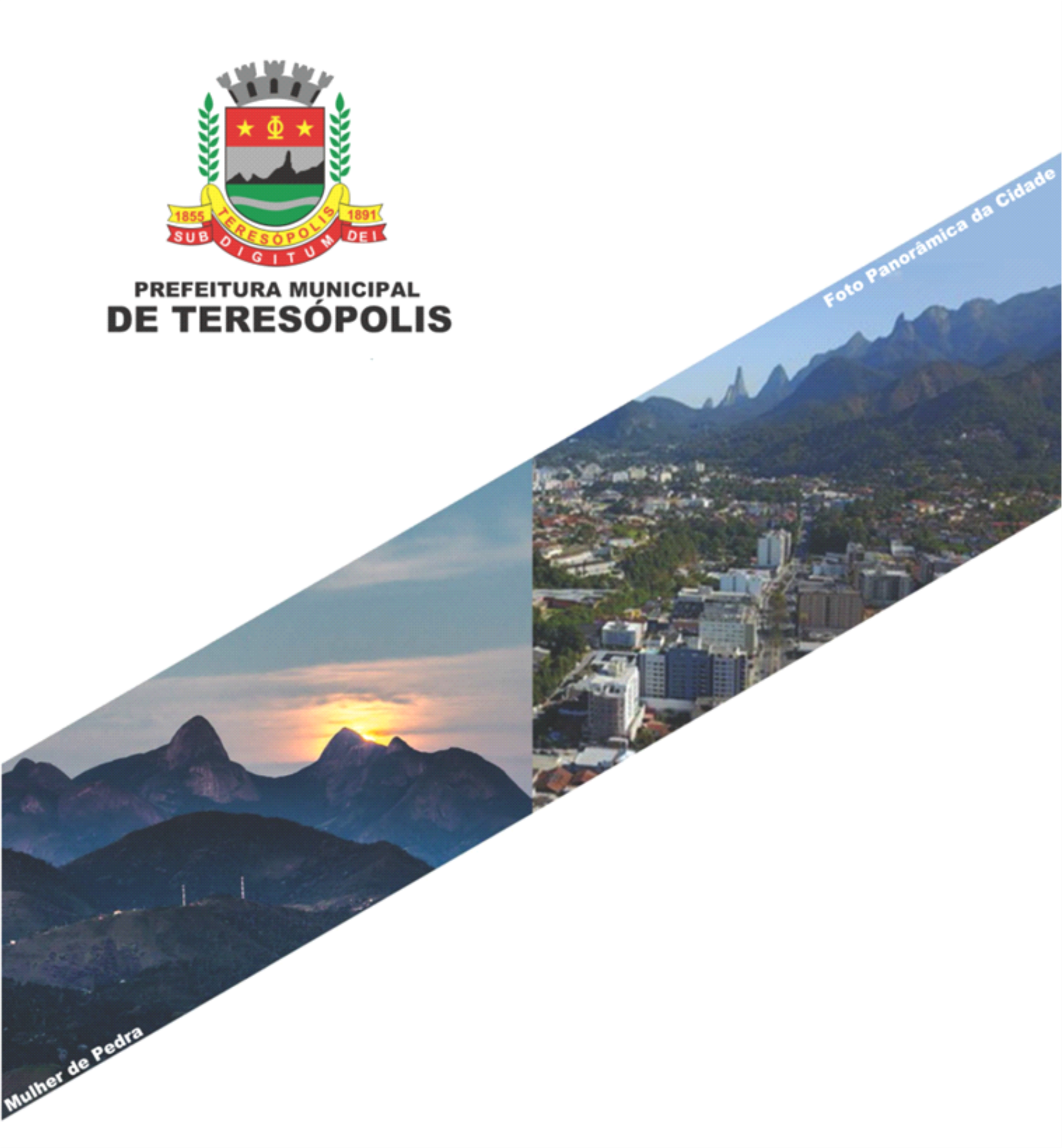 SEJA UM FORNECEDOR DAPREFEITURA MUNICIPAL DE TERESÓPOLISA Prefeitura Municipal de Teresópolis disponibiliza o acesso às oportunidades de fornecimento através do sitio eletrônico: https://licitacao.teresopolis.rj.gov.br/Oportunidades de Fornecimento:Procedimentos agendados, acesso aos editais e notícias do andamento dos processos.Licitações ao vivo:Transmissão em áudio e vídeo das sessões públicas em tempo real e o arquivo com todos os procedimentos já transmitidos.Seja um fornecedor:Conheça a relação de documentos para se obter o Certificado de Registro Cadastral e realize o seu pré-cadastro.Linhas de Fornecimento:Tenha acesso ao Planejamento Estimativo Municipal de Compras, com a previsão de aquisições a serem realizadas no próximo período.Compras Governamentais:Tenha acesso ao Catálogo de Itens ativos em registro de preço no município; O tratamento diferenciado e simplificado para os Pequenos Negócios; E dados sobre o Sistema de Monitoramento das Compras Governamentais com indicadores das licitações realizadas.Secretaria Municipal de Administração Departamento de Suprimentos e LicitaçõesAvenida Feliciano Sodré, 595, 1º andar – Várzea – Teresópolis/RJlicitacao@teresopolis.rj.gov.br(21) 2742-3885CONCORRÊNCIA PÚBLICA Nº 001/2022 - REMARCAÇÃOREFORMA E ACRÉSCIMO DA ESCOLA MUNICIPAL PROFESSORA ACLIMÉIA DE OLIVEIRA DO NASCIMENTOPor determinação do Exmo. Prefeito Municipal, Sr. Vinicius Cardoso Claussen da Silva, no Processo Administrativo nº. 10.041/2019, a Prefeitura Municipal de Teresópolis, através da Comissão Municipal de Licitação designada pela Portaria GP n.º 187 DE 26 de Janeiro de 2023, nos termos da Lei Federal nº. 8.666, de 21 de junho de 1993 e a Lei Complementar Federal nº 123/2006 e suas alterações posteriores, comunica às empresas do ramo pertinente ao objeto da presente, que realizará, no dia 09 de março de 2023, às 10:00 horas, sob a égide do diploma legal mencionado, Licitação na modalidade CONCORRÊNCIA PÚBLICA, do tipo MENOR PREÇO GLOBAL, objetivando a REFORMA E ACRÉSCIMO DA ESCOLA MUNICIPAL PROFESSORA ACLIMÉIA DE OLIVEIRA DO NASCIMENTO, no município de Teresópolis, conforme descritos e quantificados nos anexos deste Edital.DO OBJETO:A presente CONCORRÊNCIA PÚBLICA, do tipo MENOR PREÇO GLOBAL, tem por objeto a REFORMA E ACRÉSCIMO DA ESCOLA MUNICIPAL PROFESSORA ACLIMÉIA DE OLIVEIRA DO NASCIMENTO, de acordo com a solicitação da Secretaria Municipal de Educação e as especificações e diretrizes elaboradas pela Secretaria Especial de Fiscalização de Obras Públicas.A visita técnica é facultativa e os licitantes que desejarem realizar visita técnica ao local onde será realizado o serviço objeto deste certame, deverão agendar previamente data e horário na Secretaria Especial de Fiscalização de Obras Públicas, situada na Av. Lúcio Meira, nº 375 - Várzea, Teresópolis – RJ, através do telefone (21) 3642-1503, para que ocorra até 24 (vinte e quatro) horas anterior à data do certame.Tendo em vista a faculdade da realização de vistoria, os licitantes não poderão alegar o desconhecimento das condições e do grau de dificuldade existentes a fim de se eximirem das obrigações assumidas em decorrência desta licitação. As empresas que efetuarem a visita, receberão o “Atestado de Visita Técnica” (Anexo V), fornecido pela Prefeitura, que deverá ser apresentado no envelope nº 01 – Habilitação. DA REALIZAÇÃO DO CERTAME LICITATÓRIO:A presente Concorrência Pública, do tipo menor preço global, realizar-se-á em:Dia: 09 de março de 2023Hora: 10:00 horas Local: Sede da Secretaria Municipal de Administração, localizada na Avenida Feliciano Sodré, 595, 1º andar - Várzea, Teresópolis-RJ. Os licitantes deverão sentar em lugares designados pela Comissão de Licitação. Será disponibilizado álcool gel no decorrer de toda a sessão.CONDIÇÕES GERAIS PARA PARTICIPAÇÃO:Poderão participar da presente licitação as pessoas jurídicas do ramo pertinente ao objeto desta licitação. As empresas que desejarem participar deste certame deverão no dia, hora e local estabelecidos neste Edital, proceder ao Credenciamento e entregando à Comissão de Licitação os envelopes separados e lacrados, respectivamente, a “HABILITAÇÃO” e “PROPOSTA” contendo na parte externa o número do Edital, nome da empresa e CNPJ, local, data e hora da realização do certame.Poderão participar deste certame as empresas reunidas em consórcio, devendo, para tanto, apresentar:comprovação do compromisso público ou particular de constituição de consórcio, subscrito pelos consorciados.indicação da empresa responsável pelo consórcio que deverá atender às condições de liderança, representação perante o certame licitatório e à Administração Pública de Teresópolis, incluindo os percentuais de participação de cada empresa integrante do consórcio.apresentação dos documentos exigidos apresentação conjunta, mas individualizada, da documentação relativa à habilitação jurídica, à qualificação técnica, à qualificação econômico-financeira, à regularidade fiscal e à regularidade trabalhista. As consorciadas poderão somar seus quantitativos técnicos e econômico-financeiros, estes últimos na proporção da respectiva participação no Consórcio, para o fim de atingir os limites fixados neste Edital relativamente à qualificação técnica e econômico-financeira. Não será admitida, contudo, a soma de índices de liquidez e endividamento, para fins de qualificação econômico-financeira.No compromisso de consórcio deverá estar declarado o impedimento de participação de empresa consorciada, na mesma licitação, através de mais de um consórcio ou isoladamente.Afirmação de responsabilidade solidária dos integrantes pelos atos praticados em consórcio, tanto na fase de licitação quanto na de execução do contrato.No compromisso de consórcio deverá estar declarado que o licitante vencedor fica obrigado a promover, antes da celebração do contrato, a constituição e o registro do consórcio, nos termos do compromisso.Não poderão participar os interessados que se encontrem sob falência, concordata, recuperação judicial, concurso de credores, dissolução, liquidação e empresas estrangeiras que não funcionem no País; Não será causa de inabilitação do licitante a anotação de distribuição de processo de recuperação judicial ou pedido de homologação extrajudicial, caso haja comprovação de que o plano já tenha sido aprovado/homologado pelo juízo competente quando da entrega da documentação de habilitação. Não será admitida a participação de licitantes suspensos temporariamente por esta Administração Pública Municipal Direta ou Indireta, nos termos do inc. III do art. 87 da Lei Federal nº 8.666/93, bem como impedidos de licitar e contratar conforme art. 7º da Lei 10.520/2002. Não será admitida a participação de licitantes inidôneos, conforme inciso IV do art. 87 da Lei Federal nº 8.666/93, seja qual for o órgão ou entidade que tenha aplicado reprimenda, em qualquer esfera da Administração Pública. Não será permitida a participação de licitantes cujos dirigentes, gerentes, sócios ou componentes do seu quadro técnico sejam servidores do Município, fundações ou autarquias, ou o tenham sido nos últimos 180 (cento e oitenta) dias anteriores à data deste Edital, em consonância com o disposto no artigo 9º, inciso III da Lei Federal nº 8.666/93.Não será permitida a participação de Organizações da Sociedade Civil de Interesse Público - OSCIP, atuando nessa condição (Acórdão nº 746/2014-TCU- Plenário). Não será permitida a participação de mais de uma empresa sob o controle acionário de um mesmo grupo de pessoas físicas ou jurídicas para o mesmo item. A participação neste certame importa à proponente na irrestrita aceitação das condições estabelecidas no presente Edital, bem como na observância dos regulamentos, normas administrativas e técnicas aplicáveis, inclusive quanto a recursos.RECURSOS FINANCEIROS E ORÇAMENTÁRIOS:As despesas decorrentes de futuras contratações correrão à conta da seguinte Dotação Orçamentária:Secretaria Municipal de Educação:02.009.12.361.0029.1002   4.4.90.51.00.00 Fonte: 100 Conta: 413                                                                                                                                                                                                                                                                                                                                  DA ABERTURA DA SESSÃO E DO CREDENCIAMENTO:  A abertura da presente licitação será pública, dirigida por uma Comissão de Licitação, na pessoa de seu presidente, em conformidade com este Edital e seus anexos, na data, local e horário determinados.Declarada a abertura da sessão pela Comissão de Licitação, não mais serão admitidos novos proponentes, dando-se início ao Credenciamento e recebimento dos envelopes.Não serão admitidos atrasos.A licitante se fará representar por Instrumento de Credenciamento (modelo Anexo IV), ou Procuração conferindo poderes expressos para intervir no procedimento licitatório.Ficará dispensada da apresentação de Instrumento de Credenciamento a pessoa física que comprovar poderes legais para representar a licitante, bastando apresentar a prova de sua identidade.A não apresentação ou incorreção do documento de credenciamento não acarretará a inabilitação da licitante, mas impedirá o seu representante de se manifestar e responder pela mesma nas sessões públicas.Para o Credenciamento deverá ser entregue à Comissão de Licitação: No caso de Empresário Individual: Declaração de Firma Mercantil Individual ou Requerimento de Empresário, em vigor, registrado na Junta Comercial, que comprovem que o ramo de atividade da empresa é compatível com o objeto da Licitação. No caso de Sociedades Empresariais ou Empresa individual de Responsabilidade Limitada - EIRELI/ Sociedade Limitada Unipessoal- SLU: Contrato ou Estatuto Social em vigor, registrado na Junta Comercial, acompanhado da alteração contratual ou ata de eleição ou designação dos atuais administradores, se for o caso, que comprovem que o ramo de atividade da empresa é compatível com o objeto da Licitação. No caso de Sociedades Civis: Contrato ou Estatuto Social em vigor, registrado no Registro Público competente, acompanhado da alteração contratual ou ata de eleição ou designação dos atuais administradores, se for o caso, que comprovem que o ramo de atividade da empresa é compatível com o objeto da Licitação. No caso de Microempreendedor Individual, apresentar o Certificado de Condição de Microempreendedor Individual – CCMEI, disponível no sítio www.portaldoempreendedor.gov.br.No caso de cooperativa: ata de fundação e estatuto social em vigor, com a ata da assembleia que o aprovou, devidamente arquivado na Junta Comercial ou inscrito no Registro Civil das Pessoas Jurídicas da respectiva sede, bem como o registro de que trata o art. 107 da Lei nº 5.764, de 1971;Decreto de autorização, em se tratando de empresa ou sociedade estrangeira em funcionamento no País, e ato de registro ou autorização para funcionamento expedido pelo órgão competente, quando a atividade assim o exigir; Tratando-se de procurador deverá ser apresentado o instrumento de procuração público ou particular ou Instrumento de Credenciamento (modelo Anexo IV deste Edital) do qual constem poderes específicos para formular lances, negociar preço, interpor recursos e desistir de sua interposição e praticar todos os demais atos pertinentes ao certame, acompanhado do correspondente documento, dentre os indicados no item 5.4 e seus subitens, que comprove os poderes do mandante para a outorga.O representante legal e/ou procurador deverão identificar-se exibindo documento oficial de identificação com foto, bem como a cópia do mesmo.No caso de empresas reunidas na forma de Consórcio, além de apresentar os documentos de acordo com sua natureza jurídica, apresentar o Compromisso de Constituição de Consórcio.Deverão ser apresentados fora dos envelopes nºs 1 e 2, no momento do Credenciamento, o Instrumento de Credenciamento (modelo Anexo IV), assim como a Declaração de Pleno Atendimento (modelo Anexo VI), sob pena de desclassificação.Para fins de obtenção dos benefícios previstos na Lei Complementar Federal nº 123/06, os proponentes deverão apresentar, fora dos envelopes nºs 1 e 2, no momento do Credenciamento, a Declaração de Equiparação de Pequenos Negócios (modelo Anexo X), nos termos da legislação vigente, não possuindo nenhum dos impedimentos previstos no § 4º do artigo 3º da Lei Complementar nº 123/06. Para a obtenção das benesses da Lei Complementar 123/06, no caso de Consórcio, todas as empresas reunidas deverão estar na condição de Microempresas ou Empresas de Pequeno Porte.No ato de credenciamento, o representante de cada empresa licitante deverá apresentar, simultaneamente, os 2 (dois) envelopes fechados, indevassáveis e rubricado em todos os cantos em ambos os lados, sendo:Os envelopes deverão estar subscritos com a titulação de seu conteúdo, nome e endereço da empresa, número do edital e número do Processo Administrativo.Após a entrega dos envelopes, não cabe desistência da proposta, salvo por motivo justo, decorrente de fato superveniente e aceito pelo Presidente da Comissão.As empresas que não fizerem o credenciamento, nas condições e forma prevista (no que for cabível), não terão participação ativa durante o presente certame, impedidas, portanto, de assinar e rubricar todos e quaisquer documentos e atas, solicitar vistas, esclarecimentos e informações, requerer impugnações e/ou reconsiderações, inclusive aqueles relativos à fase da sessão, atos e decisões formais da Comissão, sob pena de preclusão. O credenciado só poderá representar uma empresa. A declaração falsa relativa ao cumprimento de qualquer condição sujeitará o licitante às sanções previstas em lei e neste Edital. A não apresentação ou incorreções no Instrumento de Credenciamento (modelo Anexo IV), NÃO INABILITA o LICITANTE que, será considerado sem REPRESENTANTE CONSTITUÍDO, participando, porém, de todas as fases do processo, como OBSERVADOR, podendo ser revalidada essa condição, em qualquer fase/momento do presente processo, desde que apresentado poderes para representação.Após a conferência das exigências para o credenciamento pelo Presidente e a Comissão, tais documentos deverão ser disponibilizados para todos os representantes credenciados, para conferência e rubrica dos documentos e nos envelopes (nos quatro cantos em ambos os lados). DA HABILITAÇÃO- ENVELOPE 1:Como condição prévia ao exame da documentação de habilitação do licitante, a Comissão verificará o eventual descumprimento das condições de participação, especialmente quanto à existência de sanção que impeça a participação no certame ou a futura contratação, mediante a consulta aos seguintes cadastros:Cadastro Nacional de Empresas Inidôneas e Suspensas – CEIS, mantido pela 	Controladoria-Geral 	da 	União (www.portaltransparencia.gov.br/sancoes/ceis);Cadastro Nacional de Condenações Cíveis por Atos de Improbidade Administrativa e Inelegibilidade mantido pelo Conselho Nacional de Justiça (www.cnj.jus.br/improbidade_adm/consultar_requerido.php).Lista de Inidôneos  e o Cadastro Integrado de Condenações por Ilícitos Administrativos - CADICON, mantidos pelo Tribunal de Contas da União – TCU 	(https://portal.tcu.gov.br/responsabilizacao-publica/licitantesinidoneos/);A consulta aos dois cadastros – CEIS e CNJ –na fase de habilitação, é recomendação do TCU (Acórdão n° 1.793/2011 – Plenário). Trata-se de verificação da própria condição de participação na licitação. Para a consulta de licitantes pessoa jurídica poderá haver a substituição das consultas das alíneas “6.1.1, 6.1.2 e 6.1.3” acima pela Consulta Consolidada 	de 	Pessoa Jurídica	do 	TCU (https://certidoes-apf.apps.tcu.gov.br/).A consulta aos cadastros será realizada em nome da empresa licitante (ou do Consórcio) e também de seu sócio majoritário (ou dos sócios das empresas do consórcio), por força do artigo 12 da Lei Federal n° 8.429, de 1992, que prevê, dentre as sanções impostas ao responsável pela prática de ato de improbidade administrativa, a proibição de contratar com o Poder Público, inclusive por intermédio de pessoa jurídica da qual seja sócio majoritário.A tentativa de burla será verificada por meio dos vínculos societários, linhas de fornecimento similares, dentre outros. Constatada a existência de sanção, o licitante será convocado para manifestação prévia e, após, sendo o caso, a Comissão reputará o licitante inabilitado, por falta de condição de participação.O ENVELOPE Nº 01 deverá conter a documentação relativa à habilitação jurídica, à qualificação técnica, à qualificação econômico financeira, à regularidade fiscal, trabalhista e ao cumprimento no disposto no art.º 7º inciso XXXIII da Constituição Federal, bem como outras declarações a serem exigidas, em conformidade com o previsto a seguir: Habilitação Jurídica: No caso de Empresário Individual: Declaração de Firma Mercantil Individual ou Requerimento de Empresário, em vigor, registrado na Junta Comercial, que comprovem que o ramo de atividade da empresa é compatível com o objeto da Licitação.No caso de Sociedades Empresariais ou Empresa individual de Responsabilidade Limitada - EIRELI/ Contrato ou Estatuto Social em vigor, registrado na Junta Comercial, acompanhado da alteração contratual ou ata de eleição ou designação dos atuais administradores, se for o caso, que comprovem que o ramo de atividade da empresa é compatível com o objeto da Licitação.No caso de Sociedades Civis: Contrato ou Estatuto Social em vigor, registrado no Registro Público competente, acompanhado da alteração contratual ou ata de eleição ou designação dos atuais administradores, se for o caso, que comprovem que o ramo de atividade da empresa é compatível com o objeto da Licitação.No caso de Microempreendedor Individual, apresentar o Certificado de Condição de Microempreendedor Individual – CCMEI, disponível no sítio www.portaldoempreendedor.gov.br. No caso de cooperativa: ata de fundação e estatuto social em vigor, com a ata da assembleia que o aprovou, devidamente arquivado na Junta Comercial ou inscrito no Registro Civil das Pessoas Jurídicas da respectiva sede, bem como o registro de que trata o art. 107 da Lei nº 5.764, de 1971.Decreto de autorização, em se tratando de empresa ou sociedade estrangeira em funcionamento no País, e ato de registro ou autorização para funcionamento expedido pelo órgão competente, quando a atividade assim o exigir. Declaração que não possui menores de 18 (dezoito) anos em trabalho noturno, perigoso ou insalubre, e de qualquer trabalho a menores de 16 (dezesseis) anos, salvo na condição de aprendiz, a partir de 14 (quatorze) anos (Modelo Anexo VII). Declaração sobre funcionário inelegível (Modelo Anexo XI).Declaração de parentesco, conforme Artigo 88 da Lei Orgânica Municipal (Modelo Anexo VIII). Declaração de não emprego de trabalho forçado ou degradante (Modelo Anexo XIII). Caso os documentos exigidos nos itens 6.6.1.1., 6.6.1.2, 6.6.1.3, 6.6.1.4, 6.6.1.5 e 6.6.1.6, conforme o caso, tenham sido apresentados para o credenciamento, não há necessidade de apresentá-los novamente dentro do ENVELOPE Nº 01. Regularidade Fiscal e Trabalhista: Registro no Cadastro Nacional de Pessoas Jurídica (CNPJ). Prova de inscrição no cadastro de contribuintes Municipal, se houver, pertinente ao seu ramo de atividade e compatível com o objeto contratual. Prova de inscrição no cadastro de contribuinte Estadual, se houver, pertinente ao seu ramo de atividade e compatível com o objeto contratual. Prova de regularidade para com as Fazendas:Federal (Certidão Conjunta da Dívida Ativa da União e Receita Federal); Estadual (ICMS, conforme resolução conjunta PGE/SER Nº 033 de 24 de novembro de 2004 para o Estado do Rio de Janeiro); Estadual (Dívida Ativa, conforme resolução conjunta PGE/SER Nº 033 de 24 de novembro de 2004 para o Estado do Rio de Janeiro); e Municipal do domicílio ou sede do licitante, conforme legislação municipal; Certificado de Regularidade de Situação relativa ao FGTS conforme Lei Federal nº. 8.212, de 24/07/91, dentro do período de validade, demonstrando situação regular quanto ao cumprimento dos encargos sociais instituídos por Lei. Certidão Negativa de Débitos Trabalhistas – CNDT, nos termos da Lei Federal Nº 12.440, de 07/07/2011, emitida pelo Tribunal Superior do Trabalho. Serão aceitas certidões positivas com efeito de negativa e certidões positivas, que noticiem que os débitos certificados estão garantidos ou com sua exigibilidade suspensa. Caso o licitante seja considerado isento dos tributos municipais ou estaduais relacionados ao objeto licitatório, deverá comprovar tal condição mediante declaração da Fazenda Municipal do seu domicílio ou sede, ou outra equivalente, na forma da lei. O licitante qualificado como Pequenos Negócios, pela apresentação da Declaração de Equiparação de Pequenos Negócios (modelo Anexo X), deverá apresentar toda a documentação exigida para efeito de comprovação de regularidade fiscal e trabalhista, mesmo que esta apresente alguma restrição, sob pena de inabilitação. Qualificação Técnica:Atestado (s) fornecido (s) por pessoas jurídicas de direito público ou privado, comprovando a execução fiel do cumprimento de contrato compatível com as características semelhantes, equivalentes ou superiores às do objeto dessa licitação em favor da licitante. Para os fins do inciso I, do parágrafo 1º, do art. 30, da Lei Federal nº 8.666/93, o item de maior relevância técnica e de valor significativo se tratam dos itens 6.1 e 11.1 da Planilha Esti6mativa, em descrição igual ou similar e quantidade mínima de 10% do previsto em planilha estimativa.Comprovação de registro da Pessoa Jurídica em entidade profissional competente - Conselho Regional de Engenharia e Arquitetura – CREA e/ou Conselho de Arquitetura e Urbanismo – CAU.Indicação de responsável técnico detentor de atestado de responsabilidade técnica por execução de serviço de características semelhantes através de termo de compromisso onde o profissional se compromete a compor o quadro técnico do licitante caso vença a licitação.Em se tratando de sócio da empresa, o contrato social da licitante servirá de documento hábil a comprovação do vínculo.Uma (01) via do Certificado de Comparecimento ao local de execução da obra, sendo tal ação de livre vontade da licitante, conforme Anexo V.Qualificação Econômico-Financeira: Apresentar o Balanço Patrimonial e demonstrações contábeis do último exercício social, inclusive as notas explicativas, já exigíveis na forma da lei. Para efeito de segurança no procedimento licitatório, o Balanço Patrimonial a ser apresentado, deverá estar devidamente registrado na Junta Comercial do Estado sede da empresa licitante.Poderá ser apresentado Sped contábil (sendo dispensada a autenticação nas juntas comerciais conforme o Disposto no Decreto nº 8.683 de 25/06/2016), que comprovem a boa situação financeira da empresa, vedada a sua substituição por balancetes ou balanços provisórios, podendo ser atualizados por índices oficiais quando encerrados há mais de 03 (três) meses da data da apresentação da proposta. O Balanço Patrimonial deverá estar assinado pelo representante legal da licitante e pelo Contador ou Técnico em Contabilidade, com indicação de seu número de registro no CRC.Somente empresas, que ainda não tenham completado seu primeiro exercício fiscal, poderão comprovar sua capacidade econômico-financeira por meio do balanço de abertura.Caso o licitante seja cooperativa, tais documentos deverão ser acompanhados da última auditoria contábil-financeira, conforme dispõe o artigo 112 da Lei nº 5.764, de 1971, ou de uma declaração, sob as penas da lei, de que tal auditoria não foi exigida pelo órgão fiscalizador. Será considerada inabilitada a empresa que não obtiver índices de liquidez corrente, liquidez geral e solvência geral maiores ou iguais a 1,00, que deverá ser comprovado através de documento conforme Modelo Anexo XIV devidamente assinado pelo representante legal da licitante e pelo Contador ou Técnico em Contabilidade, com indicação de seu número de registro no CRC - Conselho regional de Contabilidade. A não apresentação ou incorreções nos referidos índices, inabilitará a empresa caso esta não possua um capital social mínimo de 2% do valor total estimado desta Concorrência, independente dos valores dos itens cotados. Certidão negativa de falência expedida pelo distribuidor da sede da pessoa jurídica.A existência de restrição relativamente à regularidade fiscal e trabalhista não impede que a licitante qualificada como Pequenos Negócios seja declarada vencedora, uma vez que atenda a todas as demais exigências do edital. Havendo alguma restrição na documentação para a comprovação de regularidade fiscal e trabalhista, será assegurado o prazo de (05) cinco dias úteis, contados da declaração do vencedor do certame, podendo este ser prorrogado por igual período a critério do Presidente da comissão, para a regularização da documentação, pagamento ou parcelamento do débito, devendo a empresa interessada apresentar as respectivas certidões negativas ou positivas com efeito de negativa, conforme artigo 43 Parágrafo 1º da Lei Complementar Federal nº 123/2006.A não regularização da documentação no prazo previsto no subitem anterior, implicará na decadência do direito à contratação, sem prejuízo das sanções previstas neste Edital, sendo facultado ao Presidente da comissão convocar para nova sessão pública os licitantes remanescentes, na ordem de classificação, para contratação, ou revogar a licitação, conforme § 1º e 2º do artigo 43 da Lei Complementar Federal nº 123/2006. Os documentos necessários à habilitação e ao credenciamento poderão ser apresentados em original ou cópia. Quando apresentados em cópias, poderão ser solicitados os originais para verificação quando houver dúvidas em relação à integridade e veracidade do documento. Os documentos apresentados em original não serão devolvidos, permanecendo integrados ao processo licitatório. Todos os documentos expedidos pela empresa deverão ser subscritos por seu representante legal. Não serão aceitos protocolos de entrega ou solicitação de documento em substituição aos documentos requeridos no presente edital e seus anexos. Caso haja documentos redigidos em idioma estrangeiro, os mesmos somente serão considerados se: Estiverem devidamente registrados nos órgãos competentes do país de origem; Estiverem devidamente legalizados em órgão do Ministério do Exterior do Brasil, podendo ser em repartição consular do Brasil no país de origem. Os licitantes possuidores do Certificado de Registro Cadastral - CRC inscritos na Seção de Cadastro de Fornecedores do Departamento de Suprimento e Licitação da Secretaria Municipal de Administração, poderão retirar o documento do CRC no dia útil anterior a abertura do certame, documento este que substitui os documentos solicitados nos itens 6.5.1, 6.5.2. e 6.5.4., caso estes já constem em seu cadastro. Mesmo que o licitante possua o Certificado de Registro Cadastral - CRC, emitido pelo Departamento de Suprimentos e Licitações da Secretaria Municipal de Administração, deverão ser apresentados os documentos de habilitação técnica exigidos neste edital.Na hipótese da apresentação do Certificado de Registro Cadastral - CRC não serão aceitos os documentos com prazo de validade vencido, sendo obrigatória à apresentação da cópia reprográfica do documento dentro do prazo de validade, inclusive as declarações firmadas, que possuem validade de 30 (trinta) dias, conforme item 6.14. Serão considerados os prazos de validade expressos nos documentos. Para os documentos que não apresentarem esta informação, será considerado como prazo de validade o período de 180 (cento e oitenta) dias a partir de sua emissão, com exceção dos atestados de capacidade técnica que por lei é vedada a limitação de tempo.Os certificados/certidões deverão ter prazo de validade com vencimento até, no mínimo, a data marcada para a abertura dos envelopes; As declarações a serem firmadas pelo licitante exigidas neste edital deverão estar datadas em, no máximo, 30 (trinta) dias antes da data marcada para a abertura dos envelopes.Todos os documentos apresentados deverão estar em nome da licitante e com número do CNPJ e endereço respectivo. Se o licitante for a matriz, todos os documentos deverão estar em nome da matriz, e se o licitante for a filial, todos os documentos deverão estar em nome da filial, exceto aqueles documentos que, pela própria natureza, comprovadamente, forem emitidos somente em nome da matriz e os atestados de capacidade técnica ou de responsabilidade técnica, os quais podem ser apresentados em nome e com o número do CNPJ da matriz ou da filial da empresa licitante. Após a fase de habilitação não serão aceitos pedidos de retiradas de propostas, sujeitando-se a licitante ao julgamento até o final do certame.Constatado o atendimento às exigências de habilitação fixadas no Edital, o licitante será declarado habilitado para prosseguir na próxima etapa.DAS PROPOSTAS:A Proposta de Preço deverá ser apresentada em formato de Planilha de Preços, com preços por item, em papel timbrado da firma, devendo ser preenchida por meios mecânicos (digitada ou datilografada), datada e assinada pelo representante legal da empresa, contendo a razão social, o endereço, e-mail e o CNPJ da firma proponente, conforme modelo Propostas de Preços – Anexo III, devendo o envelope ser identificado da seguinte forma:Na proposta deverá constar obrigatoriamente:Preços unitários em moeda nacional (Real), com no máximo duas casas decimais e valor total da proposta;Prazo de validade da proposta, que não poderá ser inferior a 60 (sessenta) dias.Prazo para conclusão que deverá ser de acordo com o fixado neste Edital.Planilha orçamentária, apresentada em formato Excel, com preços por item, em papel com logo da empresa, devendo ser preenchida por meios mecânicos (digitada), datada e assinada pelo representante legal da empresa, contendo a razão social e o CNPJ da firma proponente, a composição de custos unitários, a totalidade dos serviços e respectivos quantitativos estimados pela Administração, e o detalhamento de encargos sociais e do BDI que integram o orçamento, CONTENDO A REDUÇÃO PERCENTUAL OFERECIDA DISTRIBUÍDA UNIFORMEMENTE em todos os itens da planilha (conforme item 9.1). Deverá constar do cabeçalho da planilha, o percentual do BDI aplicado, não sendo permitido utilizar BDI maior que o adotado pelo Município.É necessário que a planilha orçamentária que se refere o item anterior seja apresentada em formato digital (XLS - Excel), através de dispositivo de armazenamento, para facilitar a conferência dos valores nela expressos.Havendo erro material ou divergência nas planilhas mencionadas nos itens 7.2.3 e 7.2.4 apresentadas pelo licitante vencedor, será concedido um prazo de 3 (três) dias úteis para os devidos reajustes indicados pelo setor técnico responsável, sob pena de desclassificação caso não apresentadas no prazo.O preço ofertado deverá incluir todos os custos diretos e indiretos da proponente, inclusive encargos sociais, trabalhistas e fiscais que recaiam sobre o objeto licitado, e constituirá a única e completa remuneração pelo fornecimento do serviço, incluído frete até os locais de entrega e estruturas de apoio, eventualmente necessárias;Declaração de que preenche, em seus quadros, o percentual mínimo de empregados beneficiários da Previdência Social reabilitados ou com pessoa portadora de deficiência habilitada (Anexo Modelo XII), na seguinte proporção: I - de cem a duzentos empregados, 2% (dois por cento). II- de duzentos e um a quinhentos empregados, 3% (três por cento). III – de quinhentos e um a mil empregados, 4% (quatro por cento). IV – mais de mil empregados, 5% (cinco por cento). V – A empresa que possuir em seu quadro menos de 100 (cem) empregados está isenta do cumprimento do art. 93 da Lei Federal nº 8.213/91, devendo, no entanto, apresentar declaração informando a quantidade existente em seu quadro funcional. 7.2.7.1. A declaração descrita no caput deste subitem será utilizada como critério de desempate, consoante previsão insculpida na Lei nº 8.666/1993, de forma que sua não apresentação não inabilita o licitante.DA ABERTURA DAS PROPOSTAS:A abertura do envelope “2”, que contém as propostas, será posterior a abertura do envelope “1”, referente a habilitação dos concorrentes, desde que transcorrido o prazo de Lei sem interposição de recursos, ou deles tenha havido desistência expressa ou após o julgamento daqueles porventura interpostos.Os documentos de habilitação, bem como as propostas, deverão ser rubricados pelos representantes legais das empresas licitantes, representantes da Secretaria Especial de Fiscalização de Obras e pelos membros da Comissão de Licitação sendo, a seguir, lavrada ata circunstanciada.O valor máximo estimado da presente licitação é de R$  4.153.795,69  (quatro milhões, cento e cinquenta e três mil, setecentos e noventa e cinco reais e sessenta e nove centavos), conforme Anexo XV – Planilha Estimativa.Serão desclassificadas as propostas que ofertarem preços acima deste valor nos termos do inciso X do art. 40 c/c o inciso II do art. 48, ambos da Lei Federal nº 8.666/93.Os impostos, taxas e demais encargos deverão estar inclusos no valor da proposta.Em nenhuma hipótese poderá ser alterado o teor das propostas apresentadas, ou anexado às mesmas, qualquer tipo de documento, que importe em modificações de seus termos originais.No caso de divergência entre as informações contidas na documentação considerada acessória ou complementar à proposta e nos termos da proposta específica, prevalecerão os termos da proposta e o seu valor por extenso.É fixado uma faixa de admissibilidade de erro de cálculo da proposta de 0,1% da estimativa oficial para as variações a maior ou a menor, dentro da qual não se desclassifica a proposta, retificando-se apenas as incorreções para julgamento pelo seu exato valor.DOS CRITÉRIOS DE JULGAMENTO E ADJUDICAÇÃO:O julgamento das propostas será efetuado pela Comissão Municipal de Licitações e um representante da Secretaria Especial de Fiscalização de Obras Públicas, obedecendo ao critério de MENOR PREÇO GLOBAL, que será obtido através da maior redução percentual distribuída uniformemente em todos os itens da planilha.No caso de empate entre duas ou mais propostas, a classificação se fará obrigatoriamente, conforme determina o art. 3º § 2º da Lei Federal nº.8.666/93, sendo respeitado o que estabelece a Lei Complementar Federal nº 123, de 2016.Com base nessa classificação, será assegurada às licitantes Pequenos Negócios, conforme classificação da Lei Complementar Federal nº 123, de 2016 e suas posteriores modificações, e que apresentaram a Declaração de Equiparação de Pequenos Negócios (modelo Anexo X) preferência à contratação, pelas seguintes regras: O Presidente da Comissão de Licitação convocará os Pequenos Negócios, detentor da proposta de menor valor, dentre aquelas cujos valores sejam iguais ou superiores até 10% (dez por cento) ao valor da proposta melhor classificada, para que apresente preço inferior ao da melhor classificada, no prazo de 20 (vinte) minutos, sob pena de preclusão do direito de preferência.   A convocação será feita mediante sorteio, no caso de haver propostas empatadas, nas condições do subitem 9.3.1. deste Edital.Não havendo a apresentação de novo preço, inferior ao preço da proposta melhor classificada, serão convocadas para o exercício do direito de preferência, respeitada a ordem de classificação, os demais Pequenos Negócios, cujos valores das propostas, se enquadrem nas condições indicadas no subitem 9.3.1. deste Edital.Caso a detentora da melhor oferta esteja equiparada aos Pequenos Negócios, como a Lei Complementar Federal n.º 123/2006 e suas posteriores modificações, não será assegurado o direito de preferência, passando-se, desde logo, à negociação do preço.Ocorrendo o empate, proceder-se-á da seguinte forma: O Pequeno Negócio mais bem classificado poderá apresentar proposta de preço inferior àquela considerada vencedora do certame, situação em que será adjudicado em seu favor o objeto licitado; Não ocorrendo a contratação do Pequeno Negócio, na forma do inciso I do caput deste artigo, serão convocadas as remanescentes que porventura se enquadrem na hipótese dos §§ 1º e 2º do art. 44 da Lei Complementar Federal nº 123/06 e suas alterações posteriores, na ordem classificatória, para o exercício do mesmo direito; No caso de equivalência dos valores apresentados pelos Pequenos Negócios que se encontrem nos intervalos estabelecidos nos §§ 1º e 2º do art. 44 da Lei Complementar Federal nº 123/06 e suas alterações posteriores, será realizado sorteio entre elas para que se identifique aquela que primeiro poderá apresentar melhor oferta. Na hipótese da não-contratação nos termos previstos no caput deste artigo, o objeto licitado será adjudicado em favor da proposta originalmente vencedora do certame. A homologação dos procedimentos bem como a adjudicação do objeto caberá ao Secretária Municipal de Educação, que poderá, ainda, anular ou revogar a presente Licitação por despacho motivado, sem que caiba às proponentes direito a qualquer indenização.DOS RECURSOS: Os recursos interpostos contra às decisões proferidas pela Comissão Municipal de Licitações, somente serão acolhidas nos termos da Lei 8.666/93, mediante razões protocoladas no prazo de 05 (cinco) dias úteis a contar da intimação do ato ou da lavratura da ata, nos casos de:habilitação ou inabilitação do licitante;julgamento das propostas;anulação ou revogação da licitação;indeferimento do pedido de inscrição em registro cadastral, sua alteração ou cancelamento. Representação, no prazo de 05 (cinco) dias úteis da intimação da decisão relacionada com o objeto da licitação ou contrato, de que não caiba recurso hierárquico, na forma do art. 109, § 4º da Lei 8.666/1993.Pedido de reconsideração da decisão, na hipótese do Inciso III do art. 109 da Lei 8.666/93, no prazo de 10 (dez) dias úteis da intimação do ato.Os protocolos deverão ser realizados através do link https://teresopolis.1doc.com.br/b.php?pg=wp/wp&itd=5 ou fisicamente no Protocolo Geral da Prefeitura Municipal.10.4.1. Sob pena de não recebimento do recurso, o licitante deverá optar por “Fornecedores/Licitantes” e escolher o assunto “Recurso Administrativo em Licitação”. 10.4.2. Independente da forma de protocolo, os autos tramitarão de forma eletrônica. 10.5. Interposto, o recurso será comunicado aos demais licitantes que poderão impugná-lo no prazo de 05 (cinco) dias úteis, conforme art. 109, § 3º da Lei 8.666/1993.10.5.1. A Comissão providenciará o cadastro dos interessados na plataforma para apresentar as contrarrazões ao recurso, e o prazo somente passará a correr após a comunicação pela plataforma. 10.5.2. Os licitantes que já possuírem cadastro deverão informar o e-mail de acesso, conforme cláusula 7.1.10.6. Considerando o período de transição e adaptação para o processo eletrônico, na falha ou falta por parte desta Administração nos cadastros, as comunicações serão feitas pelo e-mail informado, sendo de responsabilidade do licitante mantê-lo atualizado.10.7. A cópia da decisão proferida será incluída no processo licitatório físico.DA CONTRATAÇÃO:Após a adjudicação e homologação, a Administração Municipal, através da Procuradoria Geral convocará o licitante/vencedor em até 30 (trinta) dias, para que este assine o termo de contrato.Caducará o seu direito de vencedor e se sujeitará às sanções deste edital, na hipótese do convocado deixar de assinar o contrato dentro do prazo de 02 (dois) dias úteis, contados da data de recebimento da notificação ou da comunicação para assinatura do contrato, se não houver apresentado justificativa por escrito, ficando  caracterizada a recusa injustificada do adjudicado, uma vez que tal conduta caracteriza o descumprimento total da obrigação assumida, em conformidade com o disposto no artigo 81 e parágrafo único da Lei Federal nº 8.666/93 e suas alterações posteriores.Na hipótese descrita acima, a Administração poderá a convocar os licitantes remanescentes, em ordem de classificação, nas mesmas condições do primeiro colocado. O prazo acima estabelecido poderá ser prorrogado por uma vez, por igual período, desde que seja alegado fato relevante, comunicado à Administração, e esta o aceite.Havendo necessidade, e com pedido devidamente justificado nos autos, o contrato poderá ser prorrogado na forma do art. 57 seus incisos e parágrafos da Lei Federal nº 8.666/93 e suas alterações posteriores.O contrato firmado com o licitante contratado poderá ser alterado na forma do art. 65, incisos alíneas e parágrafos da Lei Federal nº 8.666/93 e suas alterações posteriores.PRAZO DE EXECUÇÃO:O prazo para execução do objeto será de 300 (trezentos) dias corridos, contando o seu início a partir do recebimento da autorização de início das obras emitida pela Fiscalização, sendo o REGIME DE EXECUÇÃO DE EMPREITADA POR PREÇO UNITÁRIO.Na Contagem dos prazos será excluído o dia do início e incluído o do vencimento.A licitante/contratada deverá apresentar o comprovante de pagamento da ART (Anotação de Responsabilidade Técnica do Conselho de Classe estadual).Na hipótese de não ser observado o prazo estipulado para a conclusão da obra, a licitante/contratada sujeitar-se-á ao pagamento de 1% (um por cento) “pro rata dia” incidente sobre o valor dos itens não executados.DA RESPONSABILIDADE DA CONTRATADA:A obra só poderá ser iniciada após a colocação da placa e a emissão da ordem de início da Secretaria Especial de Fiscalização de Obras Públicas.A licitante/contratada deverá apresentar a ART (Anotação de Responsabilidade Técnica do Conselho de Classe estadual).Responsabiliza-se a contratada por manter durante toda a execução do contrato as mesmas condições exigidas para a sua habilitação no certame.A Contratada não poderá manter no canteiro de serviços quaisquer materiais estranhos a obra.A licitante/contratada deverá manter um livro de registro com relatório diário de todos os serviços executados e demais ocorrências da obra, sendo o mesmo aberto no dia de início da obra e devendo ser assinado pelo engenheiro(a) da licitante/contratada e pelo(a) fiscal designado(a) pela Prefeitura Municipal de Teresópolis para acompanhar a mesma.A contratada deverá permitir livre acesso às dependências da obra, bem como a livros e registros contábeis aos servidores dos órgãos ou entidades contratantes e órgãos de controle. A obra deverá ser entregue, depois de concluída, em perfeito estado de conservação e limpeza, pronta para ser utilizada. Os entulhos decorrentes dos serviços, bem como materiais e equipamentos utilizados, deverão ser removidos pela contratada durante a obra.O controle de qualidade e outros exigidos, não eximem a Contratada de sua inteira responsabilidade técnica e civil pelas obras e serviços executados.O contratado é obrigado a reparar, corrigir, remover, reconstruir ou substituir, às suas expensas, no total ou em parte, o objeto do contrato em que se verificarem vícios, defeitos ou incorreções resultantes da execução ou de materiais empregados.Responsabiliza-se a contratada por danos causados ao Município ou a terceiros, decorrentes de culpa ou dolo na execução do contrato, não se eximindo dessa responsabilidade quando houver acompanhamento da execução por Órgão do Município. A contratada responsabiliza-se pela qualidade das obras, materiais e serviços executados ou fornecidos é da empresa contratada para esta finalidade, inclusive a promoção de readequações, sempre que detectadas impropriedades que possam comprometer a consecução do objeto ajustado.DAS GARANTIAS:A Administração exigirá do licitante o fornecimento de uma garantia, cabendo ao contratado optar por uma das modalidades previstas no art. 56 da Lei nº 8.666/1993 e relacionadas abaixo:a) Caução em dinheiro ou título de dívida pública;b) Seguro Garantia;c) Fiança Bancária.A garantia que se refere o “caput” deste artigo será de 5% (cinco por cento) do valor do contrato e terá seu valor atualizado nas mesmas condições daquele, de acordo com o art. 56 da sobredita Lei.A garantia prestada pelo contratado será liberada ou restituída após a execução do contrato e atestado de recebimento pela Secretária requisitante, e, quando em dinheiro, atualizada monetariamente.CONDIÇÕES DE PAGAMENTO E MEDIÇÕES:O pagamento será efetuado através de medições mensais, conforme cronograma anexo, sendo que a primeira medição ocorrerá em até 30 (trinta) dias após o início da obra. A abertura do processo de pagamento deverá ser realizada na forma digital, através do link: https://teresopolis.1doc.com.br/b.php?pg=wp/wp&itd=5, devendo constar toda documentação abaixo elencada:Notas fiscais, devidamente atestadas pela Secretaria Especial de Fiscalização de Obras Públicas juntamente com a cópia do contrato, cópia do termo aditivo (quando for o caso), nota de empenho, ART da contratada, planilha total da contratada, planilha parcial (medição) e nota fiscal da medição. O contratado deverá anexar ainda a regularidade fiscal e trabalhista da empresa contratada, conforme documentos abaixo: Federal (Certidão Conjunta da Dívida Ativa da União e Receita Federal);Estadual (ICMS e Dívida Ativa, conforme resolução conjunta PGE/SER Nº 033 de 24 de novembro de 2004 para o Estado do Rio de Janeiro) e;Municipal do domicílio ou sede do licitante, conforme legislação municipal;CNDT- Certidão Negativa de Débitos Trabalhistas; Certificado de Regularidade do FGTS- CRF. 15.2.3. Deverá constar na 1ª medição o ofício de início e, a partir da 2ª medição, a guia de FGTS do mês anterior da respectiva obra. O pagamento será efetuado em até 30 (trinta) dias após a apresentação das Notas Fiscais.Ocorrendo atraso no pagamento dentro do prazo estabelecido acima, o valor será acrescido de 1% (um por cento) de juros de mora ao mês “pro rata tempore”, bem como, a título de compensação financeira, de 1% (um por cento) ao mês, pro rata dia.Ocorrendo antecipação no pagamento dentro do prazo estabelecido para pagamento, a Prefeitura Municipal de Teresópolis, fará jus a um desconto na razão de 1% (um por cento) ao mês, “pro rata dia”.A última medição será paga somente após aceite provisório que deverá estar anexado a essa parcela.Para obtenção do valor de cada medição, será observado o seguinte procedimento:15.7.1. As quantidades medidas serão multiplicadas pelos respectivos preços unitários, da planilha vencedora do certame;15.7.2. O valor de cada medição corresponderá ao somatório dos produtos finais obtidos nos termos da alínea anterior.15.7.3. O pagamento por eventuais serviços ou itens não previstos, desde que devidamente justificados e previamente aprovados pela Secretaria Especial de Fiscalização de Obras Públicas e ratificado pelo Ordenador de Despesa será feito com base no custo unitário constante do Sistema EMOP. Os itens novos não constantes do Sistema EMOP terão seus preços limitados aos indicados nos sistemas de orçamentação de obras (SICRO/SINAPI/SCO-RJ/PINI/SBC) ou, em caso de inexistência nestes, ao menor preço obtido junto à no mínimo três fornecedores especializados.15.7.4. As medições deverão ser acompanhadas das memórias de cálculo com a indicação dos locais de execução e das dimensões de cada parte ou trecho de item medido, preferencialmente com relatório fotográfico anexado.15.7.5. Quando da última medição da obra apresentar comunicação de término da mesma, assinada pelo responsável da licitante/contratada, deverá ser anexado um cadastro técnico das obras realizadas, com todas as plantas, detalhes e especificações.15.7.6. Não será aceita medição, caso a licitante/contratada não apresente ART (Anotação de Responsabilidade Técnica), tenha diário e placa de obra. Havendo erro na apresentação da Nota Fiscal ou dos documentos pertinentes à contratação, ou, ainda, circunstância que impeça a liquidação da despesa, como, por exemplo, obrigação financeira pendente, decorrente de penalidade imposta ou inadimplência, o pagamento ficará sobrestado até que a Contratada providencie as medidas saneadoras. Nesta hipótese, o prazo para pagamento iniciar-se-á após a comprovação da regularização da situação, não acarretando qualquer ônus para a Contratante. RECEBIMENTO PROVISÓRIO E DEFINITIVO DO OBJETO:Durante a execução do serviço, a FISCALIZAÇÃO dará ciência à CONTRATADA das recomendações e das especificações para limpeza e recebimento dos serviços. Após a formalização de conclusão do serviço, a FISCALIZAÇÃO e a CONTRATADA farão uma vistoria em todos os serviços executados e materiais aplicados. Concluída a vistoria, a FISCALIZAÇÃO emitirá o relatório informando quais os serviços/materiais aceitos e quais serviços/materiais que deverão ser corrigidos, substituídos ou reparados. A CONTRATADA deverá tomar as providências necessárias, imediatamente, para reparar ou substituir, conforme orientação da FISCALIZAÇÃO. Concluídas as correções a FISCALIZAÇÃO verificará se os serviços/materiais serão aceitos ou não. Quando todos os reparos forem executados e aceitos pela FISCALIZAÇÃO, esta concluirá o relatório de vistoria, e tendo a CONTRATADA cumprido todas às outras obrigações pertinentes ao contrato, a FISCALIZAÇÃO emitirá o Termo de Recebimento Provisório – TRP. Decorridos 90 (noventa) dias da data do TRP e desde que a CONTRATADA tenha corrigido, às suas expensas, eventuais defeitos e vícios constatados neste período, a FISCALIZAÇÃO emitirá o Termo de Recebimento Definitivo - TRD. A garantia da execução dada pela CONTRATADA será liberada após a emissão do Termo de Recebimento Definitivo, mas a responsabilidade da CONTRATADA permanece nos termos da legislação civil aplicável.DO REAJUSTE:Os preços, em moeda corrente nacional, serão considerados irreajustáveis para valores superiores aos originalmente propostos durante o período originariamente contratado.Na possibilidade do contrato a ser firmado com a licitante vencedora ter seu prazo prorrogado, os preços que vierem a ser pactuados para prestação dos serviços, serão fixos e irreajustáveis por 12 (doze) meses, a iniciar contagem a partir da data da apresentação das propostas de preços. A partir do 13º (décimo terceiro) mês, os preços serão reajustados com base na variação percentual no IPC (Índice de Preços ao Consumidor) à época, adotando-se a seguinte metodologia de cálculo:Pr = Pó + (PoxR)R= I/IoOnde:Pr - Preço Unitário Reajustado, por item de serviçoPó - Preço Unitário Ofertado na Proposta, por item de serviçoR - Índice de Reajustamento (em pontos percentuais)I - IPC do mês do reajustamentoIo - IPC do mês de elaboração da proposta de preços ou do último reajustamento.Independentemente do tempo decorrido da vigência do contrato, as partes poderão avaliar os preços contratados, visando o restabelecimento da relação que as partes pactuaram inicialmente entre os encargos da Contratada e a retribuição da Contratante para justa remuneração dos serviços prestados, objetivando a manutenção do equilíbrio econômico inicial do contrato, na hipótese de sobrevirem fatos imprevisíveis, ou previsíveis porém de consequências incalculáveis, retardadores ou impeditivos da execução do ajustado, ou ainda, em caso de força maior, caso fortuito ou fato do príncipe, configurando área econômica extraordinária e extracontratual.Quaisquer tributos ou encargos legais criados, alterados ou extintos, bem como a superveniência de disposições legais, quando ocorridas após a data de apresentação da proposta, de comprovada repercussão nos preços contratados, implicarão na revisão deste para mais ou para menos, conforme o caso.DAS PENALIDADES:Ao vencedor, adjudicado e contratado, que se tornar inadimplente pela execução do objeto - descrito na cláusula I desta CONCORRÊNCIA PÚBLICA, pela escusa ou descumprimento da sua garantia, como proposto, serão aplicadas as seguintes penalidades:Advertência por escrito;Multa moratória de 0,5% (meio por cento) por dia de atraso injustificado sobre o valor da parcela inadimplida, até o limite de 30 (trinta) dias;Multa compensatória de 10% (dez por cento) sobre o valor total do contrato, no caso de inexecução total do objeto.Em caso de inexecução parcial, a multa compensatória, no mesmo percentual do subitem acima, será aplicada de forma proporcional à obrigação inadimplida.Multa de 1% (um por cento) sobre o valor do contrato, caso a contratada se recuse ou não compareça para a assinatura do contrato, na hipótese da cláusula 11.2 e subitens deste Edital;Suspensão do direito de licitar ou contratar com a Administração por um período de até 24 (vinte e quatro) meses, sempre de acordo com a gravidade do fato e a decisão da autoridade competente;Declaração de Inidoneidade para licitar ou contratar com a Administração até a reabilitação do contratado perante a autoridade que prolatou a decisão, sempre após o ressarcimento de danos.As sanções de multa poderão ser aplicadas conjuntamente com as demais e serão descontadas da garantia prestada pelo contratado.A aplicação de qualquer das penalidades previstas realizar-se-á em processo administrativo que assegurará o contraditório e a ampla defesa à Contratada, observando-se o procedimento previsto na Lei nº 8.666, de 1993, e subsidiariamente a Lei nº 9.784, de 1999.As notificações decorrentes de procedimentos de punições administrativas serão feitas através de carta registrada, publicação dos atos no D.O.E do município ou pelos e-mails informados pelo fornecedor no certame e no decorrer da contratação.Após a instauração do procedimento, a empresa será notificada através de um dos meios previstos no item 18.3.1 para apresentar sua defesa prévia, no prazo de 5 (cinco) dias úteis.Caso, após a defesa prévia da empresa, a administração pública apresente novas provas ou argumentos, a empresa será notificada para apresentar suas alegações finais, no prazo de 10 (dez) dias.Após a decisão, independente da aplicação ou não de sanções, a empresa será cientificada através de um dos meios previstos no item 18.3.1, sendo certo que terá outros 5 (cinco) dias úteis para apresentação de recurso à autoridade máxima, que decidirá no prazo máximo de 30 (trinta) dias, podendo ser prorrogado por mais 30 dias, nas hipóteses do art. 109, I, “f” da Lei nº. 8.666/1993. O prazo para recurso será de 10 (dez) dias na hipótese ao art. 109, III da Lei nº. 8.666/1993.A autoridade competente, na aplicação das sanções, levará em consideração a gravidade da conduta do infrator, o caráter educativo da pena, bem como o dano causado à Administração, observado o princípio da proporcionalidade.As penalidades serão obrigatoriamente registradas no SICAF.As sanções por atos praticados no decorrer da contratação estão previstas no projeto básico/ termo de referência.O prazo para pagamento de multas será de 05 (cinco) dias úteis a contar da intimação da empresa apenada, sendo possível, a critério da Administração, o desconto das respectivas importâncias do valor eventualmente devido. O não pagamento de multas no prazo previsto ensejará a inscrição do respectivo valor como dívida ativa, sujeitando-se a Penalizada ao processo judicial de execução.DA IMPUGNAÇÃO AO EDITAL E DO PEDIDO DE ESCLARECIMENTO:Até 05 (cinco) dias úteis antes da data designada para a abertura da sessão pública, qualquer pessoa poderá impugnar este Edital, sendo o prazo limite para Licitantes de até o segundo dia útil que anteceder a abertura dos envelopes de propostas, conforme art. 41 § 1º e 2º da lei Federal n. 8.666/93.Os protocolos deverão ser realizados da seguinte forma: 19.2.1. Através do link https://teresopolis.1doc.com.br/b.php?pg=wp/wp&itd=5, optar por “Fornecedores/Licitantes” e escolher o assunto “Impugnação de edital de licitação” ; 19.2.2.	e-mail: licitacao.impugnacao@teresopolis.rj.gov.br  colocando como assunto “C.P. nº - IMPUGNAÇÃO - Razão Social da solicitante”; ou19.2.3.	fisicamente no Protocolo Geral da Prefeitura Municipal. Caberá à Comissão de Licitação, com parecer da Autoridade Superior Requisitante, decidir sobre a impugnação no prazo de até 03 (três) dias úteis.19.3.1. Acolhida a impugnação, será definida e publicada nova data para a realização do certame, exceto quando, inquestionavelmente, a alteração no edital não afetar a formulação da proposta.Os pedidos de esclarecimentos referentes a este processo licitatório deverão ser enviados a Comissão de Licitação, até 02 (dois) dias úteis anteriores à data designada para abertura da sessão pública, na mesma forma do pedido de impugnação, escolhendo o assunto “Esclarecimento em Licitação”.Caberá ao Presidente da Comissão de Licitação prestar os esclarecimentos, com apoio, quando necessário da Secretaria Requisitante, no prazo de até 1 (um) dia útil.Quaisquer informações, esclarecimentos ou dados fornecidos verbalmente por servidores do Município, inclusive membros do Departamento de Suprimentos e Licitações, bem como a Comissão de Licitação não serão considerados nem aceitos como argumentos para impugnações, reclamações, reivindicações, etc., por parte dos proponentes.As impugnações e pedidos de esclarecimentos não suspendem os prazos previstos no certame.	As respostas às impugnações e os esclarecimentos prestados pela Comissão de Licitação serão entranhados nos autos do processo licitatório e estarão disponíveis para consulta por qualquer interessado.DISPOSIÇÕES FINAIS:A Prefeitura Municipal de Teresópolis reserva-se o direito de escolher a proposta que mais lhe convier, ou recusar todas, anulando-a ou aprovando-a total ou parcialmente se assim for do interesse público, sem que caiba aos licitantes o direito a qualquer indenização. Consoante o artigo 45 da Lei nº 9.784, de 1999, a Administração Pública poderá, sem a prévia manifestação do interessado, motivadamente, adotar providências acauteladoras, inclusive retendo o pagamento, em caso de risco iminente, como forma de prevenir a ocorrência de dano de difícil ou impossível reparação.Da reunião lavrar-se-á ata circunstanciada, na qual serão registrados as Ocorrências relevantes e que, ao final será assinada pela Comissão de Licitação, assim como pelos representantes proponentes presentes.O Edital está disponibilizado, na íntegra, no endereço eletrônico www.licitacao.teresopolis.rj.gov.br, e também poderão ser lidos e/ou obtidos no endereço Avenida Feliciano Sodré, 595, 1º andar, Várzea, Teresópolis, RJ, nos dias úteis, no horário das 12:00 horas às 18:00 horas, mesmo endereço e período no qual os autos do processo administrativo permanecerão com vista franqueada aos interessados.Não serão conhecidos recursos e/ou impugnações enviados pelo correio, telex, fac-símile, correio eletrônico ou qualquer outro meio de comunicação, se, dentro do prazo previsto em lei, o respectivo original não tiver sido protocolizado até o final do prazo legal conforme item 10.4 deste edital.É facultada ao Presidente da Comissão de Licitação ou à autoridade superior, em qualquer fase da licitação, a promoção de diligência destinada a esclarecer ou complementar a instrução do processo, vedada a inclusão posterior de documento ou informação que deveria constar no ato da sessão pública.Fica assegurada ao Presidente da Comissão de Licitação o direito de, no interesse da Administração anular ou revogar, a qualquer tempo, no todo ou em parte, a presente licitação, dando a devida ciência aos participantes na forma da legislação vigente.Os proponentes assumem todos os custos de preparação e de apresentação de suas propostas sendo que a Administração Municipal não será, em nenhum caso, responsável por esses custos independentemente da condução ou do resultado do processo licitatório.Os proponentes são responsáveis pela fidelidade e legitimidade das informações e dos documentos apresentados em qualquer fase da licitação.Não havendo expediente ou ocorrendo qualquer fato superveniente que impeça a realização do certame na data marcada, a sessão será automaticamente transferida para o primeiro dia útil subsequente no horário e local aqui estabelecidos, desde que não haja comunicação expressa da Presidente da Comissão de Licitação ao contrário;Na contagem dos prazos estabelecidos neste Edital, excluir-se-á o dia do início e incluir-se-á o do vencimento, iniciando-se e vencendo em dias de expediente;As normas que disciplinam esta Licitação serão sempre interpretadas a favor da ampliação da disputa entre os Interessados, desde que não haja comprometimento da segurança do mesmo;Não serão considerados motivos para inabilitação ou desclassificação, simples omissões ou irregularidades materiais (erros datilográficos, concordância verbal, etc.) da documentação, da proposta e de seus invólucros, desde que sejam irrelevantes, não prejudiquem o processamento da licitação e o entendimento da proposta, ficando a decisão a critério da da Comissão de Licitação.Quaisquer dúvidas relativas à presente licitação serão dirimidas pela Comissão de Licitação, que poderá solicitar apoio da Assessoria Jurídica da Administração, bem como consulta a Secretaria Requisitante e a Secretaria Especial de Fiscalização de Obras Públicas;O desatendimento de exigências formais não essenciais não importará no afastamento do licitante, desde que seja possível a aferição da sua qualificação e a exata compreensão da sua proposta, durante a realização da sessão pública da Licitação.Fica a cargo da empresa proponente, em caso de inabilitação, retirar o envelope de documentos de habilitação (ENVELOPE 1) no Departamento de Suprimento e Licitação, dentro do prazo de 120 (cento e vinte) dias corridos, após a homologação ou conclusão do processo, sendo que quando não retirado será incinerado pela comissão, independentemente de qualquer aviso ou notificação.O Departamento de Suprimentos e Licitações poderá, dependendo do volume de documentos, e depois da análise e rubrica dos representantes dos proponentes, sobrestar o certame pelo prazo que determinar suficiente, com a finalidade de, com a devida cautela, promover nova análise na documentação.Todos os requerimentos a serem realizados pelo contratado deverão ser formalizados através do link: https://teresopolis.1doc.com.br/b.php?pg=wp/wp&itd=5.Após a realização da Licitação, os autos do respectivo processo permanecerão com vista franqueada aos interessados conforme estabelece a Lei de Acesso à Informação;O foro da Cidade de Teresópolis, será o único competente para dirimir e julgar toda e qualquer dúvida relativa ao presente procedimento, com exclusão de qualquer outro.Teresópolis, 03 de fevereiro de 2023.Satiele de Sequeira SantosSecretária Municipal de EducaçãoMat. 1.07011-9ANEXO IPROJETO BÁSICOJUSTIFICATIVA DA CONTRATAÇÃO:A presente contratação tem como base a solicitação por parte da Secretaria Municipal de Educação, através do processo 10.041/2019, bem como diversas visitas técnicas ao local que constataram seu estado de deterioração, que inclusive estão impedindo o uso da construção, por não oferecer condições mínimas de segurança e conforto aos usuários.DISPOSIÇÕES GERAIS:Este caderno fixa as condições para execução dos serviços pela empresa vencedora da Licitação, para esta obra, doravante denominada Contratada, conforme memorial descritivo anexado ao fim do documento.Em caso de divergência entre as disposições deste projeto básico, deverão ser dirimidas as dúvidas com a equipe designada para fiscalização da obra.Resumo do escopo:Elaboração de /projetos Executivos;Substituição de piso existente de toda a escola, demolição de revestimento cerâmico das paredes de toda a escola;Remoção do telhado existente e reconstrução de novo telhado;Acréscimo de alvenarias nas salas 1, 2 e 3, demolição e construção de novas paredes na sala dos professores, orientação, secretaria e direção.Execução de divisa entre a escola e a quadra da DPO ao lado;Demolição do anexo ao pátio da quadra, construção de novo anexo, no mesmo nível da escola, sobre laje a ser construída;Construção de nova quadra, sobre laje a ser construída;Troca de toda a instalação elétrica e iluminação;Adequação de instalação hidráulica inclusão de sistema de captação e reuso de águas pluviais;Adequação das instalações de esgoto e de águas pluviais;Troca das esquadrias;Demolição e reconstrução de calçada.CONDIÇÕES E PRAZO DE EXECUÇÃO E FORMA DE MEDIÇÃO:Este caderno fixa as condições para execução dos serviços pela Empresa vencedora da Licitação, para esta obra, doravante denominada Contratada, conforme abaixo descrito:Em caso de dúvidas durante a obra, com relação ao projeto, plantas, execução, detalhes e etc., esclarece-las com a fiscalização da Secretaria Especial de Fiscalização de Obras Públicas, antes de efetuar o serviço.As medidas dos quantitativos do orçamento são estimativas, baseadas na planta de arquitetura e deverão ser conferidos em campo para efetivo pagamento.O prazo para execução da obra é de 300 (trezentos) dias corridos, contados da data de recebimento da autorização por parte da fiscalização.As medições obedecerão ao Cronograma Físico-Financeiro, que será ajustado em função de inícios ou reinícios de etapas das obras em dias diferentes do primeiro dia útil do mês.A obra só poderá ser iniciada após a colocação da placa de obra, bem como da devida autorização pela fiscalização A obra deverá ser entregue, após concluída, em perfeito estado de   conservação e limpeza, pronta para ser utilizada.DOS RECURSOS ORÇAMENTÁRIOS:As despesas decorrentes de futuras contratações correrão à conta da seguinte Dotação Orçamentária:Secretaria Municipal de Educação:02.009.12.361.0029.1002   4.4.90.51.00.00 Fonte: 100 Conta: 413CRITÉRIO DE JULGAMENTO:O critério de julgamento adotado será menor preço global, sendo a execução empreitada por preço unitário.QUALIFICAÇÃO TÉCNICA:Atestado (s) fornecido (s) por pessoas jurídicas de direito público ou privado, comprovando a execução fiel do cumprimento de contrato compatível com as características semelhantes, equivalentes ou superiores às do objeto dessa licitação em favor da licitante.Para os fins do inciso I, do parágrafo 1º, do art. 30, da Lei Federal nº 8.666/93, o item de maior relevância técnica e de valor significativo se tratam dos itens 6.1 e 11.1 da Planilha Estimativa, em descrição igual ou similar e quantidade mínima de 10% do previsto em planilha estimativa.Comprovação de registro da Pessoa Jurídica em entidade profissional competente - Conselho Regional de Engenharia e Arquitetura – CREA e/ou Conselho de Arquitetura e Urbanismo – CAU.Indicação de responsável técnico e termo de compromisso onde o profissional se comprometa a compor o quadro técnico do licitante caso vença a licitação.Em se tratando de sócio da empresa, o contrato social servirá de documento hábil a comprovação do vínculo.DA CONTRATAÇÃO:Após a adjudicação e homologação, a Administração Municipal, através da Procuradoria Geral, convocará o licitante/vencedor no período de até 30 (trinta) dias, para que este assine o termo de contrato.Se o licitante/vencedor deixar de assinar o Contrato dentro do prazo de 02 (dois) dias úteis, contados da data de recebimento da notificação ou da comunicação para assinatura do contrato, e sem justificativa apresentada por escrito, caducará o seu direito de vencedor, sujeitando-se às penalidades em conformidade com o disposto no artigo 81 e parágrafo único da Lei Federal nº 8.666/93 e suas alterações posteriores.Na hipótese do não comparecimento do convocado, fica caracterizada a recusa injustificada do adjudicado, levando a Administração a convocar os licitantes remanescentes, em ordem de classificação, nas mesmas condições do primeiro colocado, levando o infrator às penas da lei.O prazo acima estabelecido poderá ser prorrogado por uma vez, por igual período, desde que seja alegado fato relevante, comunicado à Administração, e esta o aceite.Havendo necessidade, e com pedido devidamente justificado nos autos, o contrato poderá ser prorrogado na forma do art. 57 da Lei Federal nº 8.666/93 e suas alterações posteriores.O contrato firmado com o licitante contratado poderá ser alterado na forma do art. 65, incisos alíneas e parágrafos da Lei Federal nº 8.666/93 e suas alterações posteriores.DAS RESPONSABILIDADES E OBRIGAÇÕES DA CONTRATADA:A obra só poderá ser iniciada após a colocação da placa e a emissão da ordem de início da Secretaria Especial de Fiscalização de Obras Públicas.A licitante/contratada deverá apresentar a ART (Anotação de Responsabilidade Técnica do Conselho de Classe estadual).Responsabiliza-se a contratada por manter durante toda a execução do contrato as mesmas condições exigidas para a sua habilitação no certame.A Contratada não poderá manter no canteiro de serviços quaisquer materiais estranhos a obra.A licitante/contratada deverá manter um livro de registro com relatório diário de todos os serviços executados e demais ocorrências da obra, sendo o mesmo aberto no dia de início da obra e devendo ser assinado pelo engenheiro(a) da licitante/contratada e pelo(a) fiscal designado(a) pela Prefeitura Municipal de Teresópolis para acompanhar a mesma.A contratada deverá permitir livre acesso às dependências da obra, bem como a livros e registros contábeis aos servidores dos órgãos ou entidades contratantes e órgãos de controle. A obra deverá ser entregue, depois de concluída, em perfeito estado de conservação e limpeza, pronta para ser utilizada. Os entulhos decorrentes dos serviços, bem como materiais e equipamentos utilizados, deverão ser removidos pela contratada durante a obra.O controle de qualidade e outros exigidos, não eximem a Contratada de sua inteira responsabilidade técnica e civil pelas obras e serviços executados.O contratado é obrigado a reparar, corrigir, remover, reconstruir ou substituir, às suas expensas, no total ou em parte, o objeto do contrato em que se verificarem vícios, defeitos ou incorreções resultantes da execução ou de materiais empregados.Responsabiliza-se a contratada por danos causados ao Município ou a terceiros, decorrentes de culpa ou dolo na execução do contrato, não se eximindo dessa responsabilidade quando houver acompanhamento da execução por Órgão do Município. A contratada responsabiliza-se pela qualidade das obras, materiais e serviços executados ou fornecidos é da empresa contratada para esta finalidade, inclusive a promoção de readequações, sempre que detectadas impropriedades que possam comprometer a consecução do objeto ajustado.DAS GARANTIAS:A Administração exigirá do licitante vencedor o fornecimento de uma da garantia, cabendo ao contratado optar por uma das modalidades previstas no art. 56 da Lei nº 8.666/1993:A garantia será de 5% (cinco por cento) do valor do contrato e terá seu valor atualizado nas mesmas condições daquele.A garantia prestada pelo contratado será liberada ou restituída após a execução do contrato e atestado de recebimento pelo Secretário requisitante, e, quando em dinheiro, atualizada monetariamente.DAS OBRIGAÇÕES DA CONTRATANTE:Receber o objeto no prazo e condições estabelecidas no presente Projeto Básico.Comunicar à Contratada, por escrito, sobre imperfeições, falhas ou irregularidades verificadas no objeto executado, para que seja substituído, reparado ou corrigido.Acompanhar e fiscalizar o cumprimento das obrigações da Contratada, através de comissão/servidor especialmente designado.Efetuar o pagamento à Contratada no valor correspondente à execução do objeto contratado, no prazo e forma estabelecidos neste Projeto Básico.Fornecer à Contratada a relação de servidores e unidades autorizadas a acompanhar e fiscalizar a execução do contrato, quando necessário.A Administração não responderá por quaisquer compromissos assumidos pela Contratada com terceiros, ainda que vinculados à execução do objeto, bem como por qualquer dano causado a terceiros em decorrência de ato da Contratada, de seus empregados, prepostos ou subordinados.Exigir o cumprimento de todas as obrigações assumidas pela Contratada, de acordo com as cláusulas contratuais e os termos de sua proposta.Verificar se os serviços executados estão de acordo com as especificações constantes no projeto básico e demais condições estabelecidas.Empenhar, para cumprimento do Contrato, os recursos orçamentários necessários ao pagamento.Comunicar prontamente a Contratada qualquer anormalidade no objeto do Contrato, caso não esteja de acordo com as especificações e condições estabelecidas neste termo.Notificar previamente a Contratada quando da aplicação de penalidades.Reservar à fiscalização o direito e a autoridade para resolver todo e qualquer caso singular, omisso ou duvidoso não previsto no presente projeto e todo o mais que se relacione com a futura execução contratual, desde que não acarrete ônus para a Prefeitura Municipal de Teresópolis ou modificação das obrigações.DA FISCALIZAÇÃO:O gestor e ou fiscal do contrato será designado pela Secretaria Especial de Fiscalização de Obras para os fins do disposto no art. 67 da Lei Federal nº 8.666/93. No entanto, tal ato não exclui e nem reduz a responsabilidade da empresa contratada, inclusive perante terceiros, por qualquer irregularidade e, na sua ocorrência, não implica em corresponsabilidade da Administração Pública contratante ou de seus agentes e prepostos, salvo quanto a estes, se decorrente de ação ou omissão funcional, apurada na formada legislação vigente.Ficará a cargo do fiscal de contrato observar as condições, prazos e o gerenciamento da execução do objeto contratado. O mesmo, dentre outras atribuições inerentes à função de fiscalização, também deverá atestar oportunamente se os serviços se encontram de acordo com as quantidades e especificações contidas neste projeto básico.Ficarão reservados à fiscalização do contrato o direito e a autoridade para resolver todo e qualquer caso singular, omisso ou duvidoso não previsto no presente Processo Administrativo e tudo o mais que se relacione com o objeto licitado, desde que não acarrete ônus para a Prefeitura Municipal de Teresópolis ou modificação da contratação.As decisões que ultrapassarem a competência do fiscal do contrato deverão ser solicitadas formalmente pela empresa contratada à autoridade administrativa imediatamente superior ao fiscal, através dele, em tempo hábil para a adoção de medidas convenientes.A empresa contratada deverá aceitar, antecipadamente, todos os métodos de inspeção, verificação e controle a serem adotados pela fiscalização, obrigando-se a fornecer todos os dados, elementos, explicações, esclarecimentos, soluções e comunicações necessários ao fiel cumprimento de suas obrigações nos termos do contrato a ser firmado.A existência e a atuação da fiscalização em nada restringirão a responsabilidade única, integral e exclusiva da contratada, no que concerne ao objeto contratual, às implicações próximas e remotas perante a Prefeitura Municipal de Teresópolis ou perante terceiros, do mesmo modo que a ocorrência de irregularidades decorrentes da execução do objeto licitado e adjudicado não implicará corresponsabilidade desta Prefeitura ou de seus prepostos, devendo, ainda, a empresa contratada, sem prejuízo das penalidades previstas, proceder ao ressarcimento imediato, à Administração Pública licitante, dos prejuízos apurados e imputados a falhas na execução do objeto adjudicado.DAS SANÇÕES ADMINISTRATIVAS:Conforme especificações do edital.DO PAGAMENTO:Conforme especificações do edital.DO RECEBIMENTO PROVISÓRIO E DEFINITIVO DOS SERVIÇOS:Conforme especificações do edital.ESPECIFICAÇÕES TÉCNICAS DA OBRA – MEMORIAL DESCRITIVO:SERVIÇOS DE ESCRITÓRIO, LABORATÓRIO E CAMPO:PROJETO EXECUTIVO DE INSTALAÇÃO DE INCÊNDIO E SPDA PARA PRÉDIOS ESCOLARES E/OU ADMINISTRATIVOS DE 501 ATE 3.000 M², INCLUSIVE PROJETO BÁSICO, APRESENTADO EM AUTOCAD, INCLUSIVE AS LEGALIZAÇÕES PERTINENTES.Os projetos complementares deverão seguir as normas técnicas pertinentes, e serem feitos de acordo com as solicitações da Administração Municipal, respeitando o projeto de arquitetura.PROJETO PROJETO EXECUTIVO ESTRUTURAL PARA PRÉDIOS ESCOLARES E/OU ADMINISTRATIVOS DE 501 ATE 3.000 M², CONSIDERANDO O PROJETO BÁSICO EXISTENTE, APRESENTADO EM AUTOCAD NOS PADRÕES DA CONTRATANTE, CONSTANDO DE PLANTAS DE FORMA, ARMAÇÃO E DETALHES DE ACORDO COM A ABNT.Os projetos complementares deverão seguir as normas técnicas pertinentes, e serem feitos de acordo com as solicitações da Administração Municipal, respeitando o projeto de arquitetura.PROJETO EXECUTIVO DE INSTALAÇÃO DE SEGURANÇA (CFTV E SONORIZAÇÃO), DE 501 ATÉ 3.000 M², INCLUSIVE PROJETO BÁSICO, APRESENTADO EM AUTOCAD, INCLUSIVE AS LEGALIZAÇÕES PERTINENTES.Os projetos complementares deverão seguir as normas técnicas pertinentes, e serem feitos de acordo com as solicitações da Administração Municipal, respeitando o projeto de arquitetura.O projeto deverá prever além de câmeras e monitoramento, sistema de alarme contra invasão.PROJETO EXECUTIVO DE INSTALAÇÃO HIDRÁULICA PARA PRÉDIOS ESCOLARES E/OU ADMINISTRATIVOS DE 501 A 3.000 M², INCLUSIVE PROJETO BÁSICO, APRESENTADO EM AUTOCAD, INCLUSIVE AS LEGALIZAÇÕES PERTINENTES.Os projetos complementares deverão seguir as normas técnicas pertinentes, e serem feitos de acordo com as solicitações da Administração Municipal, respeitando o projeto de arquitetura.Deverá prever reuso de água da chuva, bem como reserva de incêndio.PROJETO EXECUTIVO DE INSTALAÇÃO DE ESGOTO SANITÁRIO E ÁGUAS PLUVIAIS PARA PRÉDIOS ESCOLARES E/OU ADMINISTRATIVOS DE 501 ATE 3.000 M², INCLUSIVE PROJETO BÁSICO, APRESENTADO EM AUTOCAD, INCLUSIVE AS LEGALIZAÇÕES PERTINENTES.Os projetos complementares deverão seguir as normas técnicas pertinentes, e serem feitos de acordo com as solicitações da Administração Municipal, respeitando o projeto de arquitetura.  PROJETO EXECUTIVO DE INSTALAÇÃO ELÉTRICA PARA PRÉDIOS ESCOLARES E/OU ADMINISTRATIVOS DE 501 ATE 3.000 M², INCLUSIV PROJETO BÁSICO, APRESENTADO EM AUTOCAD, INCLUSIVE AS LEGALIZAÇÕES PERTINENTES.Os projetos complementares deverão seguir as normas técnicas pertinentes, e serem feitos de acordo com as solicitações da Administração Municipal, respeitando o projeto de arquitetura.PROJETO EXECUTIVO DE INSTALAÇÃO DE TELEMÁTICA PARA PRÉDIOS ESCOLARES E/OU ADMINISTRATIVOS ACIMA DE 500 M², INCLUSIVE PROJETO BÁSICO, APRESENTADO EM AUTOCAD, INCLUSIVE AS LEGALIZAÇÕES PERTINENTES.Os projetos complementares deverão seguir as normas técnicas pertinentes, e serem feitos de acordo com as solicitações da Administração Municipal, respeitando o projeto de arquitetura.AS BUILT DE INSTALAÇÃO DE INCÊNDIO E SPDA, APRESENTADO EM AUTOCAD.Execução de As Built durante a construção, e posterior entrega ao Município.AS BUILT DE ESTRUTURA, APRESENTADO EM AUTOCAD.AS BUILT DE INSTALAÇÃO DE SEGURANÇA (CFTV E SONORIZAÇÃO), APRESENTADO EM AUTOCAD.Execução de As Built durante a construção, e posterior entrega ao Município.AS BUILT DE INSTALAÇÃO HIDRÁULICA, APRESENTADO EM AUTOCAD.Execução de As Built durante a construção, e posterior entrega ao Município.AS BUILT DE INSTALAÇÃO DE ESGOTO SANITÁRIO E ÁGUAS PLUVIAIS, APRESENTADO EM AUTOCAD.Execução de As Built durante a construção, e posterior entrega ao Município.AS BUILT DE INSTALAÇÃO ELÉTRICA, APRESENTADO EM AUTOCAD.Execução de As Built durante a construção, e posterior entrega ao Município.AS BUILT DE INSTALAÇÃO DE TELEMÁTICA, APRESENTADO EM AUTOCAD.Execução de As Built durante a construção, e posterior entrega ao Município.LOCAÇÃO DE OBRA COM APARELHO TOPOGRÁFICO SOBRE CERCA DE MARCAÇÃO, INCLUSIVE CONSTRUÇÃO DESTA E SUA PRE-LOCAÇÃO E O FORNECIMENTO DO MATERIAL E TENDO POR MEDIÇÃO O PERÍMETRO A CONSTRUIR.Para locação das novas construções.SONDAGEM A PERCUSSÃO, EM TERRENO COMUM, COM ENSAIO DE PENETRAÇÃO, DIÂMETRO 3”, INCLUSIVE DESLOCAMENTO DENTRO DO CANTEIRO E INSTALAÇÃO DA SONDA EM CADA FURO.Para estudo do solo onde serão feitas as novas construções.ADMINISTRAÇÃO LOCAL.Para as despesas do canteiro de obra com a administração local, estando englobados: engenheiro para acompanhamento da obra e unidade de referência de custos, que pode ser utilizado para custeio de: Internet, Telefone, ART, Fotografias, entre outros.CANTEIRO DE OBRA:PLACA DE IDENTIFICAÇÃO DE OBRA PUBLICA, TIPO BANNER/PLOTTER, CONSTRUIR POR LONA E IMPRESSÃO DIGITAL, INCLUSIVE SUPORTES DE MADEIRA. FORNECIMENTO E COLOCAÇÃO.Placa de identificação, conforme padrão da Prefeitura Municipal.TAPUME DE VEDAÇÃO OU PROTEÇÃO EXECUTADO COM TELHAS TRAPEZOIDAIS DE AÇO GALVANIZADO, ESPESSURA DE 0,5 MM, ESTAS COM 4 VEZES DE UTILIZAÇÃO, INCLUSIVE ENGRADAMENTO DE MADEIRA, UTILIZADO 2 VEZES, EXCLUSIVE PINTURA.Tapume para vedação e proteção após demolição de muro lateral.CERCA PROTETORA DE BORDA DE VALA OU OBRA, COM TELA PLÁSTICA NA COR LARANJA OU AMARELA, CONSIDERANDO 1 VEZ DE UTILIZAÇÃO, INCLUSIVE APOIOS, FORNECIMENTO, COLOCAÇÃO E RETIRADA.Tapume para vedação e proteção após demolição de calçada.ANDAIMES:ALUGUEL DE RODÍZIO DE BORRACHA, PARA TORRE TUBULAR. CUSTO PARA 4 RODÍZIOS.Rodízios para movimentação de andaimes.ALUGUEL DE TORRE-ANDAIME TUBULAR SOBRE RODÍZIOS, EXCLUSIVE ALUGUEL DOS RODÍZIOS, TRANSPORTE DOS ELEMENTOS DA TORRE, PLATAFORMA OU PASSARELA DE PINHO, MONTAGEM E DESMONTAGEM.Torre-andaime para serviços em altura, sendo diversos serviços executados com uso de andaimeMOVIMENTAÇÃO VERTICAL OU HORIZONTAL DE PLATAFORMA OU PASSARELA.Para movimentação de andaimes.PLATAFORMA OU PASSARELA DE MADEIRA DE 1ª, CONSIDERANDO-SE APROVEITAMENTO DA MADEIRA 20 VEZES, EXCLUSIVE ANDAIME OU OUTRO SUPORTE E MOVIMENTAÇÃO (VIDE ITEM 05.008.0008).Para compor o piso da torre-andaime e do andaime da fachada.TRANSPORTE DE ANDAIME TUBULAR, CONSIDERANDO-SE A ÁREA DE PROJEÇÃO VERTICAL DO ANDAIME, EXCLUSIVE CARGA, DESCARGA E TEMPO DE ESPERA DO CAMINHÃO (VIDE ITEM 04.021.0010).Transporte do andaime alugado até o canteiro de obras.ANDAIME DE MADEIRA DE 1ª, ATE 7,00M DE ALTURA, EM PECAS DE 3"X 3",1"X9" E 1"X12”, CONSIDERANDO-SE O APROVEITAMENTO DA MADEIRA 5 VEZES, INCLUSIVE A DESMONTAGEM E MEDIDO PELO VOLUME ABRANGIDO, EXCLUSIVE PLATAFORMA.Para serviços em altura, sendo diversos serviços executados com uso de andaime na fachada.TELA DE POLIPROPILENO PARA PROTEÇÃO DE FACHADAS, AMARRADA EM ANDAIME, EXCLUSIVE ESTE. FORNECIMENTO E COLOCAÇÃO.Tela de proteção para o andaime da fachada.SERVIÇOS COMPLEMENTARES:DEMOLIÇÃO DE REVESTIMENTO EM ARGAMASSA DE CAL E AREIA OU CIMENTO E SAIBRO.Para demolição do revestimento de chapiscão na fachada frontal.REMOÇÃO DE COBERTURA EM TELHAS DE GALVALUME CONVENCIONAL, INCLUSIVE ESTRUTURA, MEDIDO O CONJUNTO PELA ÁREA REAL DE COBERTURA.Remoção da cobertura, visando instalação de nova cobertura mais resistente, além de aumento na altura da edificação e construção de sistema de captação de água da chuva.DEMOLIÇÃO DE REVESTIMENTO DE PASTILHA, A PONTEIRO, COM RESPECTIVA CAMADA DE ARGAMASSA DE ASSENTAMENTO, INCLUSIVE EMPILHAMENTO LATERAL DENTRO DO CANTEIRO DE SERVIÇO.Demolição de todo o revestimento de pastilha, tendo em vista a deterioração do revestimento. As pastilhas serão trocadas por outro revestimento de dimensão maior, criando menos juntas.DEMOLIÇÃO DE REVESTIMENTO EM AZULEJOS, CERÂMICAS OU MÁRMORE EM PAREDE, EXCLUSIVE A CAMADA DE ASSENTAMENTO.Demolição de todo o revestimento das paredes das áreas molhadas, tendo em vista a deterioração do revestimento. Os azulejos serão trocados por outro revestimento de dimensão maior, criando menos juntas.DEMOLIÇÃO COM EQUIPAMENTO DE AR COMPRIMIDO, DE PISO DE ALTA RESISTÊNCIA MOLDADO NO LOCAL, COM ESPESSURA DE 0,80 CM, INCLUSIVE BASE SUPORTE E EMPILHAMENTO LATERAL DENTRO DO CANTEIRO DE SERVIÇO.Demolição do piso de marmorite, tendo em vista que o mesmo não se encontra em bom estado, e que boa parte do mesmo será demolido para troca da instalação de águas pluviais e esgoto.DEMOLIÇÃO DE PISO DE LADRILHO COM RESPECTIVA CAMADA DE ARGAMASSA DE ASSENTAMENTO, INCLUSIVE EMPILHAMENTO LATERAL DENTRO DO CANTEIRO DE SERVIÇO.Demolição do piso das áreas molhadas, tendo em vista que o mesmo não se encontra em bom estado, e que boa parte do mesmo será demolido para troca da instalação de águas pluviais e esgoto.DEMOLIÇÃO MANUAL DE ALVENARIA DE BLOCOS DE CONCRETO, INCLUSIVE EMPILHAMENTO LATERAL DENTRO DO CANTEIRO DE SERVIÇO.Demolições de paredes diversas, na sala dos professores, sala de direção, sala 1 e outros conforme marcado na planta construir/demolir.DEMOLIÇÃO DE DIVISÓRIAS DE PLACAS DE MARMORITE OU CONCRETO.Demolição das divisórias dos banheiros, que se encontram com algumas avarias, e normalmente são danificadas quando é feita a troca dos revestimentos das paredes e do piso.REMOÇÃO DE DIVISÓRIAS DE MADEIRA, PRÉ-MOLDADAS, PRENSADAS OU SEMELHANTES.Remoção das divisórias dos seguintes ambientes: Sala 1, sala 2 e depósito 2.ARRANCAMENTO DE GRADES, GRADIS, ALAMBRADOS, CERCAS E PORTÕES.Serão arrancadas as grades das portas das salas, o alambrado da quadra, o protão principal de chapa de aço na entrada e o gradil do corredor.ARRANCAMENTO DE PORTAS, JANELAS E CAIXILHOS DE AR CONDICIONADO OU OUTROS.Serão arrancadas todas as portas e janelas, devendo estas serem substituídas. Algumas esquadrias se encontram muito danificadas e outras ainda podem ser reaproveitadas em reparos feitos em outras unidades. As esquadrias da unidade serão modernizadas.ARRANCAMENTO DE APARELHOS SANITÁRIOS.Serão arrancados todos os aparelhos sanitários devendo estes serem substituídos. Com o intuito de modernizar os aparelhos que se encontram em mau estado. As poucas unidades que se encontram em estado de utilização serão guardadas para reparos em outras unidades.ARRANCAMENTO DE BANCADA DE PIA/LAVATÓRIO OU BANCA SECA DE ATE 1,00 M DE ALTURA E ATE 0,80M DE LARGURA.Remoção de todas as bancadas para substituição.ARRANCAMENTO DE APARELHOS DE ILUMINAÇÃO, INCLUSIVE LAMPADAS.Remoção de todas as luminárias, muitas estão danificadas, depredadas, e as mesmas serão removidas também considerando a remoção do telhado.RETIRADA DE ENTULHO DE OBRA COM CAÇAMBA DE AÇO TIPO CONTAINER COM 5M³ DE CAPACIDADE, INCLUSIVE CARREGAMENTO, TRANSPORTE E DESCARREGAMENTO. CUSTO POR UNIDADE DE CAÇAMBA E INCLUI A TAXA PARA DESCARGA EM LOCAIS AUTORIZADOS.Remoção, transporte e descarte dos entulhos gerados.TRANSPORTE HORIZONTAL DE MATERIAL DE 1ª CATEGORIA OU ENTULHO, EM CARRINHOS, A 60,00M DE DISTANCIA, INCLUSIVE CARGA A PA.Transporte de materiais diversos no canteiro.LETRA DE AÇO INOX N° 22 COM 20CM DE ALTURA. FORNECIMENTO E COLOCAÇÃO.Para a fachada frontal, letreiro conforme projeto.LETRA DE AÇO ESCOVADO COM 40CM DE ALTURA. FORNECIMENTO E COLOCAÇÃO.Para a fachada frontal, letreiro conforme projeto.PLACA DE INAUGURAÇÃO EM LATÃO COM ESPESSURA MÍNIMA DE 3MM, GRAVAÇÃO POSITIVA E NEGATIVA, ACABAMENTO NAS BORDAS POR ABRASÃO, GRAVADA COM PINTURA NAS LOGOMARCAS PELO SISTEMA DE EXPOSIÇÃO DE LUZ, FIXADAS COM PARAFUSOS COM ACABAMENTO DAS CABEÇAS EM LATÃO.Para a fachada frontal utilizado para a confecção do brasão.CAIXA DE LÁPIS DE COR DA FACHADA.Elemento decorativo da fachada frontal, que deverá ser executado em Tubo de PVC para esgoto, preenchido com concreto armado, fixado com bloco de concreto, sendo os lápis revestidos com adesivo vinílico.Após acrescentado elemento em placa cimentícia estruturada, também revestido com adesivo vinílico, criando assim a caixa que envolve os lápis.As pontas deverão ser executadas em peças de madeira usinadas e fixadas em espera no concreto armado, recebendo proteção contra chuva e cupins através de pintura.A base dos lápis deverá receber proteção em chapa metálica.SERVIÇOS DE PARQUES E JARDINS:ENCHIMENTO DE CAVAS, SENDO UM TERÇO COM TERRA PRETA VEGETAL.Para preenchimento nos canteiros na frente da escola. CERCA VIVA CONSTITUÍDA DE CEDRINHO, COM 70CM DE ALTURA, ESPAÇADAS A CADA 30CM. FORNECIMENTO E PLANTIO.Para plantio nos canteiros localizados na frente da escola. ESPECIES VEGETAIS COM ALTURA DE (0,10 A 0,30)M, TIPO LANTANA CAMARA (CAMBARA), AJUGA REPTANS (AJUGA), BARLERIA REPENS (BARLERIA-VERMELHA), CATHARANTHUNS ROSEUS (VINCA), COREOPSIS LANCEOLATA (MARGARIDINHA AMARELA), EUPHORBIA MILLII (COROA-DE-CRISTO PEQUENA), IRESINE HERBSTII (ORELHA-DE-MACACO), LANTANA SELLOWIANA (LANTANA), LANTANA UNDULATA (LANTANA BRANCA), PLECTRANTHUS NUMMLARIUS (DOLAR), PORTULACA GRANDIFLORA (ONZE-HORAS), SALVIA SPLENDENS (SALVIA), SELAGINELLA UMBROSA (SELAGINELA), SENECIO DOUGLASII (CINERARIA), SOLANUM VIOLAEFOLIUM (SOLAN0-RASTEIRO), TULBAGHIA VIOLACEA (JUNQUILHO-ALHO-SOCIAL), UNXIA KUBITZKII (BOTAO-DE-OURO) OU SIMILAR E CONSIDERANDO 25 MUDAS POR M². FORNECIMENTO. (DESONERADO).Para plantio nos canteiros na frente da escola. PAVIMENTAÇÃO LAJOTAS CONCRETO, ALTAMENTE VIBRADO, INTERTRAVADO, DRENANTE C/ARTICULAÇÃO VERTICAL, PRÉ-FABRICADOS, COR NATURAL, ESP.6CM, RESISTÊNCIA A COMPRESSÃO 35MPA, ASSENTES SOBRE COLCHÃO PÓ-DE-PEDRA, MATERIAL EQUIVALENTE.Para execução de calçada e pátio localizado na frente da escola. PAVIMENTAÇÃO LAJOTAS CONCRETO, ALTAMENTE VIBRADO, INTERTRAVADO, DRENANTE C/ARTICULAÇÃO VERTICAL, PRÉ-FABRICADOS, COLORIDO, ESP.6CM, RESISTÊNCIA A COMPRESSÃO 35MPA, ASSENTES SOBRE COLCHÃO PÓ-DE-PEDRA, MATERIAL EQUIVALENTE.Para execução de calçada e pátio localizado na frente da escola. COLCHÃO DRENANTE, COM CAMADA DE 30CM DE PEDRA BRITADA N°3 E FILTRO DE TRANSIÇÃO DE MANTA GEOTEXTIL, INCLUINDO FORNECIMENTO E COLOCAÇÃO DOS MATERIAIS.Para execução de pátio localizado na frente da escola. PISO TÁTIL ALERTA OU DIRECIONAL DE CONCRETO, 30x30x6CM OU 40x40x6CM, ASSENTADO EM PÓ DE PEDRA.Para execução de calçada.MEIO-FIO RETO DE CONCRETO SIMPLES FCK=15MPA, PRÉ-MOLDADO, TIPO DER-RJ, MEDINDO 0,15M NA BASE E COM ALTURA DE 0,30M, REJUNTAMENTO COM ARGAMASSA DE CIMENTO E AREIA NO TRACO 1:3,5, COM FORNECIMENTO DE TODOS OS MATERIAIS, ESCAVAÇÃO E REATERRO.Para execução de calçada.ESTRUTURAS E FUNDAÇÕES:CONCRETO ARMADO, FCK=25MPA, INCLUINDO MATERIAIS PARA 1,00M³ DE CONCRETO (IMPORTADO DE USINA) ADENSADO E COLOCADO, 12.00M² DE AREA MOLDADA, FORMAS E ESCORAMENTO CONFORME ITENS 11.004.0022 E 11.004.0035, 80KG DE AÇO CA-50, INCLUINDO MÃO-DE-OBRA PARA CORTE, DOBR.Deverá ser utilizado para executar a laje, bem como as colunas, vigas, cintamento e blocos. Além de toda a Estrutura de uma cisterna de 2,5m x 2,5m x 1,0m.ESCORAMENTO DE FORMAS ATE 3,30M DE PE DIREITO, COM MADEIRA DE 3m, TABUAS EMPREGADAS 3 VEZES, PRUMOS 4 VEZES. Para escoramento dos elementos de concreto armado. Deverá ser executado seguindo as normas técnicas vigentes. ESTACA DE CONCRETO ARMADO, MOLDADA NO TERRENO, TIPO HÉLICE CONTINUA, DIÂMETRO DE 400MM, CAPACIDADE DE CARGA DE 60T A 80T, INCLUSIVE FORNECIMENTO DOS MATERIAIS CONSIDERANDO O TRECHO CRAVADO E CONCRETADO.As estacas serão executadas como fundação da quadra e do novo anexo, assim como do pátio interno que será ampliado. MOBILIZAÇÃO E DESMOBILIZAÇÃO DE EQUIPAMENTO E EQUIPE DE SONDAGEM E PERFURAÇÃO A PERCUSSÃO, COM TRANSPORTE DE 51 A 100KM.Mobilização e desmobilização para a perfuratriz, que será utilizada na perfuração do solo para execução das fundações.MURO DE CONTENÇÃO DE TALUDES EM ALVENARIA DE BLOCO DE CONCRETO ESTRUTURAL DE (19X19X39) CM, ATE 1,80M DE ALTURA, INCLUINDO BASE DE CONCRETO, AÇO CA-50 E ENCHIMENTO DE BLOCOS E MEDIDO PELA ÁREA REAL.O muro da escola, na parte lateral e dos fundos, será demolido e reconstruído, sendo refeito com elementos estruturais até 1,00 metro.POÇO DE VISITA DE CONCRETO ARMADO DE 1,10X1,10X1,40M, PARA COLETOR DE ÁGUAS PLUVIAIS DE 0,60M DE DIÂMETRO COM PAREDES DE 0,15M DE ESPESSURA E BASE EM CONCRETO DOSADO PARA FCK=10MPA E REVESTIDA COM ARGAMASSA DE CIMENTO E AREIA, TRACO 1:4 EM VOLUME, DEG.Poço de visita para a cisterna.ALVENARIAS:PAREDE DIVISÓRIA PARA SANITÁRIO EM GRANITO CINZA CARIJO, COM 3CM DE ESPESSURA, POLIDA NAS DUAS FACES, FIXAÇÃO PISO OU PAREDE, EXCLUSIVE FERRAGENS PARA FIXAÇÃO. FORNECIMENTO E COLOCAÇÃO.Parede divisória para os sanitários.ALVENARIA DE BLOCOS DE CONCRETO 10X20X40CM, ASSENTES COM ARGAMASSA DE CIMENTO, CAL HIDRATADA ADITIVADA E AREIA, NO TRAÇO 1: 1:10, EM PAREDES DE 0,10M DE ESPESSURA, DE SUPERFÍCIE CORRIDA, ATE 3,00M DE ALTURA E MEDIDA PELA ÁREA REAL.Alvenaria para diversas áreas, onde o pé direito será levantado, além da vedação da cisterna, vedação da parte inferior da laje, e construção do anexo.REVESTIMENTO DE PAREDES, TETOS E PISOS:PISO CIMENTADO IMPERMEÁVEL, COM 3CM DE ESPESSURA EM DUAS CAMADAS DE 1,5CM DE ARGAMASSA DE CIMENTO E AREIA, NO TRACO 1:3 E IMPERMEABILIZANTE DE PEGA NORMAL ADICIONADA A AGUA DA ARGAMASSA NA DOSAGEM DE 1:12 ALISADO A COLHER, SOBRE BASE OU CONTRA PISO EXPara a quadra nova, será executado sobre laje a ser construída, que no momento da execução do piso servirá de base. PISO EM GRANILITE, MARMORITE OU GARANITINA, AGREGADO COR PRETO, CINZA, PALHA OU BRANCO, E=*8* MM (INCLUSO EXECUÇÃO).Para toda a parte coberta da escola, exceto quadra e áreas molhadas.REVESTIMENTO DE PISO CERÂMICO EM PORCELANATO TÉCNICO NATURAL, ACABAMENTO DA BORDA RETIFICADO, PARA USO EM ÁREAS COMERCIAIS COM ACESSO PARA RUA, NO FORMATO (60X60) CM, ASSENTES EM SUPERFÍCIE EM OSSO COM ARGAMASSA DE CIMENTO E COLA (ARGAMASSA COLANTE).Para as áreas molhadas.REVESTIMENTO DE PISO COM CERÂMICA TÁTIL DIRECIONAL, (LADRILHO HIDRÁULICO), PARA PESSOAS COM NECESSIDADES ESPECIFICAS, ASSENTES SOBRE SUPERFÍCIE EM OSSO, CONFORME ITEM 13.330.0010.Para utilização conforme planta, no interior da escola.REVESTIMENTO DE PAREDE, EM PORCELANATO TÉCNICO NATURAL, ACABAMENTO DA BORDA RETIFICADO, NO FORMATO (60X60) CM.O revestimento das paredes em porcelanato seguirá por toda a parte interna da escola, sendo com altura de 1,20 para as áreas no geral e 1,80 para as áreas molhadas.EMBOÇO COM ARGAMASSA DE CIMENTO E AREIA, NO TRAÇO 1:4 COM 1,5 CM DE ESPESSURA, INCLUSIVE CHAPISCO DE CIMENTO E AREIA, NO TRAÇO 1:3.Para diversas áreas, seguindo as novas alvenarias, onde o pé direito será levantado, além da vedação da cisterna, da parte inferior da laje, e construção do anexo.REVESTIMENTO DE PAREDES C/ TIJOLOS CERÂMICOS TIPO “BOCA DE SAPO”, DE (20X9) CM, FENDIDO AO MEIO, ASSENTES C/ JUNTAS REENTRANTES DE 1CM DE LARGURA E TAMBÉM DE PROFUNDIDADE, REJUNTADAS COM CIMENTO COMUM OU CIMENTO BRANCO, INCLUSIVE CHAPISCO DE CIMENTO E AR.Para utilização na fachada e no hall de entrada, conforme planta.ENXAIMEL – LINEAR 2.REVESTIMENTO DE PAREDES OU FORROS COM CHAPA DE MADEIRA MINERALIZADA, PRENSADA COM CIMENTO, COM 25MM DE ESPESSURA, TERMOACÚSTICO, RESISTENTE AO FOGO, UMIDADE, FUNGOS E INSETOS, FORNECIMENTO E COLOCAÇÃO.Para utilização na fachada, conforme planta.FORRO REMOVÍVEL COMPOSTO DE GESSO ACARTONADO,TIPO STANDARD A SER APLICADO SIST.DRYWALL,C/PLACA BORDA QUADRADA 625X625MM, ESP.6,5;9,5 OU 12,5MM,ESTRUTURADO PERFIS TIPO TRAVESSA "T" A CO GALVANIZADO,ALUMÍNIO OU DE LIGAS DE ALUMÍNIO, ESP. MÍNIMA 0 ,5MM C/.O forro de pvc deverá ser aplicado nas áreas molhadas.RODA MEIO EM MADEIRA DE LEI, COM SEÇÃO DE 7X2CM, PREGADO EM TACOS EMBUTIDOS NA ALVENARIA.O roda meio de madeira deverá ser aplicado acima dos revestimentos das parde e como cantoneiras das colunas e “dentes” que ficarem aparentes.MOLDURA EXTERNA EXECUTADA COM ARGAMASSA DE CIMENTO, SAIBRO MACIO E AREIA FINA, NO TRACO 1:3:3.A moldura deverá ser aplicada no soco externo e na platibanda, se deverá ser impermeabilizada.IMPERMEABILIZAÇÃO C/MANTA A BASE DE ASFALTO MODIFICADO C/ POLÍMEROS, TIPO IV-A, ESP.4,00MM, CONSUMO MÍNIMO 1,15M2/M2, APLICAÇÃO C/CHAMA MAÇARICO SOBRE PRIMER ASFÁLTICO BASE ÁGUA OU SOLVENTE, COM CONSUMO DE 0,40KG/M2, INCLUSIVE ESTE.A impermeabilização deverá ser executada nos banheiros onde há chuveiro, na cisterna, no soco e na moldura da platibanda.ESQUADRIAS:GRADIL DE FERRO EM MÓDULOS DE 2,24M DE COMPRIMENTO COM ALTURA DE 1,20M, TENDO 14 FERROS REDONDOS DE ½” ESPAÇADOS 14CM EIXO A EIXO, MONTANTES DUPLOS DE BARRAS CHATAS 1.1/2”X ½ ‘’ E 2 BARRAS HORIZONTAIS DE 1.1/2”X3/8” DISTANCIADAS DE 85CM, CHUMBADOS.Para rampas de acesso.GRADE DE FERRO COM MONTANTES DE BARRAS CHATAS DE 2”X3/8” A CADA 2,00M E BARRAS CHATAS DE 1.1/2”X3/8” A CADA 10CM, INTERCALADAS POR PEQUENAS BARRAS CHATAS DE 1.1/2”X3/8” A CADA 5 CM, EXCLUSIVE BALDRAME DE CONCRETO. FORNECIMENTO E COLOCAÇÃO.Grades da fachada lateral e posterior.ALVENARIA DE VEDAÇÃO COM ELEMENTO VAZADO DE CONCRETO (COBOGÓ) DE 7X50X50CM E ARGAMASSA DE ASSENTAMENTO COM PREPARO EM BETONEIRA. AF 05/2020.Será colocado na parte posterior, no fechamento da quadra da DPO.BRISE METÁLICO HUNTER DOUGLAS REF. 84R-SL4 COR PRATA INCLUSIVE ESTRUTURA DE FIXAÇÃO.O brise deverá ser instalado nas fachadas, na frente das janelas das salas de aula, conforme projeto arquitetônico, seguindo fielmente o projetado, de forma a bloquear parcialmente a luz solar.PORTÃO DE CHAPA DE FERRO GALVANIZADO, COM ESPESSURA DE 0,5MM, COM ALTURA ENTRE 2M E 3M E ÁREA TOTAL DE 6M² A 9M², EXCLUSIVE FECHADURA. FORNECIMENTO E COLOCAÇÃO.Para entrada principal e pátio interno.FERRAGENS P/ PORTAS DE AÇO, DE CORRER, DE 2 FOLHAS, CONSTANDO DE FORNEC E COLOC. DE: - FECHADURA COM CHAVE BI-PARTIDA, LATÃO, ACABAMENTO CROMADO; -4,00M DE TRILHO EM “U”, DE FERRO; -4 ROLDANAS DE FERRO; - 4 GUIAS DE LATÃO, TAMANHO ¾”, SEM CANTONEIRA; - 4,00M.Para pátio interno.FERRAGENS PARA PORTA DE MADEIRA, DE 1 FOLHA DE ABRIR, EXTERNA, CONSTANDO DE FORNECIMENTO S/ COLOCAÇÃO, DE: - FECHADURA EXTERNA TIPO OVAL, ACABAMENTO CROMADO ACETINADO; - MAÇANETA TIPO BOLA, LATÃO, ACABAMENTO CROMADO ACETINADO; - ROSETA CIRCULAR EM LATÃO LAMINADO.Para todas as portas.TARGETÃO DE FERRO GALVANIZADO, DE 36 CM, COM ADAPTAÇÃO DE HASTE PARA DUPLO FUNCIONAMENTO, FECHAMENTO COM CADEADO, EXCLUSIVE ESTE, CONFORME PROJETO N°6017/EMOP. FORNECIMENTO E COLOCAÇÃO.Para portas das salas sensíveis, sala de informática, direção, secretaria, pátio interno.CADEADO DE 50MM, C/ DUPLA TRAVA, DISCO DE SEGURANÇA ANTI-GAZUA, CORPO DE LATÃO MACIÇO, CILINDRO DE LATÃO TREFILADO. FORNECIMENTO.Para portas das salas sensíveis, sala de informática, direção, secretaria, pátio interno.PORTA LISA DE FIBRA DE MADEIRA PRENSADA, DE 60X210X3,5CM, PARA ACABAMENTO, EXCLUSIVE FERRAGENS, ADUELA E ALIZARES. FORNECIMENTO E COLOCAÇÃO.Para salas, conforme planta.PORTA LISA DE FIBRA DE MADEIRA PRENSADA, DE 70X210X3,5CM, PARA ACABAMENTO, EXCLUSIVE FERRAGENS, ADUELA E ALIZARES. FORNECIMENTO E COLOCAÇÃO.Para salas, conforme planta.PORTA LISA DE FIBRA DE MADEIRA PRENSADA, DE 80X210X3,5CM, PARA ACABAMENTO, EXCLUSIVE FERRAGENS, ADUELA E ALIZARES. FORNECIMENTO E COLOCAÇÃO.Para salas, conforme planta.PORTA DE MADEIRA DE LEI EM COMPENSADO DE 90X210X3,5CM FOLHEADA NAS 2 FACES, ADUELA DE 13X3CM E ALIZARES DE 5X2CM, EXCLUSIVE FERRAGENS. FORNECIMENTO E COLOCAÇÃO.Para salas, conforme planta.PORTA DE MADEIRA DE LEI EM COMPENSADO, DE 200X210X3,5CM, COM DUAS FOLHAS, FOLHEADA NAS 2 FACES, ADUELAS DE 13X3CM E ALIZARES DE 5X2CM, EXCLUSIVE FERRAGENS. FORNECIMENTO E COLOCAÇÃOPara salas, conforme planta.JANELA BASCULANTE DE ALUMÍNIO ANODIZADO EM BRONZE OU PRETO, COM 2 ORDENS SENDO A INFERIOR FIXA, EM PERFIS SERIE 28. FORNECIMENTO E COLOCAÇÃO.Janelas baixas que tem vista para a quadra.JANELA DE ALUMÍNIO ANODIZADO EM BRONZE OU PRETO, TIPO PROJETANTE, COM PAINEL PROJETANTE, PROVIDA DE HASTE DE COMANDO, EM PERFIS SERIE 28. FORNECIMENTO E COLOCAÇÃO.Janelas altas, para ventilação cruzada.JANELA DE ALUMÍNIO ANODIZADO EM BRONZE OU PRETO, TIPO MAXIM-AR, EM PERFIS SERIE 25, DE 80X50CM, CONFORME PROJETO N°6009/EMOP. FORNECIMENTO E COLOCAÇÃOJanelas gerais das salas e demais ambientes.JANELA DE ALUMÍNIO ANODIZADO EM BRONZE OU PRETO, DUAS FOLHAS DE CORRER E BANDEIRA DE 0,50M DE ALTURA COM PAINEIS BASCULANTES, EM PERFIS SERIE 28. FORNECIMENTO E COLOCAÇÃO.Janela entre área de serviço e cozinha, na sala de orientação, e na sala de dança.ALAMBRADO DE TELA DE ARAME GALVANIZADO FIO Nº12, MALHA LOSANGO DE 7,5CM, COM ALTURA DE 4,00M MAIS 0,30M DE ABA INCLINADA A 45º.ESTA ESTRUTURA FORMADA DE TUBOS ACO GALVANIZADO DE 1.1/ 4”, HORIZONTAIS E VERTICAIS, SENDO OS HORIZONTAIS UM A 0,15M D O CHÃO.Para a quadra.INSTALAÇÕES ELÉTRICAS, HIDRÁULICAS, SANITÁRIAS E MECÂNICAS:INSTALAÇÃO DE PONTO DE LUZ, EMBUTIDO NA LAJE, EQUIVALENTE A 2 VARAS DE ELETRODUTO DE PVC RÍGIDO DE ½”, 12,00M DE FIO 2,5MM², CAIXAS, CONEXÕES, LUVAS, CURVA E INTERRUPTOR DE EMBUTIR COM PLACA FOSFORESCENTE, INCLUSIVE ABERTURA E FECHAMENTO DE RASGO EM ALVENARIA.LUMINÁRIA DE SOBREPOR, FIXADA EM LAJE OU FORRO, TIPO CALHA, CHANFRADA OU PRISMÁTICA, COMPLETA, EQUIPADA COM REATOR ELETRÔNICO DE ALTO FATOR DE POTENCIA E LAMPADA FLUORESCENTE DE 1X18W. FORNECIMENTO E COLOCAÇÃO.ARANDELA EM ALUMÍNIO E VIDRO, COM BASE PARA FIXAÇÃO, EXCLUSIVE LAMPADA. FORNECIMENTO E COLOCAÇÃOLAMPADA LED, BULBO, A60, 25W, 100/240V, BASE E-27. FORNECIMENTO E COLOCAÇÃO.INSTALAÇÃO DE PONTO DE TOMADA, APARENTE, EQUIVALENTE A 2 VARAS DE ELETRODUTO DE PVC RÍGIDO DE ¾”, 18,00M DE FIO 2,5MM², CAIXAS, CONEXÕES E TOMADA DE SOBREPOR 2P+T, 10A, PADRÃO BRASILEIRO.LUMINÁRIA FECHADA, PARA ILUMINAÇÃO DE QUADRA DE ESPORTES, DEPÓSITOS E GALPÕES, NA FORMA CIRCULAR, CORPO E FLANGE FUNDIDOS EM ALUMÍNIO, REFLETOR REPUXADO EM CHAPA DE ALUMÍNIO, DIFUSOR DE VIDRO TEMPERADO, PARA LAMPADA: MISTA ATE 250W, VAPOR DE MERCÚRIO, VAPORLAMPADA DE VAPOR DE MERCÚRIO, DE 250W. FORNECIMENTO E COLOCAÇÃO.LUMINÁRIA TIPO SPOT, DIRECIONAL, EXCLUSIVE LAMPADA. FORNECIMENTO E COLOCAÇÃO.COBERTURAS, ISOLAMENTOS E IMPERMEABILIZAÇÕES:ESTRUTURA METÁLICA PARA COBERTURA DE GALPÃO EM ARCO OU EM DUAS OU MAIS ÁGUAS, COM TRELIÇAS, TERÇAS, TIRANTES, ETC. SOBRE APOIOS DO MESMO MATERIAL (INCLUSIVE ESTES), PARA VAOS ATE 25,00M, CONSIDERANDO AS PERDAS E UMA DEMÃO DE PINTURA ANTIÓXIDO, EXCLUSIVE.Para toda a nova cobertura, devendo ser executado conforme projeto a ser desenvolvido pela empresa.COBERTURA TRANSLUCIDA, CRISTAL, BRANCA LEITOSA OU CORES BÁSICAS, PERFIL TRAPEZOIDAL OU ONDULADA, RESINA POLIÉSTER REFORÇADA C/ FIBRA VIDRO, C/ ADITIVO ESTABILIZANTE CONTRA DEGRADAÇÃO DOS RAIOS U.V., ESP. 1,3MM, USO ONDE SE REQUER ILUMINAÇÃO NATURAL.Para cobertura do pátio interno.COBERTURA TERMO-ISOLANTE, DUPLA, TRAPEZOIDAL, ALUMÍNIO 0,43MM, P/ USO ONDE SE REQUER CONFORTO TÉRMICO, DUPLA ESTANQUEIDADE LATERAL, S/ PINTURA, RECHEIO DE POLIESTIRENO EXPANDIDO (EPS ALTURA= 40MM) C/ RETARDANTE A CHAMA E DENSIDADE NBR-11.752 DA ABNT.Para cobertura da escola, exceto: pátio interno, quadra e áreas com laje.COBERTURA COM TELHAS TRAPEZOIDAIS EM AÇO GALVANIZADO, ESPESSURA DE 0,5MM, INCLUSIVE FIXAÇÕES E MEDIDA PELA ÁREA REAL DA COBERTURA.Cobertura das áreas com laje.CALHA EM CHAPA DE AÇO GALVANIZADO N°26 COM 50CM DE DESENVOLVIMENTO. FORNECIMENTO E COLOCAÇÃO.Para execução de calha e descidas.PINTURA:PINTURA INTERNA OU EXTERNA COM TINTA IMPERMEÁVEL EM CORES PARA APLICAÇÃO SOBRE CONCRETO, TIJOLOS, PEDRAS OU ARGAMASSA DE SUPERFÍCIE POROSA, EM DUAS DEMÃOS, USANDO ÁGUA COMO DILUENTE.PREPARO DE SUPERFÍCIES NOVAS, COM REVESTIMENTO LISO, INCLUSIVE LIXAMENTO, LIMPEZA, UMA DEMÃO DE SELADOR ACRÍLICO, UMA DEMÃO DE MASSA CORRIDA OU ACRÍLICA E NOVO LIXAMENTO COM REMOÇÃO DO PO RESIDUAL.Preparo para pintura, contemplando toda a área de parede a ser pintada.PINTURA COM TINTA LÁTEX SEMIBRILHANTE, FOSCA OU ACETINADA, CLASSIFICAÇÃO PREMIUM OU STANDARD (NBR 15079), PARA INTERIOR E EXTERIOR, BRANCA OU COLORIDA, SOBRE TIJOLO, CONCRETO LISO, CIMENTO SEM AMIANTO, E REVESTIMENTO, INCLUSIVE LIXAMENTO, UMA DEMÃO DE SELA.Pintura geral das paredes da escola.PINTURA INTERNA OU EXTERNA SOBRE MADEIRA, COM TINTA A ÓLEO BRILHANTE OU ACETINADA, LIXAMENTO, UMA DEMÃO DE VERNIZ ISOLANTE INCOLOR, DUAS DEMÃOS DE MASSA PARA MADEIRA, LIXAMENTO E REMOÇÃO DE PO, UMA DEMÃO DE FUNDO SINTÉTICO NIVELADOR E DUAS DEMÃOS DE ACABAMENTO.Pintura e proteção das portas de madeira.PINTURA INTERNA OU EXTERNA SOBRE FERRO, COM ESMALTE SINTÉTICO BRILHANTE OU ACETINADO APÓS LIXAMENTO, LIMPEZA, DESENGORDURAMENTO, UMA DEMÃO DE FUNDO ANTICORROSIVO NA COR LARANJA DE SECAGEM RÁPIDA E DUAS DEMÃOS DE ACABAMENTO.Pintura e proteção das grades, portas e portões de ferro.PINTURA INTERNA OU EXTERNA SOBRE CONCRETO LISO OU REVESTIMENTO, COM TINTA AQUOSA A BASE DE EPÓXI INCOLOR OU EM CORES, INCLUSIVE LIMPEZA E DUAS DEMÃOS DE ACABAMENTO.Pintura do chão da quadra.APARELHOS HIDRÁULICOS, SANITÁRIOS, ELÉTRICOS, MECÂNICOS:MICTÓRIO DE LOUCA BRANCA COM SIFÃO INTEGRADO E MEDIDAS EM TO RNO DE 33X28X53CM, INCLUSIVE ACESSÓRIOS DE FIXAÇÃO. FERRAGENS EM METAL CROMADO: REGISTRO DE PRESSÃO 1416 DE 1/2" E TUBO DE LIGAÇÃO DE 1/2”. FORNECIMENTO.Mictório para o banheiro masculino.VASO SANITÁRIO DE LOUCA BRANCA,TIPO POPULAR,COM CAIXA ACOPLADA, COMPLETO,COM MEDIDAS EM TORNO DE 35X65X35CM,INCLUSIVE ASSENTO PLÁSTICO TIPO POPULAR,BOLSA DE LIGAÇÃO, RABICHO EM PVC E ACESSÓRIOS DE FIXAÇÃO. FORNECIMENTO.Vaso para os banheiros em geral, exceto banheiro para PCD.VASO SANITÁRIO DE LOUCA BRANCA OU BRANCO GELO,PARA PESSOAS C OM NECESSIDADES ESPECIFICAS,INCLUSIVE ASSENTO ESPECIAL,BOLSA DE LIGAÇÃO E ACESSÓRIOS DE FIXAÇÃO. FORNECIMENTO.Vaso para os banheiros para PCD.ASSENTAMENTO DE CHUVEIRO (EXCLUSIVE FORNECIMENTO DO APARELHO), INCLUSIVE MATERIAIS NECESSÁRIOS E BRAÇO CROMADO.Chuveiro para os banheiros para PCD e para o banheiro 2 (banheiro da cozinha).LAVATÓRIO DE LOUCA BRANCA, TIPO POPULAR, SEM LADRÃO, COM MEDIDA S EM TORNO DE 47X35CM, INCLUSIVE ACESSÓRIOS DE FIXAÇÃO. FORNECIMENTO.Troca de todos os lavatórios e substituição por lavatórios novos, nos banheiros 1, 2,3 e banheiro da direção.LAVATÓRIO DE LOUCA BRANCA DE SOBREPOR,TIPO MÉDIO LUXO,SEM LADRÃO, COM MEDIDAS EM TORNO DE 53X43CM.FERRAGENS EM METAL CROMADO: SIFÃO 1680 1"X1.1/4",TORNEIRA PARA LAVATÓRIO TIPO BANCA 1193 OU SIMILAR DE 1/2" E VÁLVULA DE ESCOAMENTO 1600.RABICHO EM PVC.Troca de todos os lavatórios e substituição por lavatórios novos. Sendo de sobrepor nas bancadas dos banheiros feminino e masculino.BANCADA EM GRANITO CINZA ANDORINHA.Troca de todos os lavatórios e substituição por lavatórios novos. Sendo de sobrepor nas bancadas dos banheiros feminino e masculino.CUBA AÇO INOXIDÁVEL PROFUNDA 0,70x0,50x0,33 – TRAMONTINA.Para todas as pias, exceto área de serviço.TORNEIRA METÁLICA CROMADA DE PAREDE, PARA COZINHA, BICA MÓVEL, COM AREJADOR, 1/2 " OU 3/4 " (REF 1167 / 1168).Para todas as pias.PAPELEIRA,SEM PROTETOR, DE SOBREPOR, EM METAL CROMADO. FORNECIMENTO E COLOCAÇÃO.Para os banheiros.PORTA TOALHA DE PAPEL EM PLÁSTICO ABS. FORNECIMENTO E COLOCAÇÃO.Para os banheiros.SABONETEIRA EM PLÁSTICO ABS, PARA SABONETE LIQUIDO. FORNECIMENTO E COLOCAÇÃO.Para todos os banheiros.BOMBA CENTRIFUGA SUBMERSA, PARA ÁGUAS SERVIDAS, DE 0,5CV,110/2 20V.FORNECIMENTO E COLOCAÇÃO.Para bombeamento da água da chuva, da cisterna para o reservatório superior.VENTILADOR DE TETO,COM 3 PÁS EM AÇO GALVANIZADO, INCLUSIVE INTERRUPTOR DE COMANDO. FORNECIMENTO E COLOCAÇÃO.Pra as salas de aula.BEBEDOURO ELÉTRICO TIPO PRESSÃO, EM AÇO INOXIDÁVEL, MODELO DE PE, ADULTO/ CRIANÇA, COM FILTRO INTERNO, CAPACIDADE 80L/H. FORNECIMENTO.Para o refeitório.QUADRO DE AULA, MEDINDO 2,00X1,20M, EM COMPENSADO DE 10MM DE ESPESSURA, REVESTIMENTO COM CHAPA DE LAMINADO MELAMÍNICO NA COR BRANCA BRILHANTE, COM MOLDURA DE MADEIRA ENVERNIZADA DE 10X2,5CM.FORNECIMENTO E COLOCAÇÃO.Pra as salas de aula e corredores, considerando 2 por sala.INSTALAÇÃO E ASSENTAMENTO DE FOGÃO A GAS ENCANADO, EXCLUSIVE FORNECIMENTO DO APARELHO, COMPREENDENDO:25,00M DE TUBO DE FERRO GALVANIZADO DE 1", CONEXÕES E REGISTRO.Nova instalação de gás para o fogão.TABELA DE BASQUETE EM COMPENSADO NAVAL, TAMANHO OFICIAL, COM ARO E REDE FORNECIMENTO E COLOCAÇÃO.Tabela para a quadra.ESTRUTURA RECURVADA DE CONCRETO ARMADO, FUNDIDO NO LOCAL, PARA JOGO DE BASQUETE, REVESTIDA COM ARGAMASSA DE CIMENTO E AREIA, NO TRACO 1:3,CONFORME PROJETO Nº6018/EMOP, INCLUSIVE ESCAVAÇÃO E REATERRO, EXCLUSIVE TABELAS.Para a quadra.BALIZA DE FUTEBOL DE CAMPO, TAMANHO OFICIAL(7,32X2.44M), EXCLUSIVE REDE,EM TUBOS DE FERRO GALVANIZADO DE 4",COM PINTURA DE BASE E 2 DEMÃOS DE ACABAMENTO. FORNECIMENTO E COLOCAÇÃO.Para a quadra.REDE DE NYLON PARA FUTEBOL DE SALÃO. FORNECIMENTO.Para a quadra.Teresópolis, 03 de fevereiro de 2023.Satiele de Sequeira SantosSecretária Municipal de EducaçãoMat. 1.07011-9ANEXO IIMINUTA DE CONTRATO	CONTRATO que entre si firmam o PREFEITURA MUNICIPAL DE TERESÓPOLIS e a empresa ________________________., tendo por objeto o fornecimento pela empresa contratada, de ______________________________, na forma abaixo:A PREFEITURA MUNICIPAL DE TERESÓPOLIS, pessoa jurídica de direito público interno, CNPJ nº 29.138.369/0001-47, com sede administrativa na Avenida Feliciano Sodré, 675, Várzea, Teresópolis, RJ, doravante denominado “contratante”, neste ato representado pelo Sr. ________________, nacionalidade, estado civil, profissão, portador da Carteira de Identidade nº _____________ exp. pelo _____ e do CPF nº _________________, residente e domiciliado na Rua _____________, consoante disposto no Decreto Municipal nº 3.163 de 19 de outubro de 2004, e de outro lado, como “Contratada”, a empresa ____________________, inscrita no CNPJ/MF sob o nº, com sede na ___________________, neste ato representada pelo Sr. ________________, nacionalidade, estado civil, profissão, portador da Carteira de Identidade nº ______________ exp. pelo _____ e do CPF nº ____________, residente e domiciliada na Rua _________________, firmam o presente contrato de conformidade com o Processo Administrativo nº. _________, que se regerá pela Lei 8.666/93 e pelas cláusulas e condições seguintes: PRIMEIRA: DO OBJETO: 1.1. - O presente tem por objeto o fornecimento pela empresa contratada, de _____________________; 1.2. – Para cumprimento do objeto descrito no item 1.1, a empresa contratada se obriga ao fornecimento de __________________________; SEGUNDA:  DO  PREÇO  E  CONDIÇÕES  DE  PAGAMENTO: 2.1. O valor global da presente Tomada de Preços é de R$ ___ (_______________) referentes à ____________________; 2.1.2. Os materiais / serviços serão entregues nos locais determinados pela Secretaria Municipal de _______, conforme solicitação; 2.2. - A Secretaria Municipal de ______________, atestará o recebimento dos ______________; 2.3. - O pagamento das notas fiscais, devidamente atestadas pela Secretaria Especial de Fiscalização de Obras Públicas, será efetuado através de medições mensais realizadas pela fiscalização onde serão apenas liberados os eventos que estiverem 100% concluídos e datados para o período de cada medição (para contratos com regime de execução empreitada por preço global)., formalizado na forma digital, através do link: https://teresopolis.1doc.com.br/b.php?pg=wp/wp&itd=5, devendo o Licitante apresentar, a cópia do contrato, da nota de empenho e da nota fiscal. 2.4. Ocorrendo atraso no pagamento dentro do prazo estabelecido, o valor será acrescido de 1% (um por cento) de juros de mora ao mês “pro rata tempore”, bem como, a título de compensação financeira, de 1% (um por cento) ao mês, pro rata dia. 2.5. Ocorrendo antecipação no pagamento dentro do prazo estabelecido, a Prefeitura Municipal de Teresópolis, fará jus a um desconto na razão de 1% (um por cento) ao mês, pro rata dia. 2.6. Os preços inicialmente contratados serão irreajustáveis, no período originalmente contratado, ressalvada a hipótese do art. 65 e incisos da Lei nº 8.666/1993. TERCEIRA: DO FUNDAMENTO – O presente Contrato é oriundo do procedimento licitatório denominado TOMADA DE PREÇOS Nº __________, regido pela Lei Federal nº. 8.666/93, alterada e consolidada pela Lei Federal nº. 8.883/94 e demais legislações Municipais aplicáveis à espécie.  QUARTA: DOS RECURSOS FINANCEIROS E ORÇAMENTÁRIOS - As despesas decorrentes do presente instrumento correrão por conta das seguintes Dotações Orçamentárias: Unidade: _______________– Funcional: ______________– Projeto/Atividade: ________________ – Elemento: ___________________ – Cód. Detalham.: __________________ - Código reduzido: _______ - Nota de Empenho nº. ___________, emitida em ___________; QUINTA: DO PRAZO - 5.1. O presente contrato iniciar-se-á a partir da data de sua assinatura e terá vigência até o dia _______________. 5.2. Havendo necessidade e com pedido devidamente justificado nos autos, os prazos de início das etapas de execução, de conclusão e de entrega do objeto do presente poderão ser prorrogados na forma do Art. 57 seus incisos e parágrafos da Lei Federal nº 8.666/93 e suas alterações posteriores. SEXTA: DAS GARANTIAS - 6.1.- Como garantia para o bom e fiel cumprimento do Contrato, a Contratada prestará garantia, em uma das modalidades indicadas no edital e na lei, na proporção de 5% (cinco por cento) sobre o valor total do Contrato; 6.2.- O valor a que se refere o item anterior será recolhido através de guia própria (D.A.M.), junto à Secretaria Municipal de Fazenda, no ato em que se der o pagamento da primeira fatura do contrato; 6.3.- A importância a que se refere o item anterior será liberada e percebida pela Contratada em uma única parcela, após o recebimento definitivo do objeto contratual a ser formalizado pela Secretaria responsável por sua fiscalização, conforme determina a Lei Federal 8.666/93 e suas alterações. SÉTIMA: DAS PENALIDADES: 7.1. Ao vencedor, adjudicado e contratado, que se tornar inadimplente pela execução do objeto, pela escusa ou descumprimento da sua garantia, como proposto, serão aplicadas as seguintes penalidades: 7.1.1. Advertência por escrito; 7.1.2. Multa moratória de 0,5% (meio por cento) calculada sobre o valor do contrato no caso de atraso no início na prestação do serviço contratado, até o limite de 15 (quinze) dias, quando se configurará a inexecução total ou parcial do ajuste; 7.1.3. Multa de 5% (cinco por cento) calculada sobre a parte não cumprida do contrato, na dependência da gravidade do dano, tudo de acordo com a decisão da autoridade competente; 7.1.4.Multa de 10% (dez por cento) calculada sobre o valor global do contrato na hipótese de inexecução total do ajuste; 7.1.5. Multa de 1% (um por cento) sobre o valor do contrato, caso a contratada se recuse ou não compareça para assinatura do contrato, na hipótese da cláusula 15.2 do edital. 7.1.6. Suspensão do direito de licitar ou contratar com a Administração por um período de até 24 (vinte e quatro) meses, sempre de acordo com a gravidade do fato e a decisão da autoridade competente; 7.1.7.Declaração de Inidoneidade para licitar ou contratar com a Administração até a reabilitação do contratado perante a autoridade que prolatou a decisão, sempre após o ressarcimento de danos. 7.2.As sanções de multa poderão ser aplicadas conjuntamente com as demais estabelecidas pelos subitens 7.1.1., 7.1.4. e 7.1.5., na dependência da falta cometida, a critério da Administração, tudo sem prejuízo da comunicação dos fatos ao Tribunal de Contas do Estado. 7.3.Será garantido, nesse caso, ao contratado, o exercício do direito estabelecido nos parágrafos 2º e 3º do artigo 87 da Lei 8.666/93 e suas alterações posteriores, bem como às cláusulas do edital. OITAVA: DA RESCISÃO- Constituem motivos para a rescisão do presente contrato: 8.1. - O não cumprimento de cláusulas contratuais, especificações, projetos ou prazos, ou o seu cumprimento irregular; 8.2.- A lentidão do seu cumprimento levando a Administração a comprovar a impossibilidade da conclusão do objeto contratual nos prazos estipulados; 8.3- O atraso injustificado no início da execução do objeto contratual; 8.4. - A paralisação do fornecimento sem justa causa e prévia comunicação à Administração; 8.5.- A subcontratação total ou parcial do objeto contratual sem anuência da administração, a associação da contratada com outrem, sua cessão ou transferência, total ou parcial, bem como sua fusão, cisão ou incorporação; 8.6- O desatendimento das determinações regulares da autoridade designada para acompanhar e fiscalizar sua execução, assim como as de seus superiores; 8.7- O cometimento reiterado de faltas na sua execução, anotadas na forma do § 1º do art. 67 da lei 8666/93; 8.8 - A decretação de falência ou a instauração de insolvência civil; 8.9 - A dissolução da sociedade; 8.10- A alteração social ou a modificação da finalidade ou da estrutura da empresa, que prejudique a execução do contrato; 8.11- Razões de interesse  público, de  alta  relevância  e amplo conhecimento, justificadas e determinadas  pelo  Prefeito e exaradas no Processo Administrativo a que se refere o contrato; 8.12- A supressão, por parte da administração, de serviços, acarretando modificação do valor inicial do contrato, além do limite permitido no § 1º do Art. 65 da Lei 8666/93; 8.13- A suspensão de sua execução, por ordem escrita do Contratante, por prazo superior a 120  (cento e vinte) dias, salvo em caso de calamidade pública, grave perturbação da  ordem  interna  ou  guerra,  ou  ainda  por repetidas suspensões que totalizem o mesmo prazo, independentemente do pagamento obrigatório de indenizações pelas sucessivas e contratualmente imprevistas desmobilizações e mobilizações e outras previstas, assegurado à Contratada, nesse caso, o direito de optar pela suspensão do cumprimento das obrigações assumidas, até que seja normalizada a situação; 8.14 - o atraso superior a 90 (noventa) dias do pagamento devido pelo Contratante, decorrente da execução pela Contratada, do presente Instrumento, salvo em caso de calamidade pública, grave perturbação da ordem interna ou guerra, assegurado à Contratada o direito de optar pela suspensão do cumprimento de suas obrigações, até que seja normalizada a situação; 8.15- A não liberação, por parte do Contratante, de área, local ou objeto para a execução do serviço ou fornecimento, nos prazos contratuais; 8.16 - A ocorrência de caso fortuito ou força-maior, regularmente comprovada, impeditiva da execução do contrato; PARÁGRAFO ÚNICO: Os casos de rescisão contratual serão formalmente motivados nos autos do Processo, assegurado à Contratada o Direito ao contraditório e a ampla defesa; NONA: DOS DIREITOS DA ADMINISTRAÇÃO: Em caso de rescisão contratual é assegurado à Administração Municipal os seguintes direitos: 9.1. - Execução da garantia contratual, para ressarcimento da Administração e dos valores das multas e indenizações a ela devidos; 9.2. – Retenção dos créditos decorrentes do contrato até o limite dos prejuízos causados à Administração. DÉCIMA: DO REGIME DE EXECUÇÃO: A execução será indireta e seguirá o regime de empreitada por preço global. DÉCIMA PRIMEIRA: DA TAXA DE EXPEDIENTE: Obriga-se a Contratada a proceder ao recolhimento da Taxa de Expediente, no ato de assinatura do presente. DÉCIMA- SEGUNDA: DA PUBLICAÇÃO: Obriga-se a Contratante a proceder a publicação, em extrato, do presente, no prazo legal, no órgão de imprensa que publica as matérias oficiais deste Município. DÉCIMA- TERCEIRA: DA RESPONSABILIDADE: Responsabiliza-se a Contratada por danos causados ao Município ou a Terceiros, decorrentes de culpa ou dolo, na execução do presente, não excluída essa responsabilidade pela fiscalização ou pelo acompanhamento por órgão próprio do Contratante. DÉCIMA- QUARTA: DOS ENCARGOS SOCIAIS - 14.1. -  Todos os encargos sociais e as obrigações previstas na C.L.T. e respectiva legislação complementar, referente ao pessoal responsável pela consecução do objeto contratual, serão de total responsabilidade da Contratada. 14.2.- O contratado se obriga a manter, durante toda a execução do contrato, no que diz respeito ás suas obrigações, todas as condições de habilitação e qualificação exigidas na licitação; DÉCIMA- QUINTA: DA FISCALIZAÇÃO - O Contratante, através da Secretaria Municipal de ____________, fiscalizará a execução do objeto ora contratado. DÉCIMA- SEXTA: DA ACEITAÇÃO - A aceitação do objeto contratual ficará a cargo da Secretaria fiscalizadora. 16.1.-Em caso de recusa de parte ou de todo o serviço, o pagamento ficará sustado, até sua regularização, contando-se dessa época o prazo de pagamento fixado na Cláusula Segunda do presente. 16.2. A contratada é obrigada a reparar, corrigir, remover, reconstruir ou substituir, às suas expensas, no total ou em parte, o objeto do contrato em que se verificarem vícios, defeitos ou incorreções resultantes da execução ou de materiais empregados. DÉCIMA-SÉTIMA: DO FORO-Fica eleito o foro do Município de Teresópolis, para dirimir as questões oriundas do presente. E assim as partes justas e acordadas assinam o presente em 06 (seis) vias de igual teor e forma para que produza seus jurídicos efeitos. Teresópolis, ____ de ______________ de 2023.  SECRETÁRIO MUNICIPAL DE _____________CONTRATADATESTEMUNHAS:1-____________________________________   C.I. nº. _______________________2-_____________________________________ C.I. nº. _______________________ANEXO IIIPROPOSTA DE PREÇOSPelo presente instrumento, a empresa 		_______, portadora do CNPJ XX.XXX.XXX/XXXX-XX com sede na 	, e-mail:___________________através de seu     representante     legal     infra-assinado,    (NOME) _________________	, nacionalidade 	, estado civil _________	, profissão 	, portador da cédula de Identidade nº XXXXXXXXXX, expedida pela XXXXX/XX, inscrito no C.P.F. sob o nº XXX.XXX.XXX-XX, residente e domiciliado a  		________				 em estrito cumprimento ao previsto processo administrativo nº. 10.041/2019 e a Concorrência Pública nº 001/2022 da licitação em epígrafe, REFORMA E ACRÉSCIMO DA ESCOLA MUNICIPAL PROFESSORA ACLIMÉIA DE OLIVEIRA DO NASCIMENTO, solicitado pela Secretaria Municipal de Educação da Prefeitura Municipal de Teresópolis declarando:Que se submete inteiramente às disposições da Lei Federal nº.8.666/93 e suas alterações posteriores; Lei Complementar nº. 101 de 04/05/2000 às exigências do Edital e as especificações dos serviços que dele fazem parte integrante;Que tomou conhecimento das características e eventuais dificuldades para execução das obras e/ou serviços;Que, se compromete a colocar e manter em serviço, nos prazos determinados pela FISCALIZAÇÃO, todos os equipamentos, veículos e pessoal necessário a fim de cumprir rigorosamente o prazo estabelecido no Edital, sob pena de suspensão de pagamento e demais cominações legais;Que, se compromete a executar as obras e/ou serviços, objeto da licitação, no prazo estabelecido no cronograma oficial;Que o preço total, pelo qual se propõe a executar as obras e/ou serviços será o da planilha apresentada no dia do certame, CUJA REDUÇÃO PERCENTUAL É DE:  XXX   % (por cento).(local e data)(nome completo, C.P.F., cargo ou função e assinatura do representante legal)ANEXO IVCARTA DE CREDENCIAMENTOPelo presente instrumento, a empresa 		________		________, portadora do CNPJ XX.XXX.XXX/XXXX-XX com sede na 		________	, e-mail: ______________, através de seu     representante     legal     infra-assinado,     (NOME) 			________	, nacionalidade 	, estado civil 	_______, profissão 	, portador da cédula de Identidade nº XXXXXXXXXX, expedida pela XXXXX/XX, inscrito no C.P.F. sob o nº XXX.XXX.XXX-XX, residente e domiciliado a  			________			________ outorgando-lhe   plenos   poderes   para   representá-la   na   sessão   pública   do    processo administrativo nº. 10.041/2019 da Concorrência Pública nº 001/2022 da licitação em epígrafe, REFORMA E ACRÉSCIMO DA ESCOLA MUNICIPAL PROFESSORA ACLIMÉIA DE OLIVEIRA DO NASCIMENTO, solicitado pela Secretaria municipal de Educação da Prefeitura Municipal de Teresópolis.Por oportuno, a outorgante declara, sob as penas da lei, a inexistência de fato impeditiva de sua participação no citado certame; declarando-se, ainda, ciente de todas as disposições relativas à licitação em causa e sua plena concordância com as condições constantes do Edital.(local e data)(nome completo, C.P.F., cargo ou função e assinatura do representante legal)ANEXO V – 1ª VIACERTIFICADO DE COMPARECIMENTO AO LOCAL E CONHECIMENTO DOS SERVIÇOS (VISITA TÉCNICA)Atestamos, para os fins de direito, que temos pleno conhecimento dos serviços a serem realizados, das condições gerais e particulares, e que tomamos ciência das especificações pertinentes ao objeto da Concorrência Pública nº 001/2022. ________________________________     Representante legal da empresaNome____________________________*Identidade________________________*CPF_____________________________*________________________________     Profissional Responsável TécnicoNome____________________________*Identidade________________________*CPF_____________________________*Por ser expressão da verdade, firmamos a presente.P/ Secretaria Especial de Fiscalização de Obras Públicas em ........ /	/Os campos indicados por asterisco deverão ser preenchidos pelo licitante.1ª Via da Empresa (Habilitação)2ª Via da Secretaria Especial de Fiscalização de Obras Públicas.ANEXO V – 2ª VIACERTIFICADO DE COMPARECIMENTO AO LOCAL E CONHECIMENTO DOS SERVIÇOS (VISITA TÉCNICA)Atestamos, para os fins de direito, que temos pleno conhecimento dos serviços a serem realizados, das condições gerais e particulares, e que tomamos ciência das especificações pertinentes ao objeto da Concorrência Pública nº 001/2022. ________________________________     Representante legal da empresaNome____________________________*Identidade________________________*CPF_____________________________*________________________________     Profissional Responsável TécnicoNome____________________________*Identidade________________________*CPF_____________________________*Por ser expressão da verdade, firmamos a presente.P/ Secretaria Especial de Fiscalização de Obras Públicas em ........ /	/Os campos indicados por asterisco deverão ser preenchidos pelo licitante.1ª Via da Empresa (Habilitação)2ª Via da Secretaria Especial de Fiscalização de Obras Públicas.ANEXO VIMODELO DE DECLARAÇÃO DE PLENO ATENDIMENTOPelo presente instrumento, a empresa 		________		________, portadora do CNPJ XX.XXX.XXX/XXXX-XX com sede na 		________	, através de seu     representante     legal     infra-assinado,     (NOME) 			________	, nacionalidade 	, estado civil 	_______, profissão 	, portador da cédula de Identidade nº XXXXXXXXXX, expedida pela XXXXX/XX, inscrito no C.P.F. sob o nº XXX.XXX.XXX-XX, residente e domiciliado a  			________			_ declara  ao  Município  de  Teresópolis que atende a todas as condições de habilitação no processo administrativo nº. 10.041/2019 da Concorrência Pública nº 001/2022.Por ser verdade, o signatário assume responsabilidade civil e criminal por eventual falsidade.(local e data)(nome completo, C.P.F., cargo ou função e assinatura do representante legal)ANEXO VIIMODELO DE DECLARAÇÃO SOBRE TRABALHO DE MENORESPelo presente instrumento, a empresa 		________		, portadora do CNPJ XX.XXX.XXX/XXXX-XX com sede na 		_____________________	, através de seu	representante	legal	infra-assinado,	(NOME) 	________			, nacionalidade 		, estado civil 	, profissão 	, portador da cédula de Identidade nº XXXXXXXXXX, expedida pela XXXXX/XX, inscrito no C.P.F. sob o nº XXX.XXX.XXX-XX, residente e domiciliado a 					________	 outorgando-lhe plenos poderes para representá-la no processo administrativo nº. 10.041/2019 da Concorrência Pública nº 001/2022 declara a quem possa interessar, sob as penas da lei, que, para os fins do disposto no inciso V do art. 27 da Lei nº 8.666, de 21 de junho de 1.993, acrescido pela Lei nº 9.854, de 27 de outubro de 1.999, não emprega menor de dezoito anos em trabalho noturno, perigoso ou insalubre e não emprega menor de 16 (dezesseis) anos.Por ser a expressão da verdade, firmo a presente.(local e data)(nome completo, C.P.F., cargo ou função e assinatura do representante legal)ANEXO VIIIMODELO DE DECLARAÇÃO CONFORME ARTIGO 88 DA LEI ORGÂNICA MUNICIPALPelo presente instrumento, a empresa 		________		_______, portadora do CNPJ XX.XXX.XXX/XXXX-XX com sede na 		________	, através de seu     representante     legal     infra-assinado,     (NOME) 			________	, nacionalidade 	, estado civil ________	, profissão 	, portador da cédula de Identidade nº XXXXXXXXXX, expedida pela XXXXX/XX, inscrito no C.P.F. sob o nº XXX.XXX.XXX-XX, residente e domiciliado a 		________			_______, outorgando-lhe plenos poderes para representá-la na sessão pública do processo administrativo nº. 10.041/2019 da Concorrência Pública nº 001/2022, declara a quem possa interessar, sob as penas da lei, que, para os fins do disposto no artigo 88 da Lei Orgânica Municipal, que não possui no seu quadro de funcionários: dirigentes, vereadores, ocupantes de cargos comissionados e servidores municipais, bem como pessoas ligadas a qualquer deles por matrimônio ou parentesco, afim ou consanguíneo até o segundo grau ou por adoção ou que tenham sido nos últimos 180 (cento e oitenta) dias anterior à data do ato convocatório.Por ser a expressão da verdade, firmo a presente.(local e data)(nome completo, C.P.F., cargo ou função e assinatura do representante legal)ANEXO IXCERTIFICADO DE PRESTAÇÃO DE GARANTIA CONTRATUAL - 1ª VIADEPARTAMENTO DE TESOURARIA / SECRETARIA MUNICIPAL DE FAZENDAEMPRESA:                                                                      CNPJ NºPelo presente certificamos o cumprimento referente ao item 14 do Edital da Concorrência Pública nº 001/2022, oriundo do processo administrativo nº. 10.041/2019, que a empresa supracitada apresentou, em anexo, documento de prestação da garantia contratual, no valor, pelo período e na modalidade abaixo discriminados, correspondente a um dos documentos exigidos para assinatura do Contrato, conforme permissivo da Lei Federal nº 8.666/1993:Prestou garantia Contratual no percentual de 05 % (cinco por cento) do valor global do Contrato a ser firmado, correspondente ao valor de: R$.......................................(...............................................................................)*Pelo período .......................................................................................*Teresópolis, _____ de______________ de 2023.____________________________Secretaria Municipal de FazendaObservação:-Este Anexo deverá ser preenchido mecanicamente, pela Adjudicatária, somente nos campos indicados por asterisco (*)-Este Anexo deverá ser assinado e datado por funcionário responsável pelo SMF.-A 1º via deste Anexo será retida pela Secretaria Municipal de Fazenda juntamente com o documento original de prestação de garantia.-A 2º via deste Anexo deverá ser apresentada ao CML após a convocação da Adjudicatária para assinatura do referido Contrato.ANEXO IXCERTIFICADO DE PRESTAÇÃO DE GARANTIA CONTRATUAL - 2ºVIADEPARTAMENTO DE TESOURARIA / SECRETARIA MUNICIPAL DE FAZENDAEMPRESA:                                                                      CNPJ NºPelo presente certificamos o cumprimento referente ao item 14 do Edital da Concorrência Pública nº 001/2022, oriundo do processo administrativo nº. 10.041/2019, que a empresa supracitada apresentou, em anexo, documento de prestação da garantia contratual, no valor, pelo período e na modalidade abaixo discriminados, correspondente a um dos documentos exigidos para assinatura do Contrato, conforme permissivo da Lei Federal nº 8.666/1993:Prestou garantia Contratual no percentual de 05 % (cinco por cento) do valor global do Contrato a ser firmado, correspondente ao valor de: R$.......................................(...............................................................................)*Pelo período .......................................................................................*Teresópolis, _____ de______________ de 2023.____________________________Secretaria Municipal de FazendaObservação:-Este Anexo deverá ser preenchido mecanicamente, pela Adjudicatária, somente nos campos indicados por asterisco (*)-Este Anexo deverá ser assinado e datado por funcionário responsável pelo SMF.-A 1º via deste Anexo será retida pela Secretaria Municipal de Fazenda juntamente com o documento original de prestação de garantia.-A 2º via deste Anexo deverá ser apresentada ao CML após a convocação da Adjudicatária para assinatura do referido Contrato.ANEXO XMODELO REFERENCIAL DE DECLARAÇÃO DE EQUIPARAÇÃO NA SITUAÇÃODE PEQUENOS NEGÓCIOS E INEXISTÊNCIA DE FATOS SUPERVENIENTESPelo presente instrumento, a empresa 		________		, portadora do CNPJ XX.XXX.XXX/XXXX-XX com sede na 		________	, através de seu     representante     legal     infra-assinado,     (NOME) 			________	, nacionalidade 	, estado civil 	_______, profissão 	, portador da cédula de Identidade nº XXXXXXXXXX, expedida pela XXXXX/XX, inscrito no C.P.F. sob o nº XXX.XXX.XXX-XX, residente e domiciliado a  			________			________ outorgando-lhe plenos poderes para representá-la no processo administrativo nº. 10.041/2019 da Concorrência Pública nº 001/2022, DECLARA, sob as penas do artigo 299 do Código Penal, que se enquadra na situação de Pequenos Negócios, nos termos da Lei Complementar Federal n. 123/06, estando enquadrado como:(   ) MICROEMPREENDEDOR INDIVIDUAL, é modalidade de Microempresa, conforme no artigo 18-A, §1º da Lei Complementar Federal nº 123, de 14/12/2006;(  ) MICROEMPRESA, conforme Inciso I do artigo 3º da Lei Complementar nº 123, de 14/12/2006;( ) EMPRESA DE PEQUENO PORTE, conforme Inciso II do artigo 3º da Lei  Complementar  nº 123, de 14/12/2006.(  ) COOPERATIVA, equiparadas a Microempresa por força do art. 34 da Lei Federal nº 11.488, de 2007, até o limitado a receita bruta anual limite no inciso II do caput do art. 3 da Lei Complementar Federal nº 123, de 2016.Declara que a empresa está excluída das vedações constantes do §4º do artigo 3º da Lei Complementar nº 123, de 14 de dezembro de 2006;Declara, por fim que inexistem fatos supervenientes que conduzam ao seu desenquadramento desta situação(local e data)(nome completo, C.P.F., cargo ou função e assinatura do representante legal)Observação:Assinalar com um “X” a condição da empresa.Este formulário deverá ser entregue a Comissão de Licitação juntamente com os envelopes de Documentação e de Proposta, porém fora dos envelopes, somente pelas empresas que pretenderem se beneficiar nesta licitação do regime diferenciado e favorecido previsto Lei Federal Complementar n.º 123/2006.ANEXO XIMODELO DE DECLARAÇÃO SOBRE FUNCIONÁRIO INELEGÍVELPelo presente instrumento, a empresa 				,portadora do CNPJ XX.XXX.XXX/XXXX-XX com sede na 			, através de seu     representante     legal     infra-assinado,    (NOME) 				, nacionalidade 	, estado civil 	, profissão 	______, portador da cédula de Identidade nº XXXXXXXXXX, expedida pela XXXXX/XX, inscrito no C.P.F. sob o nº XXX.XXX.XXX-XX, residente e domiciliado a  						 outorgando-lhe plenos poderes para representá-la na sessão pública processo administrativo nº. 10.041/2019 da Concorrência Pública nº 001/2022, declara a quem possa interessar, sob as penas da lei, que, para os fins do disposto no parágrafo único do art. 2º da Emenda à Lei Orgânica Municipal de Teresópolis, os trabalhadores que prestarão serviço ao Município não foram declarados inelegíveis em resultado de decisão transitada em julgado ou proferida por órgão colegiado relativa nas seguintes situações:– representação contra sua pessoa julgada procedente pela Justiça Eleitoral em processo de abuso do poder econômico ou político;– condenação por crimes contra a economia popular, a fé pública, a administração pública ou o patrimônio público.Por ser a expressão da verdade, firmo a presente.(local e data)(nome completo, C.P.F., cargo ou função e assinatura do representante legal)ANEXO XIIMODELO DE DECLARAÇÃO DE QUE DISPÕE EM SEUS QUADROS FUNCIONAIS PERCENTUAL MÍNIMO DE BENEFICIÁRIOS DA PREVIDÊNCIA SOCIAL(Lei nº 8.213/91)Pelo presente instrumento, a empresa 		________		, portadora do CNPJ XX.XXX.XXX/XXXX-XX com sede na 		________	, através de seu     representante     legal     infra-assinado, (NOME) 			________	, nacionalidade 	, estado civil 	_______, profissão 	, portador da cédula de Identidade nº XXXXXXXXXX, expedida pela XXXXX/XX, inscrito no C.P.F. sob o nº XXX.XXX.XXX-XX, residente e domiciliado a  			________			________ outorgando-lhe plenos poderes para representá-la na sessão pública processo administrativo nº. 10.041/2019 da Concorrência Pública nº 001/2022, atende às exigências impostas pela Lei Federal nº 8.213/91, relacionadas com a existência em seus quadros de empregados beneficiários da Previdência Social reabilitados ou pessoas portadoras de deficiência habilitada, conforme dados a seguir:Número total de empregados XXX.Número total de empregados reabilitados e/ou deficientes XXX.(local e data)(nome completo, C.P.F., cargo ou função e assinatura do representante legal)Observação:O licitante, optando por apresentar a referida declaração, deverá apresentar que preenche, em seus quadros, o percentual mínimo de empregados beneficiários da Previdência Social reabilitados ou com pessoa portadora de deficiência habilitada, na seguinte proporção:I - de cem a duzentos empregados, 2% (dois por cento);II- de duzentos e um a quinhentos empregados, 3% (três por cento);III – de quinhentos e um a mil empregados, 4% (quatro por cento);IV – mais de mil empregados, 5% (cinco por cento).A empresa que possuir em seu quadro menos de 100 (cem) empregados está isenta do cumprimento do art. 93 da Lei Federal nº 8.213/91, devendo, no entanto, apresentar declaração informando a quantidade existente em seu quadro funcional.Poderá o ordenador de despesas, a seu critério, encaminhar a declaração apresentada pelo licitante vencedor à Delegacia Regional do Trabalho, órgão responsável pela fiscalização e cumprimento da legislação relativa ao trabalho das pessoas portadoras de deficiência.ANEXO XIIIMODELO DE DECLARAÇÃO DE TRABALHO FORÇADO OU DEGRADANTEPelo presente instrumento, a empresa 		________		, portadora do CNPJ XX.XXX.XXX/XXXX-XX com sede na	, através de seu	representante	legal infra-assinado,	(NOME) 		________		_______, nacionalidade 	, estado civil 	, profissão 	, portador da cédula de Identidade nº XXXXXXXXXX, expedida pela XXXXX/XX, inscrito no C.P.F. sob o nº XXX.XXX.XXX-XX, residente e domiciliado a  	________					 outorgando-lhe plenos poderes para representá-la na sessão pública da Concorrência Pública nº 001/2022 do processo administrativo nº 10.041/2019 declara a quem possa interessar, sob as penas da lei, que, para os fins do disposto nos inciso III e IV do art. 1º e no inciso II do art.  5º da Constituição Federal, de 05 de outubro de 1988, que não possuo em minha cadeia produtiva empregados executando trabalho degradante ou forçado.Por ser a expressão da verdade, firmo a presente.(local e data)(nome completo, C.P.F., cargo ou função e assinatura do representante legal)ANEXO XIVANÁLISE ECONÔMICO – FINANCEIRAPelo presente instrumento, a empresa 	_______, portadora do CNPJ XX.XXX.XXX/XXXX-XX com sede na _______________________, através de seu	representante	legal	infra-assinado,	(NOME) _____________		, nacionalidade 	, estado civil _________	, profissão 	, portador da cédula de Identidade nº XXXXXXXXXX, expedida pela XXXXX/XX, inscrito no C.P.F. sob o nº XXX.XXX.XXX-XX, residente e domiciliado a  						 em estrito cumprimento ao previsto processo administrativo nº 10.041/2019 da Concorrência Pública nº 001/2022 da licitação em epígrafe, na forma abaixo discriminada, apresenta a sua situação financeira a ser aferida por meio dos índices de liquidez corrente – LC, liquidez geral – LG e solvência geral – SG.LC= Ativo Circulante Passivo CirculanteLG= Ativo Circulante (+) Realizável a Longo Prazo Passivo Circulante (+) Exigível a Longo Prazo.SG= Ativo Total Passivo Circulante (+) Exigível a Longo Prazo.Os índices calculados, obrigatoriamente, acompanharão as demonstrações contábeis, sendo consideradas habilitadas as empresas que apresentarem os seguintes resultados:Liquidez corrente índice maior ou igual a 1,00 Liquidez geral índice maior ou igual a 1,00 Solvência geral índice maior ou igual a 1,00(local e data)(nome completo, C.P.F., cargo ou função e assinatura do representante legal)(nome completo e CRC do contador responsável)ANEXO XVPLANILHA ESTIMATIVA E MEMÓRIA DE CÁLCULOCOMPOSIÇÕESMEMÓRIA DE CÁLCULOANEXO XVICRONOGRAMA FÍSICO-FINANCEIRO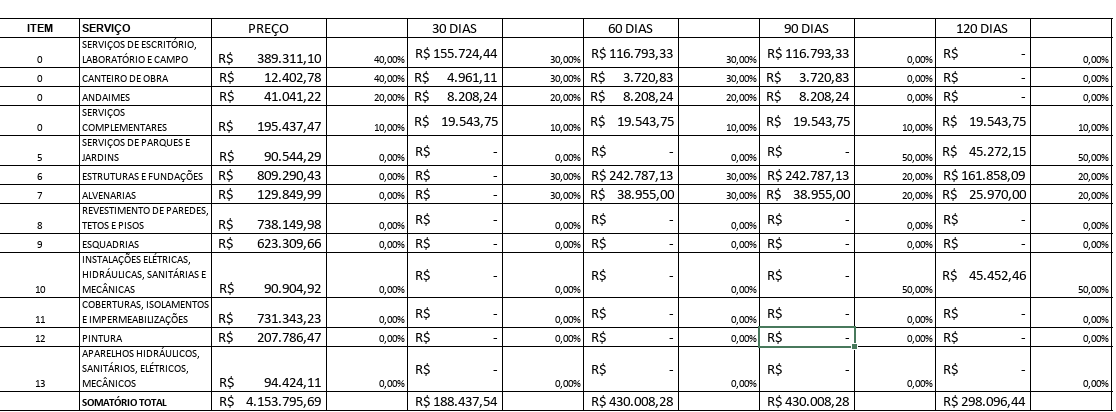 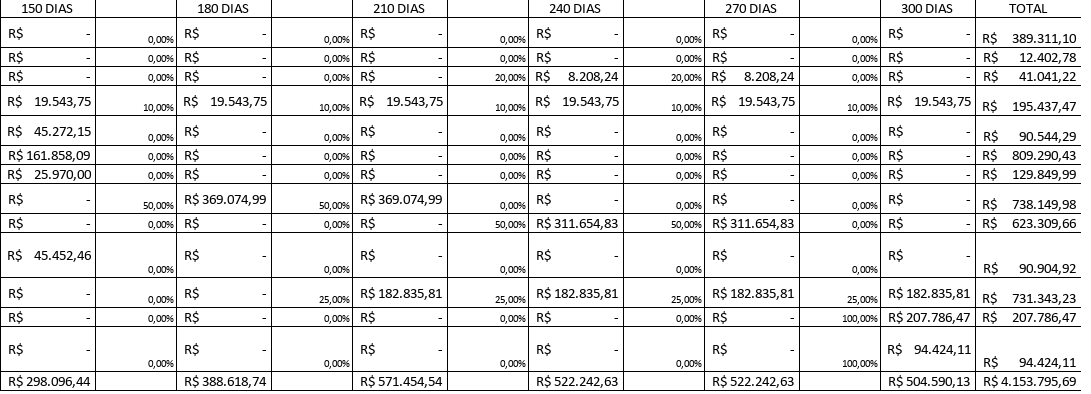 ANEXO XVIITABELA DO BDI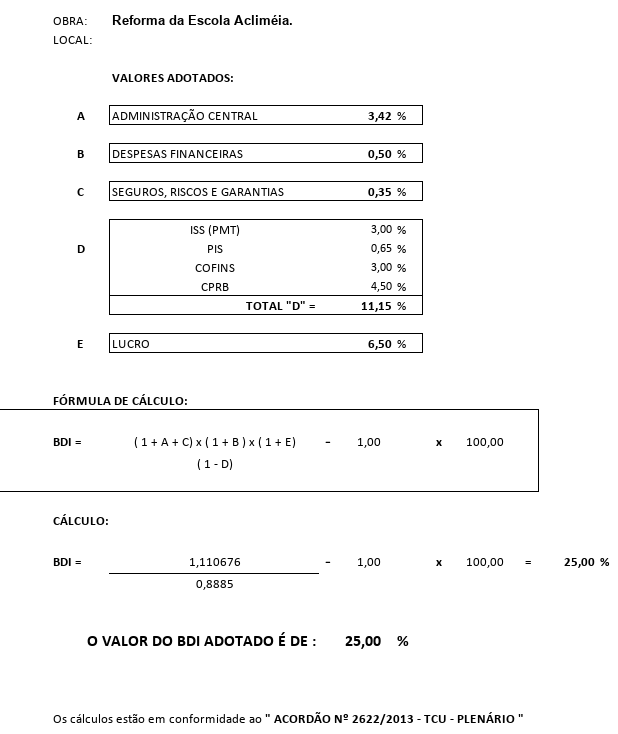 ANEXO XVIIIPLANTASAs plantas estão disponíveis no seguinte endereço: https://licitacao.teresopolis.rj.gov.br/wp-content/uploads/2022/08/Anexos-Proc.10.041-19.rar01CAUÇÃO EM DINHEIROR$ XXX,XX02FIANÇA BANCÁRIA.(conforme modelo da Carta de Fiança – Anexo 02)R$ XXX,XX03SEGURO GARANTIAR$ XXX,XX01CAUÇÃO EM DINHEIROR$ XXX,XX02FIANÇA BANCÁRIA.(conforme modelo da Carta de Fiança – Anexo 02)R$ XXX,XX03SEGURO GARANTIAR$ XXX,XXITEMCÓDIGODESCRIÇÃOFONTEUNDQUANTIDADEPREÇO
UNITÁRIO R$PREÇO
UNITÁRIO  com BDI R$ PREÇO
TOTAL R$ 1SERVIÇOS DE ESCRITÓRIO, LABORATÓRIO E CAMPOSERVIÇOS DE ESCRITÓRIO, LABORATÓRIO E CAMPOSERVIÇOS DE ESCRITÓRIO, LABORATÓRIO E CAMPOSERVIÇOS DE ESCRITÓRIO, LABORATÓRIO E CAMPOSERVIÇOS DE ESCRITÓRIO, LABORATÓRIO E CAMPOSERVIÇOS DE ESCRITÓRIO, LABORATÓRIO E CAMPOSERVIÇOS DE ESCRITÓRIO, LABORATÓRIO E CAMPOR$  389.311,10 1.101.050.0050-APROJETO EXECUTIVO DE INSTALACAO DE INCENDIO E SPDA PARA PRED IOS ESCOLARES E/OU ADMINISTRATIVOS DE 501 ATE 3.000M2,INCLUS IVE PROJETO BASICO,APRESENTADO EM AUTOCAD,INCLUSIVE AS LEGAL IZACOES PERTINENTESEMOPM21.821,00R$ 3,98R$  4,98 R$  9.068,58 1.201.050.0553-APROJETO EXECUTIVO ESTRUTURAL PARA PREDIOS ESCOLARES E/OU ADM INISTRATIVOS DE 501 ATE 3000M2,CONSIDERANDO O PROJETO BASICO EXISTENTE,APRESENTADO EM AUTOCAD NOS PADROES DA CONTRATANTE ,CONSTANDO DE PLANTAS DE FORMA,ARMACAO E DETALHES,DE ACORDO COM A ABEMOPM21.821,00R$ 29,58R$  36,98 R$  67.340,58 1.301.050.0151-APROJETO EXECUTIVO DE INSTALACAO DE SEGURANCA (CFTV E SONORIZ ACAO),DE 501 ATE 3000M2,INCLUSIVE PROJETO BASICO,APRESENTADO EM AUTOCAD,INCLUSIVE AS LEGALIZACOES PERTINENTESEMOPM21.821,00R$ 3,33R$  4,16 R$  7.575,36 1.401.050.0099-APROJETO EXECUTIVO DE INSTALACAO HIDRAULICA PARA PREDIOS ESCO LARES E/OU ADMINISTRATIVOS DE 501 A 3.000M2,INCLUSIVE PROJET O BASICO,APRESENTADO EM AUTOCAD,INCLUSIVE AS LEGALIZACOES PE RTINENTESEMOPM21.200,00R$ 7,24R$  9,05 R$  10.860,00 1.501.050.0088-APROJETO EXECUTIVO DE INSTALACAO DE ESGOTO SANITARIO E AGUAS PLUVIAIS PARA PREDIOS ESCOLARES E/OU ADMINISTRATIVOS DE 501 ATE 3.000M2,INCLUSIVE PROJETO BASICO,APRESENTADO EM AUTOCAD, INCLUSIVE AS LEGALIZACOES PERTINENTESEMOPM21.200,00R$ 6,71R$  8,39 R$  10.068,00 1.601.050.0114-APROJETO EXECUTIVO DE INSTALACAO ELETRICA PARA PREDIOS ESCOLA RES E/OU ADMINISTRATIVOS DE 501 ATE 3.000M2,INCLUSIVE PROJET O BASICO,APRESENTADO EM AUTOCAD,INCLUSIVE AS LEGALIZACOES PE RTINENTESEMOPM21.821,60R$ 12,15R$  15,19 R$  27.670,10 1.701.050.0079-APROJETO EXECUTIVO DE INSTALACAO DE TELEMATICA PARA PREDIOS E SCOLARES E/OU ADMINISTRATIVOS ACIMA DE 500M2,INCLUSIVE PROJE TO BASICO,APRESENTADO EM AUTOCAD,INCLUSIVE AS LEGALIZACOES P ERTINENTESEMOPM21.821,60R$ 3,58R$  4,48 R$  8.160,77 1.801.050.0050-FAS BUILT DE  INSTALACAO DE INCENDIO E SPDA ,APRESENTADO EM AUTOCADPRÓPRIAM21.821,60R$ 1,83R$  2,29 R$  4.171,46 1.901.050.0552-FAS BUILT DE ESTRUTURA, APRESENTADO EM AUTOCADPRÓPRIAM21.821,60R$ 1,83R$  2,29 R$  4.171,46 1.1001.050.0151-FAS BUILT DE INSTALACAO DE SEGURANCA (CFTV E SONORIZ ACAO), APRESENTADO EM AUTOCADPRÓPRIAM21.821,60R$ 1,83R$  2,29 R$  4.171,46 1.1101.050.0099-FAS BUILT  DE INSTALACAO HIDRAULICA, APRESENTADO EM AUTOCADPRÓPRIAM21.200,00R$ 1,83R$  2,29 R$  2.748,00 1.1201.050.0088-FAS BUILT DE INSTALACAO DE ESGOTO SANITARIO E AGUAS PLUVIAIS, APRESENTADO EM AUTOCADPRÓPRIAM21.200,00R$ 1,83R$  2,29 R$  2.748,00 1.1301.050.0113-FAS BUILT   DE INSTALACAO ELETRICA, APRESENTADO EM AUTOCADPRÓPRIAM21.821,60R$ 1,83R$  2,29 R$  4.171,46 1.1401.050.0079-FAS BUILT DE  INSTALACAO DE TELEMATICA, APRESENTADO EM AUTOCADPRÓPRIAM21.821,60R$ 1,83R$  2,29 R$  4.171,46 1.1501.018.0002-ALOCACAO DE OBRA COM APARELHO TOPOGRAFICO SOBRE CERCA DE MARC ACAO,INCLUSIVE CONSTRUCAO DESTA E SUA PRE-LOCACAO E O FORNEC IMENTO DO MATERIAL E TENDO POR MEDICAO O PERIMETRO A CONSTRU IREMOPM131,00R$ 23,21R$  29,01 R$  3.800,31 1.1601.003.0001-ASONDAGEM A PERCUSSAO,EM TERRENO COMUM,COM ENSAIO DE PENETRAC AO,DIAMETRO 3",INCLUSIVE DESLOCAMENTO DENTRO DO CANTEIRO E I NSTALACAO DA SONDA EM CADA FUROEMOPm120,00R$ 111,86R$  139,83 R$  16.779,60 1.17composição ACLIMÉIA 3ADMINISTRAÇÃO LOCALPRÓPRIAUND1,00R$ 161.307,60R$  201.634,50 R$  201.634,50 2CANTEIRO DE OBRACANTEIRO DE OBRACANTEIRO DE OBRACANTEIRO DE OBRACANTEIRO DE OBRACANTEIRO DE OBRACANTEIRO DE OBRAR$  12.402,78 2.102.020.0002-APLACA DE IDENTIFICACAO DE OBRA PUBLICA,TIPO BANNER/PLOTTER,C ONSTITUIDA POR LONA E IMPRESSAO DIGITAL,INCLUSIVE SUPORTES D E MADEIRA.FORNECIMENTO E COLOCACAOEMOPM26,00R$ 244,72R$  305,90 R$  1.835,40 2.202.002.0007-ATAPUME DE VEDACAO OU PROTECAO EXECUTADO COM TELHAS TRAPEZOID AIS DE ACO GALVANIZADO,ESPESSURA DE 0,5MM,ESTAS COM 4 VEZES DE UTILIZACAO,INCLUSIVE ENGRADAMENTO DE MADEIRA,UTILIZADO 2 VEZES,EXCLUSIVE PINTURAEMOPM2286,00R$ 27,47R$  34,34 R$  9.821,24 2.302.011.0014-ACERCA PROTETORA DE BORDA DE VALA OU OBRA,COM TELA PLASTICA N A COR LARANJA OU AMARELA,CONSIDERANDO 1 VEZ DE UTILIZACAO,IN CLUSIVE APOIOS,FORNECIMENTO,COLOCACAO E RETIRADAEMOPM2289,20R$ 2,06R$  2,58 R$  746,14 3ANDAIMESANDAIMESANDAIMESANDAIMESANDAIMESANDAIMESANDAIMESR$  41.041,22 3.105.006.0015-AALUGUEL DE RODIZIOS DE BORRACHA,PARA TORRE TUBULAR.CUSTO PAR A 4 RODIZIOSEMOPUNXMES24,00R$ 54,00R$  67,50 R$  1.620,00 3.205.006.0002-BALUGUEL DE TORRE-ANDAIME TUBULAR SOBRE RODIZIOS,EXCLUSIVE AL UGUEL DOS RODIZIOS,TRANSPORTE DOS ELEMENTOS DA TORRE,PLATAFO RMA OU PASSARELA DE PINHO,MONTAGEM E DESMONTAGEMEMOPMXMES116,00R$ 28,20R$  35,25 R$  4.089,00 3.305.008.0008-BMOVIMENTACAO VERTICAL OU HORIZONTAL DE PLATAFORMA OU PASSARE LAEMOPM21.821,60R$ 0,53R$  0,66 R$  1.202,26 3.405.005.0012-BPLATAFORMA OU PASSARELA DE MADEIRA DE 1ª,CONSIDERANDO-SE APR OVEITAMENTO DA  MADEIRA 20 VEZES,EXCLUSIVE ANDAIME OU OUTRO SUPORTE E MOVIMENTACAO(VIDE ITEM 05.008.0008)EMOPM2109,50R$ 6,31R$  7,89 R$  863,96 3.504.020.0122-ATRANSPORTE DE ANDAIME TUBULAR,CONSIDERANDO-SE A AREA DE PROJ ECAO VERTICAL DO ANDAIME,EXCLUSIVE CARGA,DESCARGA E TEMPO DE ESPERA DO CAMINHAO(VIDE ITEM 04.021.0010)EMOPM2XKM29,00R$ 0,20R$  0,25 R$  7,25 3.605.005.0002-AANDAIME DE MADEIRA DE 1ª,ATE 7,00M DE ALTURA,EM PECAS DE 3"X 3",1"X9" E 1"X12",CONSIDERANDO-SE O APROVEITAMENTO DA MADEIR A 5 VEZES,INCLUSIVE A DESMONTAGEM E MEDIDO PELO VOLUME ABRAN GIDO,EXCLUSIVE PLATAFORMAEMOPM3502,50R$ 28,40R$  35,50 R$  17.838,75 3.705.005.0050-ATELA DE POLIPROPILENO PARA PROTECAO DE FACHADAS,AMARRADA EM ANDAIME,EXCLUSIVE ESTE.FORNECIMENTO E COLOCACAOEMOPM2500,00R$ 24,67R$  30,84 R$  15.420,00 4SERVIÇOS COMPLEMENTARESSERVIÇOS COMPLEMENTARESSERVIÇOS COMPLEMENTARESSERVIÇOS COMPLEMENTARESSERVIÇOS COMPLEMENTARESSERVIÇOS COMPLEMENTARESSERVIÇOS COMPLEMENTARESR$  195.437,47 4.105.001.0007-ADEMOLICAO DE REVESTIMENTO EM ARGAMASSA DE CAL E AREIA OU CIM ENTO E SAIBROEMOPM2110,00R$ 8,17R$  10,21 R$  1.123,10 4.205.001.0041-FREMOCAO DE COBERTURA EM TELHAS DE GALVALUME CONVENCIONAL,INCLUSIVE ESTRUTURA,MEDIDO O CONJUNTO PELA AREA REAL DE COBERTURAEMOPM21.284,90R$ 14,22R$  17,78 R$  22.845,52 4.305.001.0011-ADEMOLICAO DE REVESTIMENTO DE PASTILHA,A PONTEIRO,COM RESPECT IVA CAMADA DE ARGAMASSA DE ASSENTAMENTO,INCLUSIVE EMPILHAMEN TO LATERAL DENTRO DO CANTEIRO DE SERVICOEMOPM2426,56R$ 10,88R$  13,60 R$  5.801,22 4.405.001.0009-ADEMOLICAO DE REVESTIMENTO EM AZULEJOS,CERAMICAS OU MARMORE E M PAREDE,EXCLUSIVE A CAMADA DE ASSENTAMENTOEMOPM3340,93R$ 19,61R$  24,51 R$  8.356,19 4.505.002.0018-ADEMOLICAO COM EQUIPAMENTO DE AR COMPRIMIDO,DE PISO DE ALTA RESISTENCIA MOLDADO NO LOCAL,COM ESPESSURA DE 0,80CM,INCLUSIVEBASE SUPORTE E EMPILHAMENTO LATERAL DENTRO DO CANTEIRO DE SERVICOEMOPm21.793,28R$ 13,30R$  16,63 R$  29.822,25 4.605.001.0015-ADEMOLICAO DE PISO DE LADRILHO COM RESPECTIVA CAMADA DE ARGAM ASSA DE ASSENTAMENTO,INCLUSIVE EMPILHAMENTO LATERAL DENTRO D O CANTEIRO DE SERVICOEMOPm2113,41R$ 15,96R$  19,95 R$  2.262,53 4.705.001.0025-ADEMOLICAO MANUAL DE ALVENARIA DE BLOCOS DE CONCRETO,INCLUSIV E EMPILHAMENTO LATERAL DENTRO DO CANTEIRO DE SERVICOEMOPM374,00R$ 162,79R$  203,49 R$  15.058,26 4.805.001.0039-ADEMOLICAO DE DIVISORIAS DE PLACAS DE MARMORITE OU CONCRETOEMOPM259,40R$ 13,07R$  16,34 R$  970,60 4.905.001.0076-AREMOCAO DE DIVISORIAS DE MADEIRA,PRE-MOLDADAS,PRENSADAS OU S EMELHANTESEMOPM28,51R$ 8,17R$  10,21 R$  86,89 4.1005.001.0147-AARRANCAMENTO DE GRADES,GRADIS,ALAMBRADOS,CERCAS E PORTOESEMOPM2602,84R$ 16,34R$  20,43 R$  12.316,02 4.1105.001.0134-AARRANCAMENTO DE PORTAS,JANELAS E CAIXILHOS DE AR CONDICIONAD O OU OUTROSEMOPUN67,00R$ 23,13R$  28,91 R$  1.936,97 4.1205.001.0145-AARRANCAMENTO DE APARELHOS SANITARIOSEMOPUN74,00R$ 19,48R$  24,35 R$  1.801,90 4.1305.001.0146-AARRANCAMENTO DE BANCADA DE PIA/LAVATORIO OU BANCA SECA DE AT E 1,00M DE ALTURA E ATE 0,80M DE LARGURAEMOPM14,86R$ 38,96R$  48,70 R$  723,68 4.1405.001.0144-AARRANCAMENTO DE APARELHOS DE ILUMINACAO, INCLUSIVE LAMPADASEMOPUN98,00R$ 5,65R$  7,06 R$  691,88 4.1504.014.0095-ARETIRADA DE ENTULHO DE OBRA COM CACAMBA DE ACO TIPO CONTAINE R COM 5M3 DE CAPACIDADE,INCLUSIVE CARREGAMENTO,TRANSPORTE E DESCARREGAMENTO.CUSTO POR UNIDADE DE CACAMBA E INCLUI A TAX A PARA DESCARGA EM LOCAIS AUTORIZADOSEMOPUN103,00R$ 289,80R$  362,25 R$  37.311,75 4.1605.001.0173-ATRANSPORTE HORIZONTAL DE MATERIAL DE 1ªCATEGORIA OU ENTULHO, EM CARRINHOS,A 60,00M DE DISTANCIA,INCLUSIVE CARGA A PAEMOPM3241,43R$ 38,41R$  48,01 R$  11.591,05 4.1705.055.0010-ALETRA DE ACO INOX Nº22 COM 20CM DE ALTURA.FORNECIMENTO E COL OCACAOEMOPUN47,00R$ 103,63R$  129,54 R$  6.088,38 4.1805.055.0024-ALETRA DE ACO ESCOVADO COM 40CM DE ALTURA.FORNECIMENTO E COLO CACAOEMOPUN47,00R$ 240,23R$  300,29 R$  14.113,63 4.1905.051.0010-APLACA DE INAUGURACAO EM LATAO COM ESPESSURA MINIMA DE 3MM,GR AVACAO POSITIVA E NEGATIVA,ACABAMENTO NAS BORDAS POR ABRASAO ,GRAVADA COM PINTURA NAS LOGOMARCAS PELO SISTEMA DE EXPOSICA O DE LUZ,FIXADAS COM PARAFUSOS COM ACABAMENTO DAS CABECAS EM LATAO,EMOPCM24.900,00R$ 1,36R$  1,70 R$  8.330,00 4.20COMPOSIÇÃO ACLIMÉIA 1CAIXA DE LAPIS DE COR DA FACHADAprópriaun1,00R$ 11.364,52R$  14.205,65 R$  14.205,65 5SERVIÇOS DE PARQUES E JARDINSSERVIÇOS DE PARQUES E JARDINSSERVIÇOS DE PARQUES E JARDINSSERVIÇOS DE PARQUES E JARDINSSERVIÇOS DE PARQUES E JARDINSSERVIÇOS DE PARQUES E JARDINSSERVIÇOS DE PARQUES E JARDINSR$  90.544,29 5.109.006.0003-AENCHIMENTO DE CAVAS,SENDO UM TERCO COM TERRA PRETA VEGETALEMOPM32,83R$ 102,60R$  128,25 R$  362,95 5.209.001.0080-FCERCA VIVA CONSTITUIDA DE CEDRINHO, COM 70CM DE ALTURA, ESPACADAS A CADA 30CM.FORNECIMENTO E PLANTIOEMOPm13,50R$ 23,20R$  29,00 R$  391,50 5.3PJ 04.05.0820 (/)Especies vegetais com altura de (0,10 a 0,30)m, tipo Lantana Camara (Cambara), Ajuga Reptans (Ajuga), barleria Repens (Barleria-Vermelha), Catharanthuns Roseus (Vinca), Coreopsis Lanceolata (Margaridinha Amarela), Euphorbia Millii (Coroa-de-Cristo Pequena), Iresine Herbstii (Orelha-de-Macaco), Lantana Sellowiana (Lantana), Lantana Undulata (Lantana Branca), Plectranthus Nummlarius (Dolar), Portulaca Grandiflora (Onze-Horas), Salvia Splendens (Salvia), Selaginella Umbrosa (Selaginela), Senecio Douglasii (Cineraria), Solanum Violaefolium (Solano- Rasteiro), Tulbaghia Violacea (Junquilho-Alho-Social), Unxia Kubitzkii (Botao-de-Ouro) ou similar e considerando 25 mudas por m2. Fornecimento.(desonerado)SCOm29,45R$ 23,25R$  29,06 R$  274,62 5.408.020.0008-FPAVIMENTACAO LAJOTAS CONCRETO,ALTAMENTE VIBRADO,INTERTRAVADO, DRENANTE C/ARTICULACAO VERTICAL,PRE-FABRICADOS,COR-NATURAL,ESP.6CM,R ESISTENCIA A COMPRESSAO 35MPA,ASSENTES SOBRE COLCHAO PO-DE-P EDRA, MATERIAL EQUIVALENTE.EMOPM2218,00R$ 88,16R$ 110,20R$ 24.023,605.508.020.0020-FPAVIMENTACAO LAJOTAS CONCRETO,ALTAMENTE VIBRADO,INTERTRAVADO, DRENANTE C/ARTICULACAO VERTICAL,PRE-FABRICADOS,COLORIDO,ESP.6CM,RESI STENCIA A COMPRESSAO 35MPA,ASSENTES SOBRE COLCHAO PO-DE-PEDR A, OU MATERIAL EQUIVALENTE.EMOPM2218,00R$ 100,24R$ 125,30R$ 27.315,405.606.101.0001-ACOLCHAO DRENANTE,COM CAMADA DE 30CM DE PEDRA BRITADA N°3 E F ILTRO DE TRANSICAO DE MANTA GEOTEXTIL,INCLUINDO FORNECIMENTO E COLOCACAO DOS MATERIAISEMOPM2188,00R$ 58,71R$ 73,39R$ 13.797,325.7COMP-80979066PISO TÁTIL ALERTA OU DIRECIONAL DE CONCRETO, 30x30x6CM OU 40x40x6CM, ASSENTADO EM PÓ DE PEDRA.PRÓPRIAm230,00R$ 118,58R$ 148,23R$ 4.446,905.808.027.0042-AMEIO-FIO RETO DE CONCRETO SIMPLES FCK=15MPA,PRE-MOLDADO,TIPO DER-RJ,MEDINDO 0,15M NA BASE E COM ALTURA DE 0,30M,REJUNTAM ENTO COM ARGAMASSA DE CIMENTO E AREIA NO TRACO 1:3,5,COM FOR NECIMENTO DE TODOS OS MATERIAIS,ESCAVACAO E REATERROPRÓPRIAm240,00R$ 66,44R$ 83,05R$ 19.932,006ESTRUTURAS E FUNDAÇÕESESTRUTURAS E FUNDAÇÕESESTRUTURAS E FUNDAÇÕESESTRUTURAS E FUNDAÇÕESESTRUTURAS E FUNDAÇÕESESTRUTURAS E FUNDAÇÕESESTRUTURAS E FUNDAÇÕESR$  809.290,43 6.111.013.0140-ACONCRETO ARMADO,FCK=30MPA,INCLUINDO MATERIAIS PARA 1,00M3 DE CONCRETO(IMPORTADO DE USINA)ADENSADO E COLOCADO,12,00M2 DE AREA MOLDADA,FORMAS CONFORME O ITEM 11.004.0022,60KG DE ACO CA-50,INCLUSIVE MAO-DE-OBRA PARA CORTE,DOBRAGEM,MONTAGEM E COLOCACAO NEMOPM3214,69R$ 2.380,62R$  2.975,78 R$ 638.870,216.211.004.0035-BESCORAMENTO DE FORMAS ATE 3,30M DE PE DIREITO,COM MADEIRA DE 3m,TABUAS EMPREGADAS 3 VEZES,PRUMOS 4 VEZESEMOPM3674,96R$ 12,17R$  15,21 R$ 10.266,106.310.003.0080-AESTACA DE CONCRETO ARMADO,MOLDADA NO TERRENO,TIPO HELICE CON TINUA,DIAMETRO DE 400MM,CAPACIDADE DE CARGA DE 60T A 80T,INC LUSIVE FORNECIMENTO DOS MATERIAIS CONSIDERANDO O TRECHO CRAV ADO E CONCRETADOEMOPM250,00R$ 412,09R$  515,11 R$  128.777,50 6.401.008.0100-AMOBILIZACAO E DESMOBILIZACAO DE EQUIPAMENTO E EQUIPE DE SONDAGEM E PERFURACAO A PERCUSSAO,COM TRANSPORTE DE 51 A 100KMEMOPun1,00R$ 6.950,58R$  8.688,23 R$  8.688,23 6.511.026.0030-AMURO DE CONTENCAO DE TALUDES EM ALVENARIA DE BLOCO DE CONCRE TO ESTRUTURAL DE(19X19X39)CM,ATE 1,80M DE ALTURA,INCLUINDO B ASE DE CONCRETO,ACO CA-50 E ENCHIMENTO DE BLOCOS E MEDIDO PE LA AREA REALEMOPm251,15R$ 295,96R$  369,95 R$  18.922,94 6.606.012.0016-APOCO DE VISITA DE CONCRETO ARMADO DE 1,10X1,10X1,40M,PARA CO LETOR DE AGUAS PLUVIAIS DE 0,60M DE DIAMETRO COM PAREDES DE 0,15M DE ESPESSURA E BASE EM CONCRETO DOSADO PARA FCK=10MPA E REVESTIDA COM ARGAMASSA DE CIMENTO E AREIA,TRACO 1:4 EM VO LUME,DEGEMOPun1,00R$ 3.012,36R$  3.765,45 R$  3.765,45 7ALVENARIASALVENARIASALVENARIASALVENARIASALVENARIASALVENARIASALVENARIASR$  129.849,99 7.112.035.0001-APAREDE DIVISORIA PARA SANITARIO EM GRANITO CINZA CARIJO,COM 3CM DE ESPESSURA,POLIDA NAS DUAS FACES,FIXACAO PISO OU PARED E,EXCLUSIVE FERRAGENS PARA FIXACAO.FORNECIMENTO E COLOCACAOEMOPM252,13R$ 498,62R$  623,28 R$  32.491,59 7.212.005.0100-AALVENARIA DE BLOCOS DE CONCRETO 10X20X40CM,ASSENTES COM ARGA MASSA DE CIMENTO,CAL HIDRATADA ADITIVADA E AREIA,NO TRACO 1: 1:10,EM PAREDES DE 0,10M DE ESPESSURA,DE SUPERFICIE CORRIDA, ATE 3,00M DE ALTURA E MEDIDA PELA AREA REALEMOPM21.224,48R$ 63,61R$  79,51 R$  97.358,40 8REVESTIMENTO DE PAREDES, TETOS E PISOSREVESTIMENTO DE PAREDES, TETOS E PISOSREVESTIMENTO DE PAREDES, TETOS E PISOSREVESTIMENTO DE PAREDES, TETOS E PISOSREVESTIMENTO DE PAREDES, TETOS E PISOSREVESTIMENTO DE PAREDES, TETOS E PISOSREVESTIMENTO DE PAREDES, TETOS E PISOSR$  738.149,98 8.113.301.0100-APISO CIMENTADO IMPERMEAVEL,COM 3CM DE ESPESSURA EM DUAS CAMA DAS DE 1,5CM,DE ARGAMASSA DE CIMENTO E AREIA,NO TRACO 1:3 E IMPERMEABILIZANTE DE PEGA NORMAL ADICIONADO A AGUA DA ARGAMA SSA NA DOSAGEM DE 1:12,ALISADO A COLHER,SOBRE BASE,OU CONTRA PISO EXEMOPM2853,39R$ 60,94R$  76,18 R$  65.011,25 8.24786PISO EM GRANILITE, MARMORITE OU GRANITINA, AGREGADO COR PRETO, CINZA, PALHA OU BRANCO, E= *8* MM (INCLUSO EXECUCAO)SINAPIM2913,50R$ 120,00R$  150,00 R$  137.025,00 8.313.331.0015-AREVESTIMENTO DE PISO CERAMICO EM PORCELANATO TECNICO NATURAL ,ACABAMENTO DA BORDA RETIFICADO,PARA USO EM AREAS COMERCIAIS COM ACESSO PARA RUA,NO FORMATO (60X60)CM,ASSENTES EM SUPERF ICIE EM OSSO COM ARGAMASSA DE CIMENTO E COLA (ARGAMASSA COLA NTE)E REMOPM2120,31R$ 215,59R$  269,49 R$  32.422,34 8.413.333.0010-AREVESTIMENTO DE PISO COM CERAMICA TATIL DIRECIONAL,(LADRILHO HIDRAULICO),PARA PESSOAS COM NECESSIDADES ESPECIFICAS,ASSEN TES SOBRE SUPERFICIE EM OSSO,CONFORME ITEM 13.330.0010EMOPM232,75R$ 142,79R$  178,49 R$  5.845,55 8.513.331.0015-FREVESTIMENTO DE PAREDE, EM PORCELANATO TECNICO NATURAL ,ACABAMENTO DA BORDA RETIFICADO,NO FORMATO (60X60)CMEMOPM2642,22R$ 215,59R$  269,49 R$  173.071,87 8.613.001.0026-AEMBOCO COM ARGAMASSA DE CIMENTO E AREIA,NO TRACO 1:3 COM 2CM DE ESPESSURA,INCLUSIVE CHAPISCO DE CIMENTO E AREIA,NO TRACO 1:3EMOPM22.335,22R$ 32,78R$  40,98 R$  95.697,32 8.713.030.0200-AREVESTIMENTO DE PAREDES C/TIJOLOS CERAMICOS TIPO "BOCA DE SA PO",DE (20X9)CM,FENDIDO AO MEIO,ASSENTES C/JUNTAS REENTRANTE S DE 1CM DE LARGURA E TAMBEM DE PROFUNDIDADE, REJUNTADAS COM CIMENTO COMUM OU CIMENTO BRANCO,INCLUSIVE CHAPISCO DE CIMEN TO E AREMOPM2110,18R$ 203,31R$  254,14 R$  28.001,15 8.8COMP-84418448Enxaimel - linear 2PRÓPRIAm626,05R$ 7,00R$  8,75 R$  5.477,94 8.913.196.0010-AFORRO REMOVIVEL COMPOSTO DE GESSO ACARTONADO,TIPO STANDARD A SER APLICADO SIST.DRYWALL,C/PLACA BORDA QUADRADA 625X625MM, ESP.6,5;9,5 OU 12,5MM,ESTRUTURADO PERFIS TIPO TRAVESSA "T" A CO GALVANIZADO,ALUMINIO OU DE LIGAS DE ALUMINIO,ESP.MINIMA 0 ,5MM C/EMOPM2909,85R$ 99,76R$  124,70 R$  113.458,30 8.1013.175.0010-AFORRO DE PVC EM REGUAS DE 200MM DE LARGURA, ESPESSURA IGUAL OU SUPERIOR A 8MM, ENCAIXADOS ENTRE SI, INCLUSIVE RODAFORRO DE PVC PARA ACABAMENTO, ESTRUTURA EM METALON (20X20)MM E PAR AFUSOS DE FIXACAO. FORNECIMENTO E COLOCACAOEMOPM263,78R$ 80,00R$  100,00 R$  6.378,00 8.1113.398.0025-FRODAMEIO  EM MADEIRA DE LEI,COM SECAO DE 7X2CM,PREGADO EM TACOS EMBUTIDOS NA ALVENARIAEMOPM2840,00R$ 25,82R$  32,28 R$  27.115,20 8.1213.010.0049-FMOLDURA EXTERNA EXECUTADA COM AR GAMASSA DE CIMENTO,SAIBRO MACIO E AREIA FINA,NO TRACO 1:3:3EMOPM32,00R$ 926,53R$  1.158,16 R$  2.316,32 8.1316.020.0003-AIMPERMEABILIZACAO C/MANTA A BASE DE ASFALTO MODIFICADO C/POL IMEROS,TIPO IV-A,ESP.4,00MM,CONSUMO MINIMO 1,15M2/M2,APLICAC AO C/CHAMA MACARICO SOBRE PRIMER ASFALTICO BASE AGUA OU SOLV ENTE,COM CONSUMO DE 0,40KG/M2,INCLUSIVE ESTEEMOPM290,00R$ 191,24R$  239,05 R$  21.514,50 8.1413.301.0117-ACONTRAPISO,BASE OU CAMADA REGULARIZADORA EXECUTADA COM ARGAM ASSA DE CIMENTO E AREIA,NO TRACO 1:4,NA ESPESSURA DE 1CMEMOPM21.103,39R$ 17,99R$  22,49 R$  24.815,24 9ESQUADRIASESQUADRIASESQUADRIASESQUADRIASESQUADRIASESQUADRIASESQUADRIASR$  623.309,66 9.114.002.0192-AGRADIL DE FERRO EM MODULOS DE 2,24M DE COMPRIMENTO COM ALTUR A DE 1,20M, TENDO 14 FERROS REDONDOS DE 1/2" ESPACADOS 14CM EIXO A EIXO,MONTANTES DUPLOS DE BARRAS CHATAS 1.1/2"X1/2" E 2 BARRAS HORIZONTAIS DE 1.1/2"X3/8" DISTANCIADAS DE 85CM,CHU MBADOS SEMOPUN17,00R$ 1.025,78R$  1.282,23 R$  21.797,91 9.214.002.0132-AGRADE DE FERRO COM MONTANTES DE BARRAS CHATAS DE  2"X3/8" A CADA 2,00M E BARRAS CHATAS DE 1.1/2"X3/8" A CADA 10CM, INTER CALADAS POR PEQUENAS BARRAS CHATAS DE 1.1/2"X3/8" A CADA 5CM ,EXCLUSIVE BALDRAME DE CONCRETO.FORNECIMENTO E COLOCACAOEMOPM2133,00R$ 768,98R$  961,23 R$  127.843,59 9.3101161ALVENARIA DE VEDAÇÃO COM ELEMENTO VAZADO DE CONCRETO (COBOGÓ) DE 7X50X50CM E ARGAMASSA DE ASSENTAMENTO COM PREPARO EM BETONEIRA. AF_05/2020SINAPIM240,00R$ 215,28R$  269,10 R$  10.764,00 9.4I089856BRISE METALICO HUNTER DOUGLAS REF. 84R - SL4 COR PRATA INCLUSIVE ESTRUTURA DE FIXACAOSBCM253,00R$ 764,00R$  955,00 R$  50.615,00 9.514.002.0071-APORTAO DE CHAPA DE FERRO GALVANIZADO,COM ESPESSURA DE 0,5MM, COM ALTURA ENTRE 2M E 3M E AREA TOTAL DE 6M2 A 9M2,EXCLUSIVE FECHADURA.FORNECIMENTO E COLOCACAOEMOPM224,74R$ 1.335,12R$  1.668,90 R$  41.288,59 9.614.007.0095-FFERRAGENS P/PORTAS DE AÇO,DE CORRER,DE 2 FOLHAS,CONSTAND O DE FORNEC E COLOC.DE:-FECHADURA COM CHAVE BI-PARTIDA,LATAO ,ACABAMENTO CROMADO;-4,00M DE TRILHO EM "U",DE FERRO;-4 ROLD ANAS DE FERRO;-4 GUIAS DE LATAO,TAMANHO 3/4",SEM CANTONEIRA; -4,00MEMOPUN1,00R$ 704,47R$  880,59 R$  880,59 9.714.007.0038-AFERRAGENS PARA PORTA DE MADEIRA,DE 1 FOLHA DE ABRIR,EXTERNA, CONSTANDO DE FORNECIMENTO S/COLOCACAO,DE:-FECHADURA EXTERNA TIPO OVAL,ACABAMENTO CROMADO ACETINADO;-MACANETA TIPO BOLA, LATAO,ACABAMENTO CROMADO ACETINADO;-ROSETA CIRCULAR EM LATAO LAMINADOEMOPUN48,00R$ 185,17R$  231,46 R$  11.110,08 9.82956TARJETAO DE FERRO GALVANIZADO, COM ADAPTACAO DE HASTE, P/DUPLO FUNCIONAMENTO, FECHAMENTO COM CADEADO DE 36CMEMOPUN4,00R$ 148,50R$  185,63 R$  742,52 9.914.007.0324-ACADEADO DE 50MM,C/DUPLA TRAVA,DISCO DE SEGURANCA ANTI-GAZUA, CORPO DE LATAO MACICO,CILINDRO DE LATAO TREFILADO.FORNECIMEN TOEMOPUN4,00R$ 39,04R$  48,80 R$  195,20 9.1014.006.0087-APORTA LISA DE FIBRA DE MADEIRA PRENSADA,DE 60X210X3,5CM,PARA ACABAMENTO,EXCLUSIVE FERRAGENS,ADUELA E ALIZARES.FORNECIMEN TO E COLOCACAOEMOPUN11,00R$ 259,15R$  323,94 R$  3.563,34 9.1114.006.0086-APORTA LISA DE FIBRA DE MADEIRA PRENSADA,DE 70X210X3,5CM,PARA ACABAMENTO,EXCLUSIVE FERRAGENS,ADUELA E ALIZARES.FORNECIMEN TO E COLOCACAOEMOPUN1,00R$ 274,26R$  342,83 R$  342,83 9.1214.006.0085-APORTA LISA DE FIBRA DE MADEIRA PRENSADA,DE 80X210X3,5CM,PARA ACABAMENTO,EXCLUSIVE FERRAGENS,ADUELA E ALIZARES.FORNECIMEN TO E COLOCACAOEMOPUN2,00R$ 285,84R$  357,30 R$  714,60 9.1314.006.0008-APORTA DE MADEIRA DE LEI EM COMPENSADO DE 90X210X3,5CM FOLHEA DA NAS 2 FACES,ADUELA DE 13X3CM E ALIZARES DE 5X2CM,EXCLUSIV E FERRAGENS.FORNECIMENTO E COLOCACAOEMOPUN33,00R$ 696,80R$  871,00 R$  28.743,00 9.1414.006.0016-APORTA DE MADEIRA DE LEI EM COMPENSADO,DE 200X210X3,5CM,COM D UAS FOLHAS,FOLHEADA NAS 2 FACES,ADUELAS DE 13X3CM E ALIZARES DE 5X2CM,EXCLUSIVE FERRAGENS.FORNECIMENTO E COLOCACAOEMOPUN1,00R$ 990,36R$  1.237,95 R$  1.237,95 9.1514.003.0077-AJANELA BASCULANTE DE ALUMINIO ANODIZADO EM BRONZE OU PRETO,C OM 2 ORDENS SENDO A INFERIOR FIXA,EM PERFIS SERIE 28.FORNECI MENTO E COLOCACAOEMOPM226,96R$ 584,24R$  730,30 R$  19.688,89 9.1614.003.0051-AJANELA DE ALUMINIO ANODIZADO EM BRONZE OU PRETO,TIPO PROJETA NTE, COM PAINEL PROJETANTE, PROVIDA DE HASTE DE COMANDO, EM PERFIS SERIE 28.FORNECIMENTO E COLOCACAOEMOPM279,95R$ 728,09R$  910,11 R$  72.763,29 9.1714.003.0152-AJANELA DE ALUMINIO ANODIZADO EM BRONZE OU PRETO,TIPO MAXIM-AR,EM PERFIS SERIE 25,DE 80X50CM,CONFORME PROJETO N°6009/EMOP .FORNECIMENTO E COLOCACAOEMOPM246,36R$ 953,56R$  1.191,95 R$  55.258,80 9.1814.003.0017-AJANELA DE ALUMINIO ANODIZADO EM BRONZE OU PRETO,DUAS FOLHAS DE CORRER E BANDEIRA DE 0,50M DE ALTURA COM PAINEIS BASCULAN TES,EM PERFIS SERIE 28.FORNECIMENTO E COLOCACAOEMOPM29,24R$ 580,81R$  726,01 R$  6.708,33 9.1909.015.0032-AALAMBRADO DE TELA DE ARAME GALVANIZADO FIO Nº12,MALHA LOSANG O DE 7,5CM,COM ALTURA DE 4,00M MAIS 0,30M DE ABA INCLINADA A 45º.ESTA ESTRUTURA FORMADA DE TUBOS ACO GALVANIZADO DE 1.1/ 4",HORIZONTAIS E VERTICAIS,SENDO OS HORIZONTAIS UM A 0,15M D O CHAOEMOPm2487,86R$ 205,99R$  257,49 R$  125.619,07 9.2014.004.0025-AVIDRO PLANO TRANSPARENTE, COMUM, COM ESPESSURA DE 6MM FORNECIMENTO E COLOCAÇÃOEMOPm2100,24R$ 193,32R$  241,65 R$  24.223,00 9.2114.004.0050-AVIDRO LISO,TRANSPARENTE,TIPO FUME,6MM DE ESPESSURA.FORNECIMENTO E COLOCACAOEMOPm262,26R$ 246,82R$  308,53 R$  19.209,08 10INSTALAÇÕES ELÉTRICAS, HIDRÁULICAS, SANITÁRIAS E MECÂNICASINSTALAÇÕES ELÉTRICAS, HIDRÁULICAS, SANITÁRIAS E MECÂNICASINSTALAÇÕES ELÉTRICAS, HIDRÁULICAS, SANITÁRIAS E MECÂNICASINSTALAÇÕES ELÉTRICAS, HIDRÁULICAS, SANITÁRIAS E MECÂNICASINSTALAÇÕES ELÉTRICAS, HIDRÁULICAS, SANITÁRIAS E MECÂNICASINSTALAÇÕES ELÉTRICAS, HIDRÁULICAS, SANITÁRIAS E MECÂNICASINSTALAÇÕES ELÉTRICAS, HIDRÁULICAS, SANITÁRIAS E MECÂNICASR$  90.904,92 10.115.015.0025-AINSTALACAO DE PONTO DE LUZ,EMBUTIDO NA LAJE,EQUIVALENTE A 2 VARAS DE ELETRODUTO DE PVC RIGIDO DE 1/2",12,00M DE FIO 2,5M M2,CAIXAS,CONEXOES,LUVAS,CURVA E INTERRUPTOR DE EMBUTIR COM PLACA FOSFORESCENTE,INCLUSIVE ABERTURA E FECHAMENTO DE RASGO EM ALVENEMOPUN119,00R$ 250,60R$  313,25 R$  37.276,75 10.218.027.0301-ALUMINARIA DE SOBREPOR,FIXADA EM LAJE OU FORRO,TIPO CALHA,CHA NFRADA OU PRISMATICA,COMPLETA,EQUIPADA COM REATOR ELETRONICO DE ALTO FATOR DE POTENCIA E LAMPADA FLUORESCENTE DE 1X18W.F ORNECIMENTO E COLOCACAOEMOPUN119,00R$ 118,47R$  148,09 R$  17.622,71 10.318.027.0445-AARANDELA EM ALUMINIO E VIDRO,COM BASE PARA FIXACAO,EXCLUSIVE LAMPADA.FORNECIMENTO E COLOCACAOEMOPUN11,00R$ 70,11R$  87,64 R$  964,04 10.415.020.0215-ALAMPADA LED,BULBO,A60,25W,100/240V,BASE E-27.FORNECIMENTO E COLOCACAOEMOPUN36,00R$ 42,27R$  52,84 R$  1.902,24 10.515.015.0251-AINSTALACAO DE PONTO DE TOMADA,APARENTE,EQUIVALENTE A 2 VARAS DE ELETRODUTO DE PVC RIGIDO DE 3/4",18,00M DE FIO 2,5MM2,CA IXAS,CONEXOES E TOMADA DE SOBREPOR 2P+T,10A,PADRAO BRASILEIR OEMOPUN78,00R$ 250,97R$  313,71 R$  24.469,38 10.618.027.0095-ALUMINARIA FECHADA,PARA ILUMINACAO DE QUADRA DE ESPORTES,DEPO SITOS E GALPOES,NA FORMA CIRCULAR,CORPO E FLANGE FUNDIDOS EM ALUMINIO,REFLETOR REPUXADO EM CHAPA DE ALUMINIO,DIFUSOR DE V IDRO TEMPERADO,PARA LAMPADA:MISTA ATE 250W,VAPOR DE MERCURIO ,VAPOREMOPUN15,00R$ 330,71R$  413,39 R$  6.200,85 10.715.020.0050-ALAMPADA DE VAPOR DE MERCURIO,DE 250W.FORNECIMENTO E COLOCACA OEMOPUN15,00R$ 41,50R$  51,88 R$  778,20 10.818.027.0434-ALUMINARIA TIPO SPOT,DIRECIONAL,EXCLUSIVE LAMPADA.FORNECIMENT O E COLOCACAOEMOPUN25,00R$ 54,10R$  67,63 R$  1.690,75 11COBERTURAS, ISOLAMENTOS E IMPERMEABILIZAÇÕESCOBERTURAS, ISOLAMENTOS E IMPERMEABILIZAÇÕESCOBERTURAS, ISOLAMENTOS E IMPERMEABILIZAÇÕESCOBERTURAS, ISOLAMENTOS E IMPERMEABILIZAÇÕESCOBERTURAS, ISOLAMENTOS E IMPERMEABILIZAÇÕESCOBERTURAS, ISOLAMENTOS E IMPERMEABILIZAÇÕESCOBERTURAS, ISOLAMENTOS E IMPERMEABILIZAÇÕESR$  731.343,23 11.111.016.0001-AESTRUTURA METALICA PARA COBERTURA DE GALPAO EM ARCO OU EM DU AS OU MAIS AGUAS,COM TRELICAS,TERCAS,TIRANTES,ETC,SOBRE APOI OS DO MESMO MATERIAL(INCLUSIVE ESTES),PARA VAOS ATE 25,00M,C ONSIDERANDO AS PERDAS E UMA DEMAO DE PINTURA ANTIOXIDO,EXCLU SIVE CEMOPKG12.767,88R$ 20,19R$  25,24 R$  322.261,29 11.216.011.0045-ACOBERTURA TRANSLUCIDA,CRISTAL,BRANCA LEITOSA OU CORES BASICA S,PERFIL TRAPEZOIDAL OU ONDULADA,RESINA POLIESTER REFORCADA C/FIBRA VIDRO,C/ADITIVO ESTABILIZANTE CONTRA DEGRADACAO DOS RAIOS U.V.,ESP.1,3MM,USO ONDE SE REQUER ILUMINACAO NATURAL M AIS VITREMOPM2206,50R$ 129,13R$  161,41 R$  33.331,17 11.316.005.0070-ACOBERTURA EM TELHA TERMICA DE ALUMINIO,TRAPEZOIDAL,DUPLA COM ESPESSURA DE 30MM,INCLUSIVE TODOS OS ACESSORIOS NECESSARIOS A SUA EXECUCAO.MEDIDA PELA AREA REAL DE COBERTURA.FORNECIME NTO E COLOCACAOEMOPm21.643,47R$ 151,34R$  189,18 R$  310.911,65 11.416.007.0021-ACOBERTURA COM TELHAS TRAPEZOIDAIS EM ACO GALVANIZADO,ESPESSU RA DE 0,5MM,INCLUSIVE FIXACOES E MEDIDA PELA AREA REAL DA CO BERTURAEMOPm2304,00R$ 61,02R$  76,28 R$  23.189,12 11.516.007.0027-ACALHA EM CHAPA DE ACO GALVANIZADO N°26 COM 50CM DE DESENVOLV IMENTO.FORNECIMENTO E COLOCACAOEMOPm280,00R$ 119,00R$  148,75 R$  41.650,00 12PINTURAPINTURAPINTURAPINTURAPINTURAPINTURAPINTURAR$  207.786,47 12.117.012.0040-APINTURA INTERNA OU EXTERNA COM TINTA IMPERMEAVEL EM CORES PA RA APLICACAO SOBRE CONCRETO,TIJOLOS,PEDRAS OU ARGAMASSA DE S UPERFICIE POROSA,EM DUAS DEMAOS,USANDO AGUA COMO DILUENTEEMOPM21.019,00R$ 21,64R$  27,05 R$  27.563,95 12.217.017.0010-APREPARO DE SUPERFICIES NOVAS,COM REVESTIMENTO LISO,INCLUSIVE LIXAMENTO,LIMPEZA,UMA DEMAO DE SELADOR ACRILICO,UMA DEMAO D E MASSA CORRIDA OU ACRILICA E NOVO LIXAMENTO COM REMOCAO DO PO RESIDUALEMOPM21.019,00R$ 22,34R$  27,93 R$  28.460,67 12.317.018.0112-APINTURA COM TINTA LATEX SEMIBRILHANTE,FOSCA OU ACETINADA,CLA SSIFICACAO PREMIUM OU STANDARD (NBR 15079),PARA INTERIOR E E XTERIOR,BRANCA OU COLORIDA,SOBRE TIJOLO,CONCRETO LISO,CIMENT O SEM AMIANTO,E REVESTIMENTO,INCLUSIVE LIXAMENTO,UMA DEMAO D E SELAEMOPM21.958,39R$ 25,73R$  32,16 R$  62.981,82 12.417.017.0320-APINTURA INTERNA OU EXTERNA SOBRE FERRO,COM ESMALTE SINTETICO BRILHANTE OU ACETINADO APOS LIXAMENTO,LIMPEZA,DESENGORDURAM ENTO,UMA DEMAO DE FUNDO ANTICORROSIVO NA COR LARANJA DE SECA GEM RAPIDA E DUAS DEMAOS DE ACABAMENTOEMOPM2426,05R$ 19,37R$  24,21 R$  10.314,67 12.517.017.0110-APINTURA INTERNA OU EXTERNA SOBRE MADEIRA,COM TINTA A OLEO BR ILHANTE OU ACETINADA,LIXAMENTO,UMA DEMAO DE VERNIZ ISOLANTE INCOLOR,DUAS DEMAOS DE MASSA PARA MADEIRA,LIXAMENTO E REMOCA O DE PO,UMA DEMAO DE FUNDO SINTETICO NIVELADOR E DUAS DEMAOS DE ACABEMOPM2142,00R$ 28,94R$  36,18 R$  5.137,56 12.617.013.0030-APINTURA INTERNA OU EXTERNA SOBRE CONCRETO LISO OU REVESTIMEN TO,COM TINTA AQUOSA A BASE DE EPOXI INCOLOR OU EM CORES,INCL USIVE LIMPEZA,E DUAS DEMAOS DE ACABAMENTOEMOPM2510,00R$ 115,02R$  143,78 R$  73.327,80 13APARELHOS HIDRÁULICOS, SANITÁRIOS, ELÉTRICOS, MECÂNICOSAPARELHOS HIDRÁULICOS, SANITÁRIOS, ELÉTRICOS, MECÂNICOSAPARELHOS HIDRÁULICOS, SANITÁRIOS, ELÉTRICOS, MECÂNICOSAPARELHOS HIDRÁULICOS, SANITÁRIOS, ELÉTRICOS, MECÂNICOSAPARELHOS HIDRÁULICOS, SANITÁRIOS, ELÉTRICOS, MECÂNICOSAPARELHOS HIDRÁULICOS, SANITÁRIOS, ELÉTRICOS, MECÂNICOSAPARELHOS HIDRÁULICOS, SANITÁRIOS, ELÉTRICOS, MECÂNICOSR$  94.424,11 13.118.002.0055-AMICTORIO DE LOUCA BRANCA COM SIFAO INTEGRADO E MEDIDAS EM TO RNO DE 33X28X53CM,INCLUSIVE ACESSORIOS DE FIXACAO.FERRAGENS EM METAL CROMADO: REGISTRO DE PRESSAO 1416 DE 1/2" E TUBO DE LIGACAO DE 1/2".FORNECIMENTOEMOPUN4,00R$ 281,70R$  352,13 R$  1.408,52 13.218.002.0065-AVASO SANITARIO DE LOUCA BRANCA,TIPO POPULAR,COM CAIXA ACOPLA DA,COMPLETO,COM MEDIDAS EM TORNO DE 35X65X35CM,INCLUSIVE ASS ENTO PLASTICO TIPO POPULAR,BOLSA DE LIGACAO,RABICHO EM PVC E ACESSORIOS DE FIXACAO.FORNECIMENTOEMOPUN11,00R$ 357,44R$  446,80 R$  4.914,80 13.318.002.0090-AVASO SANITARIO DE LOUCA BRANCA OU BRANCO GELO,PARA PESSOAS C OM NECESSIDADES ESPECIFICAS,INCLUSIVE ASSENTO ESPECIAL,BOLSA DE LIGACAO E ACESSORIOS DE FIXACAO.FORNECIMENTOEMOPun2,00R$ 628,90R$  786,13 R$  1.572,26 13.415.003.0380-AASSENTAMENTO DE CHUVEIRO(EXCLUSIVE FORNECIMENTO DO APARELHO) ,INCLUSIVE MATERIAIS NECESSARIOS E BRACO CROMADOEMOPUN3,00R$ 31,76R$  39,70 R$  119,10 13.518.006.0005-ALAVATORIO DE LOUCA BRANCA,TIPO POPULAR,SEM LADRAO,COM MEDIDA S EM TORNO DE 47X35CM,INCLUSIVE ACESSORIOS DE FIXACAO.FORNEC IMENTOEMOPUN4,00R$ 71,98R$  89,98 R$  359,92 13.618.002.0022-ALAVATORIO DE LOUCA BRANCA DE SOBREPOR,TIPO MEDIO LUXO,SEM LA DRAO,COM MEDIDAS EM TORNO DE 53X43CM.FERRAGENS EM METAL CROM ADO:SIFAO 1680 1"X1.1/4",TORNEIRA PARA LAVATORIO TIPO BANCA 1193 OU SIMILAR DE 1/2" E VALVULA DE ESCOAMENTO 1600.RABICH O EM PVCEMOPUN10,00R$ 555,75R$  694,69 R$  6.946,90 13.7190429BANCADA EM GRANITO CINZA ANDORINHASBCM216,00R$ 382,30R$  477,88 R$  7.646,08 13.8I002709CUBA ACO INOXIDAVEL PROFUNDA 0,70x0,50x0,33 - TRAMONTINASBCUN6,00R$ 1.484,26R$  1.855,33 R$  11.131,98 13.911773TORNEIRA METALICA CROMADA DE PAREDE, PARA COZINHA, BICA MOVEL, COM AREJADOR, 1/2 " OU 3/4 " (REF 1167 / 1168)SINAPIUN7,00R$ 107,37R$  134,21 R$  939,47 13.1018.006.0050-APAPELEIRA,SEM PROTETOR,DE SOBREPOR,EM METAL CROMADO.FORNECIM ENTO E COLOCACAOEMOPUN14,00R$ 28,12R$  35,15 R$  492,10 13.1118.005.0012-APORTA-TOALHA DE PAPEL EM PLASTICO ABS.FORNECIMENTO E COLOCACAOEMOPUN6,00R$ 39,13R$  48,91 R$  293,46 13.1218.005.0010-ASABONETEIRA EM PLASTICO ABS,PARA SABONETE LIQUIDO.FORNECIMEN TO E COLOCACAOEMOPUN6,00R$ 37,96R$  47,45 R$  284,70 13.1318.029.0070-ABOMBA CENTRIFUGA SUBMERSA,PARA AGUAS SERVIDAS,DE 0,5CV,110/2 20V.FORNECIMENTO E COLOCACAOEMOPUN1,00R$ 3.331,93R$  4.164,91 R$  4.164,91 13.1418.035.0005-AVENTILADOR DE TETO,COM 3 PAS EM ACO GALVANIZADO,INCLUSIVE IN TERRUPTOR DE COMANDO.FORNECIMENTO E COLOCACAOEMOPUN22,00R$ 232,77R$  290,96 R$  6.401,12 13.1518.025.0001-ABEBEDOURO ELETRICO TIPO PRESSAO,EM ACO INOXIDAVEL,MODELO DE PE,ADULTO/CRIANCA,COM FILTRO INTERNO,CAPACIDADE 80L/H.FORNEC IMENTOEMOPUN1,00R$ 1.069,08R$  1.336,35 R$  1.336,35 13.1614.008.0093-AQUADRO DE AULA,MEDINDO 2,00X1,20M, EM COMPENSADO DE 10MM DE ESPESSURA, REVESTIMENTO COM CHAPA DE LAMINADO MELAMINICO NA COR BRANCA BRILHANTE, COM MOLDURA DE MADEIRA ENVERNIZADA DE 10X2,5CM.FORNECIMENTO E COLOCACAOEMOPUN22,00R$ 676,06R$  845,08 R$  18.591,76 13.1715.003.0068-AINSTALACAO E ASSENTAMENTO DE FOGAO A GAS ENCANADO,EXCLUSIVE FORNECIMENTO DO APARELHO,COMPREENDENDO:25,00M DE TUBO DE FER RO GALVANIZADO DE 1",CONEXOES E REGISTROEMOPUN1,00R$ 1.570,37R$  1.962,96 R$  1.962,96 13.1818.200.0001-ATABELA DE BASQUETE EM COMPENSADO NAVAL,TAMANHO OFICIAL,COM A RO E REDE.FORNECIMENTO E COLOCACAOEMOPPAR1,00R$ 2.053,81R$  2.567,26 R$  2.567,26 13.1918.022.0012-AESTRUTURA RECURVADA DE CONCRETO ARMADO,FUNDIDO NO LOCAL,PARA JOGO DE BASQUETE,REVESTIDA COM ARGAMASSA DE CIMENTO E AREIA ,NO TRACO 1:3,CONFORME PROJETO Nº6018/EMOP,INCLUSIVE ESCAVAC AO E REATERRO,EXCLUSIVE TABELASEMOPPAR1,00R$ 11.990,85R$  14.988,56 R$  14.988,56 13.2018.200.0020-ABALIZA DE FUTEBOL DE CAMPO,TAMANHO OFICIAL(7,32X2.44M),EXCLU SIVE REDE,EM TUBOS DE FERRO GALVANIZADO DE 4",COM PINTURA DE BASE E 2 DEMAOS DE ACABAMENTO.FORNECIMENTO E COLOCACAOEMOPUN2,00R$ 3.259,64R$  4.074,55 R$  8.149,10 13.2118.200.0005-AREDE DE NYLON PARA FUTEBOL DE SALAO.FORNECIMENTOEMOPPAR1,00R$ 122,24R$  152,80 R$  152,80 R$  4.153.795,69 ITEMEMOPDESCRIÇÃO DESCRIÇÃO UNIDADE VALOR TOTAL  VALOR TOTAL COMPOSIÇÃO ACLIMÉIA 1CAIXA DE LAPIS DE COR DA FACHADACAIXA DE LAPIS DE COR DA FACHADAUNIDADER$  11.364,52 COMPONENTESCOMPONENTESCOMPONENTESCOMPONENTESCOMPONENTESITEMEMOPDESCRIÇÃO UNIQUANTVALOR UNITÁRIOVALOR TOTAL06.272.0004-ATUBO PVC (NBR-7362), PARA ESGOTO SANITARIO, COM DIAMETRO NOMINAL DE 200MM, INCLUSIVE ANEL DE BORRACHA. FORNECIMENTOM27R$ 132,60R$  3.580,20 ITEMINTERNETDESCRIÇÃO UNIQUANTVALOR UNITÁRIOVALOR TOTALINTERNET 1ADESIVO VINÍLICO PARA PVCM25,0478R$  55,00 R$  277,63 ITEMEMOPDESCRIÇÃO UNIQUANTVALOR UNITÁRIOVALOR TOTAL14.003.0265-APROTECAO PARA PORTAS, EM CHAPA DE ALUMINIO FIXADA POR REBITES .FORNECIMENTO E COLOCACAOM20,11304R$ 167,87R$  18,98 ITEMEMOPDESCRIÇÃO UNIQUANTVALOR UNITÁRIOVALOR TOTAL13.196.0085-AFORRO ESTRUTURADO MONOLITICO C/PLACA GESSO ACARTONADO,TIPO R U(RESISTENTE A UMIDADE),APLICADO SIST.DRYWALL,LARG.1200MM,ES P.12,5MM,C/TRAT.DE JUNTAS P/UNIFORMIZACAO DA SUPERFICIE,SEND O APARAFUSADA EM ESTRUT.ACO GALV.SUSPENSA POR MEIO DE PENDURAIS FIM24,2R$ 67,20R$  282,24 ITEMEMOPDESCRIÇÃO UNIQUANTVALOR UNITÁRIOVALOR TOTAL14.006.0688-AMADEIRA DE REFLORESTAMENTO,AUTOCLAVADA,EM TORA,ATE 6,00M DE COMPRIMENTO,DIAMETRO DE 20CM.FORNECIMENTOM3R$ 58,92R$  176,76 ITEMEMOPDESCRIÇÃO UNIQUANTVALOR UNITÁRIOVALOR TOTAL11.013.0105-ACONCRETO ARMADO,FCK=25MPA,INCLUINDO MATERIAIS PARA 1,00M3 DE CONCRETO(IMPORTADO DE USINA)ADENSADO E COLOCADO,12,00M2 DE AREA MOLDADA,FORMAS E ESCORAMENTO CONFORME ITENS 11.004.0022 E 11.004.0035,80KG DE ACO CA-50,INCLUINDO MAO-DE-OBRA PARA CORTE,DOBRM32,2878R$ 2.888,55R$  6.608,42 ITEMEMOPDESCRIÇÃO UNIQUANTVALOR UNITÁRIOVALOR TOTAL17.017.0169-APINTURA INTERNA OU EXTERNA SOBRE MADEIRA NOVA,COM ESMALTE SI NTETICO ALTO BRILHO OU ACETINADO,UMA DEMAO DE VERNIZ ISOLANT E INCOLOR,UMA DEMAO DE FUNDO SINTETICO NIVELADOR,UMA DEMAO D E MASSA PARA MADEIRA,INCLUSIVE LIXAMENTO E REMOCAO DE PO E D UAS DEM1,884R$ 46,11R$  86,87 ITEMEMOPDESCRIÇÃO UNIQUANTVALOR UNITÁRIOVALOR TOTAL03.001.0001-BESCAVACAO MANUAL DE VALA/CAVA EM MATERIAL DE 1ª CATEGORIA (A (AREIA,ARGILA OU PICARRA),ATE 1,50M DE PROFUNDIDADE,EXCLUSIVA E ESCORAMENTO E ESGOTAMENTOM36R$ 55,57R$  333,42 ITEMEMOPDESCRIÇÃO DESCRIÇÃO UNI VALOR TOTAL COMPOSIÇÃO ACLIMÉIA 2AS BUILTAS BUILTUNIR$  1,83 COMPONENTESCOMPONENTESCOMPONENTESCOMPONENTESCOMPONENTESITEMEMOPDESCRIÇÃO UNIQUANTVALOR UNITÁRIOVALOR TOTAL20019MAO-DE-OBRA DE ARQUITETO OU ENGENHEIRO SENIOR DE CONSULTORIA, INCLUSIVE ENCARGOSSOCIAIS DESONERADOSh0,0076R$  210,91 R$  1,60 20058MAO-DE-OBRA DE DESENHISTA CADISTA SENIOR-PROJETO E CONSULTORIA, INCLUSIVE ENCARGOS SOCIAIS DESONERADOSh0,0058R$  39,07 R$  0,23 ITEMEMOPDESCRIÇÃO DESCRIÇÃO UNI VALOR TOTAL COMPOSIÇÃO ACLIMÉIA 3ADMINISTRAÇÃO LOCALADMINISTRAÇÃO LOCALUNIR$  161.307,60 COMPONENTESCOMPONENTESCOMPONENTESCOMPONENTESCOMPONENTESITEMEMOPDESCRIÇÃO UNIQUANTVALOR UNITÁRIOVALOR TOTAL20019MAO-DE-OBRA DE ARQUITETO OU ENGENHEIRO SENIOR DE CONSULTORIA, INCLUSIVE ENCARGOSSOCIAIS DESONERADOSh200R$  210,91 R$  42.182,00 20101MAO-DE-OBRA DE MESTRE DE OBRAS B (ENCARREGADO GERAL C/MENOS 5 ANOS EXPERIENCIA),INCLUSIVE ENCARGOS SOCIAIS DESONERADOSh1760R$  36,52 R$  64.275,20 1912MAO-DE-OBRA DE ALMOXARIFE, INCLUSIVE ENCARGOS SOCIAISh1760R$  29,98 R$  52.764,80 05.100.0900-AUNIDADE REF.P/COMPL.ADM LOCAL,CONSID:CONSUMO AGUA,TEL.ENERGIA ELETRICA,MAT.LIMPEZA E ESCRITORIO,COMPUTADORES,LICENCA OBRA,MOVEIS E UTENSILIOS,AR COND.BEBEDOURO,ART,RRT,FOTOGRAFIASUNIFORMES,DIARIAS,EXAMES ADMISSIONAIS PERIODICOS E DEMISSIONAIS,CURSO CAPACITACAO/TREINAMENTO E ITENS COMPLEMENTEM AS DESP.NECESS.EXCL.DESPESAS SUBSIDIOS ALIM.E TRANSPORTE PESSOALUNI66R$  31,60 R$  2.085,60 REFORMA DA ESCOLA MUNICIPAL PROFESSORA ACLIMÉIA DE OLIVEIRA DO NASCIMENTOREFORMA DA ESCOLA MUNICIPAL PROFESSORA ACLIMÉIA DE OLIVEIRA DO NASCIMENTOREFORMA DA ESCOLA MUNICIPAL PROFESSORA ACLIMÉIA DE OLIVEIRA DO NASCIMENTOREFORMA DA ESCOLA MUNICIPAL PROFESSORA ACLIMÉIA DE OLIVEIRA DO NASCIMENTOREFORMA DA ESCOLA MUNICIPAL PROFESSORA ACLIMÉIA DE OLIVEIRA DO NASCIMENTOREFORMA DA ESCOLA MUNICIPAL PROFESSORA ACLIMÉIA DE OLIVEIRA DO NASCIMENTOREFORMA DA ESCOLA MUNICIPAL PROFESSORA ACLIMÉIA DE OLIVEIRA DO NASCIMENTOMEMÓRIA DE CÁLCULOMEMÓRIA DE CÁLCULOMEMÓRIA DE CÁLCULOMEMÓRIA DE CÁLCULOMEMÓRIA DE CÁLCULOMEMÓRIA DE CÁLCULOMEMÓRIA DE CÁLCULOBDI = 25%Mês/Ano referência : Emop 12/2022, SCO 11/2022, SBC 01/2023, SINAPI 11/2022, composições próprias.Mês/Ano referência : Emop 12/2022, SCO 11/2022, SBC 01/2023, SINAPI 11/2022, composições próprias.Mês/Ano referência : Emop 12/2022, SCO 11/2022, SBC 01/2023, SINAPI 11/2022, composições próprias.Mês/Ano referência : Emop 12/2022, SCO 11/2022, SBC 01/2023, SINAPI 11/2022, composições próprias.Mês/Ano referência : Emop 12/2022, SCO 11/2022, SBC 01/2023, SINAPI 11/2022, composições próprias.1.1. 01.050.0050-A - PROJETO EXECUTIVO DE INSTALACAO DE INCENDIO E SPDA PARA PREDIOS ESCOLARES E/OU ADMINISTRATIVOS DE 501 ATE 3.000M2,INCLUSIVE PROJETO BASICO,APRESENTADO EM AUTOCAD,INCLUSIVE AS LEGALIZACOES PERTINENTES (M2)1.1. 01.050.0050-A - PROJETO EXECUTIVO DE INSTALACAO DE INCENDIO E SPDA PARA PREDIOS ESCOLARES E/OU ADMINISTRATIVOS DE 501 ATE 3.000M2,INCLUSIVE PROJETO BASICO,APRESENTADO EM AUTOCAD,INCLUSIVE AS LEGALIZACOES PERTINENTES (M2)1.1. 01.050.0050-A - PROJETO EXECUTIVO DE INSTALACAO DE INCENDIO E SPDA PARA PREDIOS ESCOLARES E/OU ADMINISTRATIVOS DE 501 ATE 3.000M2,INCLUSIVE PROJETO BASICO,APRESENTADO EM AUTOCAD,INCLUSIVE AS LEGALIZACOES PERTINENTES (M2)1.1. 01.050.0050-A - PROJETO EXECUTIVO DE INSTALACAO DE INCENDIO E SPDA PARA PREDIOS ESCOLARES E/OU ADMINISTRATIVOS DE 501 ATE 3.000M2,INCLUSIVE PROJETO BASICO,APRESENTADO EM AUTOCAD,INCLUSIVE AS LEGALIZACOES PERTINENTES (M2)1.1. 01.050.0050-A - PROJETO EXECUTIVO DE INSTALACAO DE INCENDIO E SPDA PARA PREDIOS ESCOLARES E/OU ADMINISTRATIVOS DE 501 ATE 3.000M2,INCLUSIVE PROJETO BASICO,APRESENTADO EM AUTOCAD,INCLUSIVE AS LEGALIZACOES PERTINENTES (M2)1.1. 01.050.0050-A - PROJETO EXECUTIVO DE INSTALACAO DE INCENDIO E SPDA PARA PREDIOS ESCOLARES E/OU ADMINISTRATIVOS DE 501 ATE 3.000M2,INCLUSIVE PROJETO BASICO,APRESENTADO EM AUTOCAD,INCLUSIVE AS LEGALIZACOES PERTINENTES (M2)1.1. 01.050.0050-A - PROJETO EXECUTIVO DE INSTALACAO DE INCENDIO E SPDA PARA PREDIOS ESCOLARES E/OU ADMINISTRATIVOS DE 501 ATE 3.000M2,INCLUSIVE PROJETO BASICO,APRESENTADO EM AUTOCAD,INCLUSIVE AS LEGALIZACOES PERTINENTES (M2)1.1. 01.050.0050-A - PROJETO EXECUTIVO DE INSTALACAO DE INCENDIO E SPDA PARA PREDIOS ESCOLARES E/OU ADMINISTRATIVOS DE 501 ATE 3.000M2,INCLUSIVE PROJETO BASICO,APRESENTADO EM AUTOCAD,INCLUSIVE AS LEGALIZACOES PERTINENTES (M2)m2QTDMetragem Totalm21.821,601.821,601.821,601.2 PROJETO EXECUTIVO ESTRUTURAL PARA PREDIOS ESCOLARES E/OU ADM INISTRATIVOS ATE 500M2,CONSIDERANDO O PROJETO BASICO EXISTEN TE,APRESENTADO EM AUTOCAD NOS PADROES DA CONTRATANTE,CONSTAN DO DE PLANTAS DE FORMA,ARMACAO E DETALHES,DE ACORDO COM A AB NT1.2 PROJETO EXECUTIVO ESTRUTURAL PARA PREDIOS ESCOLARES E/OU ADM INISTRATIVOS ATE 500M2,CONSIDERANDO O PROJETO BASICO EXISTEN TE,APRESENTADO EM AUTOCAD NOS PADROES DA CONTRATANTE,CONSTAN DO DE PLANTAS DE FORMA,ARMACAO E DETALHES,DE ACORDO COM A AB NT1.2 PROJETO EXECUTIVO ESTRUTURAL PARA PREDIOS ESCOLARES E/OU ADM INISTRATIVOS ATE 500M2,CONSIDERANDO O PROJETO BASICO EXISTEN TE,APRESENTADO EM AUTOCAD NOS PADROES DA CONTRATANTE,CONSTAN DO DE PLANTAS DE FORMA,ARMACAO E DETALHES,DE ACORDO COM A AB NT1.2 PROJETO EXECUTIVO ESTRUTURAL PARA PREDIOS ESCOLARES E/OU ADM INISTRATIVOS ATE 500M2,CONSIDERANDO O PROJETO BASICO EXISTEN TE,APRESENTADO EM AUTOCAD NOS PADROES DA CONTRATANTE,CONSTAN DO DE PLANTAS DE FORMA,ARMACAO E DETALHES,DE ACORDO COM A AB NT1.2 PROJETO EXECUTIVO ESTRUTURAL PARA PREDIOS ESCOLARES E/OU ADM INISTRATIVOS ATE 500M2,CONSIDERANDO O PROJETO BASICO EXISTEN TE,APRESENTADO EM AUTOCAD NOS PADROES DA CONTRATANTE,CONSTAN DO DE PLANTAS DE FORMA,ARMACAO E DETALHES,DE ACORDO COM A AB NT1.2 PROJETO EXECUTIVO ESTRUTURAL PARA PREDIOS ESCOLARES E/OU ADM INISTRATIVOS ATE 500M2,CONSIDERANDO O PROJETO BASICO EXISTEN TE,APRESENTADO EM AUTOCAD NOS PADROES DA CONTRATANTE,CONSTAN DO DE PLANTAS DE FORMA,ARMACAO E DETALHES,DE ACORDO COM A AB NT1.2 PROJETO EXECUTIVO ESTRUTURAL PARA PREDIOS ESCOLARES E/OU ADM INISTRATIVOS ATE 500M2,CONSIDERANDO O PROJETO BASICO EXISTEN TE,APRESENTADO EM AUTOCAD NOS PADROES DA CONTRATANTE,CONSTAN DO DE PLANTAS DE FORMA,ARMACAO E DETALHES,DE ACORDO COM A AB NT1.2 PROJETO EXECUTIVO ESTRUTURAL PARA PREDIOS ESCOLARES E/OU ADM INISTRATIVOS ATE 500M2,CONSIDERANDO O PROJETO BASICO EXISTEN TE,APRESENTADO EM AUTOCAD NOS PADROES DA CONTRATANTE,CONSTAN DO DE PLANTAS DE FORMA,ARMACAO E DETALHES,DE ACORDO COM A AB NTm2QTDMetragem Totalm21.821,601.821,601.821,601.3. PROJETO EXECUTIVO DE INSTALACAO DE SEGURANCA (CFTV E SONORIZ ACAO),DE 501 ATE 3000M2,INCLUSIVE PROJETO BASICO,APRESENTADO EM AUTOCAD,INCLUSIVE AS LEGALIZACOES PERTINENTES1.3. PROJETO EXECUTIVO DE INSTALACAO DE SEGURANCA (CFTV E SONORIZ ACAO),DE 501 ATE 3000M2,INCLUSIVE PROJETO BASICO,APRESENTADO EM AUTOCAD,INCLUSIVE AS LEGALIZACOES PERTINENTES1.3. PROJETO EXECUTIVO DE INSTALACAO DE SEGURANCA (CFTV E SONORIZ ACAO),DE 501 ATE 3000M2,INCLUSIVE PROJETO BASICO,APRESENTADO EM AUTOCAD,INCLUSIVE AS LEGALIZACOES PERTINENTES1.3. PROJETO EXECUTIVO DE INSTALACAO DE SEGURANCA (CFTV E SONORIZ ACAO),DE 501 ATE 3000M2,INCLUSIVE PROJETO BASICO,APRESENTADO EM AUTOCAD,INCLUSIVE AS LEGALIZACOES PERTINENTES1.3. PROJETO EXECUTIVO DE INSTALACAO DE SEGURANCA (CFTV E SONORIZ ACAO),DE 501 ATE 3000M2,INCLUSIVE PROJETO BASICO,APRESENTADO EM AUTOCAD,INCLUSIVE AS LEGALIZACOES PERTINENTES1.3. PROJETO EXECUTIVO DE INSTALACAO DE SEGURANCA (CFTV E SONORIZ ACAO),DE 501 ATE 3000M2,INCLUSIVE PROJETO BASICO,APRESENTADO EM AUTOCAD,INCLUSIVE AS LEGALIZACOES PERTINENTES1.3. PROJETO EXECUTIVO DE INSTALACAO DE SEGURANCA (CFTV E SONORIZ ACAO),DE 501 ATE 3000M2,INCLUSIVE PROJETO BASICO,APRESENTADO EM AUTOCAD,INCLUSIVE AS LEGALIZACOES PERTINENTES1.3. PROJETO EXECUTIVO DE INSTALACAO DE SEGURANCA (CFTV E SONORIZ ACAO),DE 501 ATE 3000M2,INCLUSIVE PROJETO BASICO,APRESENTADO EM AUTOCAD,INCLUSIVE AS LEGALIZACOES PERTINENTESm2QTDMetragem Totalm21.821,601.821,601.821,601.4 PROJETO EXECUTIVO DE INSTALACAO HIDRAULICA PARA PREDIOS ESCOLARES E/OU ADMINISTRATIVOS DE 501 A 3.000M2,INCLUSIVE PROJET O BASICO,APRESENTADO EM AUTOCAD,INCLUSIVE AS LEGALIZACOES PE RTINENTES1.4 PROJETO EXECUTIVO DE INSTALACAO HIDRAULICA PARA PREDIOS ESCOLARES E/OU ADMINISTRATIVOS DE 501 A 3.000M2,INCLUSIVE PROJET O BASICO,APRESENTADO EM AUTOCAD,INCLUSIVE AS LEGALIZACOES PE RTINENTES1.4 PROJETO EXECUTIVO DE INSTALACAO HIDRAULICA PARA PREDIOS ESCOLARES E/OU ADMINISTRATIVOS DE 501 A 3.000M2,INCLUSIVE PROJET O BASICO,APRESENTADO EM AUTOCAD,INCLUSIVE AS LEGALIZACOES PE RTINENTES1.4 PROJETO EXECUTIVO DE INSTALACAO HIDRAULICA PARA PREDIOS ESCOLARES E/OU ADMINISTRATIVOS DE 501 A 3.000M2,INCLUSIVE PROJET O BASICO,APRESENTADO EM AUTOCAD,INCLUSIVE AS LEGALIZACOES PE RTINENTES1.4 PROJETO EXECUTIVO DE INSTALACAO HIDRAULICA PARA PREDIOS ESCOLARES E/OU ADMINISTRATIVOS DE 501 A 3.000M2,INCLUSIVE PROJET O BASICO,APRESENTADO EM AUTOCAD,INCLUSIVE AS LEGALIZACOES PE RTINENTES1.4 PROJETO EXECUTIVO DE INSTALACAO HIDRAULICA PARA PREDIOS ESCOLARES E/OU ADMINISTRATIVOS DE 501 A 3.000M2,INCLUSIVE PROJET O BASICO,APRESENTADO EM AUTOCAD,INCLUSIVE AS LEGALIZACOES PE RTINENTES1.4 PROJETO EXECUTIVO DE INSTALACAO HIDRAULICA PARA PREDIOS ESCOLARES E/OU ADMINISTRATIVOS DE 501 A 3.000M2,INCLUSIVE PROJET O BASICO,APRESENTADO EM AUTOCAD,INCLUSIVE AS LEGALIZACOES PE RTINENTES1.4 PROJETO EXECUTIVO DE INSTALACAO HIDRAULICA PARA PREDIOS ESCOLARES E/OU ADMINISTRATIVOS DE 501 A 3.000M2,INCLUSIVE PROJET O BASICO,APRESENTADO EM AUTOCAD,INCLUSIVE AS LEGALIZACOES PE RTINENTESm2QTDMetragem Totalm21.200,001.200,001.200,001.5 PROJETO EXECUTIVO DE INSTALACAO DE ESGOTO SANITARIO E AGUAS PLUVIAIS PARA PREDIOS ESCOLARES E/OU ADMINISTRATIVOS DE 501 ATE 3.000M2,INCLUSIVE PROJETO BASICO,APRESENTADO EM AUTOCAD, INCLUSIVE AS LEGALIZACOES PERTINENTES1.5 PROJETO EXECUTIVO DE INSTALACAO DE ESGOTO SANITARIO E AGUAS PLUVIAIS PARA PREDIOS ESCOLARES E/OU ADMINISTRATIVOS DE 501 ATE 3.000M2,INCLUSIVE PROJETO BASICO,APRESENTADO EM AUTOCAD, INCLUSIVE AS LEGALIZACOES PERTINENTES1.5 PROJETO EXECUTIVO DE INSTALACAO DE ESGOTO SANITARIO E AGUAS PLUVIAIS PARA PREDIOS ESCOLARES E/OU ADMINISTRATIVOS DE 501 ATE 3.000M2,INCLUSIVE PROJETO BASICO,APRESENTADO EM AUTOCAD, INCLUSIVE AS LEGALIZACOES PERTINENTES1.5 PROJETO EXECUTIVO DE INSTALACAO DE ESGOTO SANITARIO E AGUAS PLUVIAIS PARA PREDIOS ESCOLARES E/OU ADMINISTRATIVOS DE 501 ATE 3.000M2,INCLUSIVE PROJETO BASICO,APRESENTADO EM AUTOCAD, INCLUSIVE AS LEGALIZACOES PERTINENTES1.5 PROJETO EXECUTIVO DE INSTALACAO DE ESGOTO SANITARIO E AGUAS PLUVIAIS PARA PREDIOS ESCOLARES E/OU ADMINISTRATIVOS DE 501 ATE 3.000M2,INCLUSIVE PROJETO BASICO,APRESENTADO EM AUTOCAD, INCLUSIVE AS LEGALIZACOES PERTINENTES1.5 PROJETO EXECUTIVO DE INSTALACAO DE ESGOTO SANITARIO E AGUAS PLUVIAIS PARA PREDIOS ESCOLARES E/OU ADMINISTRATIVOS DE 501 ATE 3.000M2,INCLUSIVE PROJETO BASICO,APRESENTADO EM AUTOCAD, INCLUSIVE AS LEGALIZACOES PERTINENTES1.5 PROJETO EXECUTIVO DE INSTALACAO DE ESGOTO SANITARIO E AGUAS PLUVIAIS PARA PREDIOS ESCOLARES E/OU ADMINISTRATIVOS DE 501 ATE 3.000M2,INCLUSIVE PROJETO BASICO,APRESENTADO EM AUTOCAD, INCLUSIVE AS LEGALIZACOES PERTINENTES1.5 PROJETO EXECUTIVO DE INSTALACAO DE ESGOTO SANITARIO E AGUAS PLUVIAIS PARA PREDIOS ESCOLARES E/OU ADMINISTRATIVOS DE 501 ATE 3.000M2,INCLUSIVE PROJETO BASICO,APRESENTADO EM AUTOCAD, INCLUSIVE AS LEGALIZACOES PERTINENTESm2QTDMetragem Totalm21.200,001.200,001.200,001.6 PROJETO EXECUTIVO DE INSTALACAO ELETRICA PARA PREDIOS ESCOLARES E/OU ADMINISTRATIVOS ATE 500M2,INCLUSIVE PROJETO BASICO, APRESENTADO EM AUTOCAD,INCLUSIVE AS LEGALIZACOES PERTINENTES1.6 PROJETO EXECUTIVO DE INSTALACAO ELETRICA PARA PREDIOS ESCOLARES E/OU ADMINISTRATIVOS ATE 500M2,INCLUSIVE PROJETO BASICO, APRESENTADO EM AUTOCAD,INCLUSIVE AS LEGALIZACOES PERTINENTES1.6 PROJETO EXECUTIVO DE INSTALACAO ELETRICA PARA PREDIOS ESCOLARES E/OU ADMINISTRATIVOS ATE 500M2,INCLUSIVE PROJETO BASICO, APRESENTADO EM AUTOCAD,INCLUSIVE AS LEGALIZACOES PERTINENTES1.6 PROJETO EXECUTIVO DE INSTALACAO ELETRICA PARA PREDIOS ESCOLARES E/OU ADMINISTRATIVOS ATE 500M2,INCLUSIVE PROJETO BASICO, APRESENTADO EM AUTOCAD,INCLUSIVE AS LEGALIZACOES PERTINENTES1.6 PROJETO EXECUTIVO DE INSTALACAO ELETRICA PARA PREDIOS ESCOLARES E/OU ADMINISTRATIVOS ATE 500M2,INCLUSIVE PROJETO BASICO, APRESENTADO EM AUTOCAD,INCLUSIVE AS LEGALIZACOES PERTINENTES1.6 PROJETO EXECUTIVO DE INSTALACAO ELETRICA PARA PREDIOS ESCOLARES E/OU ADMINISTRATIVOS ATE 500M2,INCLUSIVE PROJETO BASICO, APRESENTADO EM AUTOCAD,INCLUSIVE AS LEGALIZACOES PERTINENTES1.6 PROJETO EXECUTIVO DE INSTALACAO ELETRICA PARA PREDIOS ESCOLARES E/OU ADMINISTRATIVOS ATE 500M2,INCLUSIVE PROJETO BASICO, APRESENTADO EM AUTOCAD,INCLUSIVE AS LEGALIZACOES PERTINENTES1.6 PROJETO EXECUTIVO DE INSTALACAO ELETRICA PARA PREDIOS ESCOLARES E/OU ADMINISTRATIVOS ATE 500M2,INCLUSIVE PROJETO BASICO, APRESENTADO EM AUTOCAD,INCLUSIVE AS LEGALIZACOES PERTINENTESm2QTDMetragem Totalm21.821,601.821,601.821,601.7PROJETO EXECUTIVO DE INSTALACAO DE TELEMATICA PARA PREDIOS ESCOLARES E/OU ADMINISTRATIVOS ACIMA DE 500M2,INCLUSIVE PROJE TO BASICO,APRESENTADO EM AUTOCAD,INCLUSIVE AS LEGALIZACOES P ERTINENTES1.7PROJETO EXECUTIVO DE INSTALACAO DE TELEMATICA PARA PREDIOS ESCOLARES E/OU ADMINISTRATIVOS ACIMA DE 500M2,INCLUSIVE PROJE TO BASICO,APRESENTADO EM AUTOCAD,INCLUSIVE AS LEGALIZACOES P ERTINENTES1.7PROJETO EXECUTIVO DE INSTALACAO DE TELEMATICA PARA PREDIOS ESCOLARES E/OU ADMINISTRATIVOS ACIMA DE 500M2,INCLUSIVE PROJE TO BASICO,APRESENTADO EM AUTOCAD,INCLUSIVE AS LEGALIZACOES P ERTINENTES1.7PROJETO EXECUTIVO DE INSTALACAO DE TELEMATICA PARA PREDIOS ESCOLARES E/OU ADMINISTRATIVOS ACIMA DE 500M2,INCLUSIVE PROJE TO BASICO,APRESENTADO EM AUTOCAD,INCLUSIVE AS LEGALIZACOES P ERTINENTES1.7PROJETO EXECUTIVO DE INSTALACAO DE TELEMATICA PARA PREDIOS ESCOLARES E/OU ADMINISTRATIVOS ACIMA DE 500M2,INCLUSIVE PROJE TO BASICO,APRESENTADO EM AUTOCAD,INCLUSIVE AS LEGALIZACOES P ERTINENTES1.7PROJETO EXECUTIVO DE INSTALACAO DE TELEMATICA PARA PREDIOS ESCOLARES E/OU ADMINISTRATIVOS ACIMA DE 500M2,INCLUSIVE PROJE TO BASICO,APRESENTADO EM AUTOCAD,INCLUSIVE AS LEGALIZACOES P ERTINENTES1.7PROJETO EXECUTIVO DE INSTALACAO DE TELEMATICA PARA PREDIOS ESCOLARES E/OU ADMINISTRATIVOS ACIMA DE 500M2,INCLUSIVE PROJE TO BASICO,APRESENTADO EM AUTOCAD,INCLUSIVE AS LEGALIZACOES P ERTINENTES1.7PROJETO EXECUTIVO DE INSTALACAO DE TELEMATICA PARA PREDIOS ESCOLARES E/OU ADMINISTRATIVOS ACIMA DE 500M2,INCLUSIVE PROJE TO BASICO,APRESENTADO EM AUTOCAD,INCLUSIVE AS LEGALIZACOES P ERTINENTESm2QTDMetragem Totalm21.821,601.821,601.821,601.1. 01.050.0050-A - PROJETO EXECUTIVO DE INSTALACAO DE INCENDIO E SPDA PARA PREDIOS ESCOLARES E/OU ADMINISTRATIVOS DE 501 ATE 3.000M2,INCLUSIVE PROJETO BASICO,APRESENTADO EM AUTOCAD,INCLUSIVE AS LEGALIZACOES PERTINENTES (M2)1.1. 01.050.0050-A - PROJETO EXECUTIVO DE INSTALACAO DE INCENDIO E SPDA PARA PREDIOS ESCOLARES E/OU ADMINISTRATIVOS DE 501 ATE 3.000M2,INCLUSIVE PROJETO BASICO,APRESENTADO EM AUTOCAD,INCLUSIVE AS LEGALIZACOES PERTINENTES (M2)1.1. 01.050.0050-A - PROJETO EXECUTIVO DE INSTALACAO DE INCENDIO E SPDA PARA PREDIOS ESCOLARES E/OU ADMINISTRATIVOS DE 501 ATE 3.000M2,INCLUSIVE PROJETO BASICO,APRESENTADO EM AUTOCAD,INCLUSIVE AS LEGALIZACOES PERTINENTES (M2)1.1. 01.050.0050-A - PROJETO EXECUTIVO DE INSTALACAO DE INCENDIO E SPDA PARA PREDIOS ESCOLARES E/OU ADMINISTRATIVOS DE 501 ATE 3.000M2,INCLUSIVE PROJETO BASICO,APRESENTADO EM AUTOCAD,INCLUSIVE AS LEGALIZACOES PERTINENTES (M2)1.1. 01.050.0050-A - PROJETO EXECUTIVO DE INSTALACAO DE INCENDIO E SPDA PARA PREDIOS ESCOLARES E/OU ADMINISTRATIVOS DE 501 ATE 3.000M2,INCLUSIVE PROJETO BASICO,APRESENTADO EM AUTOCAD,INCLUSIVE AS LEGALIZACOES PERTINENTES (M2)1.1. 01.050.0050-A - PROJETO EXECUTIVO DE INSTALACAO DE INCENDIO E SPDA PARA PREDIOS ESCOLARES E/OU ADMINISTRATIVOS DE 501 ATE 3.000M2,INCLUSIVE PROJETO BASICO,APRESENTADO EM AUTOCAD,INCLUSIVE AS LEGALIZACOES PERTINENTES (M2)1.1. 01.050.0050-A - PROJETO EXECUTIVO DE INSTALACAO DE INCENDIO E SPDA PARA PREDIOS ESCOLARES E/OU ADMINISTRATIVOS DE 501 ATE 3.000M2,INCLUSIVE PROJETO BASICO,APRESENTADO EM AUTOCAD,INCLUSIVE AS LEGALIZACOES PERTINENTES (M2)1.1. 01.050.0050-A - PROJETO EXECUTIVO DE INSTALACAO DE INCENDIO E SPDA PARA PREDIOS ESCOLARES E/OU ADMINISTRATIVOS DE 501 ATE 3.000M2,INCLUSIVE PROJETO BASICO,APRESENTADO EM AUTOCAD,INCLUSIVE AS LEGALIZACOES PERTINENTES (M2)m2QTDMetragem Totalm21.821,601.821,601.821,601.2 PROJETO EXECUTIVO ESTRUTURAL PARA PREDIOS ESCOLARES E/OU ADM INISTRATIVOS ATE 500M2,CONSIDERANDO O PROJETO BASICO EXISTEN TE,APRESENTADO EM AUTOCAD NOS PADROES DA CONTRATANTE,CONSTAN DO DE PLANTAS DE FORMA,ARMACAO E DETALHES,DE ACORDO COM A AB NT1.2 PROJETO EXECUTIVO ESTRUTURAL PARA PREDIOS ESCOLARES E/OU ADM INISTRATIVOS ATE 500M2,CONSIDERANDO O PROJETO BASICO EXISTEN TE,APRESENTADO EM AUTOCAD NOS PADROES DA CONTRATANTE,CONSTAN DO DE PLANTAS DE FORMA,ARMACAO E DETALHES,DE ACORDO COM A AB NT1.2 PROJETO EXECUTIVO ESTRUTURAL PARA PREDIOS ESCOLARES E/OU ADM INISTRATIVOS ATE 500M2,CONSIDERANDO O PROJETO BASICO EXISTEN TE,APRESENTADO EM AUTOCAD NOS PADROES DA CONTRATANTE,CONSTAN DO DE PLANTAS DE FORMA,ARMACAO E DETALHES,DE ACORDO COM A AB NT1.2 PROJETO EXECUTIVO ESTRUTURAL PARA PREDIOS ESCOLARES E/OU ADM INISTRATIVOS ATE 500M2,CONSIDERANDO O PROJETO BASICO EXISTEN TE,APRESENTADO EM AUTOCAD NOS PADROES DA CONTRATANTE,CONSTAN DO DE PLANTAS DE FORMA,ARMACAO E DETALHES,DE ACORDO COM A AB NT1.2 PROJETO EXECUTIVO ESTRUTURAL PARA PREDIOS ESCOLARES E/OU ADM INISTRATIVOS ATE 500M2,CONSIDERANDO O PROJETO BASICO EXISTEN TE,APRESENTADO EM AUTOCAD NOS PADROES DA CONTRATANTE,CONSTAN DO DE PLANTAS DE FORMA,ARMACAO E DETALHES,DE ACORDO COM A AB NT1.2 PROJETO EXECUTIVO ESTRUTURAL PARA PREDIOS ESCOLARES E/OU ADM INISTRATIVOS ATE 500M2,CONSIDERANDO O PROJETO BASICO EXISTEN TE,APRESENTADO EM AUTOCAD NOS PADROES DA CONTRATANTE,CONSTAN DO DE PLANTAS DE FORMA,ARMACAO E DETALHES,DE ACORDO COM A AB NT1.2 PROJETO EXECUTIVO ESTRUTURAL PARA PREDIOS ESCOLARES E/OU ADM INISTRATIVOS ATE 500M2,CONSIDERANDO O PROJETO BASICO EXISTEN TE,APRESENTADO EM AUTOCAD NOS PADROES DA CONTRATANTE,CONSTAN DO DE PLANTAS DE FORMA,ARMACAO E DETALHES,DE ACORDO COM A AB NT1.2 PROJETO EXECUTIVO ESTRUTURAL PARA PREDIOS ESCOLARES E/OU ADM INISTRATIVOS ATE 500M2,CONSIDERANDO O PROJETO BASICO EXISTEN TE,APRESENTADO EM AUTOCAD NOS PADROES DA CONTRATANTE,CONSTAN DO DE PLANTAS DE FORMA,ARMACAO E DETALHES,DE ACORDO COM A AB NTm2QTDMetragem Totalm21.821,601.821,601.821,601.3. PROJETO EXECUTIVO DE INSTALACAO DE SEGURANCA (CFTV E SONORIZ ACAO),DE 501 ATE 3000M2,INCLUSIVE PROJETO BASICO,APRESENTADO EM AUTOCAD,INCLUSIVE AS LEGALIZACOES PERTINENTES1.3. PROJETO EXECUTIVO DE INSTALACAO DE SEGURANCA (CFTV E SONORIZ ACAO),DE 501 ATE 3000M2,INCLUSIVE PROJETO BASICO,APRESENTADO EM AUTOCAD,INCLUSIVE AS LEGALIZACOES PERTINENTES1.3. PROJETO EXECUTIVO DE INSTALACAO DE SEGURANCA (CFTV E SONORIZ ACAO),DE 501 ATE 3000M2,INCLUSIVE PROJETO BASICO,APRESENTADO EM AUTOCAD,INCLUSIVE AS LEGALIZACOES PERTINENTES1.3. PROJETO EXECUTIVO DE INSTALACAO DE SEGURANCA (CFTV E SONORIZ ACAO),DE 501 ATE 3000M2,INCLUSIVE PROJETO BASICO,APRESENTADO EM AUTOCAD,INCLUSIVE AS LEGALIZACOES PERTINENTES1.3. PROJETO EXECUTIVO DE INSTALACAO DE SEGURANCA (CFTV E SONORIZ ACAO),DE 501 ATE 3000M2,INCLUSIVE PROJETO BASICO,APRESENTADO EM AUTOCAD,INCLUSIVE AS LEGALIZACOES PERTINENTES1.3. PROJETO EXECUTIVO DE INSTALACAO DE SEGURANCA (CFTV E SONORIZ ACAO),DE 501 ATE 3000M2,INCLUSIVE PROJETO BASICO,APRESENTADO EM AUTOCAD,INCLUSIVE AS LEGALIZACOES PERTINENTES1.3. PROJETO EXECUTIVO DE INSTALACAO DE SEGURANCA (CFTV E SONORIZ ACAO),DE 501 ATE 3000M2,INCLUSIVE PROJETO BASICO,APRESENTADO EM AUTOCAD,INCLUSIVE AS LEGALIZACOES PERTINENTES1.3. PROJETO EXECUTIVO DE INSTALACAO DE SEGURANCA (CFTV E SONORIZ ACAO),DE 501 ATE 3000M2,INCLUSIVE PROJETO BASICO,APRESENTADO EM AUTOCAD,INCLUSIVE AS LEGALIZACOES PERTINENTESm2QTDMetragem Totalm21.821,601.821,601.821,601.4 PROJETO EXECUTIVO DE INSTALACAO HIDRAULICA PARA PREDIOS ESCOLARES E/OU ADMINISTRATIVOS DE 501 A 3.000M2,INCLUSIVE PROJET O BASICO,APRESENTADO EM AUTOCAD,INCLUSIVE AS LEGALIZACOES PE RTINENTES1.4 PROJETO EXECUTIVO DE INSTALACAO HIDRAULICA PARA PREDIOS ESCOLARES E/OU ADMINISTRATIVOS DE 501 A 3.000M2,INCLUSIVE PROJET O BASICO,APRESENTADO EM AUTOCAD,INCLUSIVE AS LEGALIZACOES PE RTINENTES1.4 PROJETO EXECUTIVO DE INSTALACAO HIDRAULICA PARA PREDIOS ESCOLARES E/OU ADMINISTRATIVOS DE 501 A 3.000M2,INCLUSIVE PROJET O BASICO,APRESENTADO EM AUTOCAD,INCLUSIVE AS LEGALIZACOES PE RTINENTES1.4 PROJETO EXECUTIVO DE INSTALACAO HIDRAULICA PARA PREDIOS ESCOLARES E/OU ADMINISTRATIVOS DE 501 A 3.000M2,INCLUSIVE PROJET O BASICO,APRESENTADO EM AUTOCAD,INCLUSIVE AS LEGALIZACOES PE RTINENTES1.4 PROJETO EXECUTIVO DE INSTALACAO HIDRAULICA PARA PREDIOS ESCOLARES E/OU ADMINISTRATIVOS DE 501 A 3.000M2,INCLUSIVE PROJET O BASICO,APRESENTADO EM AUTOCAD,INCLUSIVE AS LEGALIZACOES PE RTINENTES1.4 PROJETO EXECUTIVO DE INSTALACAO HIDRAULICA PARA PREDIOS ESCOLARES E/OU ADMINISTRATIVOS DE 501 A 3.000M2,INCLUSIVE PROJET O BASICO,APRESENTADO EM AUTOCAD,INCLUSIVE AS LEGALIZACOES PE RTINENTES1.4 PROJETO EXECUTIVO DE INSTALACAO HIDRAULICA PARA PREDIOS ESCOLARES E/OU ADMINISTRATIVOS DE 501 A 3.000M2,INCLUSIVE PROJET O BASICO,APRESENTADO EM AUTOCAD,INCLUSIVE AS LEGALIZACOES PE RTINENTES1.4 PROJETO EXECUTIVO DE INSTALACAO HIDRAULICA PARA PREDIOS ESCOLARES E/OU ADMINISTRATIVOS DE 501 A 3.000M2,INCLUSIVE PROJET O BASICO,APRESENTADO EM AUTOCAD,INCLUSIVE AS LEGALIZACOES PE RTINENTESm2QTDMetragem Totalm21.200,001.200,001.200,001.5 PROJETO EXECUTIVO DE INSTALACAO DE ESGOTO SANITARIO E AGUAS PLUVIAIS PARA PREDIOS ESCOLARES E/OU ADMINISTRATIVOS DE 501 ATE 3.000M2,INCLUSIVE PROJETO BASICO,APRESENTADO EM AUTOCAD, INCLUSIVE AS LEGALIZACOES PERTINENTES1.5 PROJETO EXECUTIVO DE INSTALACAO DE ESGOTO SANITARIO E AGUAS PLUVIAIS PARA PREDIOS ESCOLARES E/OU ADMINISTRATIVOS DE 501 ATE 3.000M2,INCLUSIVE PROJETO BASICO,APRESENTADO EM AUTOCAD, INCLUSIVE AS LEGALIZACOES PERTINENTES1.5 PROJETO EXECUTIVO DE INSTALACAO DE ESGOTO SANITARIO E AGUAS PLUVIAIS PARA PREDIOS ESCOLARES E/OU ADMINISTRATIVOS DE 501 ATE 3.000M2,INCLUSIVE PROJETO BASICO,APRESENTADO EM AUTOCAD, INCLUSIVE AS LEGALIZACOES PERTINENTES1.5 PROJETO EXECUTIVO DE INSTALACAO DE ESGOTO SANITARIO E AGUAS PLUVIAIS PARA PREDIOS ESCOLARES E/OU ADMINISTRATIVOS DE 501 ATE 3.000M2,INCLUSIVE PROJETO BASICO,APRESENTADO EM AUTOCAD, INCLUSIVE AS LEGALIZACOES PERTINENTES1.5 PROJETO EXECUTIVO DE INSTALACAO DE ESGOTO SANITARIO E AGUAS PLUVIAIS PARA PREDIOS ESCOLARES E/OU ADMINISTRATIVOS DE 501 ATE 3.000M2,INCLUSIVE PROJETO BASICO,APRESENTADO EM AUTOCAD, INCLUSIVE AS LEGALIZACOES PERTINENTES1.5 PROJETO EXECUTIVO DE INSTALACAO DE ESGOTO SANITARIO E AGUAS PLUVIAIS PARA PREDIOS ESCOLARES E/OU ADMINISTRATIVOS DE 501 ATE 3.000M2,INCLUSIVE PROJETO BASICO,APRESENTADO EM AUTOCAD, INCLUSIVE AS LEGALIZACOES PERTINENTES1.5 PROJETO EXECUTIVO DE INSTALACAO DE ESGOTO SANITARIO E AGUAS PLUVIAIS PARA PREDIOS ESCOLARES E/OU ADMINISTRATIVOS DE 501 ATE 3.000M2,INCLUSIVE PROJETO BASICO,APRESENTADO EM AUTOCAD, INCLUSIVE AS LEGALIZACOES PERTINENTES1.5 PROJETO EXECUTIVO DE INSTALACAO DE ESGOTO SANITARIO E AGUAS PLUVIAIS PARA PREDIOS ESCOLARES E/OU ADMINISTRATIVOS DE 501 ATE 3.000M2,INCLUSIVE PROJETO BASICO,APRESENTADO EM AUTOCAD, INCLUSIVE AS LEGALIZACOES PERTINENTESm2QTDMetragem Totalm21.200,001.200,001.200,001.6 PROJETO EXECUTIVO DE INSTALACAO ELETRICA PARA PREDIOS ESCOLA RES E/OU ADMINISTRATIVOS ATE 500M2,INCLUSIVE PROJETO BASICO, APRESENTADO EM AUTOCAD,INCLUSIVE AS LEGALIZACOES PERTINENTES1.6 PROJETO EXECUTIVO DE INSTALACAO ELETRICA PARA PREDIOS ESCOLA RES E/OU ADMINISTRATIVOS ATE 500M2,INCLUSIVE PROJETO BASICO, APRESENTADO EM AUTOCAD,INCLUSIVE AS LEGALIZACOES PERTINENTES1.6 PROJETO EXECUTIVO DE INSTALACAO ELETRICA PARA PREDIOS ESCOLA RES E/OU ADMINISTRATIVOS ATE 500M2,INCLUSIVE PROJETO BASICO, APRESENTADO EM AUTOCAD,INCLUSIVE AS LEGALIZACOES PERTINENTES1.6 PROJETO EXECUTIVO DE INSTALACAO ELETRICA PARA PREDIOS ESCOLA RES E/OU ADMINISTRATIVOS ATE 500M2,INCLUSIVE PROJETO BASICO, APRESENTADO EM AUTOCAD,INCLUSIVE AS LEGALIZACOES PERTINENTES1.6 PROJETO EXECUTIVO DE INSTALACAO ELETRICA PARA PREDIOS ESCOLA RES E/OU ADMINISTRATIVOS ATE 500M2,INCLUSIVE PROJETO BASICO, APRESENTADO EM AUTOCAD,INCLUSIVE AS LEGALIZACOES PERTINENTES1.6 PROJETO EXECUTIVO DE INSTALACAO ELETRICA PARA PREDIOS ESCOLA RES E/OU ADMINISTRATIVOS ATE 500M2,INCLUSIVE PROJETO BASICO, APRESENTADO EM AUTOCAD,INCLUSIVE AS LEGALIZACOES PERTINENTES1.6 PROJETO EXECUTIVO DE INSTALACAO ELETRICA PARA PREDIOS ESCOLA RES E/OU ADMINISTRATIVOS ATE 500M2,INCLUSIVE PROJETO BASICO, APRESENTADO EM AUTOCAD,INCLUSIVE AS LEGALIZACOES PERTINENTES1.6 PROJETO EXECUTIVO DE INSTALACAO ELETRICA PARA PREDIOS ESCOLA RES E/OU ADMINISTRATIVOS ATE 500M2,INCLUSIVE PROJETO BASICO, APRESENTADO EM AUTOCAD,INCLUSIVE AS LEGALIZACOES PERTINENTESm2QTDMetragem Totalm21.821,601.821,601.821,601.7PROJETO EXECUTIVO DE INSTALACAO DE TELEMATICA PARA PREDIOS E SCOLARES E/OU ADMINISTRATIVOS ACIMA DE 500M2,INCLUSIVE PROJETO BASICO,APRESENTADO EM AUTOCAD,INCLUSIVE AS LEGALIZACOES P ERTINENTES1.7PROJETO EXECUTIVO DE INSTALACAO DE TELEMATICA PARA PREDIOS E SCOLARES E/OU ADMINISTRATIVOS ACIMA DE 500M2,INCLUSIVE PROJETO BASICO,APRESENTADO EM AUTOCAD,INCLUSIVE AS LEGALIZACOES P ERTINENTES1.7PROJETO EXECUTIVO DE INSTALACAO DE TELEMATICA PARA PREDIOS E SCOLARES E/OU ADMINISTRATIVOS ACIMA DE 500M2,INCLUSIVE PROJETO BASICO,APRESENTADO EM AUTOCAD,INCLUSIVE AS LEGALIZACOES P ERTINENTES1.7PROJETO EXECUTIVO DE INSTALACAO DE TELEMATICA PARA PREDIOS E SCOLARES E/OU ADMINISTRATIVOS ACIMA DE 500M2,INCLUSIVE PROJETO BASICO,APRESENTADO EM AUTOCAD,INCLUSIVE AS LEGALIZACOES P ERTINENTES1.7PROJETO EXECUTIVO DE INSTALACAO DE TELEMATICA PARA PREDIOS E SCOLARES E/OU ADMINISTRATIVOS ACIMA DE 500M2,INCLUSIVE PROJETO BASICO,APRESENTADO EM AUTOCAD,INCLUSIVE AS LEGALIZACOES P ERTINENTES1.7PROJETO EXECUTIVO DE INSTALACAO DE TELEMATICA PARA PREDIOS E SCOLARES E/OU ADMINISTRATIVOS ACIMA DE 500M2,INCLUSIVE PROJETO BASICO,APRESENTADO EM AUTOCAD,INCLUSIVE AS LEGALIZACOES P ERTINENTES1.7PROJETO EXECUTIVO DE INSTALACAO DE TELEMATICA PARA PREDIOS E SCOLARES E/OU ADMINISTRATIVOS ACIMA DE 500M2,INCLUSIVE PROJETO BASICO,APRESENTADO EM AUTOCAD,INCLUSIVE AS LEGALIZACOES P ERTINENTES1.7PROJETO EXECUTIVO DE INSTALACAO DE TELEMATICA PARA PREDIOS E SCOLARES E/OU ADMINISTRATIVOS ACIMA DE 500M2,INCLUSIVE PROJETO BASICO,APRESENTADO EM AUTOCAD,INCLUSIVE AS LEGALIZACOES P ERTINENTESm2QTDMetragem Totalm21.821,601.821,601.821,601.8 SONDAGEM A PERCUSSAO,EM TERRENO COMUM,COM ENSAIO DE PENETRAC AO,DIAMETRO 3",INCLUSIVE DESLOCAMENTO DENTRO DO CANTEIRO E INSTALACAO DA SONDA EM CADA FURO1.8 SONDAGEM A PERCUSSAO,EM TERRENO COMUM,COM ENSAIO DE PENETRAC AO,DIAMETRO 3",INCLUSIVE DESLOCAMENTO DENTRO DO CANTEIRO E INSTALACAO DA SONDA EM CADA FURO1.8 SONDAGEM A PERCUSSAO,EM TERRENO COMUM,COM ENSAIO DE PENETRAC AO,DIAMETRO 3",INCLUSIVE DESLOCAMENTO DENTRO DO CANTEIRO E INSTALACAO DA SONDA EM CADA FURO1.8 SONDAGEM A PERCUSSAO,EM TERRENO COMUM,COM ENSAIO DE PENETRAC AO,DIAMETRO 3",INCLUSIVE DESLOCAMENTO DENTRO DO CANTEIRO E INSTALACAO DA SONDA EM CADA FURO1.8 SONDAGEM A PERCUSSAO,EM TERRENO COMUM,COM ENSAIO DE PENETRAC AO,DIAMETRO 3",INCLUSIVE DESLOCAMENTO DENTRO DO CANTEIRO E INSTALACAO DA SONDA EM CADA FURO1.8 SONDAGEM A PERCUSSAO,EM TERRENO COMUM,COM ENSAIO DE PENETRAC AO,DIAMETRO 3",INCLUSIVE DESLOCAMENTO DENTRO DO CANTEIRO E INSTALACAO DA SONDA EM CADA FURO1.8 SONDAGEM A PERCUSSAO,EM TERRENO COMUM,COM ENSAIO DE PENETRAC AO,DIAMETRO 3",INCLUSIVE DESLOCAMENTO DENTRO DO CANTEIRO E INSTALACAO DA SONDA EM CADA FURO1.8 SONDAGEM A PERCUSSAO,EM TERRENO COMUM,COM ENSAIO DE PENETRAC AO,DIAMETRO 3",INCLUSIVE DESLOCAMENTO DENTRO DO CANTEIRO E INSTALACAO DA SONDA EM CADA FUROmQTDEstimado: 6 furos de 20mm131,00131,00131,001.9 SONDAGEM A PERCUSSAO,EM TERRENO COMUM,COM ENSAIO DE PENETRAC AO,DIAMETRO 3",INCLUSIVE DESLOCAMENTO DENTRO DO CANTEIRO E I NSTALACAO DA SONDA EM CADA FURO1.9 SONDAGEM A PERCUSSAO,EM TERRENO COMUM,COM ENSAIO DE PENETRAC AO,DIAMETRO 3",INCLUSIVE DESLOCAMENTO DENTRO DO CANTEIRO E I NSTALACAO DA SONDA EM CADA FURO1.9 SONDAGEM A PERCUSSAO,EM TERRENO COMUM,COM ENSAIO DE PENETRAC AO,DIAMETRO 3",INCLUSIVE DESLOCAMENTO DENTRO DO CANTEIRO E I NSTALACAO DA SONDA EM CADA FURO1.9 SONDAGEM A PERCUSSAO,EM TERRENO COMUM,COM ENSAIO DE PENETRAC AO,DIAMETRO 3",INCLUSIVE DESLOCAMENTO DENTRO DO CANTEIRO E I NSTALACAO DA SONDA EM CADA FURO1.9 SONDAGEM A PERCUSSAO,EM TERRENO COMUM,COM ENSAIO DE PENETRAC AO,DIAMETRO 3",INCLUSIVE DESLOCAMENTO DENTRO DO CANTEIRO E I NSTALACAO DA SONDA EM CADA FURO1.9 SONDAGEM A PERCUSSAO,EM TERRENO COMUM,COM ENSAIO DE PENETRAC AO,DIAMETRO 3",INCLUSIVE DESLOCAMENTO DENTRO DO CANTEIRO E I NSTALACAO DA SONDA EM CADA FURO1.9 SONDAGEM A PERCUSSAO,EM TERRENO COMUM,COM ENSAIO DE PENETRAC AO,DIAMETRO 3",INCLUSIVE DESLOCAMENTO DENTRO DO CANTEIRO E I NSTALACAO DA SONDA EM CADA FURO1.9 SONDAGEM A PERCUSSAO,EM TERRENO COMUM,COM ENSAIO DE PENETRAC AO,DIAMETRO 3",INCLUSIVE DESLOCAMENTO DENTRO DO CANTEIRO E I NSTALACAO DA SONDA EM CADA FUROmQTDEstimado: 6 furos de 20mm120,00120,00120,002.1. 02.020.0002-A - PLACA DE IDENTIFICACAO DE OBRA PUBLICA,TIPO BANNER/PLOTTER,CONSTITUIDA POR LONA E IMPRESSAO DIGITAL,INCLUSIVE SUPORTES DE MADEIRA.FORNECIMENTO E COLOCACAO (M2)2.1. 02.020.0002-A - PLACA DE IDENTIFICACAO DE OBRA PUBLICA,TIPO BANNER/PLOTTER,CONSTITUIDA POR LONA E IMPRESSAO DIGITAL,INCLUSIVE SUPORTES DE MADEIRA.FORNECIMENTO E COLOCACAO (M2)2.1. 02.020.0002-A - PLACA DE IDENTIFICACAO DE OBRA PUBLICA,TIPO BANNER/PLOTTER,CONSTITUIDA POR LONA E IMPRESSAO DIGITAL,INCLUSIVE SUPORTES DE MADEIRA.FORNECIMENTO E COLOCACAO (M2)2.1. 02.020.0002-A - PLACA DE IDENTIFICACAO DE OBRA PUBLICA,TIPO BANNER/PLOTTER,CONSTITUIDA POR LONA E IMPRESSAO DIGITAL,INCLUSIVE SUPORTES DE MADEIRA.FORNECIMENTO E COLOCACAO (M2)2.1. 02.020.0002-A - PLACA DE IDENTIFICACAO DE OBRA PUBLICA,TIPO BANNER/PLOTTER,CONSTITUIDA POR LONA E IMPRESSAO DIGITAL,INCLUSIVE SUPORTES DE MADEIRA.FORNECIMENTO E COLOCACAO (M2)2.1. 02.020.0002-A - PLACA DE IDENTIFICACAO DE OBRA PUBLICA,TIPO BANNER/PLOTTER,CONSTITUIDA POR LONA E IMPRESSAO DIGITAL,INCLUSIVE SUPORTES DE MADEIRA.FORNECIMENTO E COLOCACAO (M2)2.1. 02.020.0002-A - PLACA DE IDENTIFICACAO DE OBRA PUBLICA,TIPO BANNER/PLOTTER,CONSTITUIDA POR LONA E IMPRESSAO DIGITAL,INCLUSIVE SUPORTES DE MADEIRA.FORNECIMENTO E COLOCACAO (M2)2.1. 02.020.0002-A - PLACA DE IDENTIFICACAO DE OBRA PUBLICA,TIPO BANNER/PLOTTER,CONSTITUIDA POR LONA E IMPRESSAO DIGITAL,INCLUSIVE SUPORTES DE MADEIRA.FORNECIMENTO E COLOCACAO (M2)m2QTDMetragem Totalm26,006,006,002.2 02.001.0001-A TAPUME DE VEDACAO OU PROTECAO,EXECUTADO C/CHAPAS DE MADEIRA COMPENSADA,RESINADA,LISA,DE COLAGEM FENOLICA,A PROVA D`AGUA, COM 2,20X1,10M E 6MM DE ESPESSURA,PREGADAS EM PECAS DE MADEI RA DE 3ª DE 3"X3" HORIZONTAIS E VERTICAIS A CADA 1,22M,EXCLU SIVE PI
2.2 02.001.0001-A TAPUME DE VEDACAO OU PROTECAO,EXECUTADO C/CHAPAS DE MADEIRA COMPENSADA,RESINADA,LISA,DE COLAGEM FENOLICA,A PROVA D`AGUA, COM 2,20X1,10M E 6MM DE ESPESSURA,PREGADAS EM PECAS DE MADEI RA DE 3ª DE 3"X3" HORIZONTAIS E VERTICAIS A CADA 1,22M,EXCLU SIVE PI
2.2 02.001.0001-A TAPUME DE VEDACAO OU PROTECAO,EXECUTADO C/CHAPAS DE MADEIRA COMPENSADA,RESINADA,LISA,DE COLAGEM FENOLICA,A PROVA D`AGUA, COM 2,20X1,10M E 6MM DE ESPESSURA,PREGADAS EM PECAS DE MADEI RA DE 3ª DE 3"X3" HORIZONTAIS E VERTICAIS A CADA 1,22M,EXCLU SIVE PI
2.2 02.001.0001-A TAPUME DE VEDACAO OU PROTECAO,EXECUTADO C/CHAPAS DE MADEIRA COMPENSADA,RESINADA,LISA,DE COLAGEM FENOLICA,A PROVA D`AGUA, COM 2,20X1,10M E 6MM DE ESPESSURA,PREGADAS EM PECAS DE MADEI RA DE 3ª DE 3"X3" HORIZONTAIS E VERTICAIS A CADA 1,22M,EXCLU SIVE PI
2.2 02.001.0001-A TAPUME DE VEDACAO OU PROTECAO,EXECUTADO C/CHAPAS DE MADEIRA COMPENSADA,RESINADA,LISA,DE COLAGEM FENOLICA,A PROVA D`AGUA, COM 2,20X1,10M E 6MM DE ESPESSURA,PREGADAS EM PECAS DE MADEI RA DE 3ª DE 3"X3" HORIZONTAIS E VERTICAIS A CADA 1,22M,EXCLU SIVE PI
2.2 02.001.0001-A TAPUME DE VEDACAO OU PROTECAO,EXECUTADO C/CHAPAS DE MADEIRA COMPENSADA,RESINADA,LISA,DE COLAGEM FENOLICA,A PROVA D`AGUA, COM 2,20X1,10M E 6MM DE ESPESSURA,PREGADAS EM PECAS DE MADEI RA DE 3ª DE 3"X3" HORIZONTAIS E VERTICAIS A CADA 1,22M,EXCLU SIVE PI
2.2 02.001.0001-A TAPUME DE VEDACAO OU PROTECAO,EXECUTADO C/CHAPAS DE MADEIRA COMPENSADA,RESINADA,LISA,DE COLAGEM FENOLICA,A PROVA D`AGUA, COM 2,20X1,10M E 6MM DE ESPESSURA,PREGADAS EM PECAS DE MADEI RA DE 3ª DE 3"X3" HORIZONTAIS E VERTICAIS A CADA 1,22M,EXCLU SIVE PI
2.2 02.001.0001-A TAPUME DE VEDACAO OU PROTECAO,EXECUTADO C/CHAPAS DE MADEIRA COMPENSADA,RESINADA,LISA,DE COLAGEM FENOLICA,A PROVA D`AGUA, COM 2,20X1,10M E 6MM DE ESPESSURA,PREGADAS EM PECAS DE MADEI RA DE 3ª DE 3"X3" HORIZONTAIS E VERTICAIS A CADA 1,22M,EXCLU SIVE PI
m2QTDperímetro*altura130*2,2286,00286,00286,002.3 CERCA PROTETORA DE BORDA DE VALA OU OBRA,COM TELA PLASTICA N A COR LARANJA OU AMARELA,CONSIDERANDO 1 VEZ DE UTILIZACAO,IN CLUSIVE APOIOS,FORNECIMENTO,COLOCACAO E RETIRADA2.3 CERCA PROTETORA DE BORDA DE VALA OU OBRA,COM TELA PLASTICA N A COR LARANJA OU AMARELA,CONSIDERANDO 1 VEZ DE UTILIZACAO,IN CLUSIVE APOIOS,FORNECIMENTO,COLOCACAO E RETIRADA2.3 CERCA PROTETORA DE BORDA DE VALA OU OBRA,COM TELA PLASTICA N A COR LARANJA OU AMARELA,CONSIDERANDO 1 VEZ DE UTILIZACAO,IN CLUSIVE APOIOS,FORNECIMENTO,COLOCACAO E RETIRADA2.3 CERCA PROTETORA DE BORDA DE VALA OU OBRA,COM TELA PLASTICA N A COR LARANJA OU AMARELA,CONSIDERANDO 1 VEZ DE UTILIZACAO,IN CLUSIVE APOIOS,FORNECIMENTO,COLOCACAO E RETIRADA2.3 CERCA PROTETORA DE BORDA DE VALA OU OBRA,COM TELA PLASTICA N A COR LARANJA OU AMARELA,CONSIDERANDO 1 VEZ DE UTILIZACAO,IN CLUSIVE APOIOS,FORNECIMENTO,COLOCACAO E RETIRADA2.3 CERCA PROTETORA DE BORDA DE VALA OU OBRA,COM TELA PLASTICA N A COR LARANJA OU AMARELA,CONSIDERANDO 1 VEZ DE UTILIZACAO,IN CLUSIVE APOIOS,FORNECIMENTO,COLOCACAO E RETIRADA2.3 CERCA PROTETORA DE BORDA DE VALA OU OBRA,COM TELA PLASTICA N A COR LARANJA OU AMARELA,CONSIDERANDO 1 VEZ DE UTILIZACAO,IN CLUSIVE APOIOS,FORNECIMENTO,COLOCACAO E RETIRADA2.3 CERCA PROTETORA DE BORDA DE VALA OU OBRA,COM TELA PLASTICA N A COR LARANJA OU AMARELA,CONSIDERANDO 1 VEZ DE UTILIZACAO,IN CLUSIVE APOIOS,FORNECIMENTO,COLOCACAO E RETIRADAm2QTDperímetro*altura241*1,2289,20289,20289,203.1.ALUGUEL DE RODIZIOS DE BORRACHA,PARA TORRE TUBULAR.CUSTO PAR A 4 RODIZIOS3.1.ALUGUEL DE RODIZIOS DE BORRACHA,PARA TORRE TUBULAR.CUSTO PAR A 4 RODIZIOS3.1.ALUGUEL DE RODIZIOS DE BORRACHA,PARA TORRE TUBULAR.CUSTO PAR A 4 RODIZIOS3.1.ALUGUEL DE RODIZIOS DE BORRACHA,PARA TORRE TUBULAR.CUSTO PAR A 4 RODIZIOS3.1.ALUGUEL DE RODIZIOS DE BORRACHA,PARA TORRE TUBULAR.CUSTO PAR A 4 RODIZIOS3.1.ALUGUEL DE RODIZIOS DE BORRACHA,PARA TORRE TUBULAR.CUSTO PAR A 4 RODIZIOS3.1.ALUGUEL DE RODIZIOS DE BORRACHA,PARA TORRE TUBULAR.CUSTO PAR A 4 RODIZIOS3.1.ALUGUEL DE RODIZIOS DE BORRACHA,PARA TORRE TUBULAR.CUSTO PAR A 4 RODIZIOSUNMESQTDTotalUNXMES6,004,0024,0024,003.2 ALUGUEL DE TORRE-ANDAIME TUBULAR SOBRE RODIZIOS,EXCLUSIVE AL UGUEL DOS RODIZIOS,TRANSPORTE DOS ELEMENTOS DA TORRE,PLATAFO RMA OU PASSARELA DE PINHO,MONTAGEM E DESMONTAGEM3.2 ALUGUEL DE TORRE-ANDAIME TUBULAR SOBRE RODIZIOS,EXCLUSIVE AL UGUEL DOS RODIZIOS,TRANSPORTE DOS ELEMENTOS DA TORRE,PLATAFO RMA OU PASSARELA DE PINHO,MONTAGEM E DESMONTAGEM3.2 ALUGUEL DE TORRE-ANDAIME TUBULAR SOBRE RODIZIOS,EXCLUSIVE AL UGUEL DOS RODIZIOS,TRANSPORTE DOS ELEMENTOS DA TORRE,PLATAFO RMA OU PASSARELA DE PINHO,MONTAGEM E DESMONTAGEM3.2 ALUGUEL DE TORRE-ANDAIME TUBULAR SOBRE RODIZIOS,EXCLUSIVE AL UGUEL DOS RODIZIOS,TRANSPORTE DOS ELEMENTOS DA TORRE,PLATAFO RMA OU PASSARELA DE PINHO,MONTAGEM E DESMONTAGEM3.2 ALUGUEL DE TORRE-ANDAIME TUBULAR SOBRE RODIZIOS,EXCLUSIVE AL UGUEL DOS RODIZIOS,TRANSPORTE DOS ELEMENTOS DA TORRE,PLATAFO RMA OU PASSARELA DE PINHO,MONTAGEM E DESMONTAGEM3.2 ALUGUEL DE TORRE-ANDAIME TUBULAR SOBRE RODIZIOS,EXCLUSIVE AL UGUEL DOS RODIZIOS,TRANSPORTE DOS ELEMENTOS DA TORRE,PLATAFO RMA OU PASSARELA DE PINHO,MONTAGEM E DESMONTAGEM3.2 ALUGUEL DE TORRE-ANDAIME TUBULAR SOBRE RODIZIOS,EXCLUSIVE AL UGUEL DOS RODIZIOS,TRANSPORTE DOS ELEMENTOS DA TORRE,PLATAFO RMA OU PASSARELA DE PINHO,MONTAGEM E DESMONTAGEM3.2 ALUGUEL DE TORRE-ANDAIME TUBULAR SOBRE RODIZIOS,EXCLUSIVE AL UGUEL DOS RODIZIOS,TRANSPORTE DOS ELEMENTOS DA TORRE,PLATAFO RMA OU PASSARELA DE PINHO,MONTAGEM E DESMONTAGEMMêSmQTD3 TORRES SALASM*MêS4,0012,0048,003 TORRES QUADRAM*MêS4,0017,0068,00116,003.3 MOVIMENTACAO VERTICAL OU HORIZONTAL DE PLATAFORMA OU PASSARE LA3.3 MOVIMENTACAO VERTICAL OU HORIZONTAL DE PLATAFORMA OU PASSARE LA3.3 MOVIMENTACAO VERTICAL OU HORIZONTAL DE PLATAFORMA OU PASSARE LA3.3 MOVIMENTACAO VERTICAL OU HORIZONTAL DE PLATAFORMA OU PASSARE LA3.3 MOVIMENTACAO VERTICAL OU HORIZONTAL DE PLATAFORMA OU PASSARE LA3.3 MOVIMENTACAO VERTICAL OU HORIZONTAL DE PLATAFORMA OU PASSARE LA3.3 MOVIMENTACAO VERTICAL OU HORIZONTAL DE PLATAFORMA OU PASSARE LA3.3 MOVIMENTACAO VERTICAL OU HORIZONTAL DE PLATAFORMA OU PASSARE LAm2QTD3 TORRES SALASm2873,00873,003 TORRES QUADRAm2948,60948,601.821,603.4 PLATAFORMA OU PASSARELA DE MADEIRA DE 1ª,CONSIDERANDO-SE APR OVEITAMENTO DA  MADEIRA 20 VEZES,EXCLUSIVE ANDAIME OU OUTRO SUPORTE E MOVIMENTACAO(VIDE ITEM 05.008.0008)3.4 PLATAFORMA OU PASSARELA DE MADEIRA DE 1ª,CONSIDERANDO-SE APR OVEITAMENTO DA  MADEIRA 20 VEZES,EXCLUSIVE ANDAIME OU OUTRO SUPORTE E MOVIMENTACAO(VIDE ITEM 05.008.0008)3.4 PLATAFORMA OU PASSARELA DE MADEIRA DE 1ª,CONSIDERANDO-SE APR OVEITAMENTO DA  MADEIRA 20 VEZES,EXCLUSIVE ANDAIME OU OUTRO SUPORTE E MOVIMENTACAO(VIDE ITEM 05.008.0008)3.4 PLATAFORMA OU PASSARELA DE MADEIRA DE 1ª,CONSIDERANDO-SE APR OVEITAMENTO DA  MADEIRA 20 VEZES,EXCLUSIVE ANDAIME OU OUTRO SUPORTE E MOVIMENTACAO(VIDE ITEM 05.008.0008)3.4 PLATAFORMA OU PASSARELA DE MADEIRA DE 1ª,CONSIDERANDO-SE APR OVEITAMENTO DA  MADEIRA 20 VEZES,EXCLUSIVE ANDAIME OU OUTRO SUPORTE E MOVIMENTACAO(VIDE ITEM 05.008.0008)3.4 PLATAFORMA OU PASSARELA DE MADEIRA DE 1ª,CONSIDERANDO-SE APR OVEITAMENTO DA  MADEIRA 20 VEZES,EXCLUSIVE ANDAIME OU OUTRO SUPORTE E MOVIMENTACAO(VIDE ITEM 05.008.0008)3.4 PLATAFORMA OU PASSARELA DE MADEIRA DE 1ª,CONSIDERANDO-SE APR OVEITAMENTO DA  MADEIRA 20 VEZES,EXCLUSIVE ANDAIME OU OUTRO SUPORTE E MOVIMENTACAO(VIDE ITEM 05.008.0008)3.4 PLATAFORMA OU PASSARELA DE MADEIRA DE 1ª,CONSIDERANDO-SE APR OVEITAMENTO DA  MADEIRA 20 VEZES,EXCLUSIVE ANDAIME OU OUTRO SUPORTE E MOVIMENTACAO(VIDE ITEM 05.008.0008)m2QTD3 TORRES SALASm24,504,50FACHADAm2100,50100,503 TORRES QUADRAm24,504,50109,503.5 TRANSPORTE DE ANDAIME TUBULAR,CONSIDERANDO-SE A AREA DE PROJ ECAO VERTICAL DO ANDAIME,EXCLUSIVE CARGA,DESCARGA E TEMPO DE ESPERA DO CAMINHAO(VIDE ITEM 04.021.0010)3.5 TRANSPORTE DE ANDAIME TUBULAR,CONSIDERANDO-SE A AREA DE PROJ ECAO VERTICAL DO ANDAIME,EXCLUSIVE CARGA,DESCARGA E TEMPO DE ESPERA DO CAMINHAO(VIDE ITEM 04.021.0010)3.5 TRANSPORTE DE ANDAIME TUBULAR,CONSIDERANDO-SE A AREA DE PROJ ECAO VERTICAL DO ANDAIME,EXCLUSIVE CARGA,DESCARGA E TEMPO DE ESPERA DO CAMINHAO(VIDE ITEM 04.021.0010)3.5 TRANSPORTE DE ANDAIME TUBULAR,CONSIDERANDO-SE A AREA DE PROJ ECAO VERTICAL DO ANDAIME,EXCLUSIVE CARGA,DESCARGA E TEMPO DE ESPERA DO CAMINHAO(VIDE ITEM 04.021.0010)3.5 TRANSPORTE DE ANDAIME TUBULAR,CONSIDERANDO-SE A AREA DE PROJ ECAO VERTICAL DO ANDAIME,EXCLUSIVE CARGA,DESCARGA E TEMPO DE ESPERA DO CAMINHAO(VIDE ITEM 04.021.0010)3.5 TRANSPORTE DE ANDAIME TUBULAR,CONSIDERANDO-SE A AREA DE PROJ ECAO VERTICAL DO ANDAIME,EXCLUSIVE CARGA,DESCARGA E TEMPO DE ESPERA DO CAMINHAO(VIDE ITEM 04.021.0010)3.5 TRANSPORTE DE ANDAIME TUBULAR,CONSIDERANDO-SE A AREA DE PROJ ECAO VERTICAL DO ANDAIME,EXCLUSIVE CARGA,DESCARGA E TEMPO DE ESPERA DO CAMINHAO(VIDE ITEM 04.021.0010)3.5 TRANSPORTE DE ANDAIME TUBULAR,CONSIDERANDO-SE A AREA DE PROJ ECAO VERTICAL DO ANDAIME,EXCLUSIVE CARGA,DESCARGA E TEMPO DE ESPERA DO CAMINHAO(VIDE ITEM 04.021.0010)m2QTD3 TORRES SALASm212,0012,003 TORRES QUADRAm217,0017,0029,003.6 ANDAIME DE MADEIRA DE 1ª,ATE 7,00M DE ALTURA,EM PECAS DE 3"X 3",1"X9" E 1"X12",CONSIDERANDO-SE O APROVEITAMENTO DA MADEIR A 5 VEZES,INCLUSIVE A DESMONTAGEM E MEDIDO PELO VOLUME ABRAN GIDO,EXCLUSIVE PLATAFORMA3.6 ANDAIME DE MADEIRA DE 1ª,ATE 7,00M DE ALTURA,EM PECAS DE 3"X 3",1"X9" E 1"X12",CONSIDERANDO-SE O APROVEITAMENTO DA MADEIR A 5 VEZES,INCLUSIVE A DESMONTAGEM E MEDIDO PELO VOLUME ABRAN GIDO,EXCLUSIVE PLATAFORMA3.6 ANDAIME DE MADEIRA DE 1ª,ATE 7,00M DE ALTURA,EM PECAS DE 3"X 3",1"X9" E 1"X12",CONSIDERANDO-SE O APROVEITAMENTO DA MADEIR A 5 VEZES,INCLUSIVE A DESMONTAGEM E MEDIDO PELO VOLUME ABRAN GIDO,EXCLUSIVE PLATAFORMA3.6 ANDAIME DE MADEIRA DE 1ª,ATE 7,00M DE ALTURA,EM PECAS DE 3"X 3",1"X9" E 1"X12",CONSIDERANDO-SE O APROVEITAMENTO DA MADEIR A 5 VEZES,INCLUSIVE A DESMONTAGEM E MEDIDO PELO VOLUME ABRAN GIDO,EXCLUSIVE PLATAFORMA3.6 ANDAIME DE MADEIRA DE 1ª,ATE 7,00M DE ALTURA,EM PECAS DE 3"X 3",1"X9" E 1"X12",CONSIDERANDO-SE O APROVEITAMENTO DA MADEIR A 5 VEZES,INCLUSIVE A DESMONTAGEM E MEDIDO PELO VOLUME ABRAN GIDO,EXCLUSIVE PLATAFORMA3.6 ANDAIME DE MADEIRA DE 1ª,ATE 7,00M DE ALTURA,EM PECAS DE 3"X 3",1"X9" E 1"X12",CONSIDERANDO-SE O APROVEITAMENTO DA MADEIR A 5 VEZES,INCLUSIVE A DESMONTAGEM E MEDIDO PELO VOLUME ABRAN GIDO,EXCLUSIVE PLATAFORMA3.6 ANDAIME DE MADEIRA DE 1ª,ATE 7,00M DE ALTURA,EM PECAS DE 3"X 3",1"X9" E 1"X12",CONSIDERANDO-SE O APROVEITAMENTO DA MADEIR A 5 VEZES,INCLUSIVE A DESMONTAGEM E MEDIDO PELO VOLUME ABRAN GIDO,EXCLUSIVE PLATAFORMA3.6 ANDAIME DE MADEIRA DE 1ª,ATE 7,00M DE ALTURA,EM PECAS DE 3"X 3",1"X9" E 1"X12",CONSIDERANDO-SE O APROVEITAMENTO DA MADEIR A 5 VEZES,INCLUSIVE A DESMONTAGEM E MEDIDO PELO VOLUME ABRAN GIDO,EXCLUSIVE PLATAFORMAm3QTDFRONTAL m3502,50502,50502,503.7 TELA DE POLIPROPILENO PARA PROTECAO DE FACHADAS,AMARRADA EM ANDAIME,EXCLUSIVE ESTE.FORNECIMENTO E COLOCACAO3.7 TELA DE POLIPROPILENO PARA PROTECAO DE FACHADAS,AMARRADA EM ANDAIME,EXCLUSIVE ESTE.FORNECIMENTO E COLOCACAO3.7 TELA DE POLIPROPILENO PARA PROTECAO DE FACHADAS,AMARRADA EM ANDAIME,EXCLUSIVE ESTE.FORNECIMENTO E COLOCACAO3.7 TELA DE POLIPROPILENO PARA PROTECAO DE FACHADAS,AMARRADA EM ANDAIME,EXCLUSIVE ESTE.FORNECIMENTO E COLOCACAO3.7 TELA DE POLIPROPILENO PARA PROTECAO DE FACHADAS,AMARRADA EM ANDAIME,EXCLUSIVE ESTE.FORNECIMENTO E COLOCACAO3.7 TELA DE POLIPROPILENO PARA PROTECAO DE FACHADAS,AMARRADA EM ANDAIME,EXCLUSIVE ESTE.FORNECIMENTO E COLOCACAO3.7 TELA DE POLIPROPILENO PARA PROTECAO DE FACHADAS,AMARRADA EM ANDAIME,EXCLUSIVE ESTE.FORNECIMENTO E COLOCACAO3.7 TELA DE POLIPROPILENO PARA PROTECAO DE FACHADAS,AMARRADA EM ANDAIME,EXCLUSIVE ESTE.FORNECIMENTO E COLOCACAOm2QTDFRONTAL m2400,00400,00FRONTALm3100,00100,00500,004.1 DEMOLICAO DE REVESTIMENTO EM ARGAMASSA DE CAL E AREIA OU CIMENTO E SAIBRO4.1 DEMOLICAO DE REVESTIMENTO EM ARGAMASSA DE CAL E AREIA OU CIMENTO E SAIBRO4.1 DEMOLICAO DE REVESTIMENTO EM ARGAMASSA DE CAL E AREIA OU CIMENTO E SAIBRO4.1 DEMOLICAO DE REVESTIMENTO EM ARGAMASSA DE CAL E AREIA OU CIMENTO E SAIBRO4.1 DEMOLICAO DE REVESTIMENTO EM ARGAMASSA DE CAL E AREIA OU CIMENTO E SAIBRO4.1 DEMOLICAO DE REVESTIMENTO EM ARGAMASSA DE CAL E AREIA OU CIMENTO E SAIBRO4.1 DEMOLICAO DE REVESTIMENTO EM ARGAMASSA DE CAL E AREIA OU CIMENTO E SAIBRO4.1 DEMOLICAO DE REVESTIMENTO EM ARGAMASSA DE CAL E AREIA OU CIMENTO E SAIBROm2QTDMetragem da fachada externa, onde há chapiscão ou similarm2110,00110,00110,004.2. 05.001.0041-A - REMOCAO DE COBERTURA EM TELHAS DE FIBROCIMENTO CONVENCIONAL,ONDULADA,INCLUSIVE MADEIRAMENTO,MEDIDO O CONJUNTO PELA AREA REAL DE COBERTURA (M2)4.2. 05.001.0041-A - REMOCAO DE COBERTURA EM TELHAS DE FIBROCIMENTO CONVENCIONAL,ONDULADA,INCLUSIVE MADEIRAMENTO,MEDIDO O CONJUNTO PELA AREA REAL DE COBERTURA (M2)4.2. 05.001.0041-A - REMOCAO DE COBERTURA EM TELHAS DE FIBROCIMENTO CONVENCIONAL,ONDULADA,INCLUSIVE MADEIRAMENTO,MEDIDO O CONJUNTO PELA AREA REAL DE COBERTURA (M2)4.2. 05.001.0041-A - REMOCAO DE COBERTURA EM TELHAS DE FIBROCIMENTO CONVENCIONAL,ONDULADA,INCLUSIVE MADEIRAMENTO,MEDIDO O CONJUNTO PELA AREA REAL DE COBERTURA (M2)4.2. 05.001.0041-A - REMOCAO DE COBERTURA EM TELHAS DE FIBROCIMENTO CONVENCIONAL,ONDULADA,INCLUSIVE MADEIRAMENTO,MEDIDO O CONJUNTO PELA AREA REAL DE COBERTURA (M2)4.2. 05.001.0041-A - REMOCAO DE COBERTURA EM TELHAS DE FIBROCIMENTO CONVENCIONAL,ONDULADA,INCLUSIVE MADEIRAMENTO,MEDIDO O CONJUNTO PELA AREA REAL DE COBERTURA (M2)4.2. 05.001.0041-A - REMOCAO DE COBERTURA EM TELHAS DE FIBROCIMENTO CONVENCIONAL,ONDULADA,INCLUSIVE MADEIRAMENTO,MEDIDO O CONJUNTO PELA AREA REAL DE COBERTURA (M2)4.2. 05.001.0041-A - REMOCAO DE COBERTURA EM TELHAS DE FIBROCIMENTO CONVENCIONAL,ONDULADA,INCLUSIVE MADEIRAMENTO,MEDIDO O CONJUNTO PELA AREA REAL DE COBERTURA (M2)m2QTDMetragem Total da Cobertura Existentem21.284,901.284,901.284,904.3. 05.001.0011-A - DEMOLICAO DE REVESTIMENTO DE PASTILHA,A PONTEIRO,COM RESPECTIVA CAMADA DE ARGAMASSA DE ASSENTAMENTO,INCLUSIVE EMPILHAMENTO LATERAL DENTRO DO CANTEIRO DE SERVICO (M2)4.3. 05.001.0011-A - DEMOLICAO DE REVESTIMENTO DE PASTILHA,A PONTEIRO,COM RESPECTIVA CAMADA DE ARGAMASSA DE ASSENTAMENTO,INCLUSIVE EMPILHAMENTO LATERAL DENTRO DO CANTEIRO DE SERVICO (M2)4.3. 05.001.0011-A - DEMOLICAO DE REVESTIMENTO DE PASTILHA,A PONTEIRO,COM RESPECTIVA CAMADA DE ARGAMASSA DE ASSENTAMENTO,INCLUSIVE EMPILHAMENTO LATERAL DENTRO DO CANTEIRO DE SERVICO (M2)4.3. 05.001.0011-A - DEMOLICAO DE REVESTIMENTO DE PASTILHA,A PONTEIRO,COM RESPECTIVA CAMADA DE ARGAMASSA DE ASSENTAMENTO,INCLUSIVE EMPILHAMENTO LATERAL DENTRO DO CANTEIRO DE SERVICO (M2)4.3. 05.001.0011-A - DEMOLICAO DE REVESTIMENTO DE PASTILHA,A PONTEIRO,COM RESPECTIVA CAMADA DE ARGAMASSA DE ASSENTAMENTO,INCLUSIVE EMPILHAMENTO LATERAL DENTRO DO CANTEIRO DE SERVICO (M2)4.3. 05.001.0011-A - DEMOLICAO DE REVESTIMENTO DE PASTILHA,A PONTEIRO,COM RESPECTIVA CAMADA DE ARGAMASSA DE ASSENTAMENTO,INCLUSIVE EMPILHAMENTO LATERAL DENTRO DO CANTEIRO DE SERVICO (M2)4.3. 05.001.0011-A - DEMOLICAO DE REVESTIMENTO DE PASTILHA,A PONTEIRO,COM RESPECTIVA CAMADA DE ARGAMASSA DE ASSENTAMENTO,INCLUSIVE EMPILHAMENTO LATERAL DENTRO DO CANTEIRO DE SERVICO (M2)4.3. 05.001.0011-A - DEMOLICAO DE REVESTIMENTO DE PASTILHA,A PONTEIRO,COM RESPECTIVA CAMADA DE ARGAMASSA DE ASSENTAMENTO,INCLUSIVE EMPILHAMENTO LATERAL DENTRO DO CANTEIRO DE SERVICO (M2)hlunvãoQTDÁrea das Paredes Frontal e Posterior da Sala dos Professores(l*h*un)-vão1,204,732,001,0810,27Área das Paredes Laterais da Sala dos Professores(l*h*un)-vão1,208,182,000,0019,63Área das Paredes Frontal e Posterior da Sala da Direção(l*h*un)-vão1,204,732,001,1710,18Área das Paredes Laterais da Sala da Direção(l*h*un)-vão1,203,832,001,088,11Área das Paredes Frontal e Posterior da Sala 1(l*h*un)-vão1,209,162,003,4218,56Área das Paredes Laterais da Sala 1(l*h*un)-vão1,203,832,001,088,11Área das Paredes Frontal e Posterior da Sala 2(l*h*un)-vão1,207,972,001,7617,37Área das Paredes Laterais da Sala 2(l*h*un)-vão1,203,832,000,009,19Área das Paredes Frontal e Posterior da Sala 3(l*h*un)-vão1,207,952,001,7617,32Área das Paredes Laterais da Sala 3(l*h*un)-vão1,203,832,000,009,19Área das Paredes Frontal e Posterior da Sala 4(l*h*un)-vão1,204,502,001,089,72Área das Paredes Laterais da Sala 4(l*h*un)-vão1,208,182,000,0019,63Área das Paredes Frontal e Posterior da Sala 5(l*h*un)-vão1,204,502,001,089,72Área das Paredes Laterais da Sala 5(l*h*un)-vão1,208,182,000,0019,63Área das Paredes Frontal e Posterior da Sala 6(l*h*un)-vão1,204,502,001,089,72Área das Paredes Laterais da Sala 6(l*h*un)-vão1,208,182,000,0019,63Área das Paredes Frontal e Posterior da Sala 7(l*h*un)-vão1,204,502,001,089,72Área das Paredes Laterais da Sala 7(l*h*un)-vão1,208,182,000,0019,63Área das Paredes Frontal e Posterior da Sala 8(l*h*un)-vão1,204,502,001,089,72Área das Paredes Laterais da Sala 8(l*h*un)-vão1,208,182,000,0019,63Área das Paredes Frontal e Posterior da Sala 9(l*h*un)-vão1,204,502,001,089,72Área das Paredes Laterais da Sala 9(l*h*un)-vão1,208,182,000,0019,63Área das Paredes Frontal e Posterior da Sala 10(l*h*un)-vão1,204,502,001,089,72Área das Paredes Laterais da Sala 10(l*h*un)-vão1,208,182,000,0019,63Área das Paredes Frontal e Posterior da Sala 11(l*h*un)-vão1,204,022,001,088,57Área das Paredes Laterais da Sala 11(l*h*un)-vão1,208,062,000,0019,34Área das Paredes Frontal e Posterior da Biblioteca(l*h*un)-vão1,205,442,001,0811,98Área das Paredes Laterais da Biblioteca(l*h*un)-vão1,208,062,000,0019,34Área da Parede Central da Biblioteca(l*h*un)-vão1,202,601,000,003,12Área das Paredes Frontal e Posterior da Sl. de Informática(l*h*un)-vão1,205,382,001,3511,56Área das Paredes Laterais da Sl. de Informática(l*h*un)-vão1,208,032,000,0019,27426,564.4 DEMOLICAO DE REVESTIMENTO EM AZULEJOS,CERAMICAS OU MARMORE E M PAREDE,EXCLUSIVE A CAMADA DE ASSENTAMENTO4.4 DEMOLICAO DE REVESTIMENTO EM AZULEJOS,CERAMICAS OU MARMORE E M PAREDE,EXCLUSIVE A CAMADA DE ASSENTAMENTO4.4 DEMOLICAO DE REVESTIMENTO EM AZULEJOS,CERAMICAS OU MARMORE E M PAREDE,EXCLUSIVE A CAMADA DE ASSENTAMENTO4.4 DEMOLICAO DE REVESTIMENTO EM AZULEJOS,CERAMICAS OU MARMORE E M PAREDE,EXCLUSIVE A CAMADA DE ASSENTAMENTO4.4 DEMOLICAO DE REVESTIMENTO EM AZULEJOS,CERAMICAS OU MARMORE E M PAREDE,EXCLUSIVE A CAMADA DE ASSENTAMENTO4.4 DEMOLICAO DE REVESTIMENTO EM AZULEJOS,CERAMICAS OU MARMORE E M PAREDE,EXCLUSIVE A CAMADA DE ASSENTAMENTO4.4 DEMOLICAO DE REVESTIMENTO EM AZULEJOS,CERAMICAS OU MARMORE E M PAREDE,EXCLUSIVE A CAMADA DE ASSENTAMENTO4.4 DEMOLICAO DE REVESTIMENTO EM AZULEJOS,CERAMICAS OU MARMORE E M PAREDE,EXCLUSIVE A CAMADA DE ASSENTAMENTOhlunvãoQTDÁrea das Paredes Frontal e Posterior do Banheiro Feminino(l*h*un)-vão4,373,432,000,0029,98Área das Paredes Laterais do Banheiro Feminino(l*h*un)-vão4,377,632,001,3565,34Área das Paredes Frontal e Posterior do Banheiro Masculino(l*h*un)-vão4,373,452,000,0030,15Área das Paredes Laterais do Banheiro Masculino(l*h*un)-vão4,377,632,001,3565,34Área das Paredes Frontal e Posterior do Banheiro Feminino(l*h*un)-vão4,373,432,000,0029,98Área das Paredes Frontal e Posterior da Refeitório(l*h*un)-vão1,209,142,001,3520,59Área das Paredes Laterais da Refeitório(l*h*un)-vão1,208,032,001,3517,92Área das Paredes Frontal e Posterior da Despensa(l*h*un)-vão1,505,192,001,3514,22Área das Paredes Laterais da Despensa(l*h*un)-vão1,502,392,000,007,17Área das Paredes Frontal e Posterior da Cozinha(l*h*un)-vão1,505,192,001,3514,22Área das Paredes Laterais da Cozinha(l*h*un)-vão1,505,552,002,7013,95Área das Paredes Frontal e Posterior da A. Serviço(l*h*un)-vão1,503,562,002,767,92Área das Paredes Laterais da A. Serviço(l*h*un)-vão1,503,682,001,359,69Área das Paredes Frontal e Posterior do Ban. 2(l*h*un)-vão1,503,562,001,269,42Área das Paredes Laterais do Ban. 2(l*h*un)-vão1,501,682,000,005,04340,934.5. DEMOLICAO COM EQUIPAMENTO DE AR COMPRIMIDO,DE PISO DE ALTA RESISTENCIA MOLDADO NO LOCAL,COM ESPESSURA DE 0,80CM,INCLUSIVEBASE SUPORTE E EMPILHAMENTO LATERAL DENTRO DO CANTEIRO DE SERVICO4.5. DEMOLICAO COM EQUIPAMENTO DE AR COMPRIMIDO,DE PISO DE ALTA RESISTENCIA MOLDADO NO LOCAL,COM ESPESSURA DE 0,80CM,INCLUSIVEBASE SUPORTE E EMPILHAMENTO LATERAL DENTRO DO CANTEIRO DE SERVICO4.5. DEMOLICAO COM EQUIPAMENTO DE AR COMPRIMIDO,DE PISO DE ALTA RESISTENCIA MOLDADO NO LOCAL,COM ESPESSURA DE 0,80CM,INCLUSIVEBASE SUPORTE E EMPILHAMENTO LATERAL DENTRO DO CANTEIRO DE SERVICO4.5. DEMOLICAO COM EQUIPAMENTO DE AR COMPRIMIDO,DE PISO DE ALTA RESISTENCIA MOLDADO NO LOCAL,COM ESPESSURA DE 0,80CM,INCLUSIVEBASE SUPORTE E EMPILHAMENTO LATERAL DENTRO DO CANTEIRO DE SERVICO4.5. DEMOLICAO COM EQUIPAMENTO DE AR COMPRIMIDO,DE PISO DE ALTA RESISTENCIA MOLDADO NO LOCAL,COM ESPESSURA DE 0,80CM,INCLUSIVEBASE SUPORTE E EMPILHAMENTO LATERAL DENTRO DO CANTEIRO DE SERVICO4.5. DEMOLICAO COM EQUIPAMENTO DE AR COMPRIMIDO,DE PISO DE ALTA RESISTENCIA MOLDADO NO LOCAL,COM ESPESSURA DE 0,80CM,INCLUSIVEBASE SUPORTE E EMPILHAMENTO LATERAL DENTRO DO CANTEIRO DE SERVICO4.5. DEMOLICAO COM EQUIPAMENTO DE AR COMPRIMIDO,DE PISO DE ALTA RESISTENCIA MOLDADO NO LOCAL,COM ESPESSURA DE 0,80CM,INCLUSIVEBASE SUPORTE E EMPILHAMENTO LATERAL DENTRO DO CANTEIRO DE SERVICO4.5. DEMOLICAO COM EQUIPAMENTO DE AR COMPRIMIDO,DE PISO DE ALTA RESISTENCIA MOLDADO NO LOCAL,COM ESPESSURA DE 0,80CM,INCLUSIVEBASE SUPORTE E EMPILHAMENTO LATERAL DENTRO DO CANTEIRO DE SERVICOhm2QTDSala dos Professoresm20,0451,1351,13Direçãom20,0418,1618,16Sala 1m20,0435,0835,08Sala 2m20,0430,5330,53Sala 3m20,0430,4530,45Sala 4m20,0436,8136,81Sala 5 m20,0436,8136,81Sala 6m20,0436,8136,81Sala 7m20,0436,8136,81Sala 8m20,0436,8136,81Sala 9m20,0436,8136,81Sala 10m20,0436,8136,81Sala 11m20,0432,2732,27Hall Ban.m20,042,592,59Bibliotecam20,0433,1333,13Depósito 1m20,049,589,58Sala de Informáticam20,0443,1543,15Refeitóriom20,0473,3473,34Depósito 2m20,0418,2618,26Ambientes externosm20,04972,00972,00Circulação 1m20,0437,8337,83Circulação 2m20,04148,11148,111.793,284.6. DEMOLICAO DE PISO DE LADRILHO COM RESPECTIVA CAMADA DE ARGAM ASSA DE ASSENTAMENTO,INCLUSIVE EMPILHAMENTO LATERAL DENTRO D O CANTEIRO DE SERVICO4.6. DEMOLICAO DE PISO DE LADRILHO COM RESPECTIVA CAMADA DE ARGAM ASSA DE ASSENTAMENTO,INCLUSIVE EMPILHAMENTO LATERAL DENTRO D O CANTEIRO DE SERVICO4.6. DEMOLICAO DE PISO DE LADRILHO COM RESPECTIVA CAMADA DE ARGAM ASSA DE ASSENTAMENTO,INCLUSIVE EMPILHAMENTO LATERAL DENTRO D O CANTEIRO DE SERVICO4.6. DEMOLICAO DE PISO DE LADRILHO COM RESPECTIVA CAMADA DE ARGAM ASSA DE ASSENTAMENTO,INCLUSIVE EMPILHAMENTO LATERAL DENTRO D O CANTEIRO DE SERVICO4.6. DEMOLICAO DE PISO DE LADRILHO COM RESPECTIVA CAMADA DE ARGAM ASSA DE ASSENTAMENTO,INCLUSIVE EMPILHAMENTO LATERAL DENTRO D O CANTEIRO DE SERVICO4.6. DEMOLICAO DE PISO DE LADRILHO COM RESPECTIVA CAMADA DE ARGAM ASSA DE ASSENTAMENTO,INCLUSIVE EMPILHAMENTO LATERAL DENTRO D O CANTEIRO DE SERVICO4.6. DEMOLICAO DE PISO DE LADRILHO COM RESPECTIVA CAMADA DE ARGAM ASSA DE ASSENTAMENTO,INCLUSIVE EMPILHAMENTO LATERAL DENTRO D O CANTEIRO DE SERVICO4.6. DEMOLICAO DE PISO DE LADRILHO COM RESPECTIVA CAMADA DE ARGAM ASSA DE ASSENTAMENTO,INCLUSIVE EMPILHAMENTO LATERAL DENTRO D O CANTEIRO DE SERVICOhm2QTDBanh. 1m20,044,004,00Banheiro Femininom20,0424,4424,44Banheiro Masculinom20,0424,7924,79Despensam20,0412,4012,40Cozinham20,0428,7528,75A. de Serviçom20,0413,1013,10Ban. 2m20,045,935,93113,414.7. 05.001.0025-A - DEMOLICAO MANUAL DE ALVENARIA DE BLOCOS DE CONCRETO,INCLUSIVE EMPILHAMENTO LATERAL DENTRO DO CANTEIRO DE SERVICO  (M3)4.7. 05.001.0025-A - DEMOLICAO MANUAL DE ALVENARIA DE BLOCOS DE CONCRETO,INCLUSIVE EMPILHAMENTO LATERAL DENTRO DO CANTEIRO DE SERVICO  (M3)4.7. 05.001.0025-A - DEMOLICAO MANUAL DE ALVENARIA DE BLOCOS DE CONCRETO,INCLUSIVE EMPILHAMENTO LATERAL DENTRO DO CANTEIRO DE SERVICO  (M3)4.7. 05.001.0025-A - DEMOLICAO MANUAL DE ALVENARIA DE BLOCOS DE CONCRETO,INCLUSIVE EMPILHAMENTO LATERAL DENTRO DO CANTEIRO DE SERVICO  (M3)4.7. 05.001.0025-A - DEMOLICAO MANUAL DE ALVENARIA DE BLOCOS DE CONCRETO,INCLUSIVE EMPILHAMENTO LATERAL DENTRO DO CANTEIRO DE SERVICO  (M3)4.7. 05.001.0025-A - DEMOLICAO MANUAL DE ALVENARIA DE BLOCOS DE CONCRETO,INCLUSIVE EMPILHAMENTO LATERAL DENTRO DO CANTEIRO DE SERVICO  (M3)4.7. 05.001.0025-A - DEMOLICAO MANUAL DE ALVENARIA DE BLOCOS DE CONCRETO,INCLUSIVE EMPILHAMENTO LATERAL DENTRO DO CANTEIRO DE SERVICO  (M3)4.7. 05.001.0025-A - DEMOLICAO MANUAL DE ALVENARIA DE BLOCOS DE CONCRETO,INCLUSIVE EMPILHAMENTO LATERAL DENTRO DO CANTEIRO DE SERVICO  (M3)esphlunQTDParede Frontal da Sala dos Professoresl*h*esp*un0,151,223,001,000,55Paredes Laterais da Sala dos Professoresl*h*esp*un0,152,274,681,001,59Parede Posterior da Sala da Direçãol*h*esp*un0,152,100,901,000,28Paredes Frontal e Posterior da Sala 1l*h*esp*un0,152,256,251,002,11Paredes Laterais da Sala 1l*h*esp*un0,152,259,021,003,04Paredes Frontal e Posterior da Sl. de Informátical*h*esp*un0,152,585,381,002,08Paredes Laterais da A. Serviçol*h*esp*un0,150,402,101,000,13Paredes Frontal e Posterior do Ambiente externo 1l*h*esp*un0,155,324,802,007,66Paredes Laterais do Ambiente Externo 1l*h*esp*un0,155,329,002,0014,36Paredes Frontal e Posterior do Ambiente Externo 2l*h*esp*un0,155,324,802,007,66Paredes Laterais do Ambiente Externo 2l*h*esp*un0,155,329,002,0014,36Paredes Frontal e Posterior do Ambiente Externo 3l*h*esp*un0,155,322,402,003,83Parede Posterior do Ambiente Externo 4l*h*esp*un0,155,322,401,001,9259,574.8 05.001.0039-A - DEMOLICAO DE DIVISORIAS DE PLACAS DE MARMORITE OU CONCRETO  (M2)4.8 05.001.0039-A - DEMOLICAO DE DIVISORIAS DE PLACAS DE MARMORITE OU CONCRETO  (M2)4.8 05.001.0039-A - DEMOLICAO DE DIVISORIAS DE PLACAS DE MARMORITE OU CONCRETO  (M2)4.8 05.001.0039-A - DEMOLICAO DE DIVISORIAS DE PLACAS DE MARMORITE OU CONCRETO  (M2)4.8 05.001.0039-A - DEMOLICAO DE DIVISORIAS DE PLACAS DE MARMORITE OU CONCRETO  (M2)4.8 05.001.0039-A - DEMOLICAO DE DIVISORIAS DE PLACAS DE MARMORITE OU CONCRETO  (M2)4.8 05.001.0039-A - DEMOLICAO DE DIVISORIAS DE PLACAS DE MARMORITE OU CONCRETO  (M2)4.8 05.001.0039-A - DEMOLICAO DE DIVISORIAS DE PLACAS DE MARMORITE OU CONCRETO  (M2)hlQTDDivisórias  do Banho Masculinol*h1,80814,40Divisóriado banheiro 2l*h1,802,003,60Divisória 1 do Banho Femininol*h1,808,0014,40anexo à quadral*h1,8015,0027,0059,44.9.  REMOCAO DE DIVISORIAS DE MADEIRA,PRE-MOLDADAS,PRENSADAS OU S EMELHANTES 4.9.  REMOCAO DE DIVISORIAS DE MADEIRA,PRE-MOLDADAS,PRENSADAS OU S EMELHANTES 4.9.  REMOCAO DE DIVISORIAS DE MADEIRA,PRE-MOLDADAS,PRENSADAS OU S EMELHANTES 4.9.  REMOCAO DE DIVISORIAS DE MADEIRA,PRE-MOLDADAS,PRENSADAS OU S EMELHANTES 4.9.  REMOCAO DE DIVISORIAS DE MADEIRA,PRE-MOLDADAS,PRENSADAS OU S EMELHANTES 4.9.  REMOCAO DE DIVISORIAS DE MADEIRA,PRE-MOLDADAS,PRENSADAS OU S EMELHANTES 4.9.  REMOCAO DE DIVISORIAS DE MADEIRA,PRE-MOLDADAS,PRENSADAS OU S EMELHANTES 4.9.  REMOCAO DE DIVISORIAS DE MADEIRA,PRE-MOLDADAS,PRENSADAS OU S EMELHANTES hlQTDDivisória do Depósito 2l*h1,952,054,00Divisória Frontal da Sala 1l*h2,251,663,74Divisória Lateral da Sala 2l*h2,250,340,778,514.10. 05.001.0147-A - ARRANCAMENTO DE GRADES,GRADIS,ALAMBRADOS,CERCAS E PORTOES  (M2)4.10. 05.001.0147-A - ARRANCAMENTO DE GRADES,GRADIS,ALAMBRADOS,CERCAS E PORTOES  (M2)4.10. 05.001.0147-A - ARRANCAMENTO DE GRADES,GRADIS,ALAMBRADOS,CERCAS E PORTOES  (M2)4.10. 05.001.0147-A - ARRANCAMENTO DE GRADES,GRADIS,ALAMBRADOS,CERCAS E PORTOES  (M2)4.10. 05.001.0147-A - ARRANCAMENTO DE GRADES,GRADIS,ALAMBRADOS,CERCAS E PORTOES  (M2)4.10. 05.001.0147-A - ARRANCAMENTO DE GRADES,GRADIS,ALAMBRADOS,CERCAS E PORTOES  (M2)4.10. 05.001.0147-A - ARRANCAMENTO DE GRADES,GRADIS,ALAMBRADOS,CERCAS E PORTOES  (M2)4.10. 05.001.0147-A - ARRANCAMENTO DE GRADES,GRADIS,ALAMBRADOS,CERCAS E PORTOES  (M2)hlunQTDGuarda Corpo do Corredorl*h*un0,9052,861,0047,57Guarda Corpo da Rampal*h*un0,9017,024,0061,27alambrado da quadral*h*un5,0094,301,00471,50portão principall*h*un2,603,001,007,80grades das portas das salasl*h*un2,107,001,0014,70602,844.11. 05.001.0134-A - ARRANCAMENTO DE PORTAS,JANELAS E CAIXILHOS DE AR CONDICIONADO OU OUTROS  (UN)4.11. 05.001.0134-A - ARRANCAMENTO DE PORTAS,JANELAS E CAIXILHOS DE AR CONDICIONADO OU OUTROS  (UN)4.11. 05.001.0134-A - ARRANCAMENTO DE PORTAS,JANELAS E CAIXILHOS DE AR CONDICIONADO OU OUTROS  (UN)4.11. 05.001.0134-A - ARRANCAMENTO DE PORTAS,JANELAS E CAIXILHOS DE AR CONDICIONADO OU OUTROS  (UN)4.11. 05.001.0134-A - ARRANCAMENTO DE PORTAS,JANELAS E CAIXILHOS DE AR CONDICIONADO OU OUTROS  (UN)4.11. 05.001.0134-A - ARRANCAMENTO DE PORTAS,JANELAS E CAIXILHOS DE AR CONDICIONADO OU OUTROS  (UN)4.11. 05.001.0134-A - ARRANCAMENTO DE PORTAS,JANELAS E CAIXILHOS DE AR CONDICIONADO OU OUTROS  (UN)4.11. 05.001.0134-A - ARRANCAMENTO DE PORTAS,JANELAS E CAIXILHOS DE AR CONDICIONADO OU OUTROS  (UN)unQTDJanelasun20,0020,00Portasun47,0047,0067,004.12. 05.001.0145-A - ARRANCAMENTO DE APARELHOS SANITARIOS  (UN)4.12. 05.001.0145-A - ARRANCAMENTO DE APARELHOS SANITARIOS  (UN)4.12. 05.001.0145-A - ARRANCAMENTO DE APARELHOS SANITARIOS  (UN)4.12. 05.001.0145-A - ARRANCAMENTO DE APARELHOS SANITARIOS  (UN)4.12. 05.001.0145-A - ARRANCAMENTO DE APARELHOS SANITARIOS  (UN)4.12. 05.001.0145-A - ARRANCAMENTO DE APARELHOS SANITARIOS  (UN)4.12. 05.001.0145-A - ARRANCAMENTO DE APARELHOS SANITARIOS  (UN)4.12. 05.001.0145-A - ARRANCAMENTO DE APARELHOS SANITARIOS  (UN)unQTDVaso Sanitárioun22,0022,00Mictórioun4,004,00Cuba sem apoio de banheiroun11,0011,00Cuba com apoio de banheiroun4,004,00Cuba sifonada de inoxun2,002,00Tanqueun1,001,00Chuveirosun12,0012,0056,004.13. 05.001.0146-A - ARRANCAMENTO DE BANCADA DE PIA/LAVATORIO OU BANCA SECA DE ATE 1,00M DE ALTURA E ATE 0,80M DE LARGURA  (M)4.13. 05.001.0146-A - ARRANCAMENTO DE BANCADA DE PIA/LAVATORIO OU BANCA SECA DE ATE 1,00M DE ALTURA E ATE 0,80M DE LARGURA  (M)4.13. 05.001.0146-A - ARRANCAMENTO DE BANCADA DE PIA/LAVATORIO OU BANCA SECA DE ATE 1,00M DE ALTURA E ATE 0,80M DE LARGURA  (M)4.13. 05.001.0146-A - ARRANCAMENTO DE BANCADA DE PIA/LAVATORIO OU BANCA SECA DE ATE 1,00M DE ALTURA E ATE 0,80M DE LARGURA  (M)4.13. 05.001.0146-A - ARRANCAMENTO DE BANCADA DE PIA/LAVATORIO OU BANCA SECA DE ATE 1,00M DE ALTURA E ATE 0,80M DE LARGURA  (M)4.13. 05.001.0146-A - ARRANCAMENTO DE BANCADA DE PIA/LAVATORIO OU BANCA SECA DE ATE 1,00M DE ALTURA E ATE 0,80M DE LARGURA  (M)4.13. 05.001.0146-A - ARRANCAMENTO DE BANCADA DE PIA/LAVATORIO OU BANCA SECA DE ATE 1,00M DE ALTURA E ATE 0,80M DE LARGURA  (M)4.13. 05.001.0146-A - ARRANCAMENTO DE BANCADA DE PIA/LAVATORIO OU BANCA SECA DE ATE 1,00M DE ALTURA E ATE 0,80M DE LARGURA  (M)mQTDBancada do banheiro femininom3,603,60Bancada do banheiro masculinom3,463,46Bancada da sala 11m2,002,00Bancada da cozinham1,501,50Bancada da cozinham1,501,50Bancada da cozinham2,802,8014,864.14 ARRANCAMENTO DE APARELHOS DE ILUMINACAO, INCLUSIVE LAMPADAS4.14 ARRANCAMENTO DE APARELHOS DE ILUMINACAO, INCLUSIVE LAMPADAS4.14 ARRANCAMENTO DE APARELHOS DE ILUMINACAO, INCLUSIVE LAMPADAS4.14 ARRANCAMENTO DE APARELHOS DE ILUMINACAO, INCLUSIVE LAMPADAS4.14 ARRANCAMENTO DE APARELHOS DE ILUMINACAO, INCLUSIVE LAMPADAS4.14 ARRANCAMENTO DE APARELHOS DE ILUMINACAO, INCLUSIVE LAMPADAS4.14 ARRANCAMENTO DE APARELHOS DE ILUMINACAO, INCLUSIVE LAMPADAS4.14 ARRANCAMENTO DE APARELHOS DE ILUMINACAO, INCLUSIVE LAMPADASrepetequantidadeQTDsalasrepete*quantidade11,006,0066,00circulação e outrosrepete*quantidade20,001,0020,00banheirosrepete*quantidade3,004,0012,0098,004.15 RETIRADA DE ENTULHO DE OBRA COM CACAMBA DE ACO TIPO CONTAINE R COM 5M3 DE CAPACIDADE,INCLUSIVE CARREGAMENTO,TRANSPORTE E DESCARREGAMENTO.CUSTO POR UNIDADE DE CACAMBA E INCLUI A TAX A PARA DESCARGA EM LOCAIS AUTORIZADOS4.15 RETIRADA DE ENTULHO DE OBRA COM CACAMBA DE ACO TIPO CONTAINE R COM 5M3 DE CAPACIDADE,INCLUSIVE CARREGAMENTO,TRANSPORTE E DESCARREGAMENTO.CUSTO POR UNIDADE DE CACAMBA E INCLUI A TAX A PARA DESCARGA EM LOCAIS AUTORIZADOS4.15 RETIRADA DE ENTULHO DE OBRA COM CACAMBA DE ACO TIPO CONTAINE R COM 5M3 DE CAPACIDADE,INCLUSIVE CARREGAMENTO,TRANSPORTE E DESCARREGAMENTO.CUSTO POR UNIDADE DE CACAMBA E INCLUI A TAX A PARA DESCARGA EM LOCAIS AUTORIZADOS4.15 RETIRADA DE ENTULHO DE OBRA COM CACAMBA DE ACO TIPO CONTAINE R COM 5M3 DE CAPACIDADE,INCLUSIVE CARREGAMENTO,TRANSPORTE E DESCARREGAMENTO.CUSTO POR UNIDADE DE CACAMBA E INCLUI A TAX A PARA DESCARGA EM LOCAIS AUTORIZADOS4.15 RETIRADA DE ENTULHO DE OBRA COM CACAMBA DE ACO TIPO CONTAINE R COM 5M3 DE CAPACIDADE,INCLUSIVE CARREGAMENTO,TRANSPORTE E DESCARREGAMENTO.CUSTO POR UNIDADE DE CACAMBA E INCLUI A TAX A PARA DESCARGA EM LOCAIS AUTORIZADOS4.15 RETIRADA DE ENTULHO DE OBRA COM CACAMBA DE ACO TIPO CONTAINE R COM 5M3 DE CAPACIDADE,INCLUSIVE CARREGAMENTO,TRANSPORTE E DESCARREGAMENTO.CUSTO POR UNIDADE DE CACAMBA E INCLUI A TAX A PARA DESCARGA EM LOCAIS AUTORIZADOS4.15 RETIRADA DE ENTULHO DE OBRA COM CACAMBA DE ACO TIPO CONTAINE R COM 5M3 DE CAPACIDADE,INCLUSIVE CARREGAMENTO,TRANSPORTE E DESCARREGAMENTO.CUSTO POR UNIDADE DE CACAMBA E INCLUI A TAX A PARA DESCARGA EM LOCAIS AUTORIZADOS4.15 RETIRADA DE ENTULHO DE OBRA COM CACAMBA DE ACO TIPO CONTAINE R COM 5M3 DE CAPACIDADE,INCLUSIVE CARREGAMENTO,TRANSPORTE E DESCARREGAMENTO.CUSTO POR UNIDADE DE CACAMBA E INCLUI A TAX A PARA DESCARGA EM LOCAIS AUTORIZADOSrepetequantidadeQTD4.14 ARRANCAMENTO DE APARELHOS DE ILUMINACAO, INCLUSIVE LAMPADAS4.14 ARRANCAMENTO DE APARELHOS DE ILUMINACAO, INCLUSIVE LAMPADAS98,000,022,214.13. 05.001.0146-A - ARRANCAMENTO DE BANCADA DE PIA/LAVATORIO OU BANCA SECA DE ATE 1,00M DE ALTURA E ATE 0,80M DE LARGURA  (M)4.13. 05.001.0146-A - ARRANCAMENTO DE BANCADA DE PIA/LAVATORIO OU BANCA SECA DE ATE 1,00M DE ALTURA E ATE 0,80M DE LARGURA  (M)14,860,101,494.12. 05.001.0145-A - ARRANCAMENTO DE APARELHOS SANITARIOS  (UN)4.12. 05.001.0145-A - ARRANCAMENTO DE APARELHOS SANITARIOS  (UN)56,000,3620,164.11. 05.001.0134-A - ARRANCAMENTO DE PORTAS,JANELAS E CAIXILHOS DE AR CONDICIONADO OU OUTROS  (UN)4.11. 05.001.0134-A - ARRANCAMENTO DE PORTAS,JANELAS E CAIXILHOS DE AR CONDICIONADO OU OUTROS  (UN)67,000,2013,404.9.  REMOCAO DE DIVISORIAS DE MADEIRA,PRE-MOLDADAS,PRENSADAS OU S EMELHANTES 4.9.  REMOCAO DE DIVISORIAS DE MADEIRA,PRE-MOLDADAS,PRENSADAS OU S EMELHANTES 8,510,070,604.8 05.001.0039-A - DEMOLICAO DE DIVISORIAS DE PLACAS DE MARMORITE OU CONCRETO  (M2)4.8 05.001.0039-A - DEMOLICAO DE DIVISORIAS DE PLACAS DE MARMORITE OU CONCRETO  (M2)59,400,074,164.7. 05.001.0025-A - DEMOLICAO MANUAL DE ALVENARIA DE BLOCOS DE CONCRETO,INCLUSIVE EMPILHAMENTO LATERAL DENTRO DO CANTEIRO DE SERVICO  (M3)4.7. 05.001.0025-A - DEMOLICAO MANUAL DE ALVENARIA DE BLOCOS DE CONCRETO,INCLUSIVE EMPILHAMENTO LATERAL DENTRO DO CANTEIRO DE SERVICO  (M3)59,570,2011,914.6. DEMOLICAO DE PISO DE LADRILHO COM RESPECTIVA CAMADA DE ARGAM ASSA DE ASSENTAMENTO,INCLUSIVE EMPILHAMENTO LATERAL DENTRO D O CANTEIRO DE SERVICO4.6. DEMOLICAO DE PISO DE LADRILHO COM RESPECTIVA CAMADA DE ARGAM ASSA DE ASSENTAMENTO,INCLUSIVE EMPILHAMENTO LATERAL DENTRO D O CANTEIRO DE SERVICO113,410,1011,344.5. DEMOLICAO COM EQUIPAMENTO DE AR COMPRIMIDO,DE PISO DE ALTA RESISTENCIA MOLDADO NO LOCAL,COM ESPESSURA DE 0,80CM,INCLUSIVEBASE SUPORTE E EMPILHAMENTO LATERAL DENTRO DO CANTEIRO DE SERVICO4.5. DEMOLICAO COM EQUIPAMENTO DE AR COMPRIMIDO,DE PISO DE ALTA RESISTENCIA MOLDADO NO LOCAL,COM ESPESSURA DE 0,80CM,INCLUSIVEBASE SUPORTE E EMPILHAMENTO LATERAL DENTRO DO CANTEIRO DE SERVICO1.793,280,10179,334.4 DEMOLICAO DE REVESTIMENTO EM AZULEJOS,CERAMICAS OU MARMORE E M PAREDE,EXCLUSIVE A CAMADA DE ASSENTAMENTO4.4 DEMOLICAO DE REVESTIMENTO EM AZULEJOS,CERAMICAS OU MARMORE E M PAREDE,EXCLUSIVE A CAMADA DE ASSENTAMENTO340,930,1034,094.3. 05.001.0011-A - DEMOLICAO DE REVESTIMENTO DE PASTILHA,A PONTEIRO,COM RESPECTIVA CAMADA DE ARGAMASSA DE ASSENTAMENTO,INCLUSIVE EMPILHAMENTO LATERAL DENTRO DO CANTEIRO DE SERVICO (M2)4.3. 05.001.0011-A - DEMOLICAO DE REVESTIMENTO DE PASTILHA,A PONTEIRO,COM RESPECTIVA CAMADA DE ARGAMASSA DE ASSENTAMENTO,INCLUSIVE EMPILHAMENTO LATERAL DENTRO DO CANTEIRO DE SERVICO (M2)426,560,1042,664.2. 05.001.0041-A - REMOCAO DE COBERTURA EM TELHAS DE FIBROCIMENTO CONVENCIONAL,ONDULADA,INCLUSIVE MADEIRAMENTO,MEDIDO O CONJUNTO PELA AREA REAL DE COBERTURA (M2)4.2. 05.001.0041-A - REMOCAO DE COBERTURA EM TELHAS DE FIBROCIMENTO CONVENCIONAL,ONDULADA,INCLUSIVE MADEIRAMENTO,MEDIDO O CONJUNTO PELA AREA REAL DE COBERTURA (M2)1.284,900,15192,741034.16 TRANSPORTE HORIZONTAL DE MATERIAL DE 1ªCATEGORIA OU ENTULHO, EM CARRINHOS,A 60,00M DE DISTANCIA,INCLUSIVE CARGA A PA4.16 TRANSPORTE HORIZONTAL DE MATERIAL DE 1ªCATEGORIA OU ENTULHO, EM CARRINHOS,A 60,00M DE DISTANCIA,INCLUSIVE CARGA A PA4.16 TRANSPORTE HORIZONTAL DE MATERIAL DE 1ªCATEGORIA OU ENTULHO, EM CARRINHOS,A 60,00M DE DISTANCIA,INCLUSIVE CARGA A PA4.16 TRANSPORTE HORIZONTAL DE MATERIAL DE 1ªCATEGORIA OU ENTULHO, EM CARRINHOS,A 60,00M DE DISTANCIA,INCLUSIVE CARGA A PA4.16 TRANSPORTE HORIZONTAL DE MATERIAL DE 1ªCATEGORIA OU ENTULHO, EM CARRINHOS,A 60,00M DE DISTANCIA,INCLUSIVE CARGA A PA4.16 TRANSPORTE HORIZONTAL DE MATERIAL DE 1ªCATEGORIA OU ENTULHO, EM CARRINHOS,A 60,00M DE DISTANCIA,INCLUSIVE CARGA A PA4.16 TRANSPORTE HORIZONTAL DE MATERIAL DE 1ªCATEGORIA OU ENTULHO, EM CARRINHOS,A 60,00M DE DISTANCIA,INCLUSIVE CARGA A PA4.16 TRANSPORTE HORIZONTAL DE MATERIAL DE 1ªCATEGORIA OU ENTULHO, EM CARRINHOS,A 60,00M DE DISTANCIA,INCLUSIVE CARGA A PArepetequantidadeQTDdemolições de revestimentosdemolições de revestimentos241,43241,43241,434.20. 05.051.0010-A - PLACA DE INAUGURACAO EM LATAO COM ESPESSURA MINIMA DE 3MM,GRAVACAO POSITIVA E NEGATIVA,ACABAMENTO NAS BORDAS POR ABRASAO,GRAVADA COM PINTURA NAS LOGOMARCAS PELO SISTEMA DE EXPOSICAO DE LUZ,FIXADAS COM PARAFUSOS COM ACABAMENTO DAS CABECAS EMLATAO,INCLUSIVE CORTINA DE VELUDO PARA DESCERRAMENTO COM FITA DE CETIM.FORNECIMENTO E COLOCACAO (CM2)4.20. 05.051.0010-A - PLACA DE INAUGURACAO EM LATAO COM ESPESSURA MINIMA DE 3MM,GRAVACAO POSITIVA E NEGATIVA,ACABAMENTO NAS BORDAS POR ABRASAO,GRAVADA COM PINTURA NAS LOGOMARCAS PELO SISTEMA DE EXPOSICAO DE LUZ,FIXADAS COM PARAFUSOS COM ACABAMENTO DAS CABECAS EMLATAO,INCLUSIVE CORTINA DE VELUDO PARA DESCERRAMENTO COM FITA DE CETIM.FORNECIMENTO E COLOCACAO (CM2)4.20. 05.051.0010-A - PLACA DE INAUGURACAO EM LATAO COM ESPESSURA MINIMA DE 3MM,GRAVACAO POSITIVA E NEGATIVA,ACABAMENTO NAS BORDAS POR ABRASAO,GRAVADA COM PINTURA NAS LOGOMARCAS PELO SISTEMA DE EXPOSICAO DE LUZ,FIXADAS COM PARAFUSOS COM ACABAMENTO DAS CABECAS EMLATAO,INCLUSIVE CORTINA DE VELUDO PARA DESCERRAMENTO COM FITA DE CETIM.FORNECIMENTO E COLOCACAO (CM2)4.20. 05.051.0010-A - PLACA DE INAUGURACAO EM LATAO COM ESPESSURA MINIMA DE 3MM,GRAVACAO POSITIVA E NEGATIVA,ACABAMENTO NAS BORDAS POR ABRASAO,GRAVADA COM PINTURA NAS LOGOMARCAS PELO SISTEMA DE EXPOSICAO DE LUZ,FIXADAS COM PARAFUSOS COM ACABAMENTO DAS CABECAS EMLATAO,INCLUSIVE CORTINA DE VELUDO PARA DESCERRAMENTO COM FITA DE CETIM.FORNECIMENTO E COLOCACAO (CM2)4.20. 05.051.0010-A - PLACA DE INAUGURACAO EM LATAO COM ESPESSURA MINIMA DE 3MM,GRAVACAO POSITIVA E NEGATIVA,ACABAMENTO NAS BORDAS POR ABRASAO,GRAVADA COM PINTURA NAS LOGOMARCAS PELO SISTEMA DE EXPOSICAO DE LUZ,FIXADAS COM PARAFUSOS COM ACABAMENTO DAS CABECAS EMLATAO,INCLUSIVE CORTINA DE VELUDO PARA DESCERRAMENTO COM FITA DE CETIM.FORNECIMENTO E COLOCACAO (CM2)4.20. 05.051.0010-A - PLACA DE INAUGURACAO EM LATAO COM ESPESSURA MINIMA DE 3MM,GRAVACAO POSITIVA E NEGATIVA,ACABAMENTO NAS BORDAS POR ABRASAO,GRAVADA COM PINTURA NAS LOGOMARCAS PELO SISTEMA DE EXPOSICAO DE LUZ,FIXADAS COM PARAFUSOS COM ACABAMENTO DAS CABECAS EMLATAO,INCLUSIVE CORTINA DE VELUDO PARA DESCERRAMENTO COM FITA DE CETIM.FORNECIMENTO E COLOCACAO (CM2)4.20. 05.051.0010-A - PLACA DE INAUGURACAO EM LATAO COM ESPESSURA MINIMA DE 3MM,GRAVACAO POSITIVA E NEGATIVA,ACABAMENTO NAS BORDAS POR ABRASAO,GRAVADA COM PINTURA NAS LOGOMARCAS PELO SISTEMA DE EXPOSICAO DE LUZ,FIXADAS COM PARAFUSOS COM ACABAMENTO DAS CABECAS EMLATAO,INCLUSIVE CORTINA DE VELUDO PARA DESCERRAMENTO COM FITA DE CETIM.FORNECIMENTO E COLOCACAO (CM2)4.20. 05.051.0010-A - PLACA DE INAUGURACAO EM LATAO COM ESPESSURA MINIMA DE 3MM,GRAVACAO POSITIVA E NEGATIVA,ACABAMENTO NAS BORDAS POR ABRASAO,GRAVADA COM PINTURA NAS LOGOMARCAS PELO SISTEMA DE EXPOSICAO DE LUZ,FIXADAS COM PARAFUSOS COM ACABAMENTO DAS CABECAS EMLATAO,INCLUSIVE CORTINA DE VELUDO PARA DESCERRAMENTO COM FITA DE CETIM.FORNECIMENTO E COLOCACAO (CM2)hlQTDDimensõesl*h70,0070,004.900,004.900,005.1. 09.006.0003-A - ENCHIMENTO DE CAVAS,SENDO UM TERCO COM TERRA PRETA VEGETAL  (M3)5.1. 09.006.0003-A - ENCHIMENTO DE CAVAS,SENDO UM TERCO COM TERRA PRETA VEGETAL  (M3)5.1. 09.006.0003-A - ENCHIMENTO DE CAVAS,SENDO UM TERCO COM TERRA PRETA VEGETAL  (M3)5.1. 09.006.0003-A - ENCHIMENTO DE CAVAS,SENDO UM TERCO COM TERRA PRETA VEGETAL  (M3)5.1. 09.006.0003-A - ENCHIMENTO DE CAVAS,SENDO UM TERCO COM TERRA PRETA VEGETAL  (M3)5.1. 09.006.0003-A - ENCHIMENTO DE CAVAS,SENDO UM TERCO COM TERRA PRETA VEGETAL  (M3)5.1. 09.006.0003-A - ENCHIMENTO DE CAVAS,SENDO UM TERCO COM TERRA PRETA VEGETAL  (M3)5.1. 09.006.0003-A - ENCHIMENTO DE CAVAS,SENDO UM TERCO COM TERRA PRETA VEGETAL  (M3)chlunQTDCanteiro(l*h*c)*un0,700,301,509,002,832,835.2. CERCA VIVA CONSTITUIDA DE CEDRINHO, COM 70CM DE ALTURA, ESPACADAS A CADA 30CM.FORNECIMENTO E PLANTIO5.2. CERCA VIVA CONSTITUIDA DE CEDRINHO, COM 70CM DE ALTURA, ESPACADAS A CADA 30CM.FORNECIMENTO E PLANTIO5.2. CERCA VIVA CONSTITUIDA DE CEDRINHO, COM 70CM DE ALTURA, ESPACADAS A CADA 30CM.FORNECIMENTO E PLANTIO5.2. CERCA VIVA CONSTITUIDA DE CEDRINHO, COM 70CM DE ALTURA, ESPACADAS A CADA 30CM.FORNECIMENTO E PLANTIO5.2. CERCA VIVA CONSTITUIDA DE CEDRINHO, COM 70CM DE ALTURA, ESPACADAS A CADA 30CM.FORNECIMENTO E PLANTIO5.2. CERCA VIVA CONSTITUIDA DE CEDRINHO, COM 70CM DE ALTURA, ESPACADAS A CADA 30CM.FORNECIMENTO E PLANTIO5.2. CERCA VIVA CONSTITUIDA DE CEDRINHO, COM 70CM DE ALTURA, ESPACADAS A CADA 30CM.FORNECIMENTO E PLANTIO5.2. CERCA VIVA CONSTITUIDA DE CEDRINHO, COM 70CM DE ALTURA, ESPACADAS A CADA 30CM.FORNECIMENTO E PLANTIOlunQTDCanteiro(l*h*c)*un1,509,0013,5013,505.3. PJ 04.05.0820 (/) - Especies vegetais com altura de (0,10 a 0,30)m, tipo Lantana Camara (Cambara), Ajuga Reptans (Ajuga), barleria Repens (Barleria-Vermelha), Catharanthuns Roseus (Vinca), Coreopsis Lanceolata (Margaridinha Amarela), Euphorbia Millii (Coroa-de-Cristo Pequena), Iresine Herbstii (Orelha-de-Macaco), Lantana Sellowiana (Lantana), Lantana Undulata (Lantana Branca), Plectranthus Nummlarius (Dolar), Portulaca Grandiflora (Onze-Horas), Salvia Splendens (Salvia), Selaginella Umbrosa (Selaginela), Senecio Douglasii (Cineraria), Solanum Violaefolium (Solano- Rasteiro), Tulbaghia Violacea (Junquilho-Alho-Social), Unxia Kubitzkii (Botao-de-Ouro) ou similar e considerando 25 mudas por m2. Fornecimento.(desonerado) (m2)5.3. PJ 04.05.0820 (/) - Especies vegetais com altura de (0,10 a 0,30)m, tipo Lantana Camara (Cambara), Ajuga Reptans (Ajuga), barleria Repens (Barleria-Vermelha), Catharanthuns Roseus (Vinca), Coreopsis Lanceolata (Margaridinha Amarela), Euphorbia Millii (Coroa-de-Cristo Pequena), Iresine Herbstii (Orelha-de-Macaco), Lantana Sellowiana (Lantana), Lantana Undulata (Lantana Branca), Plectranthus Nummlarius (Dolar), Portulaca Grandiflora (Onze-Horas), Salvia Splendens (Salvia), Selaginella Umbrosa (Selaginela), Senecio Douglasii (Cineraria), Solanum Violaefolium (Solano- Rasteiro), Tulbaghia Violacea (Junquilho-Alho-Social), Unxia Kubitzkii (Botao-de-Ouro) ou similar e considerando 25 mudas por m2. Fornecimento.(desonerado) (m2)5.3. PJ 04.05.0820 (/) - Especies vegetais com altura de (0,10 a 0,30)m, tipo Lantana Camara (Cambara), Ajuga Reptans (Ajuga), barleria Repens (Barleria-Vermelha), Catharanthuns Roseus (Vinca), Coreopsis Lanceolata (Margaridinha Amarela), Euphorbia Millii (Coroa-de-Cristo Pequena), Iresine Herbstii (Orelha-de-Macaco), Lantana Sellowiana (Lantana), Lantana Undulata (Lantana Branca), Plectranthus Nummlarius (Dolar), Portulaca Grandiflora (Onze-Horas), Salvia Splendens (Salvia), Selaginella Umbrosa (Selaginela), Senecio Douglasii (Cineraria), Solanum Violaefolium (Solano- Rasteiro), Tulbaghia Violacea (Junquilho-Alho-Social), Unxia Kubitzkii (Botao-de-Ouro) ou similar e considerando 25 mudas por m2. Fornecimento.(desonerado) (m2)5.3. PJ 04.05.0820 (/) - Especies vegetais com altura de (0,10 a 0,30)m, tipo Lantana Camara (Cambara), Ajuga Reptans (Ajuga), barleria Repens (Barleria-Vermelha), Catharanthuns Roseus (Vinca), Coreopsis Lanceolata (Margaridinha Amarela), Euphorbia Millii (Coroa-de-Cristo Pequena), Iresine Herbstii (Orelha-de-Macaco), Lantana Sellowiana (Lantana), Lantana Undulata (Lantana Branca), Plectranthus Nummlarius (Dolar), Portulaca Grandiflora (Onze-Horas), Salvia Splendens (Salvia), Selaginella Umbrosa (Selaginela), Senecio Douglasii (Cineraria), Solanum Violaefolium (Solano- Rasteiro), Tulbaghia Violacea (Junquilho-Alho-Social), Unxia Kubitzkii (Botao-de-Ouro) ou similar e considerando 25 mudas por m2. Fornecimento.(desonerado) (m2)5.3. PJ 04.05.0820 (/) - Especies vegetais com altura de (0,10 a 0,30)m, tipo Lantana Camara (Cambara), Ajuga Reptans (Ajuga), barleria Repens (Barleria-Vermelha), Catharanthuns Roseus (Vinca), Coreopsis Lanceolata (Margaridinha Amarela), Euphorbia Millii (Coroa-de-Cristo Pequena), Iresine Herbstii (Orelha-de-Macaco), Lantana Sellowiana (Lantana), Lantana Undulata (Lantana Branca), Plectranthus Nummlarius (Dolar), Portulaca Grandiflora (Onze-Horas), Salvia Splendens (Salvia), Selaginella Umbrosa (Selaginela), Senecio Douglasii (Cineraria), Solanum Violaefolium (Solano- Rasteiro), Tulbaghia Violacea (Junquilho-Alho-Social), Unxia Kubitzkii (Botao-de-Ouro) ou similar e considerando 25 mudas por m2. Fornecimento.(desonerado) (m2)5.3. PJ 04.05.0820 (/) - Especies vegetais com altura de (0,10 a 0,30)m, tipo Lantana Camara (Cambara), Ajuga Reptans (Ajuga), barleria Repens (Barleria-Vermelha), Catharanthuns Roseus (Vinca), Coreopsis Lanceolata (Margaridinha Amarela), Euphorbia Millii (Coroa-de-Cristo Pequena), Iresine Herbstii (Orelha-de-Macaco), Lantana Sellowiana (Lantana), Lantana Undulata (Lantana Branca), Plectranthus Nummlarius (Dolar), Portulaca Grandiflora (Onze-Horas), Salvia Splendens (Salvia), Selaginella Umbrosa (Selaginela), Senecio Douglasii (Cineraria), Solanum Violaefolium (Solano- Rasteiro), Tulbaghia Violacea (Junquilho-Alho-Social), Unxia Kubitzkii (Botao-de-Ouro) ou similar e considerando 25 mudas por m2. Fornecimento.(desonerado) (m2)5.3. PJ 04.05.0820 (/) - Especies vegetais com altura de (0,10 a 0,30)m, tipo Lantana Camara (Cambara), Ajuga Reptans (Ajuga), barleria Repens (Barleria-Vermelha), Catharanthuns Roseus (Vinca), Coreopsis Lanceolata (Margaridinha Amarela), Euphorbia Millii (Coroa-de-Cristo Pequena), Iresine Herbstii (Orelha-de-Macaco), Lantana Sellowiana (Lantana), Lantana Undulata (Lantana Branca), Plectranthus Nummlarius (Dolar), Portulaca Grandiflora (Onze-Horas), Salvia Splendens (Salvia), Selaginella Umbrosa (Selaginela), Senecio Douglasii (Cineraria), Solanum Violaefolium (Solano- Rasteiro), Tulbaghia Violacea (Junquilho-Alho-Social), Unxia Kubitzkii (Botao-de-Ouro) ou similar e considerando 25 mudas por m2. Fornecimento.(desonerado) (m2)5.3. PJ 04.05.0820 (/) - Especies vegetais com altura de (0,10 a 0,30)m, tipo Lantana Camara (Cambara), Ajuga Reptans (Ajuga), barleria Repens (Barleria-Vermelha), Catharanthuns Roseus (Vinca), Coreopsis Lanceolata (Margaridinha Amarela), Euphorbia Millii (Coroa-de-Cristo Pequena), Iresine Herbstii (Orelha-de-Macaco), Lantana Sellowiana (Lantana), Lantana Undulata (Lantana Branca), Plectranthus Nummlarius (Dolar), Portulaca Grandiflora (Onze-Horas), Salvia Splendens (Salvia), Selaginella Umbrosa (Selaginela), Senecio Douglasii (Cineraria), Solanum Violaefolium (Solano- Rasteiro), Tulbaghia Violacea (Junquilho-Alho-Social), Unxia Kubitzkii (Botao-de-Ouro) ou similar e considerando 25 mudas por m2. Fornecimento.(desonerado) (m2)hlunQTDCanteiro(l*h)*un0,701,509,009,459,455.4 PAVIMENTACAO LAJOTAS CONCRETO,ALTAMENTE VIBRADO,INTERTRAVADO, DRENANTE C/ARTICULACAO VERTICAL,PRE-FABRICADOS,COR-NATURAL,ESP.6CM,R ESISTENCIA A COMPRESSAO 35MPA,ASSENTES SOBRE COLCHAO PO-DE-P EDRA, MATERIAL EQUIVALENTE.5.4 PAVIMENTACAO LAJOTAS CONCRETO,ALTAMENTE VIBRADO,INTERTRAVADO, DRENANTE C/ARTICULACAO VERTICAL,PRE-FABRICADOS,COR-NATURAL,ESP.6CM,R ESISTENCIA A COMPRESSAO 35MPA,ASSENTES SOBRE COLCHAO PO-DE-P EDRA, MATERIAL EQUIVALENTE.5.4 PAVIMENTACAO LAJOTAS CONCRETO,ALTAMENTE VIBRADO,INTERTRAVADO, DRENANTE C/ARTICULACAO VERTICAL,PRE-FABRICADOS,COR-NATURAL,ESP.6CM,R ESISTENCIA A COMPRESSAO 35MPA,ASSENTES SOBRE COLCHAO PO-DE-P EDRA, MATERIAL EQUIVALENTE.5.4 PAVIMENTACAO LAJOTAS CONCRETO,ALTAMENTE VIBRADO,INTERTRAVADO, DRENANTE C/ARTICULACAO VERTICAL,PRE-FABRICADOS,COR-NATURAL,ESP.6CM,R ESISTENCIA A COMPRESSAO 35MPA,ASSENTES SOBRE COLCHAO PO-DE-P EDRA, MATERIAL EQUIVALENTE.5.4 PAVIMENTACAO LAJOTAS CONCRETO,ALTAMENTE VIBRADO,INTERTRAVADO, DRENANTE C/ARTICULACAO VERTICAL,PRE-FABRICADOS,COR-NATURAL,ESP.6CM,R ESISTENCIA A COMPRESSAO 35MPA,ASSENTES SOBRE COLCHAO PO-DE-P EDRA, MATERIAL EQUIVALENTE.5.4 PAVIMENTACAO LAJOTAS CONCRETO,ALTAMENTE VIBRADO,INTERTRAVADO, DRENANTE C/ARTICULACAO VERTICAL,PRE-FABRICADOS,COR-NATURAL,ESP.6CM,R ESISTENCIA A COMPRESSAO 35MPA,ASSENTES SOBRE COLCHAO PO-DE-P EDRA, MATERIAL EQUIVALENTE.5.4 PAVIMENTACAO LAJOTAS CONCRETO,ALTAMENTE VIBRADO,INTERTRAVADO, DRENANTE C/ARTICULACAO VERTICAL,PRE-FABRICADOS,COR-NATURAL,ESP.6CM,R ESISTENCIA A COMPRESSAO 35MPA,ASSENTES SOBRE COLCHAO PO-DE-P EDRA, MATERIAL EQUIVALENTE.5.4 PAVIMENTACAO LAJOTAS CONCRETO,ALTAMENTE VIBRADO,INTERTRAVADO, DRENANTE C/ARTICULACAO VERTICAL,PRE-FABRICADOS,COR-NATURAL,ESP.6CM,R ESISTENCIA A COMPRESSAO 35MPA,ASSENTES SOBRE COLCHAO PO-DE-P EDRA, MATERIAL EQUIVALENTE.M2QTDCALÇADAM2124,00124,00JARDIMm294,0094,00218,005.5 PAVIMENTACAO LAJOTAS CONCRETO,ALTAMENTE VIBRADO,INTERTRAVADO, DRENANTE C/ARTICULACAO VERTICAL,PRE-FABRICADOS,COLORIDO,ESP.6CM,R ESISTENCIA A COMPRESSAO 35MPA,ASSENTES SOBRE COLCHAO PO-DE-P EDRA, MATERIAL EQUIVALENTE.5.5 PAVIMENTACAO LAJOTAS CONCRETO,ALTAMENTE VIBRADO,INTERTRAVADO, DRENANTE C/ARTICULACAO VERTICAL,PRE-FABRICADOS,COLORIDO,ESP.6CM,R ESISTENCIA A COMPRESSAO 35MPA,ASSENTES SOBRE COLCHAO PO-DE-P EDRA, MATERIAL EQUIVALENTE.5.5 PAVIMENTACAO LAJOTAS CONCRETO,ALTAMENTE VIBRADO,INTERTRAVADO, DRENANTE C/ARTICULACAO VERTICAL,PRE-FABRICADOS,COLORIDO,ESP.6CM,R ESISTENCIA A COMPRESSAO 35MPA,ASSENTES SOBRE COLCHAO PO-DE-P EDRA, MATERIAL EQUIVALENTE.5.5 PAVIMENTACAO LAJOTAS CONCRETO,ALTAMENTE VIBRADO,INTERTRAVADO, DRENANTE C/ARTICULACAO VERTICAL,PRE-FABRICADOS,COLORIDO,ESP.6CM,R ESISTENCIA A COMPRESSAO 35MPA,ASSENTES SOBRE COLCHAO PO-DE-P EDRA, MATERIAL EQUIVALENTE.5.5 PAVIMENTACAO LAJOTAS CONCRETO,ALTAMENTE VIBRADO,INTERTRAVADO, DRENANTE C/ARTICULACAO VERTICAL,PRE-FABRICADOS,COLORIDO,ESP.6CM,R ESISTENCIA A COMPRESSAO 35MPA,ASSENTES SOBRE COLCHAO PO-DE-P EDRA, MATERIAL EQUIVALENTE.5.5 PAVIMENTACAO LAJOTAS CONCRETO,ALTAMENTE VIBRADO,INTERTRAVADO, DRENANTE C/ARTICULACAO VERTICAL,PRE-FABRICADOS,COLORIDO,ESP.6CM,R ESISTENCIA A COMPRESSAO 35MPA,ASSENTES SOBRE COLCHAO PO-DE-P EDRA, MATERIAL EQUIVALENTE.5.5 PAVIMENTACAO LAJOTAS CONCRETO,ALTAMENTE VIBRADO,INTERTRAVADO, DRENANTE C/ARTICULACAO VERTICAL,PRE-FABRICADOS,COLORIDO,ESP.6CM,R ESISTENCIA A COMPRESSAO 35MPA,ASSENTES SOBRE COLCHAO PO-DE-P EDRA, MATERIAL EQUIVALENTE.5.5 PAVIMENTACAO LAJOTAS CONCRETO,ALTAMENTE VIBRADO,INTERTRAVADO, DRENANTE C/ARTICULACAO VERTICAL,PRE-FABRICADOS,COLORIDO,ESP.6CM,R ESISTENCIA A COMPRESSAO 35MPA,ASSENTES SOBRE COLCHAO PO-DE-P EDRA, MATERIAL EQUIVALENTE.M2QTDCALÇADAM2124,00124,00JARDIMM294,0094,00218,005.6 COLCHAO DRENANTE,COM CAMADA DE 30CM DE PEDRA BRITADA N°3 E F ILTRO DE TRANSICAO DE MANTA GEOTEXTIL,INCLUINDO FORNECIMENTO E COLOCACAO DOS MATERIAIS5.6 COLCHAO DRENANTE,COM CAMADA DE 30CM DE PEDRA BRITADA N°3 E F ILTRO DE TRANSICAO DE MANTA GEOTEXTIL,INCLUINDO FORNECIMENTO E COLOCACAO DOS MATERIAIS5.6 COLCHAO DRENANTE,COM CAMADA DE 30CM DE PEDRA BRITADA N°3 E F ILTRO DE TRANSICAO DE MANTA GEOTEXTIL,INCLUINDO FORNECIMENTO E COLOCACAO DOS MATERIAIS5.6 COLCHAO DRENANTE,COM CAMADA DE 30CM DE PEDRA BRITADA N°3 E F ILTRO DE TRANSICAO DE MANTA GEOTEXTIL,INCLUINDO FORNECIMENTO E COLOCACAO DOS MATERIAIS5.6 COLCHAO DRENANTE,COM CAMADA DE 30CM DE PEDRA BRITADA N°3 E F ILTRO DE TRANSICAO DE MANTA GEOTEXTIL,INCLUINDO FORNECIMENTO E COLOCACAO DOS MATERIAIS5.6 COLCHAO DRENANTE,COM CAMADA DE 30CM DE PEDRA BRITADA N°3 E F ILTRO DE TRANSICAO DE MANTA GEOTEXTIL,INCLUINDO FORNECIMENTO E COLOCACAO DOS MATERIAIS5.6 COLCHAO DRENANTE,COM CAMADA DE 30CM DE PEDRA BRITADA N°3 E F ILTRO DE TRANSICAO DE MANTA GEOTEXTIL,INCLUINDO FORNECIMENTO E COLOCACAO DOS MATERIAIS5.6 COLCHAO DRENANTE,COM CAMADA DE 30CM DE PEDRA BRITADA N°3 E F ILTRO DE TRANSICAO DE MANTA GEOTEXTIL,INCLUINDO FORNECIMENTO E COLOCACAO DOS MATERIAISM2QTDJARDIMM2188,00188,00188,005.7 PISO TÁTIL ALERTA OU DIRECIONAL DE CONCRETO, 30x30x6CM OU 40x40x6CM, ASSENTADO EM PÓ DE PEDRA.5.7 PISO TÁTIL ALERTA OU DIRECIONAL DE CONCRETO, 30x30x6CM OU 40x40x6CM, ASSENTADO EM PÓ DE PEDRA.5.7 PISO TÁTIL ALERTA OU DIRECIONAL DE CONCRETO, 30x30x6CM OU 40x40x6CM, ASSENTADO EM PÓ DE PEDRA.5.7 PISO TÁTIL ALERTA OU DIRECIONAL DE CONCRETO, 30x30x6CM OU 40x40x6CM, ASSENTADO EM PÓ DE PEDRA.5.7 PISO TÁTIL ALERTA OU DIRECIONAL DE CONCRETO, 30x30x6CM OU 40x40x6CM, ASSENTADO EM PÓ DE PEDRA.5.7 PISO TÁTIL ALERTA OU DIRECIONAL DE CONCRETO, 30x30x6CM OU 40x40x6CM, ASSENTADO EM PÓ DE PEDRA.5.7 PISO TÁTIL ALERTA OU DIRECIONAL DE CONCRETO, 30x30x6CM OU 40x40x6CM, ASSENTADO EM PÓ DE PEDRA.5.7 PISO TÁTIL ALERTA OU DIRECIONAL DE CONCRETO, 30x30x6CM OU 40x40x6CM, ASSENTADO EM PÓ DE PEDRA.M2QTDCALÇADAM230,0030,0030,005.8 MEIO-FIO RETO DE CONCRETO SIMPLES FCK=15MPA,PRE-MOLDADO,TIPO DER-RJ,MEDINDO 0,15M NA BASE E COM ALTURA DE 0,30M,REJUNTAM ENTO COM ARGAMASSA DE CIMENTO E AREIA NO TRACO 1:3,5,COM FOR NECIMENTO DE TODOS OS MATERIAIS,ESCAVACAO E REATERRO5.8 MEIO-FIO RETO DE CONCRETO SIMPLES FCK=15MPA,PRE-MOLDADO,TIPO DER-RJ,MEDINDO 0,15M NA BASE E COM ALTURA DE 0,30M,REJUNTAM ENTO COM ARGAMASSA DE CIMENTO E AREIA NO TRACO 1:3,5,COM FOR NECIMENTO DE TODOS OS MATERIAIS,ESCAVACAO E REATERRO5.8 MEIO-FIO RETO DE CONCRETO SIMPLES FCK=15MPA,PRE-MOLDADO,TIPO DER-RJ,MEDINDO 0,15M NA BASE E COM ALTURA DE 0,30M,REJUNTAM ENTO COM ARGAMASSA DE CIMENTO E AREIA NO TRACO 1:3,5,COM FOR NECIMENTO DE TODOS OS MATERIAIS,ESCAVACAO E REATERRO5.8 MEIO-FIO RETO DE CONCRETO SIMPLES FCK=15MPA,PRE-MOLDADO,TIPO DER-RJ,MEDINDO 0,15M NA BASE E COM ALTURA DE 0,30M,REJUNTAM ENTO COM ARGAMASSA DE CIMENTO E AREIA NO TRACO 1:3,5,COM FOR NECIMENTO DE TODOS OS MATERIAIS,ESCAVACAO E REATERRO5.8 MEIO-FIO RETO DE CONCRETO SIMPLES FCK=15MPA,PRE-MOLDADO,TIPO DER-RJ,MEDINDO 0,15M NA BASE E COM ALTURA DE 0,30M,REJUNTAM ENTO COM ARGAMASSA DE CIMENTO E AREIA NO TRACO 1:3,5,COM FOR NECIMENTO DE TODOS OS MATERIAIS,ESCAVACAO E REATERRO5.8 MEIO-FIO RETO DE CONCRETO SIMPLES FCK=15MPA,PRE-MOLDADO,TIPO DER-RJ,MEDINDO 0,15M NA BASE E COM ALTURA DE 0,30M,REJUNTAM ENTO COM ARGAMASSA DE CIMENTO E AREIA NO TRACO 1:3,5,COM FOR NECIMENTO DE TODOS OS MATERIAIS,ESCAVACAO E REATERRO5.8 MEIO-FIO RETO DE CONCRETO SIMPLES FCK=15MPA,PRE-MOLDADO,TIPO DER-RJ,MEDINDO 0,15M NA BASE E COM ALTURA DE 0,30M,REJUNTAM ENTO COM ARGAMASSA DE CIMENTO E AREIA NO TRACO 1:3,5,COM FOR NECIMENTO DE TODOS OS MATERIAIS,ESCAVACAO E REATERRO5.8 MEIO-FIO RETO DE CONCRETO SIMPLES FCK=15MPA,PRE-MOLDADO,TIPO DER-RJ,MEDINDO 0,15M NA BASE E COM ALTURA DE 0,30M,REJUNTAM ENTO COM ARGAMASSA DE CIMENTO E AREIA NO TRACO 1:3,5,COM FOR NECIMENTO DE TODOS OS MATERIAIS,ESCAVACAO E REATERROM2QTDCALÇADAM240,00240,00240,006.1. CONCRETO ARMADO,FCK=30MPA,INCLUINDO MATERIAIS PARA 1,00M3 DE CONCRETO(IMPORTADO DE USINA)ADENSADO E COLOCADO,12,00M2 DE AREA MOLDADA,FORMAS CONFORME O ITEM 11.004.0022,60KG DE ACO CA-50,INCLUSIVE MAO-DE-OBRA PARA CORTE,DOBRAGEM,MONTAGEM E COLOCACAO N6.1. CONCRETO ARMADO,FCK=30MPA,INCLUINDO MATERIAIS PARA 1,00M3 DE CONCRETO(IMPORTADO DE USINA)ADENSADO E COLOCADO,12,00M2 DE AREA MOLDADA,FORMAS CONFORME O ITEM 11.004.0022,60KG DE ACO CA-50,INCLUSIVE MAO-DE-OBRA PARA CORTE,DOBRAGEM,MONTAGEM E COLOCACAO N6.1. CONCRETO ARMADO,FCK=30MPA,INCLUINDO MATERIAIS PARA 1,00M3 DE CONCRETO(IMPORTADO DE USINA)ADENSADO E COLOCADO,12,00M2 DE AREA MOLDADA,FORMAS CONFORME O ITEM 11.004.0022,60KG DE ACO CA-50,INCLUSIVE MAO-DE-OBRA PARA CORTE,DOBRAGEM,MONTAGEM E COLOCACAO N6.1. CONCRETO ARMADO,FCK=30MPA,INCLUINDO MATERIAIS PARA 1,00M3 DE CONCRETO(IMPORTADO DE USINA)ADENSADO E COLOCADO,12,00M2 DE AREA MOLDADA,FORMAS CONFORME O ITEM 11.004.0022,60KG DE ACO CA-50,INCLUSIVE MAO-DE-OBRA PARA CORTE,DOBRAGEM,MONTAGEM E COLOCACAO N6.1. CONCRETO ARMADO,FCK=30MPA,INCLUINDO MATERIAIS PARA 1,00M3 DE CONCRETO(IMPORTADO DE USINA)ADENSADO E COLOCADO,12,00M2 DE AREA MOLDADA,FORMAS CONFORME O ITEM 11.004.0022,60KG DE ACO CA-50,INCLUSIVE MAO-DE-OBRA PARA CORTE,DOBRAGEM,MONTAGEM E COLOCACAO N6.1. CONCRETO ARMADO,FCK=30MPA,INCLUINDO MATERIAIS PARA 1,00M3 DE CONCRETO(IMPORTADO DE USINA)ADENSADO E COLOCADO,12,00M2 DE AREA MOLDADA,FORMAS CONFORME O ITEM 11.004.0022,60KG DE ACO CA-50,INCLUSIVE MAO-DE-OBRA PARA CORTE,DOBRAGEM,MONTAGEM E COLOCACAO N6.1. CONCRETO ARMADO,FCK=30MPA,INCLUINDO MATERIAIS PARA 1,00M3 DE CONCRETO(IMPORTADO DE USINA)ADENSADO E COLOCADO,12,00M2 DE AREA MOLDADA,FORMAS CONFORME O ITEM 11.004.0022,60KG DE ACO CA-50,INCLUSIVE MAO-DE-OBRA PARA CORTE,DOBRAGEM,MONTAGEM E COLOCACAO N6.1. CONCRETO ARMADO,FCK=30MPA,INCLUINDO MATERIAIS PARA 1,00M3 DE CONCRETO(IMPORTADO DE USINA)ADENSADO E COLOCADO,12,00M2 DE AREA MOLDADA,FORMAS CONFORME O ITEM 11.004.0022,60KG DE ACO CA-50,INCLUSIVE MAO-DE-OBRA PARA CORTE,DOBRAGEM,MONTAGEM E COLOCACAO Nh ou comprimentom2 ou m l ou qtdQTDlaje e rampasm2*h0,12950,00- 114,00cintamentom*h*l0,35500,000,3052,50blocosm2*h* quantidade0,300,0931,000,84colunasm2*h5,000,0620,006,25sapata corrida murom2*comprimento55,000,72- 39,60estrutura da cisterna - colunasm2*h1,000,064,000,25estrutura da cisterna - vigasm2*h2,500,068,001,25214,696.2ESCORAMENTO DE FORMAS ATE 3,30M DE PE DIREITO,COM MADEIRA DE 3m,TABUAS EMPREGADAS 3 VEZES,PRUMOS 4 VEZES6.2ESCORAMENTO DE FORMAS ATE 3,30M DE PE DIREITO,COM MADEIRA DE 3m,TABUAS EMPREGADAS 3 VEZES,PRUMOS 4 VEZES6.2ESCORAMENTO DE FORMAS ATE 3,30M DE PE DIREITO,COM MADEIRA DE 3m,TABUAS EMPREGADAS 3 VEZES,PRUMOS 4 VEZES6.2ESCORAMENTO DE FORMAS ATE 3,30M DE PE DIREITO,COM MADEIRA DE 3m,TABUAS EMPREGADAS 3 VEZES,PRUMOS 4 VEZES6.2ESCORAMENTO DE FORMAS ATE 3,30M DE PE DIREITO,COM MADEIRA DE 3m,TABUAS EMPREGADAS 3 VEZES,PRUMOS 4 VEZES6.2ESCORAMENTO DE FORMAS ATE 3,30M DE PE DIREITO,COM MADEIRA DE 3m,TABUAS EMPREGADAS 3 VEZES,PRUMOS 4 VEZES6.2ESCORAMENTO DE FORMAS ATE 3,30M DE PE DIREITO,COM MADEIRA DE 3m,TABUAS EMPREGADAS 3 VEZES,PRUMOS 4 VEZES6.2ESCORAMENTO DE FORMAS ATE 3,30M DE PE DIREITO,COM MADEIRA DE 3m,TABUAS EMPREGADAS 3 VEZES,PRUMOS 4 VEZESÁrea h (altura)Volumequadra, entorno e banehiro 3quadra, entorno e banehiro 3228,631,13258,35patio interno (playground)+ sala de midia+sala de dança+deposito+sala de recursos682,960,61416,61674,966.3. ESTACA DE CONCRETO ARMADO,MOLDADA NO TERRENO,TIPO HELICE CON TINUA,DIAMETRO DE 400MM,CAPACIDADE DE CARGA DE 60T A 80T,INC LUSIVE FORNECIMENTO DOS MATERIAIS CONSIDERANDO O TRECHO CRAV ADO E CONCRETADO6.3. ESTACA DE CONCRETO ARMADO,MOLDADA NO TERRENO,TIPO HELICE CON TINUA,DIAMETRO DE 400MM,CAPACIDADE DE CARGA DE 60T A 80T,INC LUSIVE FORNECIMENTO DOS MATERIAIS CONSIDERANDO O TRECHO CRAV ADO E CONCRETADO6.3. ESTACA DE CONCRETO ARMADO,MOLDADA NO TERRENO,TIPO HELICE CON TINUA,DIAMETRO DE 400MM,CAPACIDADE DE CARGA DE 60T A 80T,INC LUSIVE FORNECIMENTO DOS MATERIAIS CONSIDERANDO O TRECHO CRAV ADO E CONCRETADO6.3. ESTACA DE CONCRETO ARMADO,MOLDADA NO TERRENO,TIPO HELICE CON TINUA,DIAMETRO DE 400MM,CAPACIDADE DE CARGA DE 60T A 80T,INC LUSIVE FORNECIMENTO DOS MATERIAIS CONSIDERANDO O TRECHO CRAV ADO E CONCRETADO6.3. ESTACA DE CONCRETO ARMADO,MOLDADA NO TERRENO,TIPO HELICE CON TINUA,DIAMETRO DE 400MM,CAPACIDADE DE CARGA DE 60T A 80T,INC LUSIVE FORNECIMENTO DOS MATERIAIS CONSIDERANDO O TRECHO CRAV ADO E CONCRETADO6.3. ESTACA DE CONCRETO ARMADO,MOLDADA NO TERRENO,TIPO HELICE CON TINUA,DIAMETRO DE 400MM,CAPACIDADE DE CARGA DE 60T A 80T,INC LUSIVE FORNECIMENTO DOS MATERIAIS CONSIDERANDO O TRECHO CRAV ADO E CONCRETADO6.3. ESTACA DE CONCRETO ARMADO,MOLDADA NO TERRENO,TIPO HELICE CON TINUA,DIAMETRO DE 400MM,CAPACIDADE DE CARGA DE 60T A 80T,INC LUSIVE FORNECIMENTO DOS MATERIAIS CONSIDERANDO O TRECHO CRAV ADO E CONCRETADO6.3. ESTACA DE CONCRETO ARMADO,MOLDADA NO TERRENO,TIPO HELICE CON TINUA,DIAMETRO DE 400MM,CAPACIDADE DE CARGA DE 60T A 80T,INC LUSIVE FORNECIMENTO DOS MATERIAIS CONSIDERANDO O TRECHO CRAV ADO E CONCRETADOh ou comprimentom2 ou m l ou qtdQTDtoda estruturaQtd * h10,0025,00250,00250,006.5. MURO DE CONTENCAO DE TALUDES EM ALVENARIA DE BLOCO DE CONCRE TO ESTRUTURAL DE(19X19X39)CM,ATE 1,80M DE ALTURA,INCLUINDO B ASE DE CONCRETO,ACO CA-50 E ENCHIMENTO DE BLOCOS E MEDIDO PE LA AREA REAL6.5. MURO DE CONTENCAO DE TALUDES EM ALVENARIA DE BLOCO DE CONCRE TO ESTRUTURAL DE(19X19X39)CM,ATE 1,80M DE ALTURA,INCLUINDO B ASE DE CONCRETO,ACO CA-50 E ENCHIMENTO DE BLOCOS E MEDIDO PE LA AREA REAL6.5. MURO DE CONTENCAO DE TALUDES EM ALVENARIA DE BLOCO DE CONCRE TO ESTRUTURAL DE(19X19X39)CM,ATE 1,80M DE ALTURA,INCLUINDO B ASE DE CONCRETO,ACO CA-50 E ENCHIMENTO DE BLOCOS E MEDIDO PE LA AREA REAL6.5. MURO DE CONTENCAO DE TALUDES EM ALVENARIA DE BLOCO DE CONCRE TO ESTRUTURAL DE(19X19X39)CM,ATE 1,80M DE ALTURA,INCLUINDO B ASE DE CONCRETO,ACO CA-50 E ENCHIMENTO DE BLOCOS E MEDIDO PE LA AREA REAL6.5. MURO DE CONTENCAO DE TALUDES EM ALVENARIA DE BLOCO DE CONCRE TO ESTRUTURAL DE(19X19X39)CM,ATE 1,80M DE ALTURA,INCLUINDO B ASE DE CONCRETO,ACO CA-50 E ENCHIMENTO DE BLOCOS E MEDIDO PE LA AREA REAL6.5. MURO DE CONTENCAO DE TALUDES EM ALVENARIA DE BLOCO DE CONCRE TO ESTRUTURAL DE(19X19X39)CM,ATE 1,80M DE ALTURA,INCLUINDO B ASE DE CONCRETO,ACO CA-50 E ENCHIMENTO DE BLOCOS E MEDIDO PE LA AREA REAL6.5. MURO DE CONTENCAO DE TALUDES EM ALVENARIA DE BLOCO DE CONCRE TO ESTRUTURAL DE(19X19X39)CM,ATE 1,80M DE ALTURA,INCLUINDO B ASE DE CONCRETO,ACO CA-50 E ENCHIMENTO DE BLOCOS E MEDIDO PE LA AREA REAL6.5. MURO DE CONTENCAO DE TALUDES EM ALVENARIA DE BLOCO DE CONCRE TO ESTRUTURAL DE(19X19X39)CM,ATE 1,80M DE ALTURA,INCLUINDO B ASE DE CONCRETO,ACO CA-50 E ENCHIMENTO DE BLOCOS E MEDIDO PE LA AREA REALh  m l ou qtdQTDlateral e frente da quadram * h1,0055,00155,0055,007.1. 12.035.0001-A - PAREDE DIVISORIA PARA SANITARIO EM GRANITO CINZA ANDORINHA,COM 2CM DE ESPESSURA,POLIDA NAS DUAS FACES,FIXACAO PISO OU PAREDE,EXCLUSIVE FERRAGENS PARA FIXACAO.FORNECIMENTO E COLOCACAO (M2)7.1. 12.035.0001-A - PAREDE DIVISORIA PARA SANITARIO EM GRANITO CINZA ANDORINHA,COM 2CM DE ESPESSURA,POLIDA NAS DUAS FACES,FIXACAO PISO OU PAREDE,EXCLUSIVE FERRAGENS PARA FIXACAO.FORNECIMENTO E COLOCACAO (M2)7.1. 12.035.0001-A - PAREDE DIVISORIA PARA SANITARIO EM GRANITO CINZA ANDORINHA,COM 2CM DE ESPESSURA,POLIDA NAS DUAS FACES,FIXACAO PISO OU PAREDE,EXCLUSIVE FERRAGENS PARA FIXACAO.FORNECIMENTO E COLOCACAO (M2)7.1. 12.035.0001-A - PAREDE DIVISORIA PARA SANITARIO EM GRANITO CINZA ANDORINHA,COM 2CM DE ESPESSURA,POLIDA NAS DUAS FACES,FIXACAO PISO OU PAREDE,EXCLUSIVE FERRAGENS PARA FIXACAO.FORNECIMENTO E COLOCACAO (M2)7.1. 12.035.0001-A - PAREDE DIVISORIA PARA SANITARIO EM GRANITO CINZA ANDORINHA,COM 2CM DE ESPESSURA,POLIDA NAS DUAS FACES,FIXACAO PISO OU PAREDE,EXCLUSIVE FERRAGENS PARA FIXACAO.FORNECIMENTO E COLOCACAO (M2)7.1. 12.035.0001-A - PAREDE DIVISORIA PARA SANITARIO EM GRANITO CINZA ANDORINHA,COM 2CM DE ESPESSURA,POLIDA NAS DUAS FACES,FIXACAO PISO OU PAREDE,EXCLUSIVE FERRAGENS PARA FIXACAO.FORNECIMENTO E COLOCACAO (M2)7.1. 12.035.0001-A - PAREDE DIVISORIA PARA SANITARIO EM GRANITO CINZA ANDORINHA,COM 2CM DE ESPESSURA,POLIDA NAS DUAS FACES,FIXACAO PISO OU PAREDE,EXCLUSIVE FERRAGENS PARA FIXACAO.FORNECIMENTO E COLOCACAO (M2)7.1. 12.035.0001-A - PAREDE DIVISORIA PARA SANITARIO EM GRANITO CINZA ANDORINHA,COM 2CM DE ESPESSURA,POLIDA NAS DUAS FACES,FIXACAO PISO OU PAREDE,EXCLUSIVE FERRAGENS PARA FIXACAO.FORNECIMENTO E COLOCACAO (M2)hlunQTDDivisória 1 Banheiro Masculinol*h*un2,253,451,007,76Divisória 2 Banheiro Masculinol*h*un2,251,203,008,10Divisória 3 Banheiro Masculinol*h*un2,252,931,006,59Divisória 1 Banheiro Femininol*h*un2,253,431,007,72Divisória 2 Banheiro Femininol*h*un2,251,254,0011,25Divisória 3 Banheiro Femininol*h*un2,254,761,0010,7152,137.2. 12.005.0100-A - ALVENARIA DE BLOCOS DE CONCRETO 10X20X40CM,ASSENTES COM ARGAMASSA DE CIMENTO,CAL HIDRATADA ADITIVADA E AREIA,NO TRACO 1:1:10,EM PAREDES DE 0,10M DE ESPESSURA,DE SUPERFICIE CORRIDA,ATE 3,00M DE ALTURA E MEDIDA PELA AREA REAL (M2)7.2. 12.005.0100-A - ALVENARIA DE BLOCOS DE CONCRETO 10X20X40CM,ASSENTES COM ARGAMASSA DE CIMENTO,CAL HIDRATADA ADITIVADA E AREIA,NO TRACO 1:1:10,EM PAREDES DE 0,10M DE ESPESSURA,DE SUPERFICIE CORRIDA,ATE 3,00M DE ALTURA E MEDIDA PELA AREA REAL (M2)7.2. 12.005.0100-A - ALVENARIA DE BLOCOS DE CONCRETO 10X20X40CM,ASSENTES COM ARGAMASSA DE CIMENTO,CAL HIDRATADA ADITIVADA E AREIA,NO TRACO 1:1:10,EM PAREDES DE 0,10M DE ESPESSURA,DE SUPERFICIE CORRIDA,ATE 3,00M DE ALTURA E MEDIDA PELA AREA REAL (M2)7.2. 12.005.0100-A - ALVENARIA DE BLOCOS DE CONCRETO 10X20X40CM,ASSENTES COM ARGAMASSA DE CIMENTO,CAL HIDRATADA ADITIVADA E AREIA,NO TRACO 1:1:10,EM PAREDES DE 0,10M DE ESPESSURA,DE SUPERFICIE CORRIDA,ATE 3,00M DE ALTURA E MEDIDA PELA AREA REAL (M2)7.2. 12.005.0100-A - ALVENARIA DE BLOCOS DE CONCRETO 10X20X40CM,ASSENTES COM ARGAMASSA DE CIMENTO,CAL HIDRATADA ADITIVADA E AREIA,NO TRACO 1:1:10,EM PAREDES DE 0,10M DE ESPESSURA,DE SUPERFICIE CORRIDA,ATE 3,00M DE ALTURA E MEDIDA PELA AREA REAL (M2)7.2. 12.005.0100-A - ALVENARIA DE BLOCOS DE CONCRETO 10X20X40CM,ASSENTES COM ARGAMASSA DE CIMENTO,CAL HIDRATADA ADITIVADA E AREIA,NO TRACO 1:1:10,EM PAREDES DE 0,10M DE ESPESSURA,DE SUPERFICIE CORRIDA,ATE 3,00M DE ALTURA E MEDIDA PELA AREA REAL (M2)7.2. 12.005.0100-A - ALVENARIA DE BLOCOS DE CONCRETO 10X20X40CM,ASSENTES COM ARGAMASSA DE CIMENTO,CAL HIDRATADA ADITIVADA E AREIA,NO TRACO 1:1:10,EM PAREDES DE 0,10M DE ESPESSURA,DE SUPERFICIE CORRIDA,ATE 3,00M DE ALTURA E MEDIDA PELA AREA REAL (M2)7.2. 12.005.0100-A - ALVENARIA DE BLOCOS DE CONCRETO 10X20X40CM,ASSENTES COM ARGAMASSA DE CIMENTO,CAL HIDRATADA ADITIVADA E AREIA,NO TRACO 1:1:10,EM PAREDES DE 0,10M DE ESPESSURA,DE SUPERFICIE CORRIDA,ATE 3,00M DE ALTURA E MEDIDA PELA AREA REAL (M2)hlunQTDParede Frontal da Sala dos Professoresl*h1,844,671,008,59Parede Posterior da Sala dos Professoresl*h2,084,501,009,36Parede Lateral 1 da Sala do Professoresl*h1,603,781,006,05Paredes Frontal e Posterior da Orientaçãol*h5,094,732,0024,08Parede Lateral 1 da Sala da Orientaçãol*h1,602,001,003,20Parede Lateral 1 da Sala da Secretarial*h1,602,001,003,20Parede Frontal da Copal*h3,251,691,005,49Paredes Frontal e Posterior da Copal*h4,741,332,006,30Paredes Laterais da Copal*h4,698,371,0039,26Parede Posterior do Banheiro 1l*h0,451,951,000,88Parede Lateral 1 do Banheiro 1l*h1,602,051,003,28Parede Lateral 2 do Banheiro 1l*h0,552,051,001,13Parede Lateral 1 da Direçãol*h2,953,831,0011,30Parede Lateral 2 da Direçãol*h2,100,901,001,89Parede Posterior do Banheiro da Direçãol*h3,022,641,007,97Parede Lateral 1 do Banheiro da Direçãol*h1,602,511,004,02Parede Lateral 1do Banheiro 3l*h1,602,121,003,39Parede Frontal da Sala 1l*h2,100,903,001,89Parede Lateral 1 da Sala 1l*h1,603,831,006,13Parede Lateral 1 da Sala 2l*h1,603,831,006,13Parede Frontal Sala 4l*h1,844,501,008,28Parede Frontal Sala 5l*h1,844,501,008,28Parede Frontal Sala 6l*h1,844,501,008,28Parede Frontal Sala 7l*h1,844,501,008,28Parede Frontal do Banheiro Femininol*h1,603,431,005,49Parede Frontal do Banheiro Masculinol*h1,603,451,005,52Paredes dos Banheirosl*h2,082,631,005,47Parede Frontal Sala 10l*h1,604,501,007,20Parede Lateral 1 da Sala 3l*h1,603,831,006,13Parede Frontal do Corredorl*h2,8456,771,00161,23Parede Posterior do Corredorl*h2,9452,751,00155,09Parede Lateral Depósito 2l*h3,061,921,005,88Paredes Frontal e Posterior da Sala de Mídial*h5,114,812,0049,16Paredes Laterais da Sala de Mídial*h5,117,202,0073,58Paredes Frontal e Posterior da Sala de Dançal*h5,114,492,0045,89Paredes Laterais da Sala de Dançal*h5,118,702,0088,91Paredes Frontal e Posterior da Circ. 2l*h5,116,902,0070,52Paredes Laterais do Depósitol*h5,115,002,0051,10Paredes Frontal e Posterior da Sala de Recursosl*h5,114,582,0046,81Paredes Laterais da Sala de Recursosl*h5,115,172,0052,84sob a lage da quadra e anexol*h136,001,001,00136,00muro novol*h61,001,001,0061,00cisternal*h10,001,001,0010,001.224,488.1. 13.301.0081-A - PISO CIMENTADO,COM 1,5CM DE ESPESSURA,COM ARGAMASSA DE CIMENTO E AREIA, NO TRACO 1:3, COM ACABAMENTO ASPERO, SOBRE BASE EXISTENTE (M2)8.1. 13.301.0081-A - PISO CIMENTADO,COM 1,5CM DE ESPESSURA,COM ARGAMASSA DE CIMENTO E AREIA, NO TRACO 1:3, COM ACABAMENTO ASPERO, SOBRE BASE EXISTENTE (M2)8.1. 13.301.0081-A - PISO CIMENTADO,COM 1,5CM DE ESPESSURA,COM ARGAMASSA DE CIMENTO E AREIA, NO TRACO 1:3, COM ACABAMENTO ASPERO, SOBRE BASE EXISTENTE (M2)8.1. 13.301.0081-A - PISO CIMENTADO,COM 1,5CM DE ESPESSURA,COM ARGAMASSA DE CIMENTO E AREIA, NO TRACO 1:3, COM ACABAMENTO ASPERO, SOBRE BASE EXISTENTE (M2)8.1. 13.301.0081-A - PISO CIMENTADO,COM 1,5CM DE ESPESSURA,COM ARGAMASSA DE CIMENTO E AREIA, NO TRACO 1:3, COM ACABAMENTO ASPERO, SOBRE BASE EXISTENTE (M2)8.1. 13.301.0081-A - PISO CIMENTADO,COM 1,5CM DE ESPESSURA,COM ARGAMASSA DE CIMENTO E AREIA, NO TRACO 1:3, COM ACABAMENTO ASPERO, SOBRE BASE EXISTENTE (M2)8.1. 13.301.0081-A - PISO CIMENTADO,COM 1,5CM DE ESPESSURA,COM ARGAMASSA DE CIMENTO E AREIA, NO TRACO 1:3, COM ACABAMENTO ASPERO, SOBRE BASE EXISTENTE (M2)8.1. 13.301.0081-A - PISO CIMENTADO,COM 1,5CM DE ESPESSURA,COM ARGAMASSA DE CIMENTO E AREIA, NO TRACO 1:3, COM ACABAMENTO ASPERO, SOBRE BASE EXISTENTE (M2)m2QTDÁrea externa da quadram2719,42719,42Área externa da rampam2133,97133,97853,398.3. 00004786 - PISO EM GRANILITE, MARMORITE OU GRANITINA, AGREGADO COR PRETO, CINZA, PALHA OU BRANCO, E= *8* MM (INCLUSO EXECUCAO) (M2)8.3. 00004786 - PISO EM GRANILITE, MARMORITE OU GRANITINA, AGREGADO COR PRETO, CINZA, PALHA OU BRANCO, E= *8* MM (INCLUSO EXECUCAO) (M2)8.3. 00004786 - PISO EM GRANILITE, MARMORITE OU GRANITINA, AGREGADO COR PRETO, CINZA, PALHA OU BRANCO, E= *8* MM (INCLUSO EXECUCAO) (M2)8.3. 00004786 - PISO EM GRANILITE, MARMORITE OU GRANITINA, AGREGADO COR PRETO, CINZA, PALHA OU BRANCO, E= *8* MM (INCLUSO EXECUCAO) (M2)8.3. 00004786 - PISO EM GRANILITE, MARMORITE OU GRANITINA, AGREGADO COR PRETO, CINZA, PALHA OU BRANCO, E= *8* MM (INCLUSO EXECUCAO) (M2)8.3. 00004786 - PISO EM GRANILITE, MARMORITE OU GRANITINA, AGREGADO COR PRETO, CINZA, PALHA OU BRANCO, E= *8* MM (INCLUSO EXECUCAO) (M2)8.3. 00004786 - PISO EM GRANILITE, MARMORITE OU GRANITINA, AGREGADO COR PRETO, CINZA, PALHA OU BRANCO, E= *8* MM (INCLUSO EXECUCAO) (M2)8.3. 00004786 - PISO EM GRANILITE, MARMORITE OU GRANITINA, AGREGADO COR PRETO, CINZA, PALHA OU BRANCO, E= *8* MM (INCLUSO EXECUCAO) (M2)m2QTDSala dos professoresm219,0419,04Orientaçãom29,529,52Secretariam29,469,46Copam23,653,65Circulaçãom2165,51165,51Direçãom210,0210,02Sala 1m236,8136,81Sala 2m236,8136,81Sala 3m236,8136,81Sala 4m236,8136,81Sala 5m236,8136,81Sala 6m236,8136,81Sala 7m236,8136,81Sala 8m236,8136,81Sala 9m236,8136,81Sala 10m236,8136,81Sala 11m232,2732,27Bibliotecam213,3313,33Depósito 1m29,589,58Sala de Informáticam243,1543,15Refeitóriom293,6593,65Depósito 2m218,2618,26Sala de mídiam233,6533,65Depósitom25,395,39Sala de recursosm226,7426,74Sala de dançam242,5042,50Circulação 2m29,689,68913,508.3. 170150 - REVESTIMENTO DE PISO CERAMICO EM PORCELANATO TECNICO NATURAL ,ACABAMENTO DA BORDA RETIFICADO,PARA USO EM AREAS COMERCIAIS COM ACESSO PARA RUA,NO FORMATO (60X60)CM,ASSENTES EM SUPERF ICIE EM OSSO COM ARGAMASSA DE CIMENTO E COLA (ARGAMASSA COLA NTE)E R8.3. 170150 - REVESTIMENTO DE PISO CERAMICO EM PORCELANATO TECNICO NATURAL ,ACABAMENTO DA BORDA RETIFICADO,PARA USO EM AREAS COMERCIAIS COM ACESSO PARA RUA,NO FORMATO (60X60)CM,ASSENTES EM SUPERF ICIE EM OSSO COM ARGAMASSA DE CIMENTO E COLA (ARGAMASSA COLA NTE)E R8.3. 170150 - REVESTIMENTO DE PISO CERAMICO EM PORCELANATO TECNICO NATURAL ,ACABAMENTO DA BORDA RETIFICADO,PARA USO EM AREAS COMERCIAIS COM ACESSO PARA RUA,NO FORMATO (60X60)CM,ASSENTES EM SUPERF ICIE EM OSSO COM ARGAMASSA DE CIMENTO E COLA (ARGAMASSA COLA NTE)E R8.3. 170150 - REVESTIMENTO DE PISO CERAMICO EM PORCELANATO TECNICO NATURAL ,ACABAMENTO DA BORDA RETIFICADO,PARA USO EM AREAS COMERCIAIS COM ACESSO PARA RUA,NO FORMATO (60X60)CM,ASSENTES EM SUPERF ICIE EM OSSO COM ARGAMASSA DE CIMENTO E COLA (ARGAMASSA COLA NTE)E R8.3. 170150 - REVESTIMENTO DE PISO CERAMICO EM PORCELANATO TECNICO NATURAL ,ACABAMENTO DA BORDA RETIFICADO,PARA USO EM AREAS COMERCIAIS COM ACESSO PARA RUA,NO FORMATO (60X60)CM,ASSENTES EM SUPERF ICIE EM OSSO COM ARGAMASSA DE CIMENTO E COLA (ARGAMASSA COLA NTE)E R8.3. 170150 - REVESTIMENTO DE PISO CERAMICO EM PORCELANATO TECNICO NATURAL ,ACABAMENTO DA BORDA RETIFICADO,PARA USO EM AREAS COMERCIAIS COM ACESSO PARA RUA,NO FORMATO (60X60)CM,ASSENTES EM SUPERF ICIE EM OSSO COM ARGAMASSA DE CIMENTO E COLA (ARGAMASSA COLA NTE)E R8.3. 170150 - REVESTIMENTO DE PISO CERAMICO EM PORCELANATO TECNICO NATURAL ,ACABAMENTO DA BORDA RETIFICADO,PARA USO EM AREAS COMERCIAIS COM ACESSO PARA RUA,NO FORMATO (60X60)CM,ASSENTES EM SUPERF ICIE EM OSSO COM ARGAMASSA DE CIMENTO E COLA (ARGAMASSA COLA NTE)E R8.3. 170150 - REVESTIMENTO DE PISO CERAMICO EM PORCELANATO TECNICO NATURAL ,ACABAMENTO DA BORDA RETIFICADO,PARA USO EM AREAS COMERCIAIS COM ACESSO PARA RUA,NO FORMATO (60X60)CM,ASSENTES EM SUPERF ICIE EM OSSO COM ARGAMASSA DE CIMENTO E COLA (ARGAMASSA COLA NTE)E Rm2QTDBanheiro direçãom23,713,71Banheiro 1m24,004,00Banheiro 3m23,193,19Banheiro Masculinom224,4424,44Banheiro Femininom224,7924,79Despensam212,4012,40Cozinham228,7528,75Banheiro 2m25,935,93Área de serviçom213,1013,10120,318.4. REVESTIMENTO DE PISO COM CERAMICA TATIL DIRECIONAL,(LADRILHO HIDRAULICO),PARA PESSOAS COM NECESSIDADES ESPECIFICAS,ASSEN TES SOBRE SUPERFICIE EM OSSO,CONFORME ITEM 13.330.0010
8.4. REVESTIMENTO DE PISO COM CERAMICA TATIL DIRECIONAL,(LADRILHO HIDRAULICO),PARA PESSOAS COM NECESSIDADES ESPECIFICAS,ASSEN TES SOBRE SUPERFICIE EM OSSO,CONFORME ITEM 13.330.0010
8.4. REVESTIMENTO DE PISO COM CERAMICA TATIL DIRECIONAL,(LADRILHO HIDRAULICO),PARA PESSOAS COM NECESSIDADES ESPECIFICAS,ASSEN TES SOBRE SUPERFICIE EM OSSO,CONFORME ITEM 13.330.0010
8.4. REVESTIMENTO DE PISO COM CERAMICA TATIL DIRECIONAL,(LADRILHO HIDRAULICO),PARA PESSOAS COM NECESSIDADES ESPECIFICAS,ASSEN TES SOBRE SUPERFICIE EM OSSO,CONFORME ITEM 13.330.0010
8.4. REVESTIMENTO DE PISO COM CERAMICA TATIL DIRECIONAL,(LADRILHO HIDRAULICO),PARA PESSOAS COM NECESSIDADES ESPECIFICAS,ASSEN TES SOBRE SUPERFICIE EM OSSO,CONFORME ITEM 13.330.0010
8.4. REVESTIMENTO DE PISO COM CERAMICA TATIL DIRECIONAL,(LADRILHO HIDRAULICO),PARA PESSOAS COM NECESSIDADES ESPECIFICAS,ASSEN TES SOBRE SUPERFICIE EM OSSO,CONFORME ITEM 13.330.0010
8.4. REVESTIMENTO DE PISO COM CERAMICA TATIL DIRECIONAL,(LADRILHO HIDRAULICO),PARA PESSOAS COM NECESSIDADES ESPECIFICAS,ASSEN TES SOBRE SUPERFICIE EM OSSO,CONFORME ITEM 13.330.0010
8.4. REVESTIMENTO DE PISO COM CERAMICA TATIL DIRECIONAL,(LADRILHO HIDRAULICO),PARA PESSOAS COM NECESSIDADES ESPECIFICAS,ASSEN TES SOBRE SUPERFICIE EM OSSO,CONFORME ITEM 13.330.0010
m2QTDCirculaçãom232,7532,7532,758.5. REVESTIMENTO DE PAREDE, EM PORCELANATO TECNICO NATURAL ,ACABAMENTO DA BORDA RETIFICADO,NO FORMATO (60X60)CM8.5. REVESTIMENTO DE PAREDE, EM PORCELANATO TECNICO NATURAL ,ACABAMENTO DA BORDA RETIFICADO,NO FORMATO (60X60)CM8.5. REVESTIMENTO DE PAREDE, EM PORCELANATO TECNICO NATURAL ,ACABAMENTO DA BORDA RETIFICADO,NO FORMATO (60X60)CM8.5. REVESTIMENTO DE PAREDE, EM PORCELANATO TECNICO NATURAL ,ACABAMENTO DA BORDA RETIFICADO,NO FORMATO (60X60)CM8.5. REVESTIMENTO DE PAREDE, EM PORCELANATO TECNICO NATURAL ,ACABAMENTO DA BORDA RETIFICADO,NO FORMATO (60X60)CM8.5. REVESTIMENTO DE PAREDE, EM PORCELANATO TECNICO NATURAL ,ACABAMENTO DA BORDA RETIFICADO,NO FORMATO (60X60)CM8.5. REVESTIMENTO DE PAREDE, EM PORCELANATO TECNICO NATURAL ,ACABAMENTO DA BORDA RETIFICADO,NO FORMATO (60X60)CM8.5. REVESTIMENTO DE PAREDE, EM PORCELANATO TECNICO NATURAL ,ACABAMENTO DA BORDA RETIFICADO,NO FORMATO (60X60)CMhlunvãoQTDÁrea das Paredes Frontal e Posterior do Banheiro Feminino(l*h*un)-vão1,803,432,000,0012,35Área das Paredes Laterais do Banheiro Feminino(l*h*un)-vão1,807,632,001,3526,12Área das Paredes Frontal e Posterior do Banheiro Masculino(l*h*un)-vão1,803,452,000,0012,42Área das Paredes Laterais do Banheiro Masculino(l*h*un)-vão1,807,632,001,3526,12Área das Paredes Frontal e Posterior da Despensa(l*h*un)-vão1,805,192,001,3517,33Área das Paredes Laterais da Despensa(l*h*un)-vão1,802,392,000,008,60Área das Paredes Frontal e Posterior da Cozinha(l*h*un)-vão1,805,192,001,3517,33Área das Paredes Laterais da Cozinha(l*h*un)-vão1,805,552,002,7017,28Área das Paredes Frontal e Posterior da A. Serviço(l*h*un)-vão1,803,562,002,7610,06Área das Paredes Laterais da A. Serviço(l*h*un)-vão1,803,682,001,3511,90Área das Paredes Frontal e Posterior do Ban. 2(l*h*un)-vão1,803,562,001,2611,56Área das Paredes Laterais do Ban. 2(l*h*un)-vão1,801,682,000,006,05Área das Paredes Frontal e Posterior da Sala dos Professores(l*h*un)-vão1,204,732,001,0810,27Área das Paredes Laterais da Sala dos Professores(l*h*un)-vão1,208,182,000,0019,63Área das Paredes Frontal e Posterior da Sala da Direção(l*h*un)-vão1,204,732,001,1710,18Área das Paredes Laterais da Sala da Direção(l*h*un)-vão1,203,832,001,088,11Área das Paredes Frontal e Posterior da Sala 1(l*h*un)-vão1,209,162,003,4218,56Área das Paredes Laterais da Sala 1(l*h*un)-vão1,203,832,001,088,11Área das Paredes Frontal e Posterior da Sala 2(l*h*un)-vão1,207,972,001,7617,37Área das Paredes Laterais da Sala 2(l*h*un)-vão1,203,832,000,009,19Área das Paredes Frontal e Posterior da Sala 3(l*h*un)-vão1,207,952,001,7617,32Área das Paredes Laterais da Sala 3(l*h*un)-vão1,203,832,000,009,19Área das Paredes Frontal e Posterior da Sala 4(l*h*un)-vão1,204,502,001,089,72Área das Paredes Laterais da Sala 4(l*h*un)-vão1,208,182,000,0019,63Área das Paredes Frontal e Posterior da Sala 5(l*h*un)-vão1,204,502,001,089,72Área das Paredes Laterais da Sala 5(l*h*un)-vão1,208,182,000,0019,63Área das Paredes Frontal e Posterior da Sala 6(l*h*un)-vão1,204,502,001,089,72Área das Paredes Laterais da Sala 6(l*h*un)-vão1,208,182,000,0019,63Área das Paredes Frontal e Posterior da Sala 7(l*h*un)-vão1,204,502,001,089,72Área das Paredes Laterais da Sala 7(l*h*un)-vão1,208,182,000,0019,63Área das Paredes Frontal e Posterior da Sala 8(l*h*un)-vão1,204,502,001,089,72Área das Paredes Laterais da Sala 8(l*h*un)-vão1,208,182,000,0019,63Área das Paredes Frontal e Posterior da Sala 9(l*h*un)-vão1,204,502,001,089,72Área das Paredes Laterais da Sala 9(l*h*un)-vão1,208,182,000,0019,63Área das Paredes Frontal e Posterior da Sala 10(l*h*un)-vão1,204,502,001,089,72Área das Paredes Laterais da Sala 10(l*h*un)-vão1,208,182,000,0019,63Área das Paredes Frontal e Posterior da Sala 11(l*h*un)-vão1,204,022,001,088,57Área das Paredes Laterais da Sala 11(l*h*un)-vão1,208,062,000,0019,34Área das Paredes Frontal e Posterior da Biblioteca(l*h*un)-vão1,205,442,001,0811,98Área das Paredes Laterais da Biblioteca(l*h*un)-vão1,208,062,000,0019,34Área da Parede Central da Biblioteca(l*h*un)-vão1,202,601,000,003,12Área das Paredes Frontal e Posterior da Sl. de Informática(l*h*un)-vão1,205,382,001,3511,56Área das Paredes Laterais da Sl. de Informática(l*h*un)-vão1,208,032,000,0019,27Área das Paredes Frontal e Posterior da Refeitório(l*h*un)-vão1,209,142,001,3520,59Área das Paredes Laterais da Refeitório(l*h*un)-vão1,208,032,001,3517,92642,228.6. EMBOCO COM ARGAMASSA DE CIMENTO E AREIA,NO TRACO 1:4 COM 1,5 CM DE ESPESSURA,INCLUSIVE CHAPISCO DE CIMENTO E AREIA,NO TRA CO 1:38.6. EMBOCO COM ARGAMASSA DE CIMENTO E AREIA,NO TRACO 1:4 COM 1,5 CM DE ESPESSURA,INCLUSIVE CHAPISCO DE CIMENTO E AREIA,NO TRA CO 1:38.6. EMBOCO COM ARGAMASSA DE CIMENTO E AREIA,NO TRACO 1:4 COM 1,5 CM DE ESPESSURA,INCLUSIVE CHAPISCO DE CIMENTO E AREIA,NO TRA CO 1:38.6. EMBOCO COM ARGAMASSA DE CIMENTO E AREIA,NO TRACO 1:4 COM 1,5 CM DE ESPESSURA,INCLUSIVE CHAPISCO DE CIMENTO E AREIA,NO TRA CO 1:38.6. EMBOCO COM ARGAMASSA DE CIMENTO E AREIA,NO TRACO 1:4 COM 1,5 CM DE ESPESSURA,INCLUSIVE CHAPISCO DE CIMENTO E AREIA,NO TRA CO 1:38.6. EMBOCO COM ARGAMASSA DE CIMENTO E AREIA,NO TRACO 1:4 COM 1,5 CM DE ESPESSURA,INCLUSIVE CHAPISCO DE CIMENTO E AREIA,NO TRA CO 1:38.6. EMBOCO COM ARGAMASSA DE CIMENTO E AREIA,NO TRACO 1:4 COM 1,5 CM DE ESPESSURA,INCLUSIVE CHAPISCO DE CIMENTO E AREIA,NO TRA CO 1:38.6. EMBOCO COM ARGAMASSA DE CIMENTO E AREIA,NO TRACO 1:4 COM 1,5 CM DE ESPESSURA,INCLUSIVE CHAPISCO DE CIMENTO E AREIA,NO TRA CO 1:3hlunQTDParede Frontal da Sala dos Professoresl*h1,844,672,0017,19Parede Posterior da Sala dos Professoresl*h2,084,502,0018,72Parede Lateral 1 da Sala do Professoresl*h1,603,782,0012,10Paredes Frontal e Posterior da Orientaçãol*h5,094,734,0096,30Parede Lateral 1 da Sala da Orientaçãol*h1,602,002,006,40Parede Lateral 1 da Sala da Secretarial*h1,602,002,006,40Parede Frontal da Copal*h3,251,692,0010,99Paredes Frontal e Posterior da Copal*h4,741,334,0025,22Paredes Laterais da Copal*h4,698,372,0078,51Parede Posterior do Banheiro 1l*h0,451,952,001,76Parede Lateral 1 do Banheiro 1l*h1,602,052,006,56Parede Lateral 2 do Banheiro 1l*h0,552,052,002,26Parede Lateral 1 da Direçãol*h2,953,832,0022,60Parede Lateral 2 da Direçãol*h2,100,902,003,78Parede Posterior do Banheiro da Direçãol*h3,022,642,0015,95Parede Lateral 1 do Banheiro da Direçãol*h1,602,512,008,03Parede Lateral 1do Banheiro 3l*h1,602,122,006,78Parede Frontal da Sala 1l*h2,100,906,0011,34Parede Lateral 1 da Sala 1l*h1,603,832,0012,26Parede Lateral 1 da Sala 2l*h1,603,832,0012,26Parede Frontal Sala 4l*h1,844,502,0016,56Parede Frontal Sala 5l*h1,844,502,0016,56Parede Frontal Sala 6l*h1,844,502,0016,56Parede Frontal Sala 7l*h1,844,502,0016,56Parede Frontal do Banheiro Femininol*h1,603,432,0010,98Parede Frontal do Banheiro Masculinol*h1,603,452,0011,04Paredes dos Banheirosl*h2,082,632,0010,94Parede Frontal Sala 10l*h1,604,502,0014,40Parede Lateral 1 da Sala 3l*h1,603,832,0012,26Parede Frontal do Corredorl*h2,8456,772,00322,45Parede Posterior do Corredorl*h2,9452,752,00310,17Parede Lateral Depósito 2l*h3,061,922,0011,75Paredes Frontal e Posterior da Sala de Mídial*h5,114,814,0098,32Paredes Laterais da Sala de Mídial*h5,117,204,00147,17Paredes Frontal e Posterior da Sala de Dançal*h5,114,494,0091,78Paredes Laterais da Sala de Dançal*h5,118,704,00177,83Paredes Frontal e Posterior da Circ. 2l*h5,116,904,00141,04Paredes Laterais do Depósitol*h5,115,004,00102,20Paredes Frontal e Posterior da Sala de Recursosl*h5,114,584,0093,62Paredes Laterais da Sala de Recursosl*h5,115,174,00105,67fachada frontal, onde será removido o chapiscão110,00muro novol*h61,001,002,00122,002.335,228.7. 13.030.0200-A - REVESTIMENTO DE PAREDES C/TIJOLOS CERAMICOS TIPO "BOCA DE SAPO",DE (20X9)CM,FENDIDO AO MEIO,ASSENTES C/JUNTAS REENTRANTES DE 1CM DE LARGURA E TAMBEM DE PROFUNDIDADE, REJUNTADAS COMCIMENTO COMUM OU CIMENTO BRANCO,INCLUSIVE CHAPISCO DE CIMENTO E AREIA,NO TRACO 1:3 E EMBOCO COM ARGAMASSA DE CIMENTO,SAIBRO E AREIA,NO TRACO 1:3:3,COM ESPESSURA 2,5CM (M2)8.7. 13.030.0200-A - REVESTIMENTO DE PAREDES C/TIJOLOS CERAMICOS TIPO "BOCA DE SAPO",DE (20X9)CM,FENDIDO AO MEIO,ASSENTES C/JUNTAS REENTRANTES DE 1CM DE LARGURA E TAMBEM DE PROFUNDIDADE, REJUNTADAS COMCIMENTO COMUM OU CIMENTO BRANCO,INCLUSIVE CHAPISCO DE CIMENTO E AREIA,NO TRACO 1:3 E EMBOCO COM ARGAMASSA DE CIMENTO,SAIBRO E AREIA,NO TRACO 1:3:3,COM ESPESSURA 2,5CM (M2)8.7. 13.030.0200-A - REVESTIMENTO DE PAREDES C/TIJOLOS CERAMICOS TIPO "BOCA DE SAPO",DE (20X9)CM,FENDIDO AO MEIO,ASSENTES C/JUNTAS REENTRANTES DE 1CM DE LARGURA E TAMBEM DE PROFUNDIDADE, REJUNTADAS COMCIMENTO COMUM OU CIMENTO BRANCO,INCLUSIVE CHAPISCO DE CIMENTO E AREIA,NO TRACO 1:3 E EMBOCO COM ARGAMASSA DE CIMENTO,SAIBRO E AREIA,NO TRACO 1:3:3,COM ESPESSURA 2,5CM (M2)8.7. 13.030.0200-A - REVESTIMENTO DE PAREDES C/TIJOLOS CERAMICOS TIPO "BOCA DE SAPO",DE (20X9)CM,FENDIDO AO MEIO,ASSENTES C/JUNTAS REENTRANTES DE 1CM DE LARGURA E TAMBEM DE PROFUNDIDADE, REJUNTADAS COMCIMENTO COMUM OU CIMENTO BRANCO,INCLUSIVE CHAPISCO DE CIMENTO E AREIA,NO TRACO 1:3 E EMBOCO COM ARGAMASSA DE CIMENTO,SAIBRO E AREIA,NO TRACO 1:3:3,COM ESPESSURA 2,5CM (M2)8.7. 13.030.0200-A - REVESTIMENTO DE PAREDES C/TIJOLOS CERAMICOS TIPO "BOCA DE SAPO",DE (20X9)CM,FENDIDO AO MEIO,ASSENTES C/JUNTAS REENTRANTES DE 1CM DE LARGURA E TAMBEM DE PROFUNDIDADE, REJUNTADAS COMCIMENTO COMUM OU CIMENTO BRANCO,INCLUSIVE CHAPISCO DE CIMENTO E AREIA,NO TRACO 1:3 E EMBOCO COM ARGAMASSA DE CIMENTO,SAIBRO E AREIA,NO TRACO 1:3:3,COM ESPESSURA 2,5CM (M2)8.7. 13.030.0200-A - REVESTIMENTO DE PAREDES C/TIJOLOS CERAMICOS TIPO "BOCA DE SAPO",DE (20X9)CM,FENDIDO AO MEIO,ASSENTES C/JUNTAS REENTRANTES DE 1CM DE LARGURA E TAMBEM DE PROFUNDIDADE, REJUNTADAS COMCIMENTO COMUM OU CIMENTO BRANCO,INCLUSIVE CHAPISCO DE CIMENTO E AREIA,NO TRACO 1:3 E EMBOCO COM ARGAMASSA DE CIMENTO,SAIBRO E AREIA,NO TRACO 1:3:3,COM ESPESSURA 2,5CM (M2)8.7. 13.030.0200-A - REVESTIMENTO DE PAREDES C/TIJOLOS CERAMICOS TIPO "BOCA DE SAPO",DE (20X9)CM,FENDIDO AO MEIO,ASSENTES C/JUNTAS REENTRANTES DE 1CM DE LARGURA E TAMBEM DE PROFUNDIDADE, REJUNTADAS COMCIMENTO COMUM OU CIMENTO BRANCO,INCLUSIVE CHAPISCO DE CIMENTO E AREIA,NO TRACO 1:3 E EMBOCO COM ARGAMASSA DE CIMENTO,SAIBRO E AREIA,NO TRACO 1:3:3,COM ESPESSURA 2,5CM (M2)8.7. 13.030.0200-A - REVESTIMENTO DE PAREDES C/TIJOLOS CERAMICOS TIPO "BOCA DE SAPO",DE (20X9)CM,FENDIDO AO MEIO,ASSENTES C/JUNTAS REENTRANTES DE 1CM DE LARGURA E TAMBEM DE PROFUNDIDADE, REJUNTADAS COMCIMENTO COMUM OU CIMENTO BRANCO,INCLUSIVE CHAPISCO DE CIMENTO E AREIA,NO TRACO 1:3 E EMBOCO COM ARGAMASSA DE CIMENTO,SAIBRO E AREIA,NO TRACO 1:3:3,COM ESPESSURA 2,5CM (M2)m2vãoQTDFachada frontalm265,568,2965,56Fachada lateralm244,620,7444,62110,188.8. COMP-84418448 - Enxaimel - linear 2 (m)8.8. COMP-84418448 - Enxaimel - linear 2 (m)8.8. COMP-84418448 - Enxaimel - linear 2 (m)8.8. COMP-84418448 - Enxaimel - linear 2 (m)8.8. COMP-84418448 - Enxaimel - linear 2 (m)8.8. COMP-84418448 - Enxaimel - linear 2 (m)8.8. COMP-84418448 - Enxaimel - linear 2 (m)8.8. COMP-84418448 - Enxaimel - linear 2 (m)mnQTDEnxaimel horizontal 1m*n22,804,0091,20Enxaimel horizontal 2m*n39,906,00239,40Enxaimel horizontal 3m*n3,352,006,70Enxaimel vertical 1m*n4,7050,00235,00Enxaimel vertical 2m*n0,5725,0014,25Enxaimel vertical 3m*n1,0325,0025,75Enxaimel vertical 4m*n0,5525,0013,75626,058.9. - FORRO REMOVIVEL COMPOSTO DE GESSO ACARTONADO,TIPO STANDARD A SER APLICADO SIST.DRYWALL,C/PLACA BORDA QUADRADA 625X625MM, ESP.6,5;9,5 OU 12,5MM,ESTRUTURADO PERFIS TIPO TRAVESSA "T" A CO GALVANIZADO,ALUMINIO OU DE LIGAS DE ALUMINIO,ESP.MINIMA 0 ,5MM C/8.9. - FORRO REMOVIVEL COMPOSTO DE GESSO ACARTONADO,TIPO STANDARD A SER APLICADO SIST.DRYWALL,C/PLACA BORDA QUADRADA 625X625MM, ESP.6,5;9,5 OU 12,5MM,ESTRUTURADO PERFIS TIPO TRAVESSA "T" A CO GALVANIZADO,ALUMINIO OU DE LIGAS DE ALUMINIO,ESP.MINIMA 0 ,5MM C/8.9. - FORRO REMOVIVEL COMPOSTO DE GESSO ACARTONADO,TIPO STANDARD A SER APLICADO SIST.DRYWALL,C/PLACA BORDA QUADRADA 625X625MM, ESP.6,5;9,5 OU 12,5MM,ESTRUTURADO PERFIS TIPO TRAVESSA "T" A CO GALVANIZADO,ALUMINIO OU DE LIGAS DE ALUMINIO,ESP.MINIMA 0 ,5MM C/8.9. - FORRO REMOVIVEL COMPOSTO DE GESSO ACARTONADO,TIPO STANDARD A SER APLICADO SIST.DRYWALL,C/PLACA BORDA QUADRADA 625X625MM, ESP.6,5;9,5 OU 12,5MM,ESTRUTURADO PERFIS TIPO TRAVESSA "T" A CO GALVANIZADO,ALUMINIO OU DE LIGAS DE ALUMINIO,ESP.MINIMA 0 ,5MM C/8.9. - FORRO REMOVIVEL COMPOSTO DE GESSO ACARTONADO,TIPO STANDARD A SER APLICADO SIST.DRYWALL,C/PLACA BORDA QUADRADA 625X625MM, ESP.6,5;9,5 OU 12,5MM,ESTRUTURADO PERFIS TIPO TRAVESSA "T" A CO GALVANIZADO,ALUMINIO OU DE LIGAS DE ALUMINIO,ESP.MINIMA 0 ,5MM C/8.9. - FORRO REMOVIVEL COMPOSTO DE GESSO ACARTONADO,TIPO STANDARD A SER APLICADO SIST.DRYWALL,C/PLACA BORDA QUADRADA 625X625MM, ESP.6,5;9,5 OU 12,5MM,ESTRUTURADO PERFIS TIPO TRAVESSA "T" A CO GALVANIZADO,ALUMINIO OU DE LIGAS DE ALUMINIO,ESP.MINIMA 0 ,5MM C/8.9. - FORRO REMOVIVEL COMPOSTO DE GESSO ACARTONADO,TIPO STANDARD A SER APLICADO SIST.DRYWALL,C/PLACA BORDA QUADRADA 625X625MM, ESP.6,5;9,5 OU 12,5MM,ESTRUTURADO PERFIS TIPO TRAVESSA "T" A CO GALVANIZADO,ALUMINIO OU DE LIGAS DE ALUMINIO,ESP.MINIMA 0 ,5MM C/8.9. - FORRO REMOVIVEL COMPOSTO DE GESSO ACARTONADO,TIPO STANDARD A SER APLICADO SIST.DRYWALL,C/PLACA BORDA QUADRADA 625X625MM, ESP.6,5;9,5 OU 12,5MM,ESTRUTURADO PERFIS TIPO TRAVESSA "T" A CO GALVANIZADO,ALUMINIO OU DE LIGAS DE ALUMINIO,ESP.MINIMA 0 ,5MM C/m2QTDSala dos professoresm219,0419,04Orientaçãom29,529,52Secretariam29,469,46Circulaçãom2165,51165,51Direçãom210,0210,02Sala 1m236,8136,81Sala 2m236,8136,81Sala 3m236,8136,81Sala 4m236,8136,81Sala 5m236,8136,81Sala 6m236,8136,81Sala 7m236,8136,81Sala 8m236,8136,81Sala 9m236,8136,81Sala 10m236,8136,81Sala 11m232,2732,27Bibliotecam213,3313,33Depósito 1m29,589,58Sala de Informáticam243,1543,15Refeitóriom293,6593,65Depósito 2m218,2618,26Sala de mídiam233,6533,65Depósitom25,395,39Sala de recursosm226,7426,74Sala de dançam242,5042,50Circulação 2m29,689,68909,858.10. FORRO DE PVC EM REGUAS DE 200MM DE LARGURA, ESPESSURA IGUAL OU SUPERIOR A 8MM, ENCAIXADOS ENTRE SI, INCLUSIVE RODAFORRO DE PVC PARA ACABAMENTO, ESTRUTURA EM METALON (20X20)MM E PAR AFUSOS DE FIXACAO. FORNECIMENTO E COLOCACAO8.10. FORRO DE PVC EM REGUAS DE 200MM DE LARGURA, ESPESSURA IGUAL OU SUPERIOR A 8MM, ENCAIXADOS ENTRE SI, INCLUSIVE RODAFORRO DE PVC PARA ACABAMENTO, ESTRUTURA EM METALON (20X20)MM E PAR AFUSOS DE FIXACAO. FORNECIMENTO E COLOCACAO8.10. FORRO DE PVC EM REGUAS DE 200MM DE LARGURA, ESPESSURA IGUAL OU SUPERIOR A 8MM, ENCAIXADOS ENTRE SI, INCLUSIVE RODAFORRO DE PVC PARA ACABAMENTO, ESTRUTURA EM METALON (20X20)MM E PAR AFUSOS DE FIXACAO. FORNECIMENTO E COLOCACAO8.10. FORRO DE PVC EM REGUAS DE 200MM DE LARGURA, ESPESSURA IGUAL OU SUPERIOR A 8MM, ENCAIXADOS ENTRE SI, INCLUSIVE RODAFORRO DE PVC PARA ACABAMENTO, ESTRUTURA EM METALON (20X20)MM E PAR AFUSOS DE FIXACAO. FORNECIMENTO E COLOCACAO8.10. FORRO DE PVC EM REGUAS DE 200MM DE LARGURA, ESPESSURA IGUAL OU SUPERIOR A 8MM, ENCAIXADOS ENTRE SI, INCLUSIVE RODAFORRO DE PVC PARA ACABAMENTO, ESTRUTURA EM METALON (20X20)MM E PAR AFUSOS DE FIXACAO. FORNECIMENTO E COLOCACAO8.10. FORRO DE PVC EM REGUAS DE 200MM DE LARGURA, ESPESSURA IGUAL OU SUPERIOR A 8MM, ENCAIXADOS ENTRE SI, INCLUSIVE RODAFORRO DE PVC PARA ACABAMENTO, ESTRUTURA EM METALON (20X20)MM E PAR AFUSOS DE FIXACAO. FORNECIMENTO E COLOCACAO8.10. FORRO DE PVC EM REGUAS DE 200MM DE LARGURA, ESPESSURA IGUAL OU SUPERIOR A 8MM, ENCAIXADOS ENTRE SI, INCLUSIVE RODAFORRO DE PVC PARA ACABAMENTO, ESTRUTURA EM METALON (20X20)MM E PAR AFUSOS DE FIXACAO. FORNECIMENTO E COLOCACAO8.10. FORRO DE PVC EM REGUAS DE 200MM DE LARGURA, ESPESSURA IGUAL OU SUPERIOR A 8MM, ENCAIXADOS ENTRE SI, INCLUSIVE RODAFORRO DE PVC PARA ACABAMENTO, ESTRUTURA EM METALON (20X20)MM E PAR AFUSOS DE FIXACAO. FORNECIMENTO E COLOCACAOm2QTDBanheiro direçãom23,713,71Banheiro 1m24,004,00Banheiro 3m23,193,19Banheiro Masculinom224,4424,44Banheiro Femininom224,7924,79Copam23,653,6563,788.11. RODAMEIO EM MADEIRA DE LEI,COM SECAO DE 7X2CM,PREGADO EM TACOS EMBUTIDOS NA ALVENARIA8.11. RODAMEIO EM MADEIRA DE LEI,COM SECAO DE 7X2CM,PREGADO EM TACOS EMBUTIDOS NA ALVENARIA8.11. RODAMEIO EM MADEIRA DE LEI,COM SECAO DE 7X2CM,PREGADO EM TACOS EMBUTIDOS NA ALVENARIA8.11. RODAMEIO EM MADEIRA DE LEI,COM SECAO DE 7X2CM,PREGADO EM TACOS EMBUTIDOS NA ALVENARIA8.11. RODAMEIO EM MADEIRA DE LEI,COM SECAO DE 7X2CM,PREGADO EM TACOS EMBUTIDOS NA ALVENARIA8.11. RODAMEIO EM MADEIRA DE LEI,COM SECAO DE 7X2CM,PREGADO EM TACOS EMBUTIDOS NA ALVENARIA8.11. RODAMEIO EM MADEIRA DE LEI,COM SECAO DE 7X2CM,PREGADO EM TACOS EMBUTIDOS NA ALVENARIA8.11. RODAMEIO EM MADEIRA DE LEI,COM SECAO DE 7X2CM,PREGADO EM TACOS EMBUTIDOS NA ALVENARIArepetePERÍMETROFORMULAQTDCANTONEIRAS E RODAMEIO840PERÍMETRO840840,008.12.MOLDURA DA PLATIBANDA8.12.MOLDURA DA PLATIBANDA8.12.MOLDURA DA PLATIBANDA8.12.MOLDURA DA PLATIBANDA8.12.MOLDURA DA PLATIBANDA8.12.MOLDURA DA PLATIBANDA8.12.MOLDURA DA PLATIBANDA8.12.MOLDURA DA PLATIBANDArepeteáreaFORMULAQTDMOLDURA DA PLATIBANDA97,170,01area 1,00MOLDURA SOCO97,170,02area 1,002,008.13. IMPERMEABILIZACAO C/MANTA A BASE DE ASFALTO MODIFICADO C/POL IMEROS,TIPO IV-A,ESP.4,00MM,CONSUMO MINIMO 1,15M2/M2,APLICAC AO C/CHAMA MACARICO SOBRE PRIMER ASFALTICO BASE AGUA OU SOLV ENTE,COM CONSUMO DE 0,40KG/M2,INCLUSIVE ESTE8.13. IMPERMEABILIZACAO C/MANTA A BASE DE ASFALTO MODIFICADO C/POL IMEROS,TIPO IV-A,ESP.4,00MM,CONSUMO MINIMO 1,15M2/M2,APLICAC AO C/CHAMA MACARICO SOBRE PRIMER ASFALTICO BASE AGUA OU SOLV ENTE,COM CONSUMO DE 0,40KG/M2,INCLUSIVE ESTE8.13. IMPERMEABILIZACAO C/MANTA A BASE DE ASFALTO MODIFICADO C/POL IMEROS,TIPO IV-A,ESP.4,00MM,CONSUMO MINIMO 1,15M2/M2,APLICAC AO C/CHAMA MACARICO SOBRE PRIMER ASFALTICO BASE AGUA OU SOLV ENTE,COM CONSUMO DE 0,40KG/M2,INCLUSIVE ESTE8.13. IMPERMEABILIZACAO C/MANTA A BASE DE ASFALTO MODIFICADO C/POL IMEROS,TIPO IV-A,ESP.4,00MM,CONSUMO MINIMO 1,15M2/M2,APLICAC AO C/CHAMA MACARICO SOBRE PRIMER ASFALTICO BASE AGUA OU SOLV ENTE,COM CONSUMO DE 0,40KG/M2,INCLUSIVE ESTE8.13. IMPERMEABILIZACAO C/MANTA A BASE DE ASFALTO MODIFICADO C/POL IMEROS,TIPO IV-A,ESP.4,00MM,CONSUMO MINIMO 1,15M2/M2,APLICAC AO C/CHAMA MACARICO SOBRE PRIMER ASFALTICO BASE AGUA OU SOLV ENTE,COM CONSUMO DE 0,40KG/M2,INCLUSIVE ESTE8.13. IMPERMEABILIZACAO C/MANTA A BASE DE ASFALTO MODIFICADO C/POL IMEROS,TIPO IV-A,ESP.4,00MM,CONSUMO MINIMO 1,15M2/M2,APLICAC AO C/CHAMA MACARICO SOBRE PRIMER ASFALTICO BASE AGUA OU SOLV ENTE,COM CONSUMO DE 0,40KG/M2,INCLUSIVE ESTE8.13. IMPERMEABILIZACAO C/MANTA A BASE DE ASFALTO MODIFICADO C/POL IMEROS,TIPO IV-A,ESP.4,00MM,CONSUMO MINIMO 1,15M2/M2,APLICAC AO C/CHAMA MACARICO SOBRE PRIMER ASFALTICO BASE AGUA OU SOLV ENTE,COM CONSUMO DE 0,40KG/M2,INCLUSIVE ESTE8.13. IMPERMEABILIZACAO C/MANTA A BASE DE ASFALTO MODIFICADO C/POL IMEROS,TIPO IV-A,ESP.4,00MM,CONSUMO MINIMO 1,15M2/M2,APLICAC AO C/CHAMA MACARICO SOBRE PRIMER ASFALTICO BASE AGUA OU SOLV ENTE,COM CONSUMO DE 0,40KG/M2,INCLUSIVE ESTErepeteáreaFORMULAQTDbanheiros com chuveiro10,00area 10MOLDURA DA PLATIBANDA + SOCO97,170,60area 58,00cisterna22,5area 2290,008.14 .CONTRAPISO,BASE OU CAMADA REGULARIZADORA EXECUTADA COM ARGAM ASSA DE CIMENTO E AREIA,NO TRACO 1:4,NA ESPESSURA DE 1CM8.14 .CONTRAPISO,BASE OU CAMADA REGULARIZADORA EXECUTADA COM ARGAM ASSA DE CIMENTO E AREIA,NO TRACO 1:4,NA ESPESSURA DE 1CM8.14 .CONTRAPISO,BASE OU CAMADA REGULARIZADORA EXECUTADA COM ARGAM ASSA DE CIMENTO E AREIA,NO TRACO 1:4,NA ESPESSURA DE 1CM8.14 .CONTRAPISO,BASE OU CAMADA REGULARIZADORA EXECUTADA COM ARGAM ASSA DE CIMENTO E AREIA,NO TRACO 1:4,NA ESPESSURA DE 1CM8.14 .CONTRAPISO,BASE OU CAMADA REGULARIZADORA EXECUTADA COM ARGAM ASSA DE CIMENTO E AREIA,NO TRACO 1:4,NA ESPESSURA DE 1CM8.14 .CONTRAPISO,BASE OU CAMADA REGULARIZADORA EXECUTADA COM ARGAM ASSA DE CIMENTO E AREIA,NO TRACO 1:4,NA ESPESSURA DE 1CM8.14 .CONTRAPISO,BASE OU CAMADA REGULARIZADORA EXECUTADA COM ARGAM ASSA DE CIMENTO E AREIA,NO TRACO 1:4,NA ESPESSURA DE 1CM8.14 .CONTRAPISO,BASE OU CAMADA REGULARIZADORA EXECUTADA COM ARGAM ASSA DE CIMENTO E AREIA,NO TRACO 1:4,NA ESPESSURA DE 1CMrepetePERÍMETROFORMULAQTD8.1853,39área nova do anexo250,001.103,399.1. GRADIL DE FERRO EM MODULOS DE 2,24M DE COMPRIMENTO COM ALTUR A DE 1,20M, TENDO 14 FERROS REDONDOS DE 1/2" ESPACADOS 14CM EIXO A EIXO,MONTANTES DUPLOS DE BARRAS CHATAS 1.1/2"X1/2" E 2 BARRAS HORIZONTAIS DE 1.1/2"X3/8" DISTANCIADAS DE 85CM,CHU MBADOS S9.1. GRADIL DE FERRO EM MODULOS DE 2,24M DE COMPRIMENTO COM ALTUR A DE 1,20M, TENDO 14 FERROS REDONDOS DE 1/2" ESPACADOS 14CM EIXO A EIXO,MONTANTES DUPLOS DE BARRAS CHATAS 1.1/2"X1/2" E 2 BARRAS HORIZONTAIS DE 1.1/2"X3/8" DISTANCIADAS DE 85CM,CHU MBADOS S9.1. GRADIL DE FERRO EM MODULOS DE 2,24M DE COMPRIMENTO COM ALTUR A DE 1,20M, TENDO 14 FERROS REDONDOS DE 1/2" ESPACADOS 14CM EIXO A EIXO,MONTANTES DUPLOS DE BARRAS CHATAS 1.1/2"X1/2" E 2 BARRAS HORIZONTAIS DE 1.1/2"X3/8" DISTANCIADAS DE 85CM,CHU MBADOS S9.1. GRADIL DE FERRO EM MODULOS DE 2,24M DE COMPRIMENTO COM ALTUR A DE 1,20M, TENDO 14 FERROS REDONDOS DE 1/2" ESPACADOS 14CM EIXO A EIXO,MONTANTES DUPLOS DE BARRAS CHATAS 1.1/2"X1/2" E 2 BARRAS HORIZONTAIS DE 1.1/2"X3/8" DISTANCIADAS DE 85CM,CHU MBADOS S9.1. GRADIL DE FERRO EM MODULOS DE 2,24M DE COMPRIMENTO COM ALTUR A DE 1,20M, TENDO 14 FERROS REDONDOS DE 1/2" ESPACADOS 14CM EIXO A EIXO,MONTANTES DUPLOS DE BARRAS CHATAS 1.1/2"X1/2" E 2 BARRAS HORIZONTAIS DE 1.1/2"X3/8" DISTANCIADAS DE 85CM,CHU MBADOS S9.1. GRADIL DE FERRO EM MODULOS DE 2,24M DE COMPRIMENTO COM ALTUR A DE 1,20M, TENDO 14 FERROS REDONDOS DE 1/2" ESPACADOS 14CM EIXO A EIXO,MONTANTES DUPLOS DE BARRAS CHATAS 1.1/2"X1/2" E 2 BARRAS HORIZONTAIS DE 1.1/2"X3/8" DISTANCIADAS DE 85CM,CHU MBADOS S9.1. GRADIL DE FERRO EM MODULOS DE 2,24M DE COMPRIMENTO COM ALTUR A DE 1,20M, TENDO 14 FERROS REDONDOS DE 1/2" ESPACADOS 14CM EIXO A EIXO,MONTANTES DUPLOS DE BARRAS CHATAS 1.1/2"X1/2" E 2 BARRAS HORIZONTAIS DE 1.1/2"X3/8" DISTANCIADAS DE 85CM,CHU MBADOS S9.1. GRADIL DE FERRO EM MODULOS DE 2,24M DE COMPRIMENTO COM ALTUR A DE 1,20M, TENDO 14 FERROS REDONDOS DE 1/2" ESPACADOS 14CM EIXO A EIXO,MONTANTES DUPLOS DE BARRAS CHATAS 1.1/2"X1/2" E 2 BARRAS HORIZONTAIS DE 1.1/2"X3/8" DISTANCIADAS DE 85CM,CHU MBADOS SrepetePERÍMETROFORMULAQTDRampa de acesso ao Pátio Interno38,62PERÍMETRO/2,241717,009.2. GRADE DE FERRO COM MONTANTES DE BARRAS CHATAS DE  2"X3/8" A CADA 2,00M E BARRAS CHATAS DE 1.1/2"X3/8" A CADA 10CM, INTER CALADAS POR PEQUENAS BARRAS CHATAS DE 1.1/2"X3/8" A CADA 5CM ,EXCLUSIVE BALDRAME DE CONCRETO.FORNECIMENTO E COLOCACAO9.2. GRADE DE FERRO COM MONTANTES DE BARRAS CHATAS DE  2"X3/8" A CADA 2,00M E BARRAS CHATAS DE 1.1/2"X3/8" A CADA 10CM, INTER CALADAS POR PEQUENAS BARRAS CHATAS DE 1.1/2"X3/8" A CADA 5CM ,EXCLUSIVE BALDRAME DE CONCRETO.FORNECIMENTO E COLOCACAO9.2. GRADE DE FERRO COM MONTANTES DE BARRAS CHATAS DE  2"X3/8" A CADA 2,00M E BARRAS CHATAS DE 1.1/2"X3/8" A CADA 10CM, INTER CALADAS POR PEQUENAS BARRAS CHATAS DE 1.1/2"X3/8" A CADA 5CM ,EXCLUSIVE BALDRAME DE CONCRETO.FORNECIMENTO E COLOCACAO9.2. GRADE DE FERRO COM MONTANTES DE BARRAS CHATAS DE  2"X3/8" A CADA 2,00M E BARRAS CHATAS DE 1.1/2"X3/8" A CADA 10CM, INTER CALADAS POR PEQUENAS BARRAS CHATAS DE 1.1/2"X3/8" A CADA 5CM ,EXCLUSIVE BALDRAME DE CONCRETO.FORNECIMENTO E COLOCACAO9.2. GRADE DE FERRO COM MONTANTES DE BARRAS CHATAS DE  2"X3/8" A CADA 2,00M E BARRAS CHATAS DE 1.1/2"X3/8" A CADA 10CM, INTER CALADAS POR PEQUENAS BARRAS CHATAS DE 1.1/2"X3/8" A CADA 5CM ,EXCLUSIVE BALDRAME DE CONCRETO.FORNECIMENTO E COLOCACAO9.2. GRADE DE FERRO COM MONTANTES DE BARRAS CHATAS DE  2"X3/8" A CADA 2,00M E BARRAS CHATAS DE 1.1/2"X3/8" A CADA 10CM, INTER CALADAS POR PEQUENAS BARRAS CHATAS DE 1.1/2"X3/8" A CADA 5CM ,EXCLUSIVE BALDRAME DE CONCRETO.FORNECIMENTO E COLOCACAO9.2. GRADE DE FERRO COM MONTANTES DE BARRAS CHATAS DE  2"X3/8" A CADA 2,00M E BARRAS CHATAS DE 1.1/2"X3/8" A CADA 10CM, INTER CALADAS POR PEQUENAS BARRAS CHATAS DE 1.1/2"X3/8" A CADA 5CM ,EXCLUSIVE BALDRAME DE CONCRETO.FORNECIMENTO E COLOCACAO9.2. GRADE DE FERRO COM MONTANTES DE BARRAS CHATAS DE  2"X3/8" A CADA 2,00M E BARRAS CHATAS DE 1.1/2"X3/8" A CADA 10CM, INTER CALADAS POR PEQUENAS BARRAS CHATAS DE 1.1/2"X3/8" A CADA 5CM ,EXCLUSIVE BALDRAME DE CONCRETO.FORNECIMENTO E COLOCACAOihFORMULAQTDGrade da Fachada Lateral21,562,37l*h51,10Grade da Fachada Posterior33,862,37l*h80,25portão dpo0,902,10l*h1,89133,249.3 ALVENARIA DE VEDAÇÃO COM ELEMENTO VAZADO DE CONCRETO (COBOGÓ) DE 7X50X50CM E ARGAMASSA DE ASSENTAMENTO COM PREPARO EM BETONEIRA. AF_05/20209.3 ALVENARIA DE VEDAÇÃO COM ELEMENTO VAZADO DE CONCRETO (COBOGÓ) DE 7X50X50CM E ARGAMASSA DE ASSENTAMENTO COM PREPARO EM BETONEIRA. AF_05/20209.3 ALVENARIA DE VEDAÇÃO COM ELEMENTO VAZADO DE CONCRETO (COBOGÓ) DE 7X50X50CM E ARGAMASSA DE ASSENTAMENTO COM PREPARO EM BETONEIRA. AF_05/20209.3 ALVENARIA DE VEDAÇÃO COM ELEMENTO VAZADO DE CONCRETO (COBOGÓ) DE 7X50X50CM E ARGAMASSA DE ASSENTAMENTO COM PREPARO EM BETONEIRA. AF_05/20209.3 ALVENARIA DE VEDAÇÃO COM ELEMENTO VAZADO DE CONCRETO (COBOGÓ) DE 7X50X50CM E ARGAMASSA DE ASSENTAMENTO COM PREPARO EM BETONEIRA. AF_05/20209.3 ALVENARIA DE VEDAÇÃO COM ELEMENTO VAZADO DE CONCRETO (COBOGÓ) DE 7X50X50CM E ARGAMASSA DE ASSENTAMENTO COM PREPARO EM BETONEIRA. AF_05/20209.3 ALVENARIA DE VEDAÇÃO COM ELEMENTO VAZADO DE CONCRETO (COBOGÓ) DE 7X50X50CM E ARGAMASSA DE ASSENTAMENTO COM PREPARO EM BETONEIRA. AF_05/20209.3 ALVENARIA DE VEDAÇÃO COM ELEMENTO VAZADO DE CONCRETO (COBOGÓ) DE 7X50X50CM E ARGAMASSA DE ASSENTAMENTO COM PREPARO EM BETONEIRA. AF_05/2020M2UNQTDParede com Cobogó da Circulação 114,31m214,31Paredes com Cobogó do Pátio Interno e Ambientes20,76m220,76Parede com Cobogó do Depósito 25,00m25,0040,079.4 BRISE METALICO HUNTER DOUGLAS REF. 84R - SL4 COR PRATA INCLUSIVE ESTRUTURA DE FIXACAO9.4 BRISE METALICO HUNTER DOUGLAS REF. 84R - SL4 COR PRATA INCLUSIVE ESTRUTURA DE FIXACAO9.4 BRISE METALICO HUNTER DOUGLAS REF. 84R - SL4 COR PRATA INCLUSIVE ESTRUTURA DE FIXACAO9.4 BRISE METALICO HUNTER DOUGLAS REF. 84R - SL4 COR PRATA INCLUSIVE ESTRUTURA DE FIXACAO9.4 BRISE METALICO HUNTER DOUGLAS REF. 84R - SL4 COR PRATA INCLUSIVE ESTRUTURA DE FIXACAO9.4 BRISE METALICO HUNTER DOUGLAS REF. 84R - SL4 COR PRATA INCLUSIVE ESTRUTURA DE FIXACAO9.4 BRISE METALICO HUNTER DOUGLAS REF. 84R - SL4 COR PRATA INCLUSIVE ESTRUTURA DE FIXACAO9.4 BRISE METALICO HUNTER DOUGLAS REF. 84R - SL4 COR PRATA INCLUSIVE ESTRUTURA DE FIXACAOIHFORMULAQTDSala 44,401,45l*h6,38Sala 54,361,45l*h6,32Sala 64,361,45l*h6,32Sala 74,341,45l*h6,29Sala 84,361,45l*h6,32Sala 94,361,45l*h6,32Banheiros7,001,45l*h10,15Sala 103,591,45l*h5,2153,319.5 PORTAO DE CHAPA DE FERRO GALVANIZADO,COM ESPESSURA DE 0,5MM, COM ALTURA ENTRE 2M E 3M E AREA TOTAL DE 6M2 A 9M2,EXCLUSIVE FECHADURA.FORNECIMENTO E COLOCACAO9.5 PORTAO DE CHAPA DE FERRO GALVANIZADO,COM ESPESSURA DE 0,5MM, COM ALTURA ENTRE 2M E 3M E AREA TOTAL DE 6M2 A 9M2,EXCLUSIVE FECHADURA.FORNECIMENTO E COLOCACAO9.5 PORTAO DE CHAPA DE FERRO GALVANIZADO,COM ESPESSURA DE 0,5MM, COM ALTURA ENTRE 2M E 3M E AREA TOTAL DE 6M2 A 9M2,EXCLUSIVE FECHADURA.FORNECIMENTO E COLOCACAO9.5 PORTAO DE CHAPA DE FERRO GALVANIZADO,COM ESPESSURA DE 0,5MM, COM ALTURA ENTRE 2M E 3M E AREA TOTAL DE 6M2 A 9M2,EXCLUSIVE FECHADURA.FORNECIMENTO E COLOCACAO9.5 PORTAO DE CHAPA DE FERRO GALVANIZADO,COM ESPESSURA DE 0,5MM, COM ALTURA ENTRE 2M E 3M E AREA TOTAL DE 6M2 A 9M2,EXCLUSIVE FECHADURA.FORNECIMENTO E COLOCACAO9.5 PORTAO DE CHAPA DE FERRO GALVANIZADO,COM ESPESSURA DE 0,5MM, COM ALTURA ENTRE 2M E 3M E AREA TOTAL DE 6M2 A 9M2,EXCLUSIVE FECHADURA.FORNECIMENTO E COLOCACAO9.5 PORTAO DE CHAPA DE FERRO GALVANIZADO,COM ESPESSURA DE 0,5MM, COM ALTURA ENTRE 2M E 3M E AREA TOTAL DE 6M2 A 9M2,EXCLUSIVE FECHADURA.FORNECIMENTO E COLOCACAO9.5 PORTAO DE CHAPA DE FERRO GALVANIZADO,COM ESPESSURA DE 0,5MM, COM ALTURA ENTRE 2M E 3M E AREA TOTAL DE 6M2 A 9M2,EXCLUSIVE FECHADURA.FORNECIMENTO E COLOCACAOM2UNQTDPORTÃO ENTRADA7,80m27,80SALA DE INFORMÁTICA1,89m21,89DIREÇÃO1,89m21,89SECRETARIA1,89m21,89PÁTIO X QUADRA11,27m211,2724,749.6 FERRAGENS P/PORTAS DE AÇO,DE CORRER,DE 2 FOLHAS,CONSTAND O DE FORNEC E COLOC.DE:-FECHADURA COM CHAVE BI-PARTIDA,LATAO ,ACABAMENTO CROMADO;-4,00M DE TRILHO EM "U",DE FERRO;-4 ROLD ANAS DE FERRO;-4 GUIAS DE LATAO,TAMANHO 3/4",SEM CANTONEIRA; -4,00M9.6 FERRAGENS P/PORTAS DE AÇO,DE CORRER,DE 2 FOLHAS,CONSTAND O DE FORNEC E COLOC.DE:-FECHADURA COM CHAVE BI-PARTIDA,LATAO ,ACABAMENTO CROMADO;-4,00M DE TRILHO EM "U",DE FERRO;-4 ROLD ANAS DE FERRO;-4 GUIAS DE LATAO,TAMANHO 3/4",SEM CANTONEIRA; -4,00M9.6 FERRAGENS P/PORTAS DE AÇO,DE CORRER,DE 2 FOLHAS,CONSTAND O DE FORNEC E COLOC.DE:-FECHADURA COM CHAVE BI-PARTIDA,LATAO ,ACABAMENTO CROMADO;-4,00M DE TRILHO EM "U",DE FERRO;-4 ROLD ANAS DE FERRO;-4 GUIAS DE LATAO,TAMANHO 3/4",SEM CANTONEIRA; -4,00M9.6 FERRAGENS P/PORTAS DE AÇO,DE CORRER,DE 2 FOLHAS,CONSTAND O DE FORNEC E COLOC.DE:-FECHADURA COM CHAVE BI-PARTIDA,LATAO ,ACABAMENTO CROMADO;-4,00M DE TRILHO EM "U",DE FERRO;-4 ROLD ANAS DE FERRO;-4 GUIAS DE LATAO,TAMANHO 3/4",SEM CANTONEIRA; -4,00M9.6 FERRAGENS P/PORTAS DE AÇO,DE CORRER,DE 2 FOLHAS,CONSTAND O DE FORNEC E COLOC.DE:-FECHADURA COM CHAVE BI-PARTIDA,LATAO ,ACABAMENTO CROMADO;-4,00M DE TRILHO EM "U",DE FERRO;-4 ROLD ANAS DE FERRO;-4 GUIAS DE LATAO,TAMANHO 3/4",SEM CANTONEIRA; -4,00M9.6 FERRAGENS P/PORTAS DE AÇO,DE CORRER,DE 2 FOLHAS,CONSTAND O DE FORNEC E COLOC.DE:-FECHADURA COM CHAVE BI-PARTIDA,LATAO ,ACABAMENTO CROMADO;-4,00M DE TRILHO EM "U",DE FERRO;-4 ROLD ANAS DE FERRO;-4 GUIAS DE LATAO,TAMANHO 3/4",SEM CANTONEIRA; -4,00M9.6 FERRAGENS P/PORTAS DE AÇO,DE CORRER,DE 2 FOLHAS,CONSTAND O DE FORNEC E COLOC.DE:-FECHADURA COM CHAVE BI-PARTIDA,LATAO ,ACABAMENTO CROMADO;-4,00M DE TRILHO EM "U",DE FERRO;-4 ROLD ANAS DE FERRO;-4 GUIAS DE LATAO,TAMANHO 3/4",SEM CANTONEIRA; -4,00M9.6 FERRAGENS P/PORTAS DE AÇO,DE CORRER,DE 2 FOLHAS,CONSTAND O DE FORNEC E COLOC.DE:-FECHADURA COM CHAVE BI-PARTIDA,LATAO ,ACABAMENTO CROMADO;-4,00M DE TRILHO EM "U",DE FERRO;-4 ROLD ANAS DE FERRO;-4 GUIAS DE LATAO,TAMANHO 3/4",SEM CANTONEIRA; -4,00MM2UNQTDPÁTIO X QUADRA1,001,001,009.7 FERRAGENS PARA PORTA DE MADEIRA,DE 1 FOLHA DE ABRIR,EXTERNA, CONSTANDO DE FORNECIMENTO S/COLOCACAO,DE:-FECHADURA EXTERNA TIPO OVAL,ACABAMENTO CROMADO ACETINADO;-MACANETA TIPO BOLA, LATAO,ACABAMENTO CROMADO ACETINADO;-ROSETA CIRCULAR EM LATAO LAMINADO9.7 FERRAGENS PARA PORTA DE MADEIRA,DE 1 FOLHA DE ABRIR,EXTERNA, CONSTANDO DE FORNECIMENTO S/COLOCACAO,DE:-FECHADURA EXTERNA TIPO OVAL,ACABAMENTO CROMADO ACETINADO;-MACANETA TIPO BOLA, LATAO,ACABAMENTO CROMADO ACETINADO;-ROSETA CIRCULAR EM LATAO LAMINADO9.7 FERRAGENS PARA PORTA DE MADEIRA,DE 1 FOLHA DE ABRIR,EXTERNA, CONSTANDO DE FORNECIMENTO S/COLOCACAO,DE:-FECHADURA EXTERNA TIPO OVAL,ACABAMENTO CROMADO ACETINADO;-MACANETA TIPO BOLA, LATAO,ACABAMENTO CROMADO ACETINADO;-ROSETA CIRCULAR EM LATAO LAMINADO9.7 FERRAGENS PARA PORTA DE MADEIRA,DE 1 FOLHA DE ABRIR,EXTERNA, CONSTANDO DE FORNECIMENTO S/COLOCACAO,DE:-FECHADURA EXTERNA TIPO OVAL,ACABAMENTO CROMADO ACETINADO;-MACANETA TIPO BOLA, LATAO,ACABAMENTO CROMADO ACETINADO;-ROSETA CIRCULAR EM LATAO LAMINADO9.7 FERRAGENS PARA PORTA DE MADEIRA,DE 1 FOLHA DE ABRIR,EXTERNA, CONSTANDO DE FORNECIMENTO S/COLOCACAO,DE:-FECHADURA EXTERNA TIPO OVAL,ACABAMENTO CROMADO ACETINADO;-MACANETA TIPO BOLA, LATAO,ACABAMENTO CROMADO ACETINADO;-ROSETA CIRCULAR EM LATAO LAMINADO9.7 FERRAGENS PARA PORTA DE MADEIRA,DE 1 FOLHA DE ABRIR,EXTERNA, CONSTANDO DE FORNECIMENTO S/COLOCACAO,DE:-FECHADURA EXTERNA TIPO OVAL,ACABAMENTO CROMADO ACETINADO;-MACANETA TIPO BOLA, LATAO,ACABAMENTO CROMADO ACETINADO;-ROSETA CIRCULAR EM LATAO LAMINADO9.7 FERRAGENS PARA PORTA DE MADEIRA,DE 1 FOLHA DE ABRIR,EXTERNA, CONSTANDO DE FORNECIMENTO S/COLOCACAO,DE:-FECHADURA EXTERNA TIPO OVAL,ACABAMENTO CROMADO ACETINADO;-MACANETA TIPO BOLA, LATAO,ACABAMENTO CROMADO ACETINADO;-ROSETA CIRCULAR EM LATAO LAMINADO9.7 FERRAGENS PARA PORTA DE MADEIRA,DE 1 FOLHA DE ABRIR,EXTERNA, CONSTANDO DE FORNECIMENTO S/COLOCACAO,DE:-FECHADURA EXTERNA TIPO OVAL,ACABAMENTO CROMADO ACETINADO;-MACANETA TIPO BOLA, LATAO,ACABAMENTO CROMADO ACETINADO;-ROSETA CIRCULAR EM LATAO LAMINADOM2UNQTD60CM11,0011,0070CM1,001,0080CM2,002,0090CM33,0033,00200CM1,001,0048,009.8 TARJETAO DE FERRO GALVANIZADO, COM ADAPTACAO DE HASTE, P/DUPLO FUNCIONAMENTO, FECHAMENTO COM CADEADO DE 36CM9.8 TARJETAO DE FERRO GALVANIZADO, COM ADAPTACAO DE HASTE, P/DUPLO FUNCIONAMENTO, FECHAMENTO COM CADEADO DE 36CM9.8 TARJETAO DE FERRO GALVANIZADO, COM ADAPTACAO DE HASTE, P/DUPLO FUNCIONAMENTO, FECHAMENTO COM CADEADO DE 36CM9.8 TARJETAO DE FERRO GALVANIZADO, COM ADAPTACAO DE HASTE, P/DUPLO FUNCIONAMENTO, FECHAMENTO COM CADEADO DE 36CM9.8 TARJETAO DE FERRO GALVANIZADO, COM ADAPTACAO DE HASTE, P/DUPLO FUNCIONAMENTO, FECHAMENTO COM CADEADO DE 36CM9.8 TARJETAO DE FERRO GALVANIZADO, COM ADAPTACAO DE HASTE, P/DUPLO FUNCIONAMENTO, FECHAMENTO COM CADEADO DE 36CM9.8 TARJETAO DE FERRO GALVANIZADO, COM ADAPTACAO DE HASTE, P/DUPLO FUNCIONAMENTO, FECHAMENTO COM CADEADO DE 36CM9.8 TARJETAO DE FERRO GALVANIZADO, COM ADAPTACAO DE HASTE, P/DUPLO FUNCIONAMENTO, FECHAMENTO COM CADEADO DE 36CMM2UNQTDSALA DE INFORMÁTICA1,001,00DIREÇÃO1,001,00SECRETARIA1,001,00PÁTIO X QUADRA1,001,004,009.9 CADEADO DE 50MM,C/DUPLA TRAVA,DISCO DE SEGURANCA ANTI-GAZUA, CORPO DE LATAO MACICO,CILINDRO DE LATAO TREFILADO.FORNECIMENTO9.9 CADEADO DE 50MM,C/DUPLA TRAVA,DISCO DE SEGURANCA ANTI-GAZUA, CORPO DE LATAO MACICO,CILINDRO DE LATAO TREFILADO.FORNECIMENTO9.9 CADEADO DE 50MM,C/DUPLA TRAVA,DISCO DE SEGURANCA ANTI-GAZUA, CORPO DE LATAO MACICO,CILINDRO DE LATAO TREFILADO.FORNECIMENTO9.9 CADEADO DE 50MM,C/DUPLA TRAVA,DISCO DE SEGURANCA ANTI-GAZUA, CORPO DE LATAO MACICO,CILINDRO DE LATAO TREFILADO.FORNECIMENTO9.9 CADEADO DE 50MM,C/DUPLA TRAVA,DISCO DE SEGURANCA ANTI-GAZUA, CORPO DE LATAO MACICO,CILINDRO DE LATAO TREFILADO.FORNECIMENTO9.9 CADEADO DE 50MM,C/DUPLA TRAVA,DISCO DE SEGURANCA ANTI-GAZUA, CORPO DE LATAO MACICO,CILINDRO DE LATAO TREFILADO.FORNECIMENTO9.9 CADEADO DE 50MM,C/DUPLA TRAVA,DISCO DE SEGURANCA ANTI-GAZUA, CORPO DE LATAO MACICO,CILINDRO DE LATAO TREFILADO.FORNECIMENTO9.9 CADEADO DE 50MM,C/DUPLA TRAVA,DISCO DE SEGURANCA ANTI-GAZUA, CORPO DE LATAO MACICO,CILINDRO DE LATAO TREFILADO.FORNECIMENTOM2UNQTDSALA DE INFORMÁTICA1,001,00DIREÇÃO1,001,00SECRETARIA1,001,00PÁTIO X QUADRA1,001,004,009.10 À 9.14 PORTAS9.10 À 9.14 PORTAS9.10 À 9.14 PORTAS9.10 À 9.14 PORTAS9.10 À 9.14 PORTAS9.10 À 9.14 PORTAS9.10 À 9.14 PORTAS9.10 À 9.14 PORTASM2UNQTD60CM11,0011,0070CM1,001,0080CM2,002,0090CM33,0033,00200CM1,001,0048,009.15 JANELA BASCULANTE DE ALUMINIO ANODIZADO EM BRONZE OU PRETO, COM 2 ORDENS SENDO A INFERIOR FIXA,EM PERFIS SERIE 28.FORNECI MENTO E COLOCACAO9.15 JANELA BASCULANTE DE ALUMINIO ANODIZADO EM BRONZE OU PRETO, COM 2 ORDENS SENDO A INFERIOR FIXA,EM PERFIS SERIE 28.FORNECI MENTO E COLOCACAO9.15 JANELA BASCULANTE DE ALUMINIO ANODIZADO EM BRONZE OU PRETO, COM 2 ORDENS SENDO A INFERIOR FIXA,EM PERFIS SERIE 28.FORNECI MENTO E COLOCACAO9.15 JANELA BASCULANTE DE ALUMINIO ANODIZADO EM BRONZE OU PRETO, COM 2 ORDENS SENDO A INFERIOR FIXA,EM PERFIS SERIE 28.FORNECI MENTO E COLOCACAO9.15 JANELA BASCULANTE DE ALUMINIO ANODIZADO EM BRONZE OU PRETO, COM 2 ORDENS SENDO A INFERIOR FIXA,EM PERFIS SERIE 28.FORNECI MENTO E COLOCACAO9.15 JANELA BASCULANTE DE ALUMINIO ANODIZADO EM BRONZE OU PRETO, COM 2 ORDENS SENDO A INFERIOR FIXA,EM PERFIS SERIE 28.FORNECI MENTO E COLOCACAO9.15 JANELA BASCULANTE DE ALUMINIO ANODIZADO EM BRONZE OU PRETO, COM 2 ORDENS SENDO A INFERIOR FIXA,EM PERFIS SERIE 28.FORNECI MENTO E COLOCACAO9.15 JANELA BASCULANTE DE ALUMINIO ANODIZADO EM BRONZE OU PRETO, COM 2 ORDENS SENDO A INFERIOR FIXA,EM PERFIS SERIE 28.FORNECI MENTO E COLOCACAOIUNHQTDSALA DE RECURSOS4,001,001,004,00SALA DE MÍDIA4,001,001,004,00DIREÇÃO E SALAS 1 2 E 31,5011,001,1018,15BANHEIRO DA COZINHA1,151,000,700,8126,969.16 JANELA DE ALUMINIO ANODIZADO EM BRONZE OU PRETO,TIPO PROJETA NTE, COM PAINEL PROJETANTE, PROVIDA DE HASTE DE COMANDO, EM PERFIS SERIE 28.FORNECIMENTO E COLOCACAO9.16 JANELA DE ALUMINIO ANODIZADO EM BRONZE OU PRETO,TIPO PROJETA NTE, COM PAINEL PROJETANTE, PROVIDA DE HASTE DE COMANDO, EM PERFIS SERIE 28.FORNECIMENTO E COLOCACAO9.16 JANELA DE ALUMINIO ANODIZADO EM BRONZE OU PRETO,TIPO PROJETA NTE, COM PAINEL PROJETANTE, PROVIDA DE HASTE DE COMANDO, EM PERFIS SERIE 28.FORNECIMENTO E COLOCACAO9.16 JANELA DE ALUMINIO ANODIZADO EM BRONZE OU PRETO,TIPO PROJETA NTE, COM PAINEL PROJETANTE, PROVIDA DE HASTE DE COMANDO, EM PERFIS SERIE 28.FORNECIMENTO E COLOCACAO9.16 JANELA DE ALUMINIO ANODIZADO EM BRONZE OU PRETO,TIPO PROJETA NTE, COM PAINEL PROJETANTE, PROVIDA DE HASTE DE COMANDO, EM PERFIS SERIE 28.FORNECIMENTO E COLOCACAO9.16 JANELA DE ALUMINIO ANODIZADO EM BRONZE OU PRETO,TIPO PROJETA NTE, COM PAINEL PROJETANTE, PROVIDA DE HASTE DE COMANDO, EM PERFIS SERIE 28.FORNECIMENTO E COLOCACAO9.16 JANELA DE ALUMINIO ANODIZADO EM BRONZE OU PRETO,TIPO PROJETA NTE, COM PAINEL PROJETANTE, PROVIDA DE HASTE DE COMANDO, EM PERFIS SERIE 28.FORNECIMENTO E COLOCACAO9.16 JANELA DE ALUMINIO ANODIZADO EM BRONZE OU PRETO,TIPO PROJETA NTE, COM PAINEL PROJETANTE, PROVIDA DE HASTE DE COMANDO, EM PERFIS SERIE 28.FORNECIMENTO E COLOCACAOIUNHQTDPARTE SUPERIOR, FUNDOS4,008,000,7022,40PARTE SUPERIOR, FUNDOS1,003,000,802,40PARTE SUPERIOR, FUNDOS2,101,000,801,68PARTE SUPERIOR, FUNDOS3,704,000,8011,84PARTE SUPERIOR, FRENTE4,206,000,7017,64PARTE SUPERIOR, FRENTE3,003,000,706,30REFEITÓRIO E DESPENSA0,5716,001,9417,6979,959.17 JANELA DE ALUMINIO ANODIZADO EM BRONZE OU PRETO,TIPO MAXIM-AR,EM PERFIS SERIE 25,DE 80X50CM,CONFORME PROJETO N°6009/EMOP .FORNECIMENTO E COLOCACAO9.17 JANELA DE ALUMINIO ANODIZADO EM BRONZE OU PRETO,TIPO MAXIM-AR,EM PERFIS SERIE 25,DE 80X50CM,CONFORME PROJETO N°6009/EMOP .FORNECIMENTO E COLOCACAO9.17 JANELA DE ALUMINIO ANODIZADO EM BRONZE OU PRETO,TIPO MAXIM-AR,EM PERFIS SERIE 25,DE 80X50CM,CONFORME PROJETO N°6009/EMOP .FORNECIMENTO E COLOCACAO9.17 JANELA DE ALUMINIO ANODIZADO EM BRONZE OU PRETO,TIPO MAXIM-AR,EM PERFIS SERIE 25,DE 80X50CM,CONFORME PROJETO N°6009/EMOP .FORNECIMENTO E COLOCACAO9.17 JANELA DE ALUMINIO ANODIZADO EM BRONZE OU PRETO,TIPO MAXIM-AR,EM PERFIS SERIE 25,DE 80X50CM,CONFORME PROJETO N°6009/EMOP .FORNECIMENTO E COLOCACAO9.17 JANELA DE ALUMINIO ANODIZADO EM BRONZE OU PRETO,TIPO MAXIM-AR,EM PERFIS SERIE 25,DE 80X50CM,CONFORME PROJETO N°6009/EMOP .FORNECIMENTO E COLOCACAO9.17 JANELA DE ALUMINIO ANODIZADO EM BRONZE OU PRETO,TIPO MAXIM-AR,EM PERFIS SERIE 25,DE 80X50CM,CONFORME PROJETO N°6009/EMOP .FORNECIMENTO E COLOCACAO9.17 JANELA DE ALUMINIO ANODIZADO EM BRONZE OU PRETO,TIPO MAXIM-AR,EM PERFIS SERIE 25,DE 80X50CM,CONFORME PROJETO N°6009/EMOP .FORNECIMENTO E COLOCACAOIUNHQTDCOZINHA – FRENTE1,001,001,001,00BIBLIOTECA2,502,001,105,50SALAS – FACHADA FRONTAL3,451,000,702,42SALAS – FACHADA FRONTAL3,002,000,603,60SALAS – FACHADA FRONTAL4,206,001,2030,24SALA DOS PROFESSORES  - FACHADA3,001,001,203,6046,369.18 JANELA DE ALUMINIO ANODIZADO EM BRONZE OU PRETO,DUAS FOLHAS DE CORRER E BANDEIRA DE 0,50M DE ALTURA COM PAINEIS BASCULANTES,EM PERFIS SERIE 28.FORNECIMENTO E COLOCACAO9.18 JANELA DE ALUMINIO ANODIZADO EM BRONZE OU PRETO,DUAS FOLHAS DE CORRER E BANDEIRA DE 0,50M DE ALTURA COM PAINEIS BASCULANTES,EM PERFIS SERIE 28.FORNECIMENTO E COLOCACAO9.18 JANELA DE ALUMINIO ANODIZADO EM BRONZE OU PRETO,DUAS FOLHAS DE CORRER E BANDEIRA DE 0,50M DE ALTURA COM PAINEIS BASCULANTES,EM PERFIS SERIE 28.FORNECIMENTO E COLOCACAO9.18 JANELA DE ALUMINIO ANODIZADO EM BRONZE OU PRETO,DUAS FOLHAS DE CORRER E BANDEIRA DE 0,50M DE ALTURA COM PAINEIS BASCULANTES,EM PERFIS SERIE 28.FORNECIMENTO E COLOCACAO9.18 JANELA DE ALUMINIO ANODIZADO EM BRONZE OU PRETO,DUAS FOLHAS DE CORRER E BANDEIRA DE 0,50M DE ALTURA COM PAINEIS BASCULANTES,EM PERFIS SERIE 28.FORNECIMENTO E COLOCACAO9.18 JANELA DE ALUMINIO ANODIZADO EM BRONZE OU PRETO,DUAS FOLHAS DE CORRER E BANDEIRA DE 0,50M DE ALTURA COM PAINEIS BASCULANTES,EM PERFIS SERIE 28.FORNECIMENTO E COLOCACAO9.18 JANELA DE ALUMINIO ANODIZADO EM BRONZE OU PRETO,DUAS FOLHAS DE CORRER E BANDEIRA DE 0,50M DE ALTURA COM PAINEIS BASCULANTES,EM PERFIS SERIE 28.FORNECIMENTO E COLOCACAO9.18 JANELA DE ALUMINIO ANODIZADO EM BRONZE OU PRETO,DUAS FOLHAS DE CORRER E BANDEIRA DE 0,50M DE ALTURA COM PAINEIS BASCULANTES,EM PERFIS SERIE 28.FORNECIMENTO E COLOCACAOIUNHQTDSALA DE DANÇA4,001,000,702,80ORIENTAÇÃO4,002,000,705,60AREA DE SERVIÇO2,101,000,400,849,249.19 ALAMBRADO PARA CAMPO DE ESPORTE DE 3,00X6,00M,COM UM MONTANT E A CADA 3,00M,EM TELA GALV.Nº12 E MALHA LOSANGO DE 5CM,FIXA DA EM TUBOS DE FERRO GALVANIZADO DE 2" E CONTRAVENTAMENTO DE 1,75M,EM CADA MODULO,ESTES CHUMBADOS EM BLOCOS DE CONCRETO, INCLUSI9.19 ALAMBRADO PARA CAMPO DE ESPORTE DE 3,00X6,00M,COM UM MONTANT E A CADA 3,00M,EM TELA GALV.Nº12 E MALHA LOSANGO DE 5CM,FIXA DA EM TUBOS DE FERRO GALVANIZADO DE 2" E CONTRAVENTAMENTO DE 1,75M,EM CADA MODULO,ESTES CHUMBADOS EM BLOCOS DE CONCRETO, INCLUSI9.19 ALAMBRADO PARA CAMPO DE ESPORTE DE 3,00X6,00M,COM UM MONTANT E A CADA 3,00M,EM TELA GALV.Nº12 E MALHA LOSANGO DE 5CM,FIXA DA EM TUBOS DE FERRO GALVANIZADO DE 2" E CONTRAVENTAMENTO DE 1,75M,EM CADA MODULO,ESTES CHUMBADOS EM BLOCOS DE CONCRETO, INCLUSI9.19 ALAMBRADO PARA CAMPO DE ESPORTE DE 3,00X6,00M,COM UM MONTANT E A CADA 3,00M,EM TELA GALV.Nº12 E MALHA LOSANGO DE 5CM,FIXA DA EM TUBOS DE FERRO GALVANIZADO DE 2" E CONTRAVENTAMENTO DE 1,75M,EM CADA MODULO,ESTES CHUMBADOS EM BLOCOS DE CONCRETO, INCLUSI9.19 ALAMBRADO PARA CAMPO DE ESPORTE DE 3,00X6,00M,COM UM MONTANT E A CADA 3,00M,EM TELA GALV.Nº12 E MALHA LOSANGO DE 5CM,FIXA DA EM TUBOS DE FERRO GALVANIZADO DE 2" E CONTRAVENTAMENTO DE 1,75M,EM CADA MODULO,ESTES CHUMBADOS EM BLOCOS DE CONCRETO, INCLUSI9.19 ALAMBRADO PARA CAMPO DE ESPORTE DE 3,00X6,00M,COM UM MONTANT E A CADA 3,00M,EM TELA GALV.Nº12 E MALHA LOSANGO DE 5CM,FIXA DA EM TUBOS DE FERRO GALVANIZADO DE 2" E CONTRAVENTAMENTO DE 1,75M,EM CADA MODULO,ESTES CHUMBADOS EM BLOCOS DE CONCRETO, INCLUSI9.19 ALAMBRADO PARA CAMPO DE ESPORTE DE 3,00X6,00M,COM UM MONTANT E A CADA 3,00M,EM TELA GALV.Nº12 E MALHA LOSANGO DE 5CM,FIXA DA EM TUBOS DE FERRO GALVANIZADO DE 2" E CONTRAVENTAMENTO DE 1,75M,EM CADA MODULO,ESTES CHUMBADOS EM BLOCOS DE CONCRETO, INCLUSI9.19 ALAMBRADO PARA CAMPO DE ESPORTE DE 3,00X6,00M,COM UM MONTANT E A CADA 3,00M,EM TELA GALV.Nº12 E MALHA LOSANGO DE 5CM,FIXA DA EM TUBOS DE FERRO GALVANIZADO DE 2" E CONTRAVENTAMENTO DE 1,75M,EM CADA MODULO,ESTES CHUMBADOS EM BLOCOS DE CONCRETO, INCLUSIperímetroUNHQTDalambrado quadra94,001,005,19487,86487,869.20 VIDRO PLANO TRANSPARENTE, COMUM, COM ESPESSURA DE 6MM FORNECIMENTO E COLOCAÇÃO9.20 VIDRO PLANO TRANSPARENTE, COMUM, COM ESPESSURA DE 6MM FORNECIMENTO E COLOCAÇÃO9.20 VIDRO PLANO TRANSPARENTE, COMUM, COM ESPESSURA DE 6MM FORNECIMENTO E COLOCAÇÃO9.20 VIDRO PLANO TRANSPARENTE, COMUM, COM ESPESSURA DE 6MM FORNECIMENTO E COLOCAÇÃO9.20 VIDRO PLANO TRANSPARENTE, COMUM, COM ESPESSURA DE 6MM FORNECIMENTO E COLOCAÇÃO9.20 VIDRO PLANO TRANSPARENTE, COMUM, COM ESPESSURA DE 6MM FORNECIMENTO E COLOCAÇÃO9.20 VIDRO PLANO TRANSPARENTE, COMUM, COM ESPESSURA DE 6MM FORNECIMENTO E COLOCAÇÃO9.20 VIDRO PLANO TRANSPARENTE, COMUM, COM ESPESSURA DE 6MM FORNECIMENTO E COLOCAÇÃOM2QTDVIDORO DAS JANELAS100,24100,24100,249.21 VIDRO LISO,TRANSPARENTE,TIPO FUME,6MM DE ESPESSURA.FORNECIMENTO E COLOCAÇO9.21 VIDRO LISO,TRANSPARENTE,TIPO FUME,6MM DE ESPESSURA.FORNECIMENTO E COLOCAÇO9.21 VIDRO LISO,TRANSPARENTE,TIPO FUME,6MM DE ESPESSURA.FORNECIMENTO E COLOCAÇO9.21 VIDRO LISO,TRANSPARENTE,TIPO FUME,6MM DE ESPESSURA.FORNECIMENTO E COLOCAÇO9.21 VIDRO LISO,TRANSPARENTE,TIPO FUME,6MM DE ESPESSURA.FORNECIMENTO E COLOCAÇO9.21 VIDRO LISO,TRANSPARENTE,TIPO FUME,6MM DE ESPESSURA.FORNECIMENTO E COLOCAÇO9.21 VIDRO LISO,TRANSPARENTE,TIPO FUME,6MM DE ESPESSURA.FORNECIMENTO E COLOCAÇO9.21 VIDRO LISO,TRANSPARENTE,TIPO FUME,6MM DE ESPESSURA.FORNECIMENTO E COLOCAÇOM2QTDVIDORO DAS JANELAS SUPERIORES62,2662,2662,2610.1 INSTALACAO DE PONTO DE LUZ,EMBUTIDO NA LAJE,EQUIVALENTE A 2 VARAS DE ELETRODUTO DE PVC RIGIDO DE 1/2",12,00M DE FIO 2,5M M2,CAIXAS,CONEXOES,LUVAS,CURVA E INTERRUPTOR DE EMBUTIR COM PLACA FOSFORESCENTE,INCLUSIVE ABERTURA E FECHAMENTO DE RASGO EM ALVEN10.1 INSTALACAO DE PONTO DE LUZ,EMBUTIDO NA LAJE,EQUIVALENTE A 2 VARAS DE ELETRODUTO DE PVC RIGIDO DE 1/2",12,00M DE FIO 2,5M M2,CAIXAS,CONEXOES,LUVAS,CURVA E INTERRUPTOR DE EMBUTIR COM PLACA FOSFORESCENTE,INCLUSIVE ABERTURA E FECHAMENTO DE RASGO EM ALVEN10.1 INSTALACAO DE PONTO DE LUZ,EMBUTIDO NA LAJE,EQUIVALENTE A 2 VARAS DE ELETRODUTO DE PVC RIGIDO DE 1/2",12,00M DE FIO 2,5M M2,CAIXAS,CONEXOES,LUVAS,CURVA E INTERRUPTOR DE EMBUTIR COM PLACA FOSFORESCENTE,INCLUSIVE ABERTURA E FECHAMENTO DE RASGO EM ALVEN10.1 INSTALACAO DE PONTO DE LUZ,EMBUTIDO NA LAJE,EQUIVALENTE A 2 VARAS DE ELETRODUTO DE PVC RIGIDO DE 1/2",12,00M DE FIO 2,5M M2,CAIXAS,CONEXOES,LUVAS,CURVA E INTERRUPTOR DE EMBUTIR COM PLACA FOSFORESCENTE,INCLUSIVE ABERTURA E FECHAMENTO DE RASGO EM ALVEN10.1 INSTALACAO DE PONTO DE LUZ,EMBUTIDO NA LAJE,EQUIVALENTE A 2 VARAS DE ELETRODUTO DE PVC RIGIDO DE 1/2",12,00M DE FIO 2,5M M2,CAIXAS,CONEXOES,LUVAS,CURVA E INTERRUPTOR DE EMBUTIR COM PLACA FOSFORESCENTE,INCLUSIVE ABERTURA E FECHAMENTO DE RASGO EM ALVEN10.1 INSTALACAO DE PONTO DE LUZ,EMBUTIDO NA LAJE,EQUIVALENTE A 2 VARAS DE ELETRODUTO DE PVC RIGIDO DE 1/2",12,00M DE FIO 2,5M M2,CAIXAS,CONEXOES,LUVAS,CURVA E INTERRUPTOR DE EMBUTIR COM PLACA FOSFORESCENTE,INCLUSIVE ABERTURA E FECHAMENTO DE RASGO EM ALVEN10.1 INSTALACAO DE PONTO DE LUZ,EMBUTIDO NA LAJE,EQUIVALENTE A 2 VARAS DE ELETRODUTO DE PVC RIGIDO DE 1/2",12,00M DE FIO 2,5M M2,CAIXAS,CONEXOES,LUVAS,CURVA E INTERRUPTOR DE EMBUTIR COM PLACA FOSFORESCENTE,INCLUSIVE ABERTURA E FECHAMENTO DE RASGO EM ALVEN10.1 INSTALACAO DE PONTO DE LUZ,EMBUTIDO NA LAJE,EQUIVALENTE A 2 VARAS DE ELETRODUTO DE PVC RIGIDO DE 1/2",12,00M DE FIO 2,5M M2,CAIXAS,CONEXOES,LUVAS,CURVA E INTERRUPTOR DE EMBUTIR COM PLACA FOSFORESCENTE,INCLUSIVE ABERTURA E FECHAMENTO DE RASGO EM ALVENrepetequantidadeQTDsalasrepete*quantidade11,006,0066,00circulação e outrosrepete*quantidade20,001,0020,00áreas novasrepete*quantidade21,001,0021,00banheirosrepete*quantidade3,004,0012,00119,0010.2 LUMINARIA DE SOBREPOR,FIXADA EM LAJE OU FORRO,TIPO CALHA,CHA NFRADA OU PRISMATICA,COMPLETA,EQUIPADA COM REATOR ELETRONICO DE ALTO FATOR DE POTENCIA E LAMPADA FLUORESCENTE DE 1X18W.F ORNECIMENTO E COLOCACAO10.2 LUMINARIA DE SOBREPOR,FIXADA EM LAJE OU FORRO,TIPO CALHA,CHA NFRADA OU PRISMATICA,COMPLETA,EQUIPADA COM REATOR ELETRONICO DE ALTO FATOR DE POTENCIA E LAMPADA FLUORESCENTE DE 1X18W.F ORNECIMENTO E COLOCACAO10.2 LUMINARIA DE SOBREPOR,FIXADA EM LAJE OU FORRO,TIPO CALHA,CHA NFRADA OU PRISMATICA,COMPLETA,EQUIPADA COM REATOR ELETRONICO DE ALTO FATOR DE POTENCIA E LAMPADA FLUORESCENTE DE 1X18W.F ORNECIMENTO E COLOCACAO10.2 LUMINARIA DE SOBREPOR,FIXADA EM LAJE OU FORRO,TIPO CALHA,CHA NFRADA OU PRISMATICA,COMPLETA,EQUIPADA COM REATOR ELETRONICO DE ALTO FATOR DE POTENCIA E LAMPADA FLUORESCENTE DE 1X18W.F ORNECIMENTO E COLOCACAO10.2 LUMINARIA DE SOBREPOR,FIXADA EM LAJE OU FORRO,TIPO CALHA,CHA NFRADA OU PRISMATICA,COMPLETA,EQUIPADA COM REATOR ELETRONICO DE ALTO FATOR DE POTENCIA E LAMPADA FLUORESCENTE DE 1X18W.F ORNECIMENTO E COLOCACAO10.2 LUMINARIA DE SOBREPOR,FIXADA EM LAJE OU FORRO,TIPO CALHA,CHA NFRADA OU PRISMATICA,COMPLETA,EQUIPADA COM REATOR ELETRONICO DE ALTO FATOR DE POTENCIA E LAMPADA FLUORESCENTE DE 1X18W.F ORNECIMENTO E COLOCACAO10.2 LUMINARIA DE SOBREPOR,FIXADA EM LAJE OU FORRO,TIPO CALHA,CHA NFRADA OU PRISMATICA,COMPLETA,EQUIPADA COM REATOR ELETRONICO DE ALTO FATOR DE POTENCIA E LAMPADA FLUORESCENTE DE 1X18W.F ORNECIMENTO E COLOCACAO10.2 LUMINARIA DE SOBREPOR,FIXADA EM LAJE OU FORRO,TIPO CALHA,CHA NFRADA OU PRISMATICA,COMPLETA,EQUIPADA COM REATOR ELETRONICO DE ALTO FATOR DE POTENCIA E LAMPADA FLUORESCENTE DE 1X18W.F ORNECIMENTO E COLOCACAOrepetequantidadeQTDsalasrepete*quantidade11,006,0066,00circulação e outrosrepete*quantidade20,001,0020,00áreas novasrepete*quantidade21,001,0021,00banheirosrepete*quantidade3,004,0012,00119,0010.3 ARANDELA EM ALUMINIO E VIDRO,COM BASE PARA FIXACAO,EXCLUSIVE LAMPADA.FORNECIMENTO E COLOCACAO10.3 ARANDELA EM ALUMINIO E VIDRO,COM BASE PARA FIXACAO,EXCLUSIVE LAMPADA.FORNECIMENTO E COLOCACAO10.3 ARANDELA EM ALUMINIO E VIDRO,COM BASE PARA FIXACAO,EXCLUSIVE LAMPADA.FORNECIMENTO E COLOCACAO10.3 ARANDELA EM ALUMINIO E VIDRO,COM BASE PARA FIXACAO,EXCLUSIVE LAMPADA.FORNECIMENTO E COLOCACAO10.3 ARANDELA EM ALUMINIO E VIDRO,COM BASE PARA FIXACAO,EXCLUSIVE LAMPADA.FORNECIMENTO E COLOCACAO10.3 ARANDELA EM ALUMINIO E VIDRO,COM BASE PARA FIXACAO,EXCLUSIVE LAMPADA.FORNECIMENTO E COLOCACAO10.3 ARANDELA EM ALUMINIO E VIDRO,COM BASE PARA FIXACAO,EXCLUSIVE LAMPADA.FORNECIMENTO E COLOCACAO10.3 ARANDELA EM ALUMINIO E VIDRO,COM BASE PARA FIXACAO,EXCLUSIVE LAMPADA.FORNECIMENTO E COLOCACAOrepetequantidadeQTDpatio internorepete*quantidade11,001,0011,0011,0010.4 LAMPADA LED,BULBO,A60,25W,100/240V,BASE E-27.FORNECIMENTO E COLOCACAO10.4 LAMPADA LED,BULBO,A60,25W,100/240V,BASE E-27.FORNECIMENTO E COLOCACAO10.4 LAMPADA LED,BULBO,A60,25W,100/240V,BASE E-27.FORNECIMENTO E COLOCACAO10.4 LAMPADA LED,BULBO,A60,25W,100/240V,BASE E-27.FORNECIMENTO E COLOCACAO10.4 LAMPADA LED,BULBO,A60,25W,100/240V,BASE E-27.FORNECIMENTO E COLOCACAO10.4 LAMPADA LED,BULBO,A60,25W,100/240V,BASE E-27.FORNECIMENTO E COLOCACAO10.4 LAMPADA LED,BULBO,A60,25W,100/240V,BASE E-27.FORNECIMENTO E COLOCACAO10.4 LAMPADA LED,BULBO,A60,25W,100/240V,BASE E-27.FORNECIMENTO E COLOCACAOrepetequantidadeQTDpatio internorepete*quantidade11,001,0011,00Fachada frontalrepete*quantidade15,001,0015,00entrada principalrepete*quantidade10,001,0010,0036,0010.5 INSTALACAO DE PONTO DE TOMADA,APARENTE,EQUIVALENTE A 2 VARAS DE ELETRODUTO DE PVC RIGIDO DE 3/4",18,00M DE FIO 2,5MM2,CA IXAS,CONEXOES E TOMADA DE SOBREPOR 2P+T,10A,PADRAO BRASILEIR O10.5 INSTALACAO DE PONTO DE TOMADA,APARENTE,EQUIVALENTE A 2 VARAS DE ELETRODUTO DE PVC RIGIDO DE 3/4",18,00M DE FIO 2,5MM2,CA IXAS,CONEXOES E TOMADA DE SOBREPOR 2P+T,10A,PADRAO BRASILEIR O10.5 INSTALACAO DE PONTO DE TOMADA,APARENTE,EQUIVALENTE A 2 VARAS DE ELETRODUTO DE PVC RIGIDO DE 3/4",18,00M DE FIO 2,5MM2,CA IXAS,CONEXOES E TOMADA DE SOBREPOR 2P+T,10A,PADRAO BRASILEIR O10.5 INSTALACAO DE PONTO DE TOMADA,APARENTE,EQUIVALENTE A 2 VARAS DE ELETRODUTO DE PVC RIGIDO DE 3/4",18,00M DE FIO 2,5MM2,CA IXAS,CONEXOES E TOMADA DE SOBREPOR 2P+T,10A,PADRAO BRASILEIR O10.5 INSTALACAO DE PONTO DE TOMADA,APARENTE,EQUIVALENTE A 2 VARAS DE ELETRODUTO DE PVC RIGIDO DE 3/4",18,00M DE FIO 2,5MM2,CA IXAS,CONEXOES E TOMADA DE SOBREPOR 2P+T,10A,PADRAO BRASILEIR O10.5 INSTALACAO DE PONTO DE TOMADA,APARENTE,EQUIVALENTE A 2 VARAS DE ELETRODUTO DE PVC RIGIDO DE 3/4",18,00M DE FIO 2,5MM2,CA IXAS,CONEXOES E TOMADA DE SOBREPOR 2P+T,10A,PADRAO BRASILEIR O10.5 INSTALACAO DE PONTO DE TOMADA,APARENTE,EQUIVALENTE A 2 VARAS DE ELETRODUTO DE PVC RIGIDO DE 3/4",18,00M DE FIO 2,5MM2,CA IXAS,CONEXOES E TOMADA DE SOBREPOR 2P+T,10A,PADRAO BRASILEIR O10.5 INSTALACAO DE PONTO DE TOMADA,APARENTE,EQUIVALENTE A 2 VARAS DE ELETRODUTO DE PVC RIGIDO DE 3/4",18,00M DE FIO 2,5MM2,CA IXAS,CONEXOES E TOMADA DE SOBREPOR 2P+T,10A,PADRAO BRASILEIR OrepetequantidadeQTDsalasrepete*quantidade11,004,0044,00circulação e outrosrepete*quantidade20,001,0020,00áreas novasrepete*quantidade10,001,0010,00banheirosrepete*quantidade1,004,004,0078,0010.6 LUMINARIA FECHADA,PARA ILUMINACAO DE QUADRA DE ESPORTES,DEPO SITOS E GALPOES,NA FORMA CIRCULAR,CORPO E FLANGE FUNDIDOS EM ALUMINIO,REFLETOR REPUXADO EM CHAPA DE ALUMINIO,DIFUSOR DE V IDRO TEMPERADO,PARA LAMPADA:MISTA ATE 250W,VAPOR DE MERCURIO ,VAPOR10.6 LUMINARIA FECHADA,PARA ILUMINACAO DE QUADRA DE ESPORTES,DEPO SITOS E GALPOES,NA FORMA CIRCULAR,CORPO E FLANGE FUNDIDOS EM ALUMINIO,REFLETOR REPUXADO EM CHAPA DE ALUMINIO,DIFUSOR DE V IDRO TEMPERADO,PARA LAMPADA:MISTA ATE 250W,VAPOR DE MERCURIO ,VAPOR10.6 LUMINARIA FECHADA,PARA ILUMINACAO DE QUADRA DE ESPORTES,DEPO SITOS E GALPOES,NA FORMA CIRCULAR,CORPO E FLANGE FUNDIDOS EM ALUMINIO,REFLETOR REPUXADO EM CHAPA DE ALUMINIO,DIFUSOR DE V IDRO TEMPERADO,PARA LAMPADA:MISTA ATE 250W,VAPOR DE MERCURIO ,VAPOR10.6 LUMINARIA FECHADA,PARA ILUMINACAO DE QUADRA DE ESPORTES,DEPO SITOS E GALPOES,NA FORMA CIRCULAR,CORPO E FLANGE FUNDIDOS EM ALUMINIO,REFLETOR REPUXADO EM CHAPA DE ALUMINIO,DIFUSOR DE V IDRO TEMPERADO,PARA LAMPADA:MISTA ATE 250W,VAPOR DE MERCURIO ,VAPOR10.6 LUMINARIA FECHADA,PARA ILUMINACAO DE QUADRA DE ESPORTES,DEPO SITOS E GALPOES,NA FORMA CIRCULAR,CORPO E FLANGE FUNDIDOS EM ALUMINIO,REFLETOR REPUXADO EM CHAPA DE ALUMINIO,DIFUSOR DE V IDRO TEMPERADO,PARA LAMPADA:MISTA ATE 250W,VAPOR DE MERCURIO ,VAPOR10.6 LUMINARIA FECHADA,PARA ILUMINACAO DE QUADRA DE ESPORTES,DEPO SITOS E GALPOES,NA FORMA CIRCULAR,CORPO E FLANGE FUNDIDOS EM ALUMINIO,REFLETOR REPUXADO EM CHAPA DE ALUMINIO,DIFUSOR DE V IDRO TEMPERADO,PARA LAMPADA:MISTA ATE 250W,VAPOR DE MERCURIO ,VAPOR10.6 LUMINARIA FECHADA,PARA ILUMINACAO DE QUADRA DE ESPORTES,DEPO SITOS E GALPOES,NA FORMA CIRCULAR,CORPO E FLANGE FUNDIDOS EM ALUMINIO,REFLETOR REPUXADO EM CHAPA DE ALUMINIO,DIFUSOR DE V IDRO TEMPERADO,PARA LAMPADA:MISTA ATE 250W,VAPOR DE MERCURIO ,VAPOR10.6 LUMINARIA FECHADA,PARA ILUMINACAO DE QUADRA DE ESPORTES,DEPO SITOS E GALPOES,NA FORMA CIRCULAR,CORPO E FLANGE FUNDIDOS EM ALUMINIO,REFLETOR REPUXADO EM CHAPA DE ALUMINIO,DIFUSOR DE V IDRO TEMPERADO,PARA LAMPADA:MISTA ATE 250W,VAPOR DE MERCURIO ,VAPORrepetequantidadeQTDquadrarepete*quantidade15,001,0015,0015,0010.7 LAMPADA DE VAPOR DE MERCURIO,DE 250W.FORNECIMENTO E COLOCACA 10.7 LAMPADA DE VAPOR DE MERCURIO,DE 250W.FORNECIMENTO E COLOCACA 10.7 LAMPADA DE VAPOR DE MERCURIO,DE 250W.FORNECIMENTO E COLOCACA 10.7 LAMPADA DE VAPOR DE MERCURIO,DE 250W.FORNECIMENTO E COLOCACA 10.7 LAMPADA DE VAPOR DE MERCURIO,DE 250W.FORNECIMENTO E COLOCACA 10.7 LAMPADA DE VAPOR DE MERCURIO,DE 250W.FORNECIMENTO E COLOCACA 10.7 LAMPADA DE VAPOR DE MERCURIO,DE 250W.FORNECIMENTO E COLOCACA 10.7 LAMPADA DE VAPOR DE MERCURIO,DE 250W.FORNECIMENTO E COLOCACA repetequantidadeQTDquadrarepete*quantidade15,001,0015,0015,0010.8 LAMPADA DE VAPOR DE MERCURIO,DE 250W.FORNECIMENTO E COLOCACA 10.8 LAMPADA DE VAPOR DE MERCURIO,DE 250W.FORNECIMENTO E COLOCACA 10.8 LAMPADA DE VAPOR DE MERCURIO,DE 250W.FORNECIMENTO E COLOCACA 10.8 LAMPADA DE VAPOR DE MERCURIO,DE 250W.FORNECIMENTO E COLOCACA 10.8 LAMPADA DE VAPOR DE MERCURIO,DE 250W.FORNECIMENTO E COLOCACA 10.8 LAMPADA DE VAPOR DE MERCURIO,DE 250W.FORNECIMENTO E COLOCACA 10.8 LAMPADA DE VAPOR DE MERCURIO,DE 250W.FORNECIMENTO E COLOCACA 10.8 LAMPADA DE VAPOR DE MERCURIO,DE 250W.FORNECIMENTO E COLOCACA repetequantidadeQTDFachada frontalrepete*quantidade15,001,0015,00entrada principalrepete*quantidade10,001,0010,0025,0011.1 ESTRUTURA METALICA PARA COBERTURA DE GALPAO EM ARCO OU EM DU AS OU MAIS AGUAS,COM TRELICAS,TERCAS,TIRANTES,ETC,SOBRE APOI OS DO MESMO MATERIAL(INCLUSIVE ESTES),PARA VAOS ATE 25,00M,C ONSIDERANDO AS PERDAS E UMA DEMAO DE PINTURA ANTIOXIDO,EXCLU SIVE C11.1 ESTRUTURA METALICA PARA COBERTURA DE GALPAO EM ARCO OU EM DU AS OU MAIS AGUAS,COM TRELICAS,TERCAS,TIRANTES,ETC,SOBRE APOI OS DO MESMO MATERIAL(INCLUSIVE ESTES),PARA VAOS ATE 25,00M,C ONSIDERANDO AS PERDAS E UMA DEMAO DE PINTURA ANTIOXIDO,EXCLU SIVE C11.1 ESTRUTURA METALICA PARA COBERTURA DE GALPAO EM ARCO OU EM DU AS OU MAIS AGUAS,COM TRELICAS,TERCAS,TIRANTES,ETC,SOBRE APOI OS DO MESMO MATERIAL(INCLUSIVE ESTES),PARA VAOS ATE 25,00M,C ONSIDERANDO AS PERDAS E UMA DEMAO DE PINTURA ANTIOXIDO,EXCLU SIVE C11.1 ESTRUTURA METALICA PARA COBERTURA DE GALPAO EM ARCO OU EM DU AS OU MAIS AGUAS,COM TRELICAS,TERCAS,TIRANTES,ETC,SOBRE APOI OS DO MESMO MATERIAL(INCLUSIVE ESTES),PARA VAOS ATE 25,00M,C ONSIDERANDO AS PERDAS E UMA DEMAO DE PINTURA ANTIOXIDO,EXCLU SIVE C11.1 ESTRUTURA METALICA PARA COBERTURA DE GALPAO EM ARCO OU EM DU AS OU MAIS AGUAS,COM TRELICAS,TERCAS,TIRANTES,ETC,SOBRE APOI OS DO MESMO MATERIAL(INCLUSIVE ESTES),PARA VAOS ATE 25,00M,C ONSIDERANDO AS PERDAS E UMA DEMAO DE PINTURA ANTIOXIDO,EXCLU SIVE C11.1 ESTRUTURA METALICA PARA COBERTURA DE GALPAO EM ARCO OU EM DU AS OU MAIS AGUAS,COM TRELICAS,TERCAS,TIRANTES,ETC,SOBRE APOI OS DO MESMO MATERIAL(INCLUSIVE ESTES),PARA VAOS ATE 25,00M,C ONSIDERANDO AS PERDAS E UMA DEMAO DE PINTURA ANTIOXIDO,EXCLU SIVE C11.1 ESTRUTURA METALICA PARA COBERTURA DE GALPAO EM ARCO OU EM DU AS OU MAIS AGUAS,COM TRELICAS,TERCAS,TIRANTES,ETC,SOBRE APOI OS DO MESMO MATERIAL(INCLUSIVE ESTES),PARA VAOS ATE 25,00M,C ONSIDERANDO AS PERDAS E UMA DEMAO DE PINTURA ANTIOXIDO,EXCLU SIVE C11.1 ESTRUTURA METALICA PARA COBERTURA DE GALPAO EM ARCO OU EM DU AS OU MAIS AGUAS,COM TRELICAS,TERCAS,TIRANTES,ETC,SOBRE APOI OS DO MESMO MATERIAL(INCLUSIVE ESTES),PARA VAOS ATE 25,00M,C ONSIDERANDO AS PERDAS E UMA DEMAO DE PINTURA ANTIOXIDO,EXCLU SIVE Cáreacoeficiente estimadoQTDárea de projeção escolaÁrea *41.634,974,006.539,88área de projeção quadraÁrea*12519,0012,006.228,0012.767,8811.2 COBERTURA TRANSLUCIDA,CRISTAL,BRANCA LEITOSA OU CORES BASICA S,PERFIL TRAPEZOIDAL OU ONDULADA,RESINA POLIESTER REFORCADA C/FIBRA VIDRO,C/ADITIVO ESTABILIZANTE CONTRA DEGRADACAO DOS RAIOS U.V.,ESP.1,3MM,USO ONDE SE REQUER ILUMINACAO NATURAL M AIS VITR11.2 COBERTURA TRANSLUCIDA,CRISTAL,BRANCA LEITOSA OU CORES BASICA S,PERFIL TRAPEZOIDAL OU ONDULADA,RESINA POLIESTER REFORCADA C/FIBRA VIDRO,C/ADITIVO ESTABILIZANTE CONTRA DEGRADACAO DOS RAIOS U.V.,ESP.1,3MM,USO ONDE SE REQUER ILUMINACAO NATURAL M AIS VITR11.2 COBERTURA TRANSLUCIDA,CRISTAL,BRANCA LEITOSA OU CORES BASICA S,PERFIL TRAPEZOIDAL OU ONDULADA,RESINA POLIESTER REFORCADA C/FIBRA VIDRO,C/ADITIVO ESTABILIZANTE CONTRA DEGRADACAO DOS RAIOS U.V.,ESP.1,3MM,USO ONDE SE REQUER ILUMINACAO NATURAL M AIS VITR11.2 COBERTURA TRANSLUCIDA,CRISTAL,BRANCA LEITOSA OU CORES BASICA S,PERFIL TRAPEZOIDAL OU ONDULADA,RESINA POLIESTER REFORCADA C/FIBRA VIDRO,C/ADITIVO ESTABILIZANTE CONTRA DEGRADACAO DOS RAIOS U.V.,ESP.1,3MM,USO ONDE SE REQUER ILUMINACAO NATURAL M AIS VITR11.2 COBERTURA TRANSLUCIDA,CRISTAL,BRANCA LEITOSA OU CORES BASICA S,PERFIL TRAPEZOIDAL OU ONDULADA,RESINA POLIESTER REFORCADA C/FIBRA VIDRO,C/ADITIVO ESTABILIZANTE CONTRA DEGRADACAO DOS RAIOS U.V.,ESP.1,3MM,USO ONDE SE REQUER ILUMINACAO NATURAL M AIS VITR11.2 COBERTURA TRANSLUCIDA,CRISTAL,BRANCA LEITOSA OU CORES BASICA S,PERFIL TRAPEZOIDAL OU ONDULADA,RESINA POLIESTER REFORCADA C/FIBRA VIDRO,C/ADITIVO ESTABILIZANTE CONTRA DEGRADACAO DOS RAIOS U.V.,ESP.1,3MM,USO ONDE SE REQUER ILUMINACAO NATURAL M AIS VITR11.2 COBERTURA TRANSLUCIDA,CRISTAL,BRANCA LEITOSA OU CORES BASICA S,PERFIL TRAPEZOIDAL OU ONDULADA,RESINA POLIESTER REFORCADA C/FIBRA VIDRO,C/ADITIVO ESTABILIZANTE CONTRA DEGRADACAO DOS RAIOS U.V.,ESP.1,3MM,USO ONDE SE REQUER ILUMINACAO NATURAL M AIS VITR11.2 COBERTURA TRANSLUCIDA,CRISTAL,BRANCA LEITOSA OU CORES BASICA S,PERFIL TRAPEZOIDAL OU ONDULADA,RESINA POLIESTER REFORCADA C/FIBRA VIDRO,C/ADITIVO ESTABILIZANTE CONTRA DEGRADACAO DOS RAIOS U.V.,ESP.1,3MM,USO ONDE SE REQUER ILUMINACAO NATURAL M AIS VITRáreacoeficiente estimadoQTDárea total de cobertura translucidaÁrea 206,501,00206,50206,5011.3COBERTURA TERMO-ISOLANTE,DUPLA,TRAPEZOIDAL,ALUMINIO 0,43MM,P /USO ONDE SE REQUER CONFORTO TERMICO,DUPLA ESTANQUEIDADE LAT ERAL,S/PINTURA,RECHEIO DE POLIESTIRENO EXPANDIDO(EPS ALTURA= 40MM)C/RETARDANTE A CHAMA E DENSIDADE NBR-11.752 DA ABNT,LAR GURA U
11.3COBERTURA TERMO-ISOLANTE,DUPLA,TRAPEZOIDAL,ALUMINIO 0,43MM,P /USO ONDE SE REQUER CONFORTO TERMICO,DUPLA ESTANQUEIDADE LAT ERAL,S/PINTURA,RECHEIO DE POLIESTIRENO EXPANDIDO(EPS ALTURA= 40MM)C/RETARDANTE A CHAMA E DENSIDADE NBR-11.752 DA ABNT,LAR GURA U
11.3COBERTURA TERMO-ISOLANTE,DUPLA,TRAPEZOIDAL,ALUMINIO 0,43MM,P /USO ONDE SE REQUER CONFORTO TERMICO,DUPLA ESTANQUEIDADE LAT ERAL,S/PINTURA,RECHEIO DE POLIESTIRENO EXPANDIDO(EPS ALTURA= 40MM)C/RETARDANTE A CHAMA E DENSIDADE NBR-11.752 DA ABNT,LAR GURA U
11.3COBERTURA TERMO-ISOLANTE,DUPLA,TRAPEZOIDAL,ALUMINIO 0,43MM,P /USO ONDE SE REQUER CONFORTO TERMICO,DUPLA ESTANQUEIDADE LAT ERAL,S/PINTURA,RECHEIO DE POLIESTIRENO EXPANDIDO(EPS ALTURA= 40MM)C/RETARDANTE A CHAMA E DENSIDADE NBR-11.752 DA ABNT,LAR GURA U
11.3COBERTURA TERMO-ISOLANTE,DUPLA,TRAPEZOIDAL,ALUMINIO 0,43MM,P /USO ONDE SE REQUER CONFORTO TERMICO,DUPLA ESTANQUEIDADE LAT ERAL,S/PINTURA,RECHEIO DE POLIESTIRENO EXPANDIDO(EPS ALTURA= 40MM)C/RETARDANTE A CHAMA E DENSIDADE NBR-11.752 DA ABNT,LAR GURA U
11.3COBERTURA TERMO-ISOLANTE,DUPLA,TRAPEZOIDAL,ALUMINIO 0,43MM,P /USO ONDE SE REQUER CONFORTO TERMICO,DUPLA ESTANQUEIDADE LAT ERAL,S/PINTURA,RECHEIO DE POLIESTIRENO EXPANDIDO(EPS ALTURA= 40MM)C/RETARDANTE A CHAMA E DENSIDADE NBR-11.752 DA ABNT,LAR GURA U
11.3COBERTURA TERMO-ISOLANTE,DUPLA,TRAPEZOIDAL,ALUMINIO 0,43MM,P /USO ONDE SE REQUER CONFORTO TERMICO,DUPLA ESTANQUEIDADE LAT ERAL,S/PINTURA,RECHEIO DE POLIESTIRENO EXPANDIDO(EPS ALTURA= 40MM)C/RETARDANTE A CHAMA E DENSIDADE NBR-11.752 DA ABNT,LAR GURA U
11.3COBERTURA TERMO-ISOLANTE,DUPLA,TRAPEZOIDAL,ALUMINIO 0,43MM,P /USO ONDE SE REQUER CONFORTO TERMICO,DUPLA ESTANQUEIDADE LAT ERAL,S/PINTURA,RECHEIO DE POLIESTIRENO EXPANDIDO(EPS ALTURA= 40MM)C/RETARDANTE A CHAMA E DENSIDADE NBR-11.752 DA ABNT,LAR GURA U
áreacoeficiente estimadoQTDárea total de coberturaÁrea 1.643,471,001.643,471.643,4711.4 COBERTURA COM TELHAS TRAPEZOIDAIS EM ACO GALVANIZADO,ESPESSU RA DE 0,5MM,INCLUSIVE FIXACOES E MEDIDA PELA AREA REAL DA CO BERTURA11.4 COBERTURA COM TELHAS TRAPEZOIDAIS EM ACO GALVANIZADO,ESPESSU RA DE 0,5MM,INCLUSIVE FIXACOES E MEDIDA PELA AREA REAL DA CO BERTURA11.4 COBERTURA COM TELHAS TRAPEZOIDAIS EM ACO GALVANIZADO,ESPESSU RA DE 0,5MM,INCLUSIVE FIXACOES E MEDIDA PELA AREA REAL DA CO BERTURA11.4 COBERTURA COM TELHAS TRAPEZOIDAIS EM ACO GALVANIZADO,ESPESSU RA DE 0,5MM,INCLUSIVE FIXACOES E MEDIDA PELA AREA REAL DA CO BERTURA11.4 COBERTURA COM TELHAS TRAPEZOIDAIS EM ACO GALVANIZADO,ESPESSU RA DE 0,5MM,INCLUSIVE FIXACOES E MEDIDA PELA AREA REAL DA CO BERTURA11.4 COBERTURA COM TELHAS TRAPEZOIDAIS EM ACO GALVANIZADO,ESPESSU RA DE 0,5MM,INCLUSIVE FIXACOES E MEDIDA PELA AREA REAL DA CO BERTURA11.4 COBERTURA COM TELHAS TRAPEZOIDAIS EM ACO GALVANIZADO,ESPESSU RA DE 0,5MM,INCLUSIVE FIXACOES E MEDIDA PELA AREA REAL DA CO BERTURA11.4 COBERTURA COM TELHAS TRAPEZOIDAIS EM ACO GALVANIZADO,ESPESSU RA DE 0,5MM,INCLUSIVE FIXACOES E MEDIDA PELA AREA REAL DA CO BERTURAáreacoeficiente estimadoQTDárea total de coberturaÁrea 304,001,00304,00304,0011.5 a 11.6 CALHA EM CHAPA DE ACO GALVANIZADO N°26 COM 50CM DE DESENVOLV IMENTO.FORNECIMENTO E COLOCACAO11.5 a 11.6 CALHA EM CHAPA DE ACO GALVANIZADO N°26 COM 50CM DE DESENVOLV IMENTO.FORNECIMENTO E COLOCACAO11.5 a 11.6 CALHA EM CHAPA DE ACO GALVANIZADO N°26 COM 50CM DE DESENVOLV IMENTO.FORNECIMENTO E COLOCACAO11.5 a 11.6 CALHA EM CHAPA DE ACO GALVANIZADO N°26 COM 50CM DE DESENVOLV IMENTO.FORNECIMENTO E COLOCACAO11.5 a 11.6 CALHA EM CHAPA DE ACO GALVANIZADO N°26 COM 50CM DE DESENVOLV IMENTO.FORNECIMENTO E COLOCACAO11.5 a 11.6 CALHA EM CHAPA DE ACO GALVANIZADO N°26 COM 50CM DE DESENVOLV IMENTO.FORNECIMENTO E COLOCACAO11.5 a 11.6 CALHA EM CHAPA DE ACO GALVANIZADO N°26 COM 50CM DE DESENVOLV IMENTO.FORNECIMENTO E COLOCACAO11.5 a 11.6 CALHA EM CHAPA DE ACO GALVANIZADO N°26 COM 50CM DE DESENVOLV IMENTO.FORNECIMENTO E COLOCACAOáreacoeficiente estimadoQTDPERÍMETRO  total de coberturaPERÍMETRO280,001,00280,00descidasPERÍMETRO90,002,00180,00460,0012.1 PINTURA INTERNA OU EXTERNA COM TINTA IMPERMEAVEL EM CORES PA RA APLICACAO SOBRE CONCRETO,TIJOLOS,PEDRAS OU ARGAMASSA DE S UPERFICIE POROSA,EM DUAS DEMAOS,USANDO AGUA COMO DILUE12.1 PINTURA INTERNA OU EXTERNA COM TINTA IMPERMEAVEL EM CORES PA RA APLICACAO SOBRE CONCRETO,TIJOLOS,PEDRAS OU ARGAMASSA DE S UPERFICIE POROSA,EM DUAS DEMAOS,USANDO AGUA COMO DILUE12.1 PINTURA INTERNA OU EXTERNA COM TINTA IMPERMEAVEL EM CORES PA RA APLICACAO SOBRE CONCRETO,TIJOLOS,PEDRAS OU ARGAMASSA DE S UPERFICIE POROSA,EM DUAS DEMAOS,USANDO AGUA COMO DILUE12.1 PINTURA INTERNA OU EXTERNA COM TINTA IMPERMEAVEL EM CORES PA RA APLICACAO SOBRE CONCRETO,TIJOLOS,PEDRAS OU ARGAMASSA DE S UPERFICIE POROSA,EM DUAS DEMAOS,USANDO AGUA COMO DILUE12.1 PINTURA INTERNA OU EXTERNA COM TINTA IMPERMEAVEL EM CORES PA RA APLICACAO SOBRE CONCRETO,TIJOLOS,PEDRAS OU ARGAMASSA DE S UPERFICIE POROSA,EM DUAS DEMAOS,USANDO AGUA COMO DILUE12.1 PINTURA INTERNA OU EXTERNA COM TINTA IMPERMEAVEL EM CORES PA RA APLICACAO SOBRE CONCRETO,TIJOLOS,PEDRAS OU ARGAMASSA DE S UPERFICIE POROSA,EM DUAS DEMAOS,USANDO AGUA COMO DILUE12.1 PINTURA INTERNA OU EXTERNA COM TINTA IMPERMEAVEL EM CORES PA RA APLICACAO SOBRE CONCRETO,TIJOLOS,PEDRAS OU ARGAMASSA DE S UPERFICIE POROSA,EM DUAS DEMAOS,USANDO AGUA COMO DILUE12.1 PINTURA INTERNA OU EXTERNA COM TINTA IMPERMEAVEL EM CORES PA RA APLICACAO SOBRE CONCRETO,TIJOLOS,PEDRAS OU ARGAMASSA DE S UPERFICIE POROSA,EM DUAS DEMAOS,USANDO AGUA COMO DILUEVAOáreaUNFORMULAQTDParede da Fachada Frontal Externa81,71198,891(m2*un)-vão117,18Parede da Fachada Posterior Externa0170,421(m2*un)-vão170,42Parede da Fachada Posterior Interna094,281(m2*un)-vão94,28Parede da Fachada Lateral Interna3,348,071(m2*un)-vão44,77Muretas Frontal e Posterior da quadra2,4304(m2*un)-vão117,6Muretas Laterais da Quadra017,34(m2*un)-vão69,2Parede com Cobogó da Circulação 114,31113,291(m2*un)-vão98,98Paredes com Cobogó do Pátio Interno e Ambientes20,76147,482(m2*un)-vão274,2Parede com Cobogó do Depósito 2536,771(m2*un)-vão31,77Parede com Cobogó da Circulação 114,3170,2661(l*h*un)-vão55,96Paredes com Cobogó do Pátio Interno13,2758,282(l*h*un)-vão103,29Parede com Cobogó do Depósito 2521,881(l*h*un)-vão16,881.194,5312.2 PREPARO DE SUPERFICIES NOVAS,COM REVESTIMENTO LISO,INCLUSIVE LIXAMENTO,LIMPEZA,UMA DEMAO DE SELADOR ACRILICO,UMA DEMAO D E MASSA CORRIDA OU ACRILICA E NOVO LIXAMENTO COM REMOCAO DO PO RESIDUAL12.2 PREPARO DE SUPERFICIES NOVAS,COM REVESTIMENTO LISO,INCLUSIVE LIXAMENTO,LIMPEZA,UMA DEMAO DE SELADOR ACRILICO,UMA DEMAO D E MASSA CORRIDA OU ACRILICA E NOVO LIXAMENTO COM REMOCAO DO PO RESIDUAL12.2 PREPARO DE SUPERFICIES NOVAS,COM REVESTIMENTO LISO,INCLUSIVE LIXAMENTO,LIMPEZA,UMA DEMAO DE SELADOR ACRILICO,UMA DEMAO D E MASSA CORRIDA OU ACRILICA E NOVO LIXAMENTO COM REMOCAO DO PO RESIDUAL12.2 PREPARO DE SUPERFICIES NOVAS,COM REVESTIMENTO LISO,INCLUSIVE LIXAMENTO,LIMPEZA,UMA DEMAO DE SELADOR ACRILICO,UMA DEMAO D E MASSA CORRIDA OU ACRILICA E NOVO LIXAMENTO COM REMOCAO DO PO RESIDUAL12.2 PREPARO DE SUPERFICIES NOVAS,COM REVESTIMENTO LISO,INCLUSIVE LIXAMENTO,LIMPEZA,UMA DEMAO DE SELADOR ACRILICO,UMA DEMAO D E MASSA CORRIDA OU ACRILICA E NOVO LIXAMENTO COM REMOCAO DO PO RESIDUAL12.2 PREPARO DE SUPERFICIES NOVAS,COM REVESTIMENTO LISO,INCLUSIVE LIXAMENTO,LIMPEZA,UMA DEMAO DE SELADOR ACRILICO,UMA DEMAO D E MASSA CORRIDA OU ACRILICA E NOVO LIXAMENTO COM REMOCAO DO PO RESIDUAL12.2 PREPARO DE SUPERFICIES NOVAS,COM REVESTIMENTO LISO,INCLUSIVE LIXAMENTO,LIMPEZA,UMA DEMAO DE SELADOR ACRILICO,UMA DEMAO D E MASSA CORRIDA OU ACRILICA E NOVO LIXAMENTO COM REMOCAO DO PO RESIDUAL12.2 PREPARO DE SUPERFICIES NOVAS,COM REVESTIMENTO LISO,INCLUSIVE LIXAMENTO,LIMPEZA,UMA DEMAO DE SELADOR ACRILICO,UMA DEMAO D E MASSA CORRIDA OU ACRILICA E NOVO LIXAMENTO COM REMOCAO DO PO RESIDUALVAOáreaUNFORMULAQTDParede da Fachada Frontal Externa81,71198,891(m2*un)-vão117,18Parede da Fachada Posterior Externa0170,421(m2*un)-vão170,42Parede da Fachada Posterior Interna094,281(m2*un)-vão94,28Parede da Fachada Lateral Interna3,348,071(m2*un)-vão44,77Muretas Frontal e Posterior da quadra2,4304(m2*un)-vão117,6Muretas Laterais da Quadra017,34(m2*un)-vão69,2613,4512.3 PINTURA COM TINTA LATEX SEMIBRILHANTE,FOSCA OU ACETINADA,CLA SSIFICACAO PREMIUM OU STANDARD (NBR 15079),PARA INTERIOR E E XTERIOR,BRANCA OU COLORIDA,SOBRE TIJOLO,CONCRETO LISO,CIMENT O SEM AMIANTO,E REVESTIMENTO,INCLUSIVE LIXAMENTO,UMA DEMAO D E SELA12.3 PINTURA COM TINTA LATEX SEMIBRILHANTE,FOSCA OU ACETINADA,CLA SSIFICACAO PREMIUM OU STANDARD (NBR 15079),PARA INTERIOR E E XTERIOR,BRANCA OU COLORIDA,SOBRE TIJOLO,CONCRETO LISO,CIMENT O SEM AMIANTO,E REVESTIMENTO,INCLUSIVE LIXAMENTO,UMA DEMAO D E SELA12.3 PINTURA COM TINTA LATEX SEMIBRILHANTE,FOSCA OU ACETINADA,CLA SSIFICACAO PREMIUM OU STANDARD (NBR 15079),PARA INTERIOR E E XTERIOR,BRANCA OU COLORIDA,SOBRE TIJOLO,CONCRETO LISO,CIMENT O SEM AMIANTO,E REVESTIMENTO,INCLUSIVE LIXAMENTO,UMA DEMAO D E SELA12.3 PINTURA COM TINTA LATEX SEMIBRILHANTE,FOSCA OU ACETINADA,CLA SSIFICACAO PREMIUM OU STANDARD (NBR 15079),PARA INTERIOR E E XTERIOR,BRANCA OU COLORIDA,SOBRE TIJOLO,CONCRETO LISO,CIMENT O SEM AMIANTO,E REVESTIMENTO,INCLUSIVE LIXAMENTO,UMA DEMAO D E SELA12.3 PINTURA COM TINTA LATEX SEMIBRILHANTE,FOSCA OU ACETINADA,CLA SSIFICACAO PREMIUM OU STANDARD (NBR 15079),PARA INTERIOR E E XTERIOR,BRANCA OU COLORIDA,SOBRE TIJOLO,CONCRETO LISO,CIMENT O SEM AMIANTO,E REVESTIMENTO,INCLUSIVE LIXAMENTO,UMA DEMAO D E SELA12.3 PINTURA COM TINTA LATEX SEMIBRILHANTE,FOSCA OU ACETINADA,CLA SSIFICACAO PREMIUM OU STANDARD (NBR 15079),PARA INTERIOR E E XTERIOR,BRANCA OU COLORIDA,SOBRE TIJOLO,CONCRETO LISO,CIMENT O SEM AMIANTO,E REVESTIMENTO,INCLUSIVE LIXAMENTO,UMA DEMAO D E SELA12.3 PINTURA COM TINTA LATEX SEMIBRILHANTE,FOSCA OU ACETINADA,CLA SSIFICACAO PREMIUM OU STANDARD (NBR 15079),PARA INTERIOR E E XTERIOR,BRANCA OU COLORIDA,SOBRE TIJOLO,CONCRETO LISO,CIMENT O SEM AMIANTO,E REVESTIMENTO,INCLUSIVE LIXAMENTO,UMA DEMAO D E SELA12.3 PINTURA COM TINTA LATEX SEMIBRILHANTE,FOSCA OU ACETINADA,CLA SSIFICACAO PREMIUM OU STANDARD (NBR 15079),PARA INTERIOR E E XTERIOR,BRANCA OU COLORIDA,SOBRE TIJOLO,CONCRETO LISO,CIMENT O SEM AMIANTO,E REVESTIMENTO,INCLUSIVE LIXAMENTO,UMA DEMAO D E SELAVAOMUNHFORMULAQTDParede Frontal da Sala dos Professores3,665,411,8(l*h*un)-vão6,06Parede Posterior da Sala dos Professores5,826,2521,8(l*h*un)-vão16,68Parede Lateral da Sala do Professores03,7811,8(l*h*un)-vão6,8Parede Lateral da Circulação da Sala dos Professores1,894,421,8(l*h*un)-vão13,95Parede Posterior da Orientação4,24,7321,8(l*h*un)-vão12,83Paredes Laterais da Sala da Orientação1,62221,8(l*h*un)-vão5,58Parede Posterior da Sala da Secretaria0,81221,8(l*h*un)-vão6,39Paredes Laterais da Sala da Secretaria0221,8(l*h*un)-vão7,2Paredes do corredor do portão7,820,1213,3(l*h*un)-vão58,6Paredes Laterais do Banheiro 10,422,0521,8(l*h*un)-vão6,96Paredes Frontal e Posterior da Direção3,274,7321,8(l*h*un)-vão13,76Paredes Laterais da Direção03,8321,8(l*h*un)-vão13,79Parede Posterior do Banheiro da Direção02,6421,8(l*h*un)-vão9,5Paredes Laterais do Banheiro da Direção0,481,7121,8(l*h*un)-vão5,68Parede Lateral do Banheiro 302,1211,8(l*h*un)-vão3,82Paredes Frontal e Posterior da Sala 15,59,3521,8(l*h*un)-vão28,16Paredes Laterais da Sala 103,8321,8(l*h*un)-vão13,79Paredes Frontal e Posterior da Sala 24,597,9721,8(l*h*un)-vão24,1Paredes Laterais da Sala 203,8321,8(l*h*un)-vão13,79Paredes Frontal e Posterior da Sala 34,597,9521,8(l*h*un)-vão24,03Paredes Laterais da Sala 303,8321,8(l*h*un)-vão13,79Paredes Frontal e Posterior da Sala 45,934,523,3(l*h*un)-vão23,77Paredes Laterais da Sala 408,1823,3(l*h*un)-vão53,99Paredes Frontal e Posterior da Sala 55,934,523,3(l*h*un)-vão23,77Paredes Laterais da Sala 508,1823,3(l*h*un)-vão53,99Paredes Frontal e Posterior da Sala 65,934,523,3(l*h*un)-vão23,77Paredes Laterais da Sala 608,1823,3(l*h*un)-vão53,99Paredes Frontal e Posterior da Sala 75,934,523,3(l*h*un)-vão23,77Paredes Laterais da Sala 708,1823,3(l*h*un)-vão53,99Paredes Frontal e Posterior da Sala 85,934,523,3(l*h*un)-vão23,77Paredes Laterais da Sala 808,1823,3(l*h*un)-vão53,99Paredes Frontal e Posterior da Sala 95,934,523,3(l*h*un)-vão23,77Paredes Laterais da Sala 908,1823,3(l*h*un)-vão53,99Paredes Frontal e Posterior do Banheiro Feminino1,683,4323(l*h*un)-vão18,9Paredes Laterais do Banheiro Feminino0,547,6323(l*h*un)-vão45,24Paredes centrais dos Banheiros02,623(l*h*un)-vão15,6Paredes Frontal e Posterior do Banheiro Masculino1,683,4523(l*h*un)-vão19,02Paredes Laterais do Banheiro Masculino0,547,6323(l*h*un)-vão45,24Paredes Frontal e Posterior da Sala 103,224,523,3(l*h*un)-vão26,48Paredes Laterais da Sala 1008,1823,3(l*h*un)-vão53,99Paredes Frontal e Posterior da Sala 113,834,0221,33(l*h*un)-vão6,86Paredes Laterais da Sala 1108,0621,33(l*h*un)-vão21,44Paredes Frontal e Posterior da Biblioteca6,045,4421,26(l*h*un)-vão7,67Paredes Laterais da Biblioteca08,0621,26(l*h*un)-vão20,31Parede Posterior do Depósito 101,9220,77(l*h*un)-vão2,96Paredes Laterais do Depósito 10,634,8120,77(l*h*un)-vão6,78Paredes Frontal e Posterior da Sala de informática5,237,222,8(l*h*un)-vão35,09Paredes Laterais da Sala de informática04,4922,8(l*h*un)-vão25,14Paredes Frontal e Posterior do Refeitório7,448,722,8(l*h*un)-vão41,28Paredes Laterais do Refeitório4,241,422,8(l*h*un)-vão3,6Paredes Frontal e Posterior da Cozinha2,496,922,5(l*h*un)-vão32,01Paredes Laterais da Cozinha5,054,5822,5(l*h*un)-vão17,85Paredes Frontal e Posterior da Despensa3,585,1722,5(l*h*un)-vão22,27Paredes Laterais da Despensa02,0522,5(l*h*un)-vão10,25Paredes Frontal e Posterior da Área de Serviço1,863,5620,92(l*h*un)-vão4,69Paredes Laterais da Área de Serviço1,383,6820,92(l*h*un)-vão5,39Paredes Frontal e Posterior do Banheiro 21,143,5620,92(l*h*un)-vão5,41Paredes Laterais do Banheiro 201,6820,92(l*h*un)-vão3,09Paredes Frontal e Posterior do Depósito 258,9321,25(l*h*un)-vão17,33Paredes Laterais do Depósito 20,812,0521,25(l*h*un)-vão4,31Paredes Frontal e Posterior da Sala de Mídia05,0123,3(l*h*un)-vão33,07Paredes Laterais da Sala de Mídia9,656,923,3(l*h*un)-vão35,89Parede Posterior do Depósito1,893,1513,3(l*h*un)-vão8,5Parede Lateral do Depósito01,813,3(l*h*un)-vão5,94Paredes Frontal e Posterior da Sala de Recursos04,5823,3(l*h*un)-vão30,23Paredes Laterais da Sala da Sala de Recursos9,656,9823,3(l*h*un)-vão36,42Paredes Frontal e Posterior da Sala de Dança04,9923,3(l*h*un)-vão32,93Paredes Laterais da Sala da Sala de Dança9,658,723,3(l*h*un)-vão47,77Paredes Frontal e Posterior da Circulação 142,39118,5813,08(l*h*un)-vão322,84Paredes Laterais da Circulação 13,362,0523,08(l*h*un)-vão9,27Paredes próximas ás rampas26,5211,4522,86(l*h*un)-vão38,97Paredes Frontal e Posterior da Circulação 21,891,4133,9(l*h*un)-vão14,61Paredes Laterais da Circulação 21,896,923,9(l*h*un)-vão51,931958,3912.4 PINTURA INTERNA OU EXTERNA SOBRE FERRO,COM ESMALTE SINTETICO BRILHANTE OU ACETINADO APOS LIXAMENTO,LIMPEZA,DESENGORDURAM ENTO,UMA DEMAO DE FUNDO ANTICORROSIVO NA COR LARANJA DE SECA GEM RAPIDA E DUAS DEMAOS DE ACABAMENTO12.4 PINTURA INTERNA OU EXTERNA SOBRE FERRO,COM ESMALTE SINTETICO BRILHANTE OU ACETINADO APOS LIXAMENTO,LIMPEZA,DESENGORDURAM ENTO,UMA DEMAO DE FUNDO ANTICORROSIVO NA COR LARANJA DE SECA GEM RAPIDA E DUAS DEMAOS DE ACABAMENTO12.4 PINTURA INTERNA OU EXTERNA SOBRE FERRO,COM ESMALTE SINTETICO BRILHANTE OU ACETINADO APOS LIXAMENTO,LIMPEZA,DESENGORDURAM ENTO,UMA DEMAO DE FUNDO ANTICORROSIVO NA COR LARANJA DE SECA GEM RAPIDA E DUAS DEMAOS DE ACABAMENTO12.4 PINTURA INTERNA OU EXTERNA SOBRE FERRO,COM ESMALTE SINTETICO BRILHANTE OU ACETINADO APOS LIXAMENTO,LIMPEZA,DESENGORDURAM ENTO,UMA DEMAO DE FUNDO ANTICORROSIVO NA COR LARANJA DE SECA GEM RAPIDA E DUAS DEMAOS DE ACABAMENTO12.4 PINTURA INTERNA OU EXTERNA SOBRE FERRO,COM ESMALTE SINTETICO BRILHANTE OU ACETINADO APOS LIXAMENTO,LIMPEZA,DESENGORDURAM ENTO,UMA DEMAO DE FUNDO ANTICORROSIVO NA COR LARANJA DE SECA GEM RAPIDA E DUAS DEMAOS DE ACABAMENTO12.4 PINTURA INTERNA OU EXTERNA SOBRE FERRO,COM ESMALTE SINTETICO BRILHANTE OU ACETINADO APOS LIXAMENTO,LIMPEZA,DESENGORDURAM ENTO,UMA DEMAO DE FUNDO ANTICORROSIVO NA COR LARANJA DE SECA GEM RAPIDA E DUAS DEMAOS DE ACABAMENTO12.4 PINTURA INTERNA OU EXTERNA SOBRE FERRO,COM ESMALTE SINTETICO BRILHANTE OU ACETINADO APOS LIXAMENTO,LIMPEZA,DESENGORDURAM ENTO,UMA DEMAO DE FUNDO ANTICORROSIVO NA COR LARANJA DE SECA GEM RAPIDA E DUAS DEMAOS DE ACABAMENTO12.4 PINTURA INTERNA OU EXTERNA SOBRE FERRO,COM ESMALTE SINTETICO BRILHANTE OU ACETINADO APOS LIXAMENTO,LIMPEZA,DESENGORDURAM ENTO,UMA DEMAO DE FUNDO ANTICORROSIVO NA COR LARANJA DE SECA GEM RAPIDA E DUAS DEMAOS DE ACABAMENTOIFACEHFORMULAQTDGradil de Ferro29,8521,2l*h*face71,64Grade de Ferro55,4222,37l*h*face262,69Portão em chapa de ferro 3,00 x 2,00322,6l*h*face15,6Portão em chapa de ferro 2,05 x 2,102,0522,1l*h*face8,61Portão em chapa de ferro com barras1,222,75l*h*face6,6brise53,31gradil fachada6822l*h*face7,6426,0512.5 PINTURA INTERNA OU EXTERNA SOBRE MADEIRA,COM TINTA A OLEO BR ILHANTE OU ACETINADA,LIXAMENTO,UMA DEMAO DE VERNIZ ISOLANTE INCOLOR,DUAS DEMAOS DE MASSA PARA MADEIRA,LIXAMENTO E REMOCA O DE PO,UMA DEMAO DE FUNDO SINTETICO NIVELADOR E DUAS DEMAOS DE ACAB12.5 PINTURA INTERNA OU EXTERNA SOBRE MADEIRA,COM TINTA A OLEO BR ILHANTE OU ACETINADA,LIXAMENTO,UMA DEMAO DE VERNIZ ISOLANTE INCOLOR,DUAS DEMAOS DE MASSA PARA MADEIRA,LIXAMENTO E REMOCA O DE PO,UMA DEMAO DE FUNDO SINTETICO NIVELADOR E DUAS DEMAOS DE ACAB12.5 PINTURA INTERNA OU EXTERNA SOBRE MADEIRA,COM TINTA A OLEO BR ILHANTE OU ACETINADA,LIXAMENTO,UMA DEMAO DE VERNIZ ISOLANTE INCOLOR,DUAS DEMAOS DE MASSA PARA MADEIRA,LIXAMENTO E REMOCA O DE PO,UMA DEMAO DE FUNDO SINTETICO NIVELADOR E DUAS DEMAOS DE ACAB12.5 PINTURA INTERNA OU EXTERNA SOBRE MADEIRA,COM TINTA A OLEO BR ILHANTE OU ACETINADA,LIXAMENTO,UMA DEMAO DE VERNIZ ISOLANTE INCOLOR,DUAS DEMAOS DE MASSA PARA MADEIRA,LIXAMENTO E REMOCA O DE PO,UMA DEMAO DE FUNDO SINTETICO NIVELADOR E DUAS DEMAOS DE ACAB12.5 PINTURA INTERNA OU EXTERNA SOBRE MADEIRA,COM TINTA A OLEO BR ILHANTE OU ACETINADA,LIXAMENTO,UMA DEMAO DE VERNIZ ISOLANTE INCOLOR,DUAS DEMAOS DE MASSA PARA MADEIRA,LIXAMENTO E REMOCA O DE PO,UMA DEMAO DE FUNDO SINTETICO NIVELADOR E DUAS DEMAOS DE ACAB12.5 PINTURA INTERNA OU EXTERNA SOBRE MADEIRA,COM TINTA A OLEO BR ILHANTE OU ACETINADA,LIXAMENTO,UMA DEMAO DE VERNIZ ISOLANTE INCOLOR,DUAS DEMAOS DE MASSA PARA MADEIRA,LIXAMENTO E REMOCA O DE PO,UMA DEMAO DE FUNDO SINTETICO NIVELADOR E DUAS DEMAOS DE ACAB12.5 PINTURA INTERNA OU EXTERNA SOBRE MADEIRA,COM TINTA A OLEO BR ILHANTE OU ACETINADA,LIXAMENTO,UMA DEMAO DE VERNIZ ISOLANTE INCOLOR,DUAS DEMAOS DE MASSA PARA MADEIRA,LIXAMENTO E REMOCA O DE PO,UMA DEMAO DE FUNDO SINTETICO NIVELADOR E DUAS DEMAOS DE ACAB12.5 PINTURA INTERNA OU EXTERNA SOBRE MADEIRA,COM TINTA A OLEO BR ILHANTE OU ACETINADA,LIXAMENTO,UMA DEMAO DE VERNIZ ISOLANTE INCOLOR,DUAS DEMAOS DE MASSA PARA MADEIRA,LIXAMENTO E REMOCA O DE PO,UMA DEMAO DE FUNDO SINTETICO NIVELADOR E DUAS DEMAOS DE ACABM2REPETE (UNIDADE*2)FORMULAQTDPorta 0,60 x 2,10 m1,2622m2*repete13,86Porta 0,70 x 2,10 m1,472m2*repete1,47Porta 0,80 x 2,10 m1,684m2*repete3,36Porta 0,90 x 2,10 m1,8966m2*repete62,37Porta 1,40 x 2,10 m2,942m2*repete2,94RODAPÉ E CANTONEIRAS840,050,07m2*repete58,803514212.6 PINTURA INTERNA OU EXTERNA SOBRE CONCRETO LISO OU REVESTIMEN TO,COM TINTA AQUOSA A BASE DE EPOXI INCOLOR OU EM CORES,INCL USIVE LIMPEZA,E DUAS DEMAOS DE ACABAMENTO12.6 PINTURA INTERNA OU EXTERNA SOBRE CONCRETO LISO OU REVESTIMEN TO,COM TINTA AQUOSA A BASE DE EPOXI INCOLOR OU EM CORES,INCL USIVE LIMPEZA,E DUAS DEMAOS DE ACABAMENTO12.6 PINTURA INTERNA OU EXTERNA SOBRE CONCRETO LISO OU REVESTIMEN TO,COM TINTA AQUOSA A BASE DE EPOXI INCOLOR OU EM CORES,INCL USIVE LIMPEZA,E DUAS DEMAOS DE ACABAMENTO12.6 PINTURA INTERNA OU EXTERNA SOBRE CONCRETO LISO OU REVESTIMEN TO,COM TINTA AQUOSA A BASE DE EPOXI INCOLOR OU EM CORES,INCL USIVE LIMPEZA,E DUAS DEMAOS DE ACABAMENTO12.6 PINTURA INTERNA OU EXTERNA SOBRE CONCRETO LISO OU REVESTIMEN TO,COM TINTA AQUOSA A BASE DE EPOXI INCOLOR OU EM CORES,INCL USIVE LIMPEZA,E DUAS DEMAOS DE ACABAMENTO12.6 PINTURA INTERNA OU EXTERNA SOBRE CONCRETO LISO OU REVESTIMEN TO,COM TINTA AQUOSA A BASE DE EPOXI INCOLOR OU EM CORES,INCL USIVE LIMPEZA,E DUAS DEMAOS DE ACABAMENTO12.6 PINTURA INTERNA OU EXTERNA SOBRE CONCRETO LISO OU REVESTIMEN TO,COM TINTA AQUOSA A BASE DE EPOXI INCOLOR OU EM CORES,INCL USIVE LIMPEZA,E DUAS DEMAOS DE ACABAMENTO12.6 PINTURA INTERNA OU EXTERNA SOBRE CONCRETO LISO OU REVESTIMEN TO,COM TINTA AQUOSA A BASE DE EPOXI INCOLOR OU EM CORES,INCL USIVE LIMPEZA,E DUAS DEMAOS DE ACABAMENTOM2REPETE FORMULAQTDPiso da quadra5101m2*repete51051013.1 MICTORIO DE LOUCA BRANCA COM SIFAO INTEGRADO E MEDIDAS EM TO RNO DE 33X28X53CM,INCLUSIVE ACESSORIOS DE FIXACAO.FERRAGENS EM METAL CROMADO: REGISTRO DE PRESSAO 1416 DE 1/2" E TUBO DE LIGACAO DE 1/2".FORNECIMENTO13.1 MICTORIO DE LOUCA BRANCA COM SIFAO INTEGRADO E MEDIDAS EM TO RNO DE 33X28X53CM,INCLUSIVE ACESSORIOS DE FIXACAO.FERRAGENS EM METAL CROMADO: REGISTRO DE PRESSAO 1416 DE 1/2" E TUBO DE LIGACAO DE 1/2".FORNECIMENTO13.1 MICTORIO DE LOUCA BRANCA COM SIFAO INTEGRADO E MEDIDAS EM TO RNO DE 33X28X53CM,INCLUSIVE ACESSORIOS DE FIXACAO.FERRAGENS EM METAL CROMADO: REGISTRO DE PRESSAO 1416 DE 1/2" E TUBO DE LIGACAO DE 1/2".FORNECIMENTO13.1 MICTORIO DE LOUCA BRANCA COM SIFAO INTEGRADO E MEDIDAS EM TO RNO DE 33X28X53CM,INCLUSIVE ACESSORIOS DE FIXACAO.FERRAGENS EM METAL CROMADO: REGISTRO DE PRESSAO 1416 DE 1/2" E TUBO DE LIGACAO DE 1/2".FORNECIMENTO13.1 MICTORIO DE LOUCA BRANCA COM SIFAO INTEGRADO E MEDIDAS EM TO RNO DE 33X28X53CM,INCLUSIVE ACESSORIOS DE FIXACAO.FERRAGENS EM METAL CROMADO: REGISTRO DE PRESSAO 1416 DE 1/2" E TUBO DE LIGACAO DE 1/2".FORNECIMENTO13.1 MICTORIO DE LOUCA BRANCA COM SIFAO INTEGRADO E MEDIDAS EM TO RNO DE 33X28X53CM,INCLUSIVE ACESSORIOS DE FIXACAO.FERRAGENS EM METAL CROMADO: REGISTRO DE PRESSAO 1416 DE 1/2" E TUBO DE LIGACAO DE 1/2".FORNECIMENTO13.1 MICTORIO DE LOUCA BRANCA COM SIFAO INTEGRADO E MEDIDAS EM TO RNO DE 33X28X53CM,INCLUSIVE ACESSORIOS DE FIXACAO.FERRAGENS EM METAL CROMADO: REGISTRO DE PRESSAO 1416 DE 1/2" E TUBO DE LIGACAO DE 1/2".FORNECIMENTO13.1 MICTORIO DE LOUCA BRANCA COM SIFAO INTEGRADO E MEDIDAS EM TO RNO DE 33X28X53CM,INCLUSIVE ACESSORIOS DE FIXACAO.FERRAGENS EM METAL CROMADO: REGISTRO DE PRESSAO 1416 DE 1/2" E TUBO DE LIGACAO DE 1/2".FORNECIMENTOunREPETE FORMULAQTDbanheiro masculino41un*repete4413.2 VASO SANITARIO DE LOUCA BRANCA,TIPO POPULAR,COM CAIXA ACOPLA DA,COMPLETO,COM MEDIDAS EM TORNO DE 35X65X35CM,INCLUSIVE ASS ENTO PLASTICO TIPO POPULAR,BOLSA DE LIGACAO,RABICHO EM PVC E ACESSORIOS DE FIXACAO.FORNECIMENTO13.2 VASO SANITARIO DE LOUCA BRANCA,TIPO POPULAR,COM CAIXA ACOPLA DA,COMPLETO,COM MEDIDAS EM TORNO DE 35X65X35CM,INCLUSIVE ASS ENTO PLASTICO TIPO POPULAR,BOLSA DE LIGACAO,RABICHO EM PVC E ACESSORIOS DE FIXACAO.FORNECIMENTO13.2 VASO SANITARIO DE LOUCA BRANCA,TIPO POPULAR,COM CAIXA ACOPLA DA,COMPLETO,COM MEDIDAS EM TORNO DE 35X65X35CM,INCLUSIVE ASS ENTO PLASTICO TIPO POPULAR,BOLSA DE LIGACAO,RABICHO EM PVC E ACESSORIOS DE FIXACAO.FORNECIMENTO13.2 VASO SANITARIO DE LOUCA BRANCA,TIPO POPULAR,COM CAIXA ACOPLA DA,COMPLETO,COM MEDIDAS EM TORNO DE 35X65X35CM,INCLUSIVE ASS ENTO PLASTICO TIPO POPULAR,BOLSA DE LIGACAO,RABICHO EM PVC E ACESSORIOS DE FIXACAO.FORNECIMENTO13.2 VASO SANITARIO DE LOUCA BRANCA,TIPO POPULAR,COM CAIXA ACOPLA DA,COMPLETO,COM MEDIDAS EM TORNO DE 35X65X35CM,INCLUSIVE ASS ENTO PLASTICO TIPO POPULAR,BOLSA DE LIGACAO,RABICHO EM PVC E ACESSORIOS DE FIXACAO.FORNECIMENTO13.2 VASO SANITARIO DE LOUCA BRANCA,TIPO POPULAR,COM CAIXA ACOPLA DA,COMPLETO,COM MEDIDAS EM TORNO DE 35X65X35CM,INCLUSIVE ASS ENTO PLASTICO TIPO POPULAR,BOLSA DE LIGACAO,RABICHO EM PVC E ACESSORIOS DE FIXACAO.FORNECIMENTO13.2 VASO SANITARIO DE LOUCA BRANCA,TIPO POPULAR,COM CAIXA ACOPLA DA,COMPLETO,COM MEDIDAS EM TORNO DE 35X65X35CM,INCLUSIVE ASS ENTO PLASTICO TIPO POPULAR,BOLSA DE LIGACAO,RABICHO EM PVC E ACESSORIOS DE FIXACAO.FORNECIMENTO13.2 VASO SANITARIO DE LOUCA BRANCA,TIPO POPULAR,COM CAIXA ACOPLA DA,COMPLETO,COM MEDIDAS EM TORNO DE 35X65X35CM,INCLUSIVE ASS ENTO PLASTICO TIPO POPULAR,BOLSA DE LIGACAO,RABICHO EM PVC E ACESSORIOS DE FIXACAO.FORNECIMENTOunREPETE FORMULAQTDtodos os banheiros111un*repete111113.3 VASO SANITARIO DE LOUCA BRANCA OU BRANCO GELO,PARA PESSOAS C OM NECESSIDADES ESPECIFICAS,INCLUSIVE ASSENTO ESPECIAL,BOLSA DE LIGACAO E ACESSORIOS DE FIXACAO.FORNECIMENTO13.3 VASO SANITARIO DE LOUCA BRANCA OU BRANCO GELO,PARA PESSOAS C OM NECESSIDADES ESPECIFICAS,INCLUSIVE ASSENTO ESPECIAL,BOLSA DE LIGACAO E ACESSORIOS DE FIXACAO.FORNECIMENTO13.3 VASO SANITARIO DE LOUCA BRANCA OU BRANCO GELO,PARA PESSOAS C OM NECESSIDADES ESPECIFICAS,INCLUSIVE ASSENTO ESPECIAL,BOLSA DE LIGACAO E ACESSORIOS DE FIXACAO.FORNECIMENTO13.3 VASO SANITARIO DE LOUCA BRANCA OU BRANCO GELO,PARA PESSOAS C OM NECESSIDADES ESPECIFICAS,INCLUSIVE ASSENTO ESPECIAL,BOLSA DE LIGACAO E ACESSORIOS DE FIXACAO.FORNECIMENTO13.3 VASO SANITARIO DE LOUCA BRANCA OU BRANCO GELO,PARA PESSOAS C OM NECESSIDADES ESPECIFICAS,INCLUSIVE ASSENTO ESPECIAL,BOLSA DE LIGACAO E ACESSORIOS DE FIXACAO.FORNECIMENTO13.3 VASO SANITARIO DE LOUCA BRANCA OU BRANCO GELO,PARA PESSOAS C OM NECESSIDADES ESPECIFICAS,INCLUSIVE ASSENTO ESPECIAL,BOLSA DE LIGACAO E ACESSORIOS DE FIXACAO.FORNECIMENTO13.3 VASO SANITARIO DE LOUCA BRANCA OU BRANCO GELO,PARA PESSOAS C OM NECESSIDADES ESPECIFICAS,INCLUSIVE ASSENTO ESPECIAL,BOLSA DE LIGACAO E ACESSORIOS DE FIXACAO.FORNECIMENTO13.3 VASO SANITARIO DE LOUCA BRANCA OU BRANCO GELO,PARA PESSOAS C OM NECESSIDADES ESPECIFICAS,INCLUSIVE ASSENTO ESPECIAL,BOLSA DE LIGACAO E ACESSORIOS DE FIXACAO.FORNECIMENTOunREPETE FORMULAQTDbanheiros pcd21un*repete2213.4 ASSENTAMENTO DE CHUVEIRO(EXCLUSIVE FORNECIMENTO DO APARELHO) ,INCLUSIVE MATERIAIS NECESSARIOS E BRACO CROMADO13.4 ASSENTAMENTO DE CHUVEIRO(EXCLUSIVE FORNECIMENTO DO APARELHO) ,INCLUSIVE MATERIAIS NECESSARIOS E BRACO CROMADO13.4 ASSENTAMENTO DE CHUVEIRO(EXCLUSIVE FORNECIMENTO DO APARELHO) ,INCLUSIVE MATERIAIS NECESSARIOS E BRACO CROMADO13.4 ASSENTAMENTO DE CHUVEIRO(EXCLUSIVE FORNECIMENTO DO APARELHO) ,INCLUSIVE MATERIAIS NECESSARIOS E BRACO CROMADO13.4 ASSENTAMENTO DE CHUVEIRO(EXCLUSIVE FORNECIMENTO DO APARELHO) ,INCLUSIVE MATERIAIS NECESSARIOS E BRACO CROMADO13.4 ASSENTAMENTO DE CHUVEIRO(EXCLUSIVE FORNECIMENTO DO APARELHO) ,INCLUSIVE MATERIAIS NECESSARIOS E BRACO CROMADO13.4 ASSENTAMENTO DE CHUVEIRO(EXCLUSIVE FORNECIMENTO DO APARELHO) ,INCLUSIVE MATERIAIS NECESSARIOS E BRACO CROMADO13.4 ASSENTAMENTO DE CHUVEIRO(EXCLUSIVE FORNECIMENTO DO APARELHO) ,INCLUSIVE MATERIAIS NECESSARIOS E BRACO CROMADOunREPETE FORMULAQTDbanheiros pcd + banheiro231un*repete3313.5 LAVATORIO DE LOUCA BRANCA,TIPO POPULAR,SEM LADRAO,COM MEDIDA S EM TORNO DE 47X35CM,INCLUSIVE ACESSORIOS DE FIXACAO.FORNEC IMENTO13.5 LAVATORIO DE LOUCA BRANCA,TIPO POPULAR,SEM LADRAO,COM MEDIDA S EM TORNO DE 47X35CM,INCLUSIVE ACESSORIOS DE FIXACAO.FORNEC IMENTO13.5 LAVATORIO DE LOUCA BRANCA,TIPO POPULAR,SEM LADRAO,COM MEDIDA S EM TORNO DE 47X35CM,INCLUSIVE ACESSORIOS DE FIXACAO.FORNEC IMENTO13.5 LAVATORIO DE LOUCA BRANCA,TIPO POPULAR,SEM LADRAO,COM MEDIDA S EM TORNO DE 47X35CM,INCLUSIVE ACESSORIOS DE FIXACAO.FORNEC IMENTO13.5 LAVATORIO DE LOUCA BRANCA,TIPO POPULAR,SEM LADRAO,COM MEDIDA S EM TORNO DE 47X35CM,INCLUSIVE ACESSORIOS DE FIXACAO.FORNEC IMENTO13.5 LAVATORIO DE LOUCA BRANCA,TIPO POPULAR,SEM LADRAO,COM MEDIDA S EM TORNO DE 47X35CM,INCLUSIVE ACESSORIOS DE FIXACAO.FORNEC IMENTO13.5 LAVATORIO DE LOUCA BRANCA,TIPO POPULAR,SEM LADRAO,COM MEDIDA S EM TORNO DE 47X35CM,INCLUSIVE ACESSORIOS DE FIXACAO.FORNEC IMENTO13.5 LAVATORIO DE LOUCA BRANCA,TIPO POPULAR,SEM LADRAO,COM MEDIDA S EM TORNO DE 47X35CM,INCLUSIVE ACESSORIOS DE FIXACAO.FORNEC IMENTOunREPETE FORMULAQTDbanheiro direção + banheiro1, 2, 3.41un*repete4413.6 LAVATORIO DE LOUCA BRANCA DE SOBREPOR,TIPO MEDIO LUXO,SEM LA DRAO,COM MEDIDAS EM TORNO DE 53X43CM.FERRAGENS EM METAL CROM ADO:SIFAO 1680 1"X1.1/4",TORNEIRA PARA LAVATORIO TIPO BANCA 1193 OU SIMILAR DE 1/2" E VALVULA DE ESCOAMENTO 1600.RABICH O EM PVC13.6 LAVATORIO DE LOUCA BRANCA DE SOBREPOR,TIPO MEDIO LUXO,SEM LA DRAO,COM MEDIDAS EM TORNO DE 53X43CM.FERRAGENS EM METAL CROM ADO:SIFAO 1680 1"X1.1/4",TORNEIRA PARA LAVATORIO TIPO BANCA 1193 OU SIMILAR DE 1/2" E VALVULA DE ESCOAMENTO 1600.RABICH O EM PVC13.6 LAVATORIO DE LOUCA BRANCA DE SOBREPOR,TIPO MEDIO LUXO,SEM LA DRAO,COM MEDIDAS EM TORNO DE 53X43CM.FERRAGENS EM METAL CROM ADO:SIFAO 1680 1"X1.1/4",TORNEIRA PARA LAVATORIO TIPO BANCA 1193 OU SIMILAR DE 1/2" E VALVULA DE ESCOAMENTO 1600.RABICH O EM PVC13.6 LAVATORIO DE LOUCA BRANCA DE SOBREPOR,TIPO MEDIO LUXO,SEM LA DRAO,COM MEDIDAS EM TORNO DE 53X43CM.FERRAGENS EM METAL CROM ADO:SIFAO 1680 1"X1.1/4",TORNEIRA PARA LAVATORIO TIPO BANCA 1193 OU SIMILAR DE 1/2" E VALVULA DE ESCOAMENTO 1600.RABICH O EM PVC13.6 LAVATORIO DE LOUCA BRANCA DE SOBREPOR,TIPO MEDIO LUXO,SEM LA DRAO,COM MEDIDAS EM TORNO DE 53X43CM.FERRAGENS EM METAL CROM ADO:SIFAO 1680 1"X1.1/4",TORNEIRA PARA LAVATORIO TIPO BANCA 1193 OU SIMILAR DE 1/2" E VALVULA DE ESCOAMENTO 1600.RABICH O EM PVC13.6 LAVATORIO DE LOUCA BRANCA DE SOBREPOR,TIPO MEDIO LUXO,SEM LA DRAO,COM MEDIDAS EM TORNO DE 53X43CM.FERRAGENS EM METAL CROM ADO:SIFAO 1680 1"X1.1/4",TORNEIRA PARA LAVATORIO TIPO BANCA 1193 OU SIMILAR DE 1/2" E VALVULA DE ESCOAMENTO 1600.RABICH O EM PVC13.6 LAVATORIO DE LOUCA BRANCA DE SOBREPOR,TIPO MEDIO LUXO,SEM LA DRAO,COM MEDIDAS EM TORNO DE 53X43CM.FERRAGENS EM METAL CROM ADO:SIFAO 1680 1"X1.1/4",TORNEIRA PARA LAVATORIO TIPO BANCA 1193 OU SIMILAR DE 1/2" E VALVULA DE ESCOAMENTO 1600.RABICH O EM PVC13.6 LAVATORIO DE LOUCA BRANCA DE SOBREPOR,TIPO MEDIO LUXO,SEM LA DRAO,COM MEDIDAS EM TORNO DE 53X43CM.FERRAGENS EM METAL CROM ADO:SIFAO 1680 1"X1.1/4",TORNEIRA PARA LAVATORIO TIPO BANCA 1193 OU SIMILAR DE 1/2" E VALVULA DE ESCOAMENTO 1600.RABICH O EM PVCunREPETE FORMULAQTDBanheiro fem e masc101un*repete101013.7 BANCADA EM GRANITO CINZA ANDORINHA13.7 BANCADA EM GRANITO CINZA ANDORINHA13.7 BANCADA EM GRANITO CINZA ANDORINHA13.7 BANCADA EM GRANITO CINZA ANDORINHA13.7 BANCADA EM GRANITO CINZA ANDORINHA13.7 BANCADA EM GRANITO CINZA ANDORINHA13.7 BANCADA EM GRANITO CINZA ANDORINHA13.7 BANCADA EM GRANITO CINZA ANDORINHAunREPETE FORMULAQTDtodos os ambientes com bancada16,291un*repete16,291613.8 CUBA ACO INOXIDAVEL PROFUNDA 0,70x0,50x0,33 – TRAMONTINA13.8 CUBA ACO INOXIDAVEL PROFUNDA 0,70x0,50x0,33 – TRAMONTINA13.8 CUBA ACO INOXIDAVEL PROFUNDA 0,70x0,50x0,33 – TRAMONTINA13.8 CUBA ACO INOXIDAVEL PROFUNDA 0,70x0,50x0,33 – TRAMONTINA13.8 CUBA ACO INOXIDAVEL PROFUNDA 0,70x0,50x0,33 – TRAMONTINA13.8 CUBA ACO INOXIDAVEL PROFUNDA 0,70x0,50x0,33 – TRAMONTINA13.8 CUBA ACO INOXIDAVEL PROFUNDA 0,70x0,50x0,33 – TRAMONTINA13.8 CUBA ACO INOXIDAVEL PROFUNDA 0,70x0,50x0,33 – TRAMONTINAunREPETE FORMULAQTDtodas exceto área de serviço61un*repete6613.9 TORNEIRA METALICA CROMADA DE PAREDE, PARA COZINHA, BICA MOVEL, COM AREJADOR, 1/2 " OU 3/4 " (REF 1167 / 1168)13.9 TORNEIRA METALICA CROMADA DE PAREDE, PARA COZINHA, BICA MOVEL, COM AREJADOR, 1/2 " OU 3/4 " (REF 1167 / 1168)13.9 TORNEIRA METALICA CROMADA DE PAREDE, PARA COZINHA, BICA MOVEL, COM AREJADOR, 1/2 " OU 3/4 " (REF 1167 / 1168)13.9 TORNEIRA METALICA CROMADA DE PAREDE, PARA COZINHA, BICA MOVEL, COM AREJADOR, 1/2 " OU 3/4 " (REF 1167 / 1168)13.9 TORNEIRA METALICA CROMADA DE PAREDE, PARA COZINHA, BICA MOVEL, COM AREJADOR, 1/2 " OU 3/4 " (REF 1167 / 1168)13.9 TORNEIRA METALICA CROMADA DE PAREDE, PARA COZINHA, BICA MOVEL, COM AREJADOR, 1/2 " OU 3/4 " (REF 1167 / 1168)13.9 TORNEIRA METALICA CROMADA DE PAREDE, PARA COZINHA, BICA MOVEL, COM AREJADOR, 1/2 " OU 3/4 " (REF 1167 / 1168)13.9 TORNEIRA METALICA CROMADA DE PAREDE, PARA COZINHA, BICA MOVEL, COM AREJADOR, 1/2 " OU 3/4 " (REF 1167 / 1168)unREPETE FORMULAQTDtodas as pias71un*repete7713.10 PAPELEIRA,SEM PROTETOR,DE SOBREPOR,EM METAL CROMADO.FORNECIM ENTO E COLOCACAO13.10 PAPELEIRA,SEM PROTETOR,DE SOBREPOR,EM METAL CROMADO.FORNECIM ENTO E COLOCACAO13.10 PAPELEIRA,SEM PROTETOR,DE SOBREPOR,EM METAL CROMADO.FORNECIM ENTO E COLOCACAO13.10 PAPELEIRA,SEM PROTETOR,DE SOBREPOR,EM METAL CROMADO.FORNECIM ENTO E COLOCACAO13.10 PAPELEIRA,SEM PROTETOR,DE SOBREPOR,EM METAL CROMADO.FORNECIM ENTO E COLOCACAO13.10 PAPELEIRA,SEM PROTETOR,DE SOBREPOR,EM METAL CROMADO.FORNECIM ENTO E COLOCACAO13.10 PAPELEIRA,SEM PROTETOR,DE SOBREPOR,EM METAL CROMADO.FORNECIM ENTO E COLOCACAO13.10 PAPELEIRA,SEM PROTETOR,DE SOBREPOR,EM METAL CROMADO.FORNECIM ENTO E COLOCACAOunREPETE FORMULAQTDtodos os banheiros141un*repete141413.11 PORTA-TOALHA DE PAPEL EM PLASTICO ABS.FORNECIMENTO E COLOCACAO13.11 PORTA-TOALHA DE PAPEL EM PLASTICO ABS.FORNECIMENTO E COLOCACAO13.11 PORTA-TOALHA DE PAPEL EM PLASTICO ABS.FORNECIMENTO E COLOCACAO13.11 PORTA-TOALHA DE PAPEL EM PLASTICO ABS.FORNECIMENTO E COLOCACAO13.11 PORTA-TOALHA DE PAPEL EM PLASTICO ABS.FORNECIMENTO E COLOCACAO13.11 PORTA-TOALHA DE PAPEL EM PLASTICO ABS.FORNECIMENTO E COLOCACAO13.11 PORTA-TOALHA DE PAPEL EM PLASTICO ABS.FORNECIMENTO E COLOCACAO13.11 PORTA-TOALHA DE PAPEL EM PLASTICO ABS.FORNECIMENTO E COLOCACAOunREPETE FORMULAQTDtodos os banheiros61un*repete6613.12SABONETEIRA EM PLASTICO ABS,PARA SABONETE LIQUIDO.FORNECIMEN TO E COLOCACAO13.12SABONETEIRA EM PLASTICO ABS,PARA SABONETE LIQUIDO.FORNECIMEN TO E COLOCACAO13.12SABONETEIRA EM PLASTICO ABS,PARA SABONETE LIQUIDO.FORNECIMEN TO E COLOCACAO13.12SABONETEIRA EM PLASTICO ABS,PARA SABONETE LIQUIDO.FORNECIMEN TO E COLOCACAO13.12SABONETEIRA EM PLASTICO ABS,PARA SABONETE LIQUIDO.FORNECIMEN TO E COLOCACAO13.12SABONETEIRA EM PLASTICO ABS,PARA SABONETE LIQUIDO.FORNECIMEN TO E COLOCACAO13.12SABONETEIRA EM PLASTICO ABS,PARA SABONETE LIQUIDO.FORNECIMEN TO E COLOCACAO13.12SABONETEIRA EM PLASTICO ABS,PARA SABONETE LIQUIDO.FORNECIMEN TO E COLOCACAOunREPETE FORMULAQTDtodos os banheiros61un*repete6613.13BOMBA CENTRIFUGA SUBMERSA,PARA AGUAS SERVIDAS,DE 0,5CV,110/2 20V.FORNECIMENTO E COLOCACAO13.13BOMBA CENTRIFUGA SUBMERSA,PARA AGUAS SERVIDAS,DE 0,5CV,110/2 20V.FORNECIMENTO E COLOCACAO13.13BOMBA CENTRIFUGA SUBMERSA,PARA AGUAS SERVIDAS,DE 0,5CV,110/2 20V.FORNECIMENTO E COLOCACAO13.13BOMBA CENTRIFUGA SUBMERSA,PARA AGUAS SERVIDAS,DE 0,5CV,110/2 20V.FORNECIMENTO E COLOCACAO13.13BOMBA CENTRIFUGA SUBMERSA,PARA AGUAS SERVIDAS,DE 0,5CV,110/2 20V.FORNECIMENTO E COLOCACAO13.13BOMBA CENTRIFUGA SUBMERSA,PARA AGUAS SERVIDAS,DE 0,5CV,110/2 20V.FORNECIMENTO E COLOCACAO13.13BOMBA CENTRIFUGA SUBMERSA,PARA AGUAS SERVIDAS,DE 0,5CV,110/2 20V.FORNECIMENTO E COLOCACAO13.13BOMBA CENTRIFUGA SUBMERSA,PARA AGUAS SERVIDAS,DE 0,5CV,110/2 20V.FORNECIMENTO E COLOCACAOunREPETE FORMULAQTDtodos os banheiros11un*repete1113.14 VENTILADOR DE TETO,COM 3 PAS EM ACO GALVANIZADO,INCLUSIVE IN TERRUPTOR DE COMANDO.FORNECIMENTO E COLOCACAO13.14 VENTILADOR DE TETO,COM 3 PAS EM ACO GALVANIZADO,INCLUSIVE IN TERRUPTOR DE COMANDO.FORNECIMENTO E COLOCACAO13.14 VENTILADOR DE TETO,COM 3 PAS EM ACO GALVANIZADO,INCLUSIVE IN TERRUPTOR DE COMANDO.FORNECIMENTO E COLOCACAO13.14 VENTILADOR DE TETO,COM 3 PAS EM ACO GALVANIZADO,INCLUSIVE IN TERRUPTOR DE COMANDO.FORNECIMENTO E COLOCACAO13.14 VENTILADOR DE TETO,COM 3 PAS EM ACO GALVANIZADO,INCLUSIVE IN TERRUPTOR DE COMANDO.FORNECIMENTO E COLOCACAO13.14 VENTILADOR DE TETO,COM 3 PAS EM ACO GALVANIZADO,INCLUSIVE IN TERRUPTOR DE COMANDO.FORNECIMENTO E COLOCACAO13.14 VENTILADOR DE TETO,COM 3 PAS EM ACO GALVANIZADO,INCLUSIVE IN TERRUPTOR DE COMANDO.FORNECIMENTO E COLOCACAO13.14 VENTILADOR DE TETO,COM 3 PAS EM ACO GALVANIZADO,INCLUSIVE IN TERRUPTOR DE COMANDO.FORNECIMENTO E COLOCACAOunREPETE FORMULAQTDTODAS AS SALAS211un*repete222213.15 BEBEDOURO ELETRICO TIPO PRESSAO,EM ACO INOXIDAVEL,MODELO DE PE,ADULTO/CRIANCA,COM FILTRO INTERNO,CAPACIDADE 80L/H.FORNEC IMENTO13.15 BEBEDOURO ELETRICO TIPO PRESSAO,EM ACO INOXIDAVEL,MODELO DE PE,ADULTO/CRIANCA,COM FILTRO INTERNO,CAPACIDADE 80L/H.FORNEC IMENTO13.15 BEBEDOURO ELETRICO TIPO PRESSAO,EM ACO INOXIDAVEL,MODELO DE PE,ADULTO/CRIANCA,COM FILTRO INTERNO,CAPACIDADE 80L/H.FORNEC IMENTO13.15 BEBEDOURO ELETRICO TIPO PRESSAO,EM ACO INOXIDAVEL,MODELO DE PE,ADULTO/CRIANCA,COM FILTRO INTERNO,CAPACIDADE 80L/H.FORNEC IMENTO13.15 BEBEDOURO ELETRICO TIPO PRESSAO,EM ACO INOXIDAVEL,MODELO DE PE,ADULTO/CRIANCA,COM FILTRO INTERNO,CAPACIDADE 80L/H.FORNEC IMENTO13.15 BEBEDOURO ELETRICO TIPO PRESSAO,EM ACO INOXIDAVEL,MODELO DE PE,ADULTO/CRIANCA,COM FILTRO INTERNO,CAPACIDADE 80L/H.FORNEC IMENTO13.15 BEBEDOURO ELETRICO TIPO PRESSAO,EM ACO INOXIDAVEL,MODELO DE PE,ADULTO/CRIANCA,COM FILTRO INTERNO,CAPACIDADE 80L/H.FORNEC IMENTO13.15 BEBEDOURO ELETRICO TIPO PRESSAO,EM ACO INOXIDAVEL,MODELO DE PE,ADULTO/CRIANCA,COM FILTRO INTERNO,CAPACIDADE 80L/H.FORNEC IMENTOunREPETE FORMULAQTDrefeitório11un*repete1113.16 QUADRO DE AULA,MEDINDO 2,00X1,20M, EM COMPENSADO DE 10MM DE ESPESSURA, REVESTIMENTO COM CHAPA DE LAMINADO MELAMINICO NA COR BRANCA BRILHANTE, COM MOLDURA DE MADEIRA ENVERNIZADA DE 10X2,5CM.FORNECIMENTO E COLOCACAO13.16 QUADRO DE AULA,MEDINDO 2,00X1,20M, EM COMPENSADO DE 10MM DE ESPESSURA, REVESTIMENTO COM CHAPA DE LAMINADO MELAMINICO NA COR BRANCA BRILHANTE, COM MOLDURA DE MADEIRA ENVERNIZADA DE 10X2,5CM.FORNECIMENTO E COLOCACAO13.16 QUADRO DE AULA,MEDINDO 2,00X1,20M, EM COMPENSADO DE 10MM DE ESPESSURA, REVESTIMENTO COM CHAPA DE LAMINADO MELAMINICO NA COR BRANCA BRILHANTE, COM MOLDURA DE MADEIRA ENVERNIZADA DE 10X2,5CM.FORNECIMENTO E COLOCACAO13.16 QUADRO DE AULA,MEDINDO 2,00X1,20M, EM COMPENSADO DE 10MM DE ESPESSURA, REVESTIMENTO COM CHAPA DE LAMINADO MELAMINICO NA COR BRANCA BRILHANTE, COM MOLDURA DE MADEIRA ENVERNIZADA DE 10X2,5CM.FORNECIMENTO E COLOCACAO13.16 QUADRO DE AULA,MEDINDO 2,00X1,20M, EM COMPENSADO DE 10MM DE ESPESSURA, REVESTIMENTO COM CHAPA DE LAMINADO MELAMINICO NA COR BRANCA BRILHANTE, COM MOLDURA DE MADEIRA ENVERNIZADA DE 10X2,5CM.FORNECIMENTO E COLOCACAO13.16 QUADRO DE AULA,MEDINDO 2,00X1,20M, EM COMPENSADO DE 10MM DE ESPESSURA, REVESTIMENTO COM CHAPA DE LAMINADO MELAMINICO NA COR BRANCA BRILHANTE, COM MOLDURA DE MADEIRA ENVERNIZADA DE 10X2,5CM.FORNECIMENTO E COLOCACAO13.16 QUADRO DE AULA,MEDINDO 2,00X1,20M, EM COMPENSADO DE 10MM DE ESPESSURA, REVESTIMENTO COM CHAPA DE LAMINADO MELAMINICO NA COR BRANCA BRILHANTE, COM MOLDURA DE MADEIRA ENVERNIZADA DE 10X2,5CM.FORNECIMENTO E COLOCACAO13.16 QUADRO DE AULA,MEDINDO 2,00X1,20M, EM COMPENSADO DE 10MM DE ESPESSURA, REVESTIMENTO COM CHAPA DE LAMINADO MELAMINICO NA COR BRANCA BRILHANTE, COM MOLDURA DE MADEIRA ENVERNIZADA DE 10X2,5CM.FORNECIMENTO E COLOCACAOunREPETE FORMULAQTDTODAS AS SALAS211un*repete222213.17 INSTALACAO E ASSENTAMENTO DE FOGAO A GAS ENCANADO,EXCLUSIVE FORNECIMENTO DO APARELHO,COMPREENDENDO:25,00M DE TUBO DE FER RO GALVANIZADO DE 1",CONEXOES E REGISTRO13.17 INSTALACAO E ASSENTAMENTO DE FOGAO A GAS ENCANADO,EXCLUSIVE FORNECIMENTO DO APARELHO,COMPREENDENDO:25,00M DE TUBO DE FER RO GALVANIZADO DE 1",CONEXOES E REGISTRO13.17 INSTALACAO E ASSENTAMENTO DE FOGAO A GAS ENCANADO,EXCLUSIVE FORNECIMENTO DO APARELHO,COMPREENDENDO:25,00M DE TUBO DE FER RO GALVANIZADO DE 1",CONEXOES E REGISTRO13.17 INSTALACAO E ASSENTAMENTO DE FOGAO A GAS ENCANADO,EXCLUSIVE FORNECIMENTO DO APARELHO,COMPREENDENDO:25,00M DE TUBO DE FER RO GALVANIZADO DE 1",CONEXOES E REGISTRO13.17 INSTALACAO E ASSENTAMENTO DE FOGAO A GAS ENCANADO,EXCLUSIVE FORNECIMENTO DO APARELHO,COMPREENDENDO:25,00M DE TUBO DE FER RO GALVANIZADO DE 1",CONEXOES E REGISTRO13.17 INSTALACAO E ASSENTAMENTO DE FOGAO A GAS ENCANADO,EXCLUSIVE FORNECIMENTO DO APARELHO,COMPREENDENDO:25,00M DE TUBO DE FER RO GALVANIZADO DE 1",CONEXOES E REGISTRO13.17 INSTALACAO E ASSENTAMENTO DE FOGAO A GAS ENCANADO,EXCLUSIVE FORNECIMENTO DO APARELHO,COMPREENDENDO:25,00M DE TUBO DE FER RO GALVANIZADO DE 1",CONEXOES E REGISTRO13.17 INSTALACAO E ASSENTAMENTO DE FOGAO A GAS ENCANADO,EXCLUSIVE FORNECIMENTO DO APARELHO,COMPREENDENDO:25,00M DE TUBO DE FER RO GALVANIZADO DE 1",CONEXOES E REGISTROunREPETE FORMULAQTDcozinha11un*repete1113.18 TABELA DE BASQUETE EM COMPENSADO NAVAL,TAMANHO OFICIAL,COM A RO E REDE.FORNECIMENTO E COLOCACAO13.18 TABELA DE BASQUETE EM COMPENSADO NAVAL,TAMANHO OFICIAL,COM A RO E REDE.FORNECIMENTO E COLOCACAO13.18 TABELA DE BASQUETE EM COMPENSADO NAVAL,TAMANHO OFICIAL,COM A RO E REDE.FORNECIMENTO E COLOCACAO13.18 TABELA DE BASQUETE EM COMPENSADO NAVAL,TAMANHO OFICIAL,COM A RO E REDE.FORNECIMENTO E COLOCACAO13.18 TABELA DE BASQUETE EM COMPENSADO NAVAL,TAMANHO OFICIAL,COM A RO E REDE.FORNECIMENTO E COLOCACAO13.18 TABELA DE BASQUETE EM COMPENSADO NAVAL,TAMANHO OFICIAL,COM A RO E REDE.FORNECIMENTO E COLOCACAO13.18 TABELA DE BASQUETE EM COMPENSADO NAVAL,TAMANHO OFICIAL,COM A RO E REDE.FORNECIMENTO E COLOCACAO13.18 TABELA DE BASQUETE EM COMPENSADO NAVAL,TAMANHO OFICIAL,COM A RO E REDE.FORNECIMENTO E COLOCACAOunREPETE FORMULAQTDquadra11un*repete1113.19 ESTRUTURA RECURVADA DE CONCRETO ARMADO,FUNDIDO NO LOCAL,PARA JOGO DE BASQUETE,REVESTIDA COM ARGAMASSA DE CIMENTO E AREIA ,NO TRACO 1:3,CONFORME PROJETO Nº6018/EMOP,INCLUSIVE ESCAVAC AO E REATERRO,EXCLUSIVE TABELAS13.19 ESTRUTURA RECURVADA DE CONCRETO ARMADO,FUNDIDO NO LOCAL,PARA JOGO DE BASQUETE,REVESTIDA COM ARGAMASSA DE CIMENTO E AREIA ,NO TRACO 1:3,CONFORME PROJETO Nº6018/EMOP,INCLUSIVE ESCAVAC AO E REATERRO,EXCLUSIVE TABELAS13.19 ESTRUTURA RECURVADA DE CONCRETO ARMADO,FUNDIDO NO LOCAL,PARA JOGO DE BASQUETE,REVESTIDA COM ARGAMASSA DE CIMENTO E AREIA ,NO TRACO 1:3,CONFORME PROJETO Nº6018/EMOP,INCLUSIVE ESCAVAC AO E REATERRO,EXCLUSIVE TABELAS13.19 ESTRUTURA RECURVADA DE CONCRETO ARMADO,FUNDIDO NO LOCAL,PARA JOGO DE BASQUETE,REVESTIDA COM ARGAMASSA DE CIMENTO E AREIA ,NO TRACO 1:3,CONFORME PROJETO Nº6018/EMOP,INCLUSIVE ESCAVAC AO E REATERRO,EXCLUSIVE TABELAS13.19 ESTRUTURA RECURVADA DE CONCRETO ARMADO,FUNDIDO NO LOCAL,PARA JOGO DE BASQUETE,REVESTIDA COM ARGAMASSA DE CIMENTO E AREIA ,NO TRACO 1:3,CONFORME PROJETO Nº6018/EMOP,INCLUSIVE ESCAVAC AO E REATERRO,EXCLUSIVE TABELAS13.19 ESTRUTURA RECURVADA DE CONCRETO ARMADO,FUNDIDO NO LOCAL,PARA JOGO DE BASQUETE,REVESTIDA COM ARGAMASSA DE CIMENTO E AREIA ,NO TRACO 1:3,CONFORME PROJETO Nº6018/EMOP,INCLUSIVE ESCAVAC AO E REATERRO,EXCLUSIVE TABELAS13.19 ESTRUTURA RECURVADA DE CONCRETO ARMADO,FUNDIDO NO LOCAL,PARA JOGO DE BASQUETE,REVESTIDA COM ARGAMASSA DE CIMENTO E AREIA ,NO TRACO 1:3,CONFORME PROJETO Nº6018/EMOP,INCLUSIVE ESCAVAC AO E REATERRO,EXCLUSIVE TABELAS13.19 ESTRUTURA RECURVADA DE CONCRETO ARMADO,FUNDIDO NO LOCAL,PARA JOGO DE BASQUETE,REVESTIDA COM ARGAMASSA DE CIMENTO E AREIA ,NO TRACO 1:3,CONFORME PROJETO Nº6018/EMOP,INCLUSIVE ESCAVAC AO E REATERRO,EXCLUSIVE TABELASunREPETE FORMULAQTDquadra11un*repete1113.20 BALIZA DE FUTEBOL DE CAMPO,TAMANHO OFICIAL(7,32X2.44M),EXCLU SIVE REDE,EM TUBOS DE FERRO GALVANIZADO DE 4",COM PINTURA DE BASE E 2 DEMAOS DE ACABAMENTO.FORNECIMENTO E COLOCACAO13.20 BALIZA DE FUTEBOL DE CAMPO,TAMANHO OFICIAL(7,32X2.44M),EXCLU SIVE REDE,EM TUBOS DE FERRO GALVANIZADO DE 4",COM PINTURA DE BASE E 2 DEMAOS DE ACABAMENTO.FORNECIMENTO E COLOCACAO13.20 BALIZA DE FUTEBOL DE CAMPO,TAMANHO OFICIAL(7,32X2.44M),EXCLU SIVE REDE,EM TUBOS DE FERRO GALVANIZADO DE 4",COM PINTURA DE BASE E 2 DEMAOS DE ACABAMENTO.FORNECIMENTO E COLOCACAO13.20 BALIZA DE FUTEBOL DE CAMPO,TAMANHO OFICIAL(7,32X2.44M),EXCLU SIVE REDE,EM TUBOS DE FERRO GALVANIZADO DE 4",COM PINTURA DE BASE E 2 DEMAOS DE ACABAMENTO.FORNECIMENTO E COLOCACAO13.20 BALIZA DE FUTEBOL DE CAMPO,TAMANHO OFICIAL(7,32X2.44M),EXCLU SIVE REDE,EM TUBOS DE FERRO GALVANIZADO DE 4",COM PINTURA DE BASE E 2 DEMAOS DE ACABAMENTO.FORNECIMENTO E COLOCACAO13.20 BALIZA DE FUTEBOL DE CAMPO,TAMANHO OFICIAL(7,32X2.44M),EXCLU SIVE REDE,EM TUBOS DE FERRO GALVANIZADO DE 4",COM PINTURA DE BASE E 2 DEMAOS DE ACABAMENTO.FORNECIMENTO E COLOCACAO13.20 BALIZA DE FUTEBOL DE CAMPO,TAMANHO OFICIAL(7,32X2.44M),EXCLU SIVE REDE,EM TUBOS DE FERRO GALVANIZADO DE 4",COM PINTURA DE BASE E 2 DEMAOS DE ACABAMENTO.FORNECIMENTO E COLOCACAO13.20 BALIZA DE FUTEBOL DE CAMPO,TAMANHO OFICIAL(7,32X2.44M),EXCLU SIVE REDE,EM TUBOS DE FERRO GALVANIZADO DE 4",COM PINTURA DE BASE E 2 DEMAOS DE ACABAMENTO.FORNECIMENTO E COLOCACAOunREPETE FORMULAQTDquadra12un*repete2213.21 REDE DE NYLON PARA FUTEBOL DE SALAO.FORNECIMENTO13.21 REDE DE NYLON PARA FUTEBOL DE SALAO.FORNECIMENTO13.21 REDE DE NYLON PARA FUTEBOL DE SALAO.FORNECIMENTO13.21 REDE DE NYLON PARA FUTEBOL DE SALAO.FORNECIMENTO13.21 REDE DE NYLON PARA FUTEBOL DE SALAO.FORNECIMENTO13.21 REDE DE NYLON PARA FUTEBOL DE SALAO.FORNECIMENTO13.21 REDE DE NYLON PARA FUTEBOL DE SALAO.FORNECIMENTO13.21 REDE DE NYLON PARA FUTEBOL DE SALAO.FORNECIMENTOunREPETE FORMULAQTDquadra11un*repete11